© 2003-2011 Министерство юстиции Российской Федерации
Все права защищены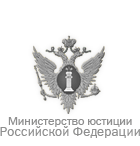 Федеральный список экстремистских материаловСтатьей 13 Федерального закона от 25.07.2002 № 114-ФЗ «О противодействии экстремистской деятельности», пунктом 7 Положения о Министерстве юстиции Российской Федерации, утвержденного Указом Президента Российской Федерации от 13.10.2004 № 1313, на Минюст России возложены функции по ведению, опубликованию и размещению в сети Интернет федерального списка экстремистских материалов.Информационные материалы признаются экстремистскими федеральным судом по месту их обнаружения, распространения или нахождения организации, осуществившей производство таких материалов, на основании представления прокурора или при производстве по соответствующему делу об административном правонарушении, гражданскому или уголовному делу.Федеральный список экстремистских материалов формируется на основании поступающих в Минюст России копий вступивших в законную силу решений судов о признании информационных материалов экстремистскими.При этом наименования и индивидуализирующие признаки информационных материалов включаются в федеральный список экстремистских материалов в строгом соответствии с резолютивной частью решения суда.Обжалование решений судов о признании информационных материалов экстремистскими осуществляется в порядке, предусмотренном законодательством Российской Федерации.Законодательством Российской Федерации предусмотрена ответственность за производство, хранение или распространение экстремистских материалов.1. Музыкальный альбом "Музыка белых", автор - Музыкальная группа Order, решение вынесено Первомайским районным судом г. Омска от 23.11.2006;2. Книга "Книга единобожия", автор - Мухаммад ибн Сулейман ат-Тамими, источник публикации - Некоммерческое партнерство "Издательский дом "Бадр", решение вынесено Савеловским районным судом г. Москвы от 02.04.2004;3. Письма Рады земли Кубанской духовно-родовой державы Русь, авторы - Н.М. Лозинский, В.М. Герасев, решение вынесено Первомайским районным судом г. Краснодара от 20.03.2006;4. Печатные материалы в газете "Для русских людей" N 1(1), июнь 2002 г.; N 2 (2), август 2002 г.; N 3, октябрь 2002 г.; N 4, ноябрь 2002 г.; N 5, декабрь 2002 г.; 2003 г. N 6, 7, решение вынесено Тихвинским городским судом Ленинградской области от 25.05.2004;5. Кинофильм "Вечный жид", решение вынесено Тихвинским городским судом Ленинградской области от 25.05.2004;6. Брошюра "Мать-земля: чудо-чудное, диво-дивное. Введение в геобиологию", автор - А.А. Добровольский, источник публикации - КОГУП "Котельничская типография", решение вынесено Котельничским районным судом Кировской области от 09.03.2005;7. Брошюра "Язычество как волшебство", автор - А.А. Добровольский, источник публикации - КОГУП "Котельничская типография", решение вынесено Котельничским районным судом Кировской области от 09.03.2005;8. Брошюра "Кто боится Русского национал-социализма", автор - А.А. Добровольский, источник публикации - КОГУП "Кировская областная типография", решение вынесено Первомайским районным судом Кировской области от 29.07.2005;9. Брошюра "Иудохристианская чума", автор - А.А. Добровольский, источник публикации - КОГУП "Кировская областная типография", решение вынесено Первомайским районным судом Кировской области от 29.07.2005;10. Брошюра "Святославие", автор - А.А. Добровольский, источник публикации - типография завода "Маяк", решение вынесено Ленинским районным судом города Кирова от 19.05.2005;11. Статья "Однажды мы придем с гнилыми помидорами...", автор - А.А. Николаенко, источник публикации - газета "Беловская копейка" N 1 от 11 ноября 2002 года, решение вынесено Беловским городским судом Кемеровской области от 26.12.2005;12. Статья "СС стучится в Вашу дверь, сволочи...", автор - А.А. Николаенко, источник публикации - газета "Курс" N 49 от 6 декабря 2002 года, решение вынесено Беловским городским судом Кемеровской области от 26.12.2005;13. Статья "Исполняющий обязанности властителя дум", автор - А.А. Николаенко, источник публикации - газета ""Курс" N 8 от 21 февраля 2003 года, решение вынесено Беловским городским судом Кемеровской области от 26.12.2005;14. Статья "Самая конструктивная партия", автор - А.А. Николаенко, источник публикации - газета "Курс" N 43 от 22 октября 2004 года, решение вынесено Беловским городским судом Кемеровской области от 09.09.2005.15. Книга "Сквозь призму ислама", автор – Абд-аль Хади ибн Али (решение Нальчикского городского суда от 15.01.2004).16. Газеты "Я русский. Нижнее Поволжье" № 1 и № 2, 2005 г. (решение  Знаменского городского суда Астраханской области от 03.07.2007).17. Брошюра «Церберы свободы» № 11, 2005г. (решение  Знаменского городского суда Астраханской области от 03.07.2007).18. Информационные материалы – отклики на материалы по событиям в Харагуне на сайте «Народный контроль», стр.4, газета "Русское Забайкалье",    № 7 от 11.09.2006 (решение Центрального районного суда г. Читы от 18.04.2007).19. Журнал «Вихрь. Национал-социалистическое издание Вятка № 1» (решение Шабалинского районного суда Кировской области от 19.07.2007).20. Газета русского государства "Весть", автор – Вострягов В.А. Издавалась в ООО «Сандерс» (средство массовой информации). Решение Заволжского районного суда города Ульяновск от 12.07.2007.21. Брошюра "Русское Государство", автор – Вострягов В.А. Издавалась в ООО «Сандерс» (средство массовой информации.  Решение Заволжского районного суда города Ульяновск от 12.07.2007) 22. Брошюра "Государство - это Мы", автор – Вострягов В.А. Издавалась в ООО «Сандерс» (средство массовой информации). Решение Заволжского районного суда города Ульяновск от 12.07.2007.23. Брошюра "Каббала", автор – Вострягов В.А. Издавалась в ООО «Сандерс» (средство массовой информации). Решение Заволжского районного суда города Ульяновск от 12.07.2007.24. Брошюра "Каббала - 2", автор – Вострягов В.А. Издавалась в ООО «Сандерс» (средство массовой информации). Решение Заволжского районного суда города Ульяновск от 12.07.2007.25. Брошюра "Правда о происхождении Иисуса Христа и Девы Марии", автор – Вострягов В.А. Издавалась в ООО «Сандерс» (средство массовой информации). Решение Заволжского районного суда города Ульяновск от 12.07.2007.26. Брошюра "Русский народ и Конституция РФ", автор – Вострягов В.А. Издавалась в ООО «Сандерс» (средство массовой информации). Решение Заволжского районного суда города Ульяновск от 12.07.2007.27. Брошюра "Это должен знать Русский», автор – Вострягов В.А. Издавалась в ООО «Сандерс» (средство массовой информации). Решение Заволжского районного суда города Ульяновск от 12.07.2007.28. Брошюра "Что делать…..", автор – Вострягов В.А. Издавалась в ООО «Сандерс» (средство массовой информации). Решение Заволжского районного суда города Ульяновск от 12.07.2007.29. Брошюра "Сарынь на кичку!", автор Добровольский А.А. Издавалось в ОАО «Дом печати «Вятка». Решение Ленинского районного суда Кировской области от 22.08.2007.30. Брошюра "Язычество: закат и рассвет", автор Добровольский А.А. Издавалось в ОАО «Дом печати «Вятка». Решение Ленинского районного суда Кировской области от 22.08.2007.31. Газета «Дивизия» №1 - Газета Русского Прикамья, 2001 (решение Индустриального районного суда города Ижевска Удмуртской Республики от 26.07.2007).32. Газета «Ижевская дивизия» № 2,3,4,5 - Газета Русского Прикамья, 2001 (решение Индустриального районного суда города Ижевска Удмуртской Республики от 26.07.2007).33. DVD -диск «Зов к исламской умме. Как долго еще?» (решение Ленинского районного суда города Уфы от 10.10.2007).34. Книга Такиуддина ан-Набохони  «Система ислама» (решение Туймазинского районного суда Республики Башкортостан от 05.09.2007).35. Книга Такиуддина ан-Набохони «Исламское государство» (решение Туймазинского районного суда Республики Башкортостан от 05.09.2007).36. Книга Такиуддина ан-Набохони «Демократия – система безверия» (решение Туймазинского районного суда Республики Башкортостан от 05.09.2007).37. Книга Такиуддина ан-Набохони «Политическая концепция Хизб ут-Тахрир». (решение Туймазинского районного суда Республики Башкортостан от 05.09.2007).38. Журнал «Аль-Ваъй» № 215 (решение Туймазинского районного суда Республики Башкортостан от 05.09.2007).39. Журнал «Аль-Ваъй» № 221 (решение Туймазинского районного суда Республики Башкортостан от 05.09.2007).40. Журнал «Аль-Ваъй» № 230 (решение Туймазинского районного суда Республики Башкортостан от 05.09.2007).41. Журнал «Аль-Ваъй» № 233 (решение Туймазинского районного суда Республики Башкортостан от 05.09.2007).42. Журнал «Аль-Ваъй» № 234 (решение Туймазинского районного суда Республики Башкортостан от 05.09.2007).43. Журнал «Аль-Ваъй» № 235 (решение Туймазинского районного суда Республики Башкортостан от 05.09.2007).44. Журнал «Аль-Ваъй» № 236 (решение Туймазинского районного суда Республики Башкортостан от 05.09.2007).45. Книга из собраний сочинений Саида Нурси  «Рисале-и Нур»  «Вера и человек», 2000 год издания, перевод М.Г. Тамимдарова (решение Коптевского районного суда САО г. Москвы от 21.05.2007).  46. Книга из собраний сочинений Саида Нурси  «Рисале-и Нур»  «Основы искренности», 2000 год издания, переводчик не указан (решение Коптевского районного суда САО г. Москвы от 21.05.2007).  47. Книга из собраний сочинений Саида Нурси  «Рисале-и Нур»  «Истины вечности души», 2000 год издания, перевод М.Ш. Абдуллаева (решение Коптевского районного суда САО г. Москвы от 21.05.2007).  48. Книга из собраний сочинений Саида Нурси  «Рисале-и Нур»  «Истины веры», 2000 год издания, переводчик не указан (решение Коптевского районного суда САО г. Москвы от 21.05.2007).  49. Книга из собраний сочинений Саида Нурси  «Рисале-и Нур» «Путеводитель для женщин», 2000 год издания, перевод М.Ш. Абдуллаева (решение Коптевского районного суда САО г. Москвы от 21.05.2007).  50. Книга из собраний сочинений Саида Нурси  «Рисале-и Нур»  «Плоды веры», 2000 год издания, перевод М.Г. Тамимдарова (решение Коптевского районного суда САО г. Москвы от 21.05.2007).  51. Книга из собраний сочинений Саида Нурси  «Рисале-и Нур»  «Рамадан. Бережливость. Благодарность», 2000 год издания, переводчик не указан (решение Коптевского районного суда САО г. Москвы от 21.05.2007).  52. Книга из собраний сочинений Саида Нурси  «Рисале-и Нур»  «Мунаджат (Молитва). Третий луч», 2002 год издания, перевод  М.Г. Тамимдарова (решение Коптевского районного суда САО г. Москвы от 21.05.2007).  53. Книга из собраний сочинений Саида Нурси  «Рисале-и Нур»  «Тридцать три окна», 2004 год издания, перевод М. Ирсала (решение Коптевского районного суда САО г. Москвы от 21.05.2007).  54. Книга из собраний сочинений Саида Нурси  «Рисале-и Нур»  «Основы братства», 2004 год издания, перевод М.Г. Тамимдарова (решение Коптевского районного суда САО г. Москвы от 21.05.2007).  55. Книга из собраний сочинений Саида Нурси  «Рисале-и Нур»  «Путь истины», 2004 год издания, перевод М.Ш. Абдуллаева, М.Г. Тамимдарова (решение Коптевского районного суда САО г. Москвы от 21.05.2007).  56. Книга из собраний сочинений Саида Нурси  «Рисале-и Нур»  «Посох Мусы», год издания не указан, перевод Т.Н. Галимова,  М.Г. Тамимдарова (решение Коптевского районного суда САО г. Москвы от 21.05.2007).  57. Книга из собраний сочинений Саида Нурси  «Рисале-и Нур»  «Краткие слова», год издания не указан, перевод  М.Г. Тамимдарова (решение Коптевского районного суда САО г. Москвы от 21.05.2007).  58. Книга из собраний сочинений Саида Нурси  «Рисале-и Нур»  «Брошюра для больных», 2003 год издания, перевод  М.Г. Тамимдарова  (решение Коптевского районного суда САО г. Москвы от 21.05.2007).  59. Материалы, опубликованные в газете «За Русь!» за 2005 год № 4 (49) редактор и издатель С. Путинцев (решение Ленинского суда г. Новороссийска от 21.06.2007).60. Материалы, опубликованные в газете «За Русь!» за 2006 год № 1 (50) редактор и издатель С. Путинцев (решение Ленинского суда г. Новороссийска от 21.06.2007).61. Материалы, опубликованные в газете «За Русь!» за 2006 год  № 2 (51) редактор и издатель С. Путинцев (решение Ленинского суда г. Новороссийска от 21.06.2007).62. Информационные материалы статьи «Давайте сдохнем» газеты «PARA BELLUM» № 9 за декабрь 2005 г. (решение Советского районного суда г. Челябинска от 25.09.2007).63. Информационные материалы статьи «Апофеоз прелюдий» газеты «PARA BELLUM» № 9 за декабрь 2005 г. (решение Советского районного суда г. Челябинска от 25.09.2007).64. Книга «Основы исламского вероучения (Усус аль-акида)» (решение Бугурусланского городского суда Оренбургской области от 06.08.2007 и определение Бугурусланского городского суда Оренбургской области от 19.10.2007).65. Книга «Исламская акида (вероучение, убеждение, воззрение) по Священному Корану и достоверным изречениям пророка Мухаммада» (решение Бугурусланского городского суда Оренбургской области от 06.08.2007 и определение Бугурусланского городского суда Оренбургской области от 19.10.2007).66. Брошюра «Ас-Саляфия (правда и вымысел)» (решение Бугурусланского городского суда Оренбургской области от 06.08.2007 и определение Бугурусланского городского суда Оренбургской области от 19.10.2007).67. Книга «Жизнеописание пророка, да благословит его Аллах и приветствует» (решение Бугурусланского городского суда Оренбургской области от 06.08.2007 и определение Бугурусланского городского суда Оренбургской области от 19.10.2007).68. Брошюра «Ислам сегодня» (решение Бугурусланского городского суда Оренбургской области от 06.08.2007 и определение Бугурусланского городского суда Оренбургской области от 19.10.2007).69. Книга «Слово о единстве» (решение Бугурусланского городского суда Оренбургской области от 06.08.2007 и определение Бугурусланского городского суда Оренбургской области от 19.10.2007).70. Книга «Установление законов Аллаха» (решение Бугурусланского городского суда Оренбургской области от 06.08.2007 и определение Бугурусланского городского суда Оренбургской области от 19.10.2007).71. Книга «Программы по изучению шариатских наук» (решение Бугурусланского городского суда Оренбургской области от 06.08.2007 и определение Бугурусланского городского суда Оренбургской области от 19.10.2007).72. Книга «Объяснение основ веры», краткий очерк догматов ислама (решение Бугурусланского городского суда Оренбургской области от 06.08.2007 и определение Бугурусланского городского суда Оренбургской области от 19.10.2007).73. Книга «Личность мусульманина, в том виде, который стремится придать ей ислам с помощью Корана и Сунны». 4-е издание (решение Бугурусланского городского суда Оренбургской области от 06.08.2007 и определение Бугурусланского городского суда Оренбургской области от 19.10.2007).74. Книга «Отведение сомнений» (решение Бугурусланского городского суда Оренбургской области от 06.08.2007 и определение Бугурусланского городского суда Оренбургской области от 19.10.2007).75. Книга «Книга единобожия», Салих ибн Фавзан ал Фавзан (решение Бугурусланского городского суда Оренбургской области от 06.08.2007 и определение Бугурусланского городского суда Оренбургской области от 19.10.2007).76. Брошюра «Разъяснение основ веры: заметки об истинном вероучении» (решение Бугурусланского городского суда Оренбургской области от 06.08.2007 и определение Бугурусланского городского суда Оренбургской области от 19.10.2007).77. Книга «Жизнь шейха Мухаммада ибн Абд аль-Ваххаба…» (решение Бугурусланского городского суда Оренбургской области от 06.08.2007 и определение Бугурусланского городского суда Оренбургской области от 19.10.2007).78. Книга «Основы ислама» (решение Бугурусланского городского суда Оренбургской области от 06.08.2007 и определение Бугурусланского городского суда Оренбургской области от 19.10.2007).79. Брошюра «Необходимость соблюдения «Сунны Посланника Аллаха» (да благословит его Аллах и приветствует)». (решение Бугурусланского городского суда Оренбургской области от 06.08.2007 и определение Бугурусланского городского суда Оренбургской области от 19.10.2007).80. Листовка с эссе «Бал сатаны на обломках России» за подписью «Протоколы сахалинских мудрецов» (решение Южно-Сахалинского городского суда от 31.10.2007).81. Печатный материал «Русская фаланга» № 14 (42) от 25 декабря 2004 года (решение Октябрьского районного суда города Ижевска от 05.10.2007).82. Печатный материал «Республика» № 4 (18-24 апреля 2004 года) (решение Октябрьского районного суда города Ижевска от 05.10.2007).83. Печатный материал «Наш народный наблюдатель» № 1 (ноябрь 2003 года) (решение Октябрьского районного суда города Ижевска от 05.10.2007).84. Брошюра «Исламская Вера» (решение Правобережного районного суда г. Магнитогорска Челябинской области от 16.11.2007).85.  Брошюра «Приближение к Аллаху – путь к успеху» (решение Правобережного районного суда г. Магнитогорска Челябинской области от 16.11.2007).86. Брошюра «Сознание «Аль-Ваъй» № 203 (решение Правобережного районного суда г. Магнитогорска Челябинской области от 16.11.2007).87. Брошюра «Сознание «Аль-Ваъй» № 204 (решение Правобережного районного суда г. Магнитогорска Челябинской области от 16.11.2007).88. Брошюра «Сознание «Аль-Ваъй» № 205 (решение Правобережного районного суда г. Магнитогорска Челябинской области от 16.11.2007).89. Брошюра «Сознание «Аль-Ваъй» № 207 (решение Правобережного районного суда г. Магнитогорска Челябинской области от 16.11.2007).90. Брошюра «Сознание «Аль-Ваъй» № 208 (решение Правобережного районного суда г. Магнитогорска Челябинской области от 16.11.2007).91. Брошюра «Вхождение в общество» (решение Правобережного районного суда г. Магнитогорска Челябинской области от 16.11.2007).92. Брошюра «Партийное сплочение» (решение Правобережного районного суда г. Магнитогорска Челябинской области от 16.11.2007).93. Брошюра «Прокламации относительно хода действий» (решение Правобережного районного суда г. Магнитогорска Челябинской области от 16.11.2007).94. Брошюра «Путь к Вере» (решение Правобережного районного суда г. Магнитогорска Челябинской области от 16.11.2007).95. Брошюра «Тафсир Аятов» (решение Правобережного районного суда г. Магнитогорска Челябинской области от 16.11.2007).96. Брошюра «Система Ислама» (решение Правобережного районного суда г. Магнитогорска Челябинской области от 16.11.2007).97. Листовка со стихотворением «Обращение к русским мужчинам на 23 февраля» за подписью «Русские женщины» (решение Южно-Сахалинского городского суда от 14.12.2007).98. Листовка с заголовком «Уважаемые земляки!», завершающаяся текстом  «Вступайте в Славянский союз!» (решение Южно-Сахалинского городского суда от 14.12.2007).99. Листовка «Славянский союз» с тремя изображениями и высказыванием «Скажи «нет» инородной сволочи!!! Вступайте в СС» (решение Южно-Сахалинского городского суда от 25.10.2007).100. Стихотворение «Чуда-Юда» за подписью «Николай Федоров» (решение Южно-Сахалинского городского суда от 25.10.2007).101. Фильм «Россия с ножом в спине. Еврейский фашизм и геноцид русского народа» (решение Ленинского районного суда г. Кирова от 29.08.2007, решение Приморского районного суда Санкт-Петербурга от 28.07.2008).102. Статья «Религиозная экспансия или духовный экстремизм?», опубликованная в газете «Чуйские зори» № 21 (2664) от 24 мая 2007 под псевдонимом «В. Калягин» (решение Кош-Агачского районного суда Республики Алтай от 23.01.2008).103. Текст песни «Просторы Европы» музыкальной группы «Циклон Б» (решение Нагатинского суда г. Москвы от 01.10.2007).104. Текст песни «Хрустальная ночь» музыкальной группы «Циклон Б» (решение Нагатинского суда г. Москвы от 01.10.2007).105. Текст песни «В память героям» музыкальной группы «Циклон Б» (решение Нагатинского суда г. Москвы от 01.10.2007).106. Текст песни «YO–YO – реп гнилье - YO» музыкальной группы «Циклон Б» (решение Нагатинского суда г. Москвы от 01.10.2007).107. Текст песни «Мой выходной» музыкальной группы «Циклон Б» (решение Нагатинского суда г. Москвы от 01.10.2007).108. Текст песни «Это война» музыкальной группы «Циклон Б» (решение Нагатинского суда г. Москвы от 01.10.2007).109. Текст песни «Отряд патриотов» музыкальной группы «Циклон Б» (решение Нагатинского суда г. Москвы от 01.10.2007).110. Текст песни «Смерть врагам!» музыкальной группы «Циклон Б» (решение Нагатинского суда г. Москвы от 01.10.2007).111. Текст песни «Каждый день под флагом смерти» музыкальной группы «Циклон Б» (решение Нагатинского суда г. Москвы от 01.10.2007).112. Текст песни «Моё клеймо (Bonus track)» музыкальной группы «Циклон Б» (решение Нагатинского суда г. Москвы от 01.10.2007).113. Текст песни «Деим гор (Remake)» музыкальной группы «Циклон Б» (решение Нагатинского суда г. Москвы от 01.10.2007).114. Текст песни «Это наш век» музыкальной группы «Циклон Б» (решение Нагатинского суда г. Москвы от 01.10.2007).115. Газета «ХидаяТ» № 4 (решение Туймазинского районного суда Республики Башкортостан от 05.09.2007 и определение Туймазинского районного суда Республики Башкортостан от 18.02.2008).116. Газета «ХидаяТ» № 5 (решение Туймазинского районного суда Республики Башкортостан от 05.09.2007 и определение Туймазинского районного суда Республики Башкортостан от 18.02.2008).117. Газета «Хикмат» (решение Туймазинского районного суда Республики Башкортостан от 05.09.2007 и определение Туймазинского районного суда Республики Башкортостан от 18.02.2008).118. Газета «Хукмат» (решение Туймазинского районного суда Республики Башкортостан от 05.09.2007 и определение Туймазинского районного суда Республики Башкортостан от 18.02.2008).119. Брошюра – информационно-аналитический дайджест № 8 (решение Туймазинского районного суда Республики Башкортостан от 05.09.2007 и определение Туймазинского районного суда Республики Башкортостан от 18.02.2008).120. Брошюра «Воссоздание Халифата – ответственность мусульман» (решение Туймазинского районного суда Республики Башкортостан от 05.09.2007 и определение Туймазинского районного суда Республики Башкортостан от 18.02.2008).121. Брошюра «Административные правила» (решение Туймазинского районного суда Республики Башкортостан от 05.09.2007 и определение Туймазинского районного суда Республики Башкортостан от 18.02.2008).122. Брошюра  «Прокламации относительно хода действия» (решение Туймазинского районного суда Республики Башкортостан от 05.09.2007 и определение Туймазинского районного суда Республики Башкортостан от 18.02.2008).123. Брошюра «В предоставлении спецслужбам информации о хизбе, о его шабабах имеется очевидный вред, который запрещается исламом» (решение Туймазинского районного суда Республики Башкортостан от 05.09.2007 и определение Туймазинского районного суда Республики Башкортостан от 18.02.2008).124. Листовка «В Башкортостане возобновились аресты мусульман» (решение Туймазинского районного суда Республики Башкортостан от 05.09.2007 и определение Туймазинского районного суда Республики Башкортостан от 18.02.2008).125. Листовка «В Уфе вынесли очередной приговор по делу Хизб-ут-Тахрир» (решение Туймазинского районного суда Республики Башкортостан от 05.09.2007 и определение Туймазинского районного суда Республики Башкортостан от 18.02.2008).126. Листовка «Правоохранительные органы РФ фальсифицируют факты и лживо обвиняют Хизб-ут-Тахрир» (решение Туймазинского районного суда Республики Башкортостан от 05.09.2007 и определение Туймазинского районного суда Республики Башкортостан от 18.02.2008).127. Листовка «Как вести себя в случае контакта со спецслужбами» (решение Туймазинского районного суда Республики Башкортостан от 05.09.2007 и определение Туймазинского районного суда Республики Башкортостан от 18.02.2008).128. Сообщение (листовка), размещенное Втулкиным Александром Александровичем на странице информационно-политического портала «zaks.ru» и на веб-сайте «Агентства журналистских расследований» (решение Смольнинского районного суда г. Санкт-Петербурга от 29.01.2008).129. Стихотворение «Прогоните жида» (автор Щербина В.П.), содержащегося в   № 1 (5) за март 2006 г. газеты «Русский Вестник Кубани» (решение Центрального районного суда г. Сочи от 06.02.2008).130. Книга Лотфуллина И.М., Ислаева «Джихад татарского народа» Героическая борьба татар-мусульман с православной инквизицией на примере истории новокрещенской конторы» (решение Городищенского районного суда Пензенской области от 22.02.2008).131. Книга Доктора Абд Аль-Азиз Бин Мухаммад «Что нужно знать о единобожии» (решение Городищенского районного суда Пензенской области от 22.02.2008).132. Книга Сафи ар-Рахман аль-Мубаракфури «Мухаммад. Да благословит его Аллах и приветствует» (решение Городищенского районного суда Пензенской области от 22.02.2008).133. Листовка с названием «Жидофашизм» (выходные данные «Молодая гвардия» Н. и А. Июль 2007) (решение Ленинского районного суда г. Ульяновска от 21.03.2008).134. Листовка с названием «Мнение всемирно известного писателя» (выходные данные «Молодая гвардия» Н. Июль 2007) (решение Ленинского районного суда г. Ульяновска от 21.03.2008).135. Номер 2 газеты «Наш народный наблюдатель» за февраль 2004 года (решение Октябрьского районного суда г. Санкт-Петербурга от 12.03.2008).136. Номер 3 газеты «Наш народный наблюдатель» за апрель-май 2004 года (решение Октябрьского районного суда г. Санкт-Петербурга от 12.03.2008).137. Журнал «Аль-Ваъй» № 242 от апреля 2007 года (решение Ленинского районного суда г. Уфы от 28.03.2008).138. Листовка «Обязательность сплочения для того, чтобы вернуть Халифат» (решение Ленинского районного суда г. Уфы от 28.03.2008).139. Брошюра «Размышление обывателя или что твориться в Республике Алтай?!» (решение Онгудайского районного суда Республики Алтай от 26.03.2008).140. Печатный материал «Артоманс» № 1 (решение Череповецкого городского суда Вологодской области от 03.03.2008).141. Печатный материал «Артоманс» № 2 (решение Череповецкого городского суда Вологодской области от 03.03.2008).142. Видеоматериал, представляющий собой файл Видеопровокация.avi (решение Новгородского городского суда Новгородской области от 17.03.2008).143. Книга Великого Аятолла Имам Хомейни «Завещание», издатель Независимый Информационный Центр «Тавхид», ПП «Чертановская типография» Мосгорпечать (113545, Москва, Варшавское шоссе, 129а) (решение Городищенского районного суда Пензенской области от 21.02.2008).144. Брошюра «Мы верим – Вы поможете!» (решение Онгудайского районного суда Республики Алтай от 10.04.2008).145. Агитационная листовка с названием «Выборы – жидовское оружие захвата власти!» (решение Ленинского районного суда г. Нижнего Новгорода от 16.04.2008).146. Листовка «Русский Порядок» Нацинформ № 1 Молодежное крыло Рязанской организации РНЕ (решение Железнодорожного районного суда г. Рязани               от 21.04.2008).147. Листовка «Русский Порядок» Нацинформ № 23 (решение Железнодорожного районного суда г. Рязани от 21.04.2008).148. Славянский языческий альманах «Хорс», 2005, выпуск № 1 (решение Советского районного суда г. Самары от 04.03.2008).149. Славянское языческое обозрение «Хорс», 2006, выпуск № 2 (решение Советского районного суда г. Самары от 04.03.2008).150. Славянское языческое обозрение «Хорс», 2006, выпуск № 3 (решение Советского районного суда г. Самары от 04.03.2008).151. Книга Абдуррахмана Раафата аль-Баши «Картинки из жизни сподвижников посланника Аллаха (да благословит его Аллах и приветствует)», издательский Дом «БАДР», Москва, 2001 (125319, Москва, Ленинградский проспект, 64, стр.4) (решение Городищенского районного суда Пензенской области от 21.02.2008).152. Листовка «Мировоззрение» № 10 (30) за 2003 год (решение Октябрьского районного суда г. Санкт-Петербурга от 27.03.2008). 153. Листовка «Мировоззрение» № 12 (32) за 2003 год (решение Октябрьского районного суда г. Санкт-Петербурга от 27.03.2008).154. Листовка «Мировоззрение» № 14 (34) за 2003 год (решение Октябрьского районного суда г. Санкт-Петербурга от 27.03.2008).155. Листовка «Мировоззрение» № 11 (45) за 2004 год (решение Октябрьского районного суда г. Санкт-Петербурга от 27.03.2008).156. Листовка «Мировоззрение» № 19 (53) за 2004 год (решение Октябрьского районного суда г. Санкт-Петербурга от 27.03.2008).157. Листовка «Мировоззрение» № 24 (58) за 2004 год (решение Октябрьского районного суда г. Санкт-Петербурга от 27.03.2008).158. Листовка «Мировоззрение» № 4 (62) за 2005 год (решение Октябрьского районного суда г. Санкт-Петербурга от 27.03.2008).159. Листовка «Мировоззрение» № 25 (83) за 2005 год (решение Октябрьского районного суда г. Санкт-Петербурга от 27.03.2008).160. Листовка «Мировоззрение» № 1 (84) за 2006 год (решение Октябрьского районного суда г. Санкт-Петербурга от 27.03.2008).161. Листовка «Информ. Бюллетень. Санкт-Петербургская региональная организация РНЕ № 18» (решение Октябрьского районного суда г. Санкт-Петербурга от 27.03.2008).162. Листовка «Что и как. Пособие по уличному террору» (решение Смольнинского районного суда г. Санкт-Петербурга от 01.04.2008).163. Листовка «БРАТЬЯ И СЕСЕТРА! ВСЕ НА МИТИНГ!!!» (решение Назрановского районного суда Республики Ингушетия от 20.02.2008).164. Листовка «Призыв к ингушским милиционерам» (решение Назрановского районного суда Республики Ингушетия от 11.02.2008).165. Листовка «Поэма о ЖИДЕ. Москва, 1935 год. Автор не известен» (решение Железнодорожного районного суда г. Рязани от 23.04.2008).166. Листовка «Русский порядок» Нацинформ № 24 (решение Железнодорожного районного суда г. Рязани от 23.04.2008).167. Номер газеты «Евпатий Коловрат» № 45 за январь-февраль 2006 года (решение Можайского городского суда Московской области от 26.03.2008).168. Номер газеты «Евпатий Коловрат» № 47 за май-июнь 2006 года (решение Можайского городского суда Московской области от 25.04.2008).169. Номер газеты «Радикальная политика» № 3 (58) за март 2006 года (решение Советского районного суда г. Нижнего Новгорода от 13.05.2008).170. Книга «Основы исламского вероучения. Гакыйда (Усус аль-акида)» (перевод на русский язык Владимира Абдаллы Нирши, Москва, 1998 г.) (решение Городищенского районного суда Пензенской области от 22.02.2008).171. Книга Аш-шайх Мухаммад ибн Салах ибн Усаймин «Разъяснение Основ веры. Заметки об истинном вероучении», изданная Министерством Вакуфов призыва и наставления Королевство Саудовская Аравия, напечатанная и опубликованная Министерством 1423 год Хиджры (решение Городищенского районного суда Пензенской области от 22.02.2008).172. Книга Кузнецова П.И. «Прозрение, или последние записки неизвестного схимонаха Максима», изданная ГУП Пензенской области «Издательский дом «Кузнецкий рабочий», 2005 г. (решение Бековского районного суда Пензенской области от 30.04.2008).173. Книга Кузнецова П.И. «Прозрение, или последние записки неизвестного схимонаха Максима. Продолжение 1», изданная ГУП Пензенской области «Издательский дом «Кузнецкий рабочий», 2006 г. (решение Бековского районного суда Пензенской области от 30.04.2008).174. Книга Кузнецова П.И. «Прозрение, или последние записки неизвестного схимонаха Максима. Продолжение 2. Обличение антихриста (или пособие для малого стада)», изданная ГУП Пензенской области «Издательский дом «Кузнецкий рабочий», 2006 г. (решение Бековского районного суда Пензенской области от 30.04.2008).175. Книга Кузнецова П.И. «Сказание о сотворении и кончине мира», изданная ГУП Пензенской области «Издательский дом «Кузнецкий рабочий», 2007 г. (решение Бековского районного суда Пензенской области от 30.04.2008).176. Книга Кузнецова П.И. «7 голов и 10 рогов России или последние доказательства свершающегося и завершающегося Апокалипсиса», изданная ГУП Пензенской области «Издательский дом «Кузнецкий рабочий», 2007 г. (решение Бековского районного суда Пензенской области от 30.04.2008).177. Брошюра «Тайна беззакония» (без данных об авторе и издателе) (решение Бековского районного суда Пензенской области от 30.04.2008).178. Брошюра «Хизб-ут-Тахрир аль-Ислам» «Стремление Америки уничтожить ислам», на 19 листах (решение Кузьминского районного суда
г. Москвы от 26.10.2007 и определение Кузьминского районного суда г. Москвы от 21.03.2008).179. Брошюра «Хизб-ут-Тахрир аль-Ислам» «Основы программы обучения в исламском государстве», на 19 листах (решение Кузьминского районного суда г. Москвы от 26.10.2007 и определение Кузьминского районного суда г. Москвы от 21.03.2008).180. Листовка «Хизб-ут-Тахрир аль-Ислам» под названием «Хизб-ут-Тахрир в Узбекистане относительно инцидентов, произошедших в Ташкенте» (решение Кузьминского районного суда г. Москвы от 26.10.2007 и определение Кузьминского районного суда  г. Москвы от 21.03.2008).181. Листовка «Хизб-ут-Тахрир аль-Ислам» под названием «Воззвание Хизб-ут-Тахрир к ученым Аль-Азхара» (решение Кузьминского районного суда г. Москвы от 26.10.2007 и определение Кузьминского районного суда г. Москвы от 21.03.2008).182. Листовка «Хизб-ут-Тахрир аль-Ислам» под названием «Мусульмане стран запада не отказывайтесь от Хиджаба» (решение Кузьминского районного суда г. Москвы от 26.10.2007 и определение Кузьминского районного суда  г. Москвы от 21.03.2008).183. Листовка «Хизб-ут-Тахрир аль-Ислам» под названием «Мушарраф ведет Пакистан к гибели, под именем борьбы с терроризмом» (решение Кузьминского районного суда г. Москвы от 26.10.2007 и определение Кузьминского районного суда  г. Москвы от 21.03.2008).184. Листовка «Хизб-ут-Тахрир аль-Ислам» под названием «Нынешнее турне Буша по Европе выявляет неустойчивость единоличного господства Америки в международной политике» (решение Кузьминского районного суда г. Москвы от 26.10.2007 и определение Кузьминского районного суда г. Москвы от 21.03.2008).185. Листовка «Хизб-ут-Тахрир аль-Ислам» под названием «Обман является оружием тирана Узбекистана, и он трясется от страха» (решение Кузьминского районного суда г. Москвы от 26.10.2007 и определение Кузьминского районного суда  г. Москвы от 21.03.2008).186. Листовка «Хизб-ут-Тахрир аль-Ислам» под названием «Поведение доблестных людей» (решение Кузьминского районного суда г. Москвы от 26.10.2007 и определение Кузьминского районного суда  г. Москвы от 21.03.2008).187. Листовка «Хизб-ут-Тахрир аль-Ислам» под названием «Дорогие братья!» (решение Кузьминского районного суда г. Москвы от 26.10.2007 и определение Кузьминского районного суда  г. Москвы от 21.03.2008).188. Листовка «Хизб-ут-Тахрир аль-Ислам» под названием «Обвинение «Хизб ут-Тахрир» в подготовке действий, противоречащих его методу, для того, чтобы еще больше притеснять его и еще больше арестовывать его членов» (решение Кузьминского районного суда г. Москвы от 26.10.2007 и определение Кузьминского районного суда  г. Москвы от 21.03.2008).189. Листовка «Хизб-ут-Тахрир аль-Ислам» под названием «Премьер-министр Турции Эрдоган встречается с еврейским Лобби - убийцами тринадцатилетней палестинской девочки Иман» (решение Кузьминского районного суда г. Москвы от 26.10.2007 и определение Кузьминского районного суда  г. Москвы от 21.03.2008).190. Листовка «Хизб-ут-Тахрир аль-Ислам» под названием «Проект политического развития – ни что иное, как попытка погребения заживо политической деятельности в Иордании» (решение Кузьминского районного суда г. Москвы от 26.10.2007 и определение Кузьминского районного суда   г. Москвы от 21.03.2008).191. Листовка под названием «Заключение ДУМАЧР по брошюрам движения «Хизбу-Тахрир», автор – Аширов Н.Х. (решение Кузьминского районного суда г. Москвы от 26.10.2007 и определение Кузьминского районного суда   г. Москвы от 21.03.2008).192. Листовка «Хизб-ут-Тахрир аль-Ислам» под названием «Разъяснение от Хизб-ут-Тахрир в Индонезии относительно отрицания светского правления» (решение Кузьминского районного суда г. Москвы от 26.10.2007 и определение Кузьминского районного суда  г. Москвы от 21.03.2008).193. Листовка «Хизб-ут-Тахрир аль-Ислам» под названием «Секуляризм потерпел крах, развитие произойдет лишь путем правления на основе того, что ниспослал аллах, установление халифата и претворения в жизнь шариата» (решение Кузьминского районного суда г. Москвы от 26.10.2007 и определение Кузьминского районного суда  г. Москвы от 21.03.2008).194. Листовка «Хизб-ут-Тахрир аль-Ислам» под названием «Америка разжигает смуту в Ираке посредством подлой игры. Будьте бдительны, мусульмане!» (решение Кузьминского районного суда г. Москвы от 26.10.2007 и определение Кузьминского районного суда  г. Москвы от 21.03.2008).195. Листовка «Хизб-ут-Тахрир аль-Ислам» под названием «Великие мировые державы не имеют единства между собой на своих саммитах, но едины против вас – мусульман» (решение Кузьминского районного суда       г. Москвы от 26.10.2007 и определение Кузьминского районного суда г. Москвы от 21.03.2008).196. Листовка «Хизб-ут-Тахрир аль-Ислам» под названием «Мусульмане, остерегайтесь межконфессиального вооруженного конфликта!» (решение Кузьминского районного суда г. Москвы от 26.10.2007 и определение Кузьминского районного суда  г. Москвы от 21.03.2008).197. Листовка «Хизб-ут-Тахрир аль-Ислам» под названием «Нынешний правящий режим оказался безуспешным в защите Уммы от «колонизаторской агрессии» (решение Кузьминского районного суда г. Москвы от 26.10.2007 и определение Кузьминского районного суда г. Москвы от 21.03.2008).198. Листовка «Хизб-ут-Тахрир аль-Ислам» под названием «Кто является истинным виновником авиакатастрофы в аэропорту Ташкента?» (решение Кузьминского районного суда г. Москвы от 26.10.2007 и определение Кузьминского районного суда  г. Москвы от 21.03.2008).199. Листовка «Хизб-ут-Тахрир аль-Ислам» под названием «Ислам – это угроза для Турции, наоборот, истинная угроза для нее – это выступление против законов ислама» (решение Кузьминского районного суда г. Москвы от 26.10.2007 и определение Кузьминского районного суда  г. Москвы от 21.03.2008).200. Листовка «Хизб-ут-Тахрир аль-Ислам» под названием «Перемены проблемы «Дарфур» (решение Кузьминского районного суда г. Москвы от 26.10.2007 и определение Кузьминского районного суда  г. Москвы от 21.03.2008).201. Листовка «Хизб-ут-Тахрир аль-Ислам» под названием «Посредством установления Халифата спасем себя и мир» (решение Кузьминского районного суда г. Москвы от 26.10.2007 и определение Кузьминского районного суда г. Москвы от 21.03.2008).202. Листовка «Хизб-ут-Тахрир аль-Ислам» под названием «Делегация американского конгресса была почетно принята в Бейруте, несмотря на то, что ее глава унизил исламскую религию» (решение Кузьминского районного суда г. Москвы от 26.10.2007 и определение Кузьминского районного суда   г. Москвы от 21.03.2008).203. Листовка-разъяснение от «Хизб-ут-Тахрир» в Индонезии по поводу взрыва возле Австралийского Посольства в Джакарте» (решение Кузьминского районного суда г. Москвы от 26.10.2007 и определение Кузьминского районного суда  г. Москвы от 21.03.2008).204. Брошюра «Хизб-ут-Тахрир аль-Ислам» «Решение шариата относительно участия мусульман, живущих в западном мире в его политической жизни хартия умы приближение к аллаху – путь к успеху», состоящую из 48 листов (решение Кузьминского районного суда г. Москвы от 26.10.2007 и определение Кузьминского районного суда  г. Москвы от 21.03.2008).205. Листовка «Хизб-ут-Тахрир аль-Ислам» под названием «Политическая атака Америки в Шарм аш-Шейхе – это завершение ее зверской военной атаки в Фалудже» (решение Кузьминского районного суда г. Москвы от 26.10.2007 и определение Кузьминского районного суда  г. Москвы от 21.03.2008).206. Брошюра «Хизб-ут-Тахрир аль-Ислам», озаглавленная «Ответы на вопросы», состоящая из 6 страниц (решение Кузьминского районного суда   г. Москвы от 26.10.2007 и определение Кузьминского районного суда г. Москвы от 21.03.2008).207. Брошюра «Хизб-ут-Тахрир аль-Ислам», озаглавленная «Ответы на вопросы», состоящая из 12 страниц (решение Кузьминского районного суда г. Москвы от 26.10.2007 и определение Кузьминского районного суда г. Москвы от 21.03.2008).208. Журнал «Аль-Ваъй» № 209, состоящий из 30 листов (решение Кузьминского районного суда г. Москвы от 26.10.2007 и определение Кузьминского районного суда  г. Москвы от 21.03.2008).209. Журнал «Аль-Ваъй» № 216, состоящий из 22 листов (решение Кузьминского районного суда г. Москвы от 26.10.2007 и определение Кузьминского районного суда  г. Москвы от 21.03.2008).210. Журнал «Аль-Ваъй» № 217, состоящий из 34 листов (решение Кузьминского районного суда г. Москвы от 26.10.2007 и определение Кузьминского районного суда  г. Москвы от 21.03.2008).211. Журнал «Аль-Ваъй» № 211, состоящий из 24 листов (решение Кузьминского районного суда г. Москвы от 26.10.2007 и определение Кузьминского районного суда  г. Москвы от 21.03.2008).212. Журнал «Аль-Ваъй» № 203, состоящий из 28 листов (решение Кузьминского районного суда г. Москвы от 26.10.2007 и определение Кузьминского районного суда  г. Москвы от 21.03.2008).213. Журнал «Аль-Ваъй» № 216, состоящий из 32 листов (решение Кузьминского районного суда г. Москвы от 26.10.2007 и определение Кузьминского районного суда  г. Москвы от 21.03.2008).214. Журнал «Аль-Ваъй» № 206, состоящий из 26 листов (решение Кузьминского районного суда г. Москвы от 26.10.2007 и определение Кузьминского районного суда  г. Москвы от 21.03.2008).215. Журнал «Аль-Ваъй» № 222, состоящий из 24 листов (решение Кузьминского районного суда г. Москвы от 26.10.2007 и определение Кузьминского районного суда  г. Москвы от 21.03.2008).216. Журнал «Аль-Ваъй» № 207, состоящий из 26 листов (решение Кузьминского районного суда г. Москвы от 26.10.2007 и определение Кузьминского районного суда  г. Москвы от 21.03.2008).217. Журнал «Аль-Ваъй» № 214, состоящий из 24 листов (решение Кузьминского районного суда г. Москвы от 26.10.2007 и определение Кузьминского районного суда  г. Москвы от 21.03.2008).218. Журнал «Аль-Ваъй» № 208, состоящий из 26 листов (решение Кузьминского районного суда г. Москвы от 26.10.2007 и определение Кузьминского районного суда  г. Москвы от 21.03.2008).219. Вестник "Слово" № 5 общины Истинно Православных Христиан (староверов) во имя Святого Апостола Андрея Первозванного (решение Олонецкого районного суда Республики Карелия от 16.05.2008).220. Листовка, начинающаяся текстом «Мы сильные, мы смелые, мы русские…» и заканчивающуюся текстом «…даже если дурака из тебя делают». (Решение Кировского районного суда г. Саратова от 04.07.2008).221. Книга Хью Тревор-Ропера «Застольные беседы Гитлера. 1941-1944 гг.», изданная ЗАО «Центрполиграф» (г. Москва, пер. Оружейный, 15, стр.1) в 2005 году. (Решение Засвияжского районного суда г. Ульяновска от 25.06.2008).222. Листовка с изображением мужчины, содержащая текст, начинающийся словами «Я сюда приехал с гор…», и призыв «РУССКИЙ, РЕШАЙ! (пока еще можешь)». (Решение Нижнеломовского районного суда Пензенской области от 25.06.2008).223. Номер газеты «Я - русский» № 5, 6, 12, 13 за 2003 год (решение Ленинского районного суда г. Кирова от 18.06.2008);224. Номер специального выпуска газеты «Я - русский» № 1 за 2004 год (решение Ленинского районного суда г. Кирова от 18.06.2008);225. Брошюра «Основы русизма» (решение Ленинского районного суда г. Кирова от 18.06.2008);226. Книга Окорокова А.В. «Фашизм и русская эмиграция» (решение Ленинского районного суда г. Кирова от 18.06.2008);227. Брошюры «Русская воля» № 3 за 2000 год и № 6 за 2003 год (решение Ленинского районного суда г. Кирова от 18.06.2008);228. Печатный материал «О pеп!  Как много в этом звуке для сердца ниггера слилось!» (решение Ленинского районного суда г. Кирова от 18.06.2008);229. Журнал Wild Wеst Stоriеs». (решение Ленинского районного суда г. Кирова от 18.06.2008).  230. Газета "ТрудоДни" № 5 за сентябрь 2007 года с заголовком "Лимонка" № 323 за сентябрь 2007 года (решение Прикубанского районного суда г. Краснодара от 03.07.2008).231. Газета "ТрудоДни" № 7 за октябрь - ноябрь 2007 года с заголовком "Лимонка" № 325 за октябрь - ноябрь 2007 года (решение Прикубанского районного суда г. Краснодара от 03.07.2008).232. Брошюра Дильмухаметова Айрата А. «Войны против ублюдков», Уфа, 2007, 68-С (решение Кармаскалинского районного суда Республики Башкортостан от 05.06.2008 и определение Кармаскалинского районного суда Республики Башкортостан от 16.07.2008).233. Выпуск газеты «Рубеж» №7 (183) за ноябрь 2007 года (решение Ленинского районного суда г. Ульяновска от 07.07.2008);234. Выпуск газеты «Кадет-Ратич» № 8 за сентябрь 2003 года (решение Касимовского городского суда Рязанской области от 24.07.2008);235. Выпуск газеты «Кадет-Ратич» № 9 за октябрь 2003 года, (решение Касимовского городского суда Рязанской области от 24.07.2008);236. Выпуск газеты «Кадет-Ратич № 10 за январь 2004 года (решение Касимовского городского суда Рязанской области от 24.07.2008);237. Выпуск газеты «Кадет-Ратич» № 11 за март 2004 года (решение Касимовского городского суда Рязанской области от 24.07.2008);238. Выпуск газеты «Аркаим» № 95 за сентябрь 2003 года (решение Касимовского городского суда Рязанской области от 24.07.2008);239. Выпуск газеты «Аркаим» № 96 за октябрь 2003 года (решение Касимовского городского суда Рязанской области от 24.07.2008);240. Выпуск газеты «Аркаим» № 97 за октябрь 2003 года (решение Касимовского городского суда Рязанской области от 24.07.2008);241. Выпуск газеты «Аркаим» № 98 за ноябрь 2003 года (решение Касимовского городского суда Рязанской области от 24.07.2008);242. Выпуск газеты «Аркаим» № 99 за ноябрь 2003 года (решение Касимовского городского суда Рязанской области от 24.07.2008);243. Выпуск газеты «Аркаим» № 100 за ноябрь 2003 года (решение Касимовского городского суда Рязанской области от 24.07.2008);244. Выпуск газеты «Аркаим» № 101 за ноябрь 2003 года (решение Касимовского городского суда Рязанской области от 24.07.2008);245. Выпуск газеты «Аркаим» № 102 за декабрь 2003 года (решение Касимовсокго городского суда Рязанской области от 24.07.2008);246. Выпуск газеты «Аркаим» № 103 за январь 2004 года (решение Касимовского городского суда Рязанской области от 24.07.2008);247. Выпуск газеты «Аркаим» № 104 за январь 2004 года (решение Касимовского городского суда Рязанской области от 24.07.2008);248. Выпуск газеты «Аркаим № 105 за февраль 2004 года (решение Касимовского городского суда Рязанской области от 24.07.2008);249. Выпуск газеты «Аркаим» № 106 за февраль 2004 года (решение Касимовского городского суда Рязанской области от 24.07.2008);250. Листовка с текстом: «Знаете ли вы, что… ну, и долго мы еще как бараны, раскачиваться будем?! Русская Языческая Община «Наследие Предков» (решение Советского городского суда Калининградской области от 12.02.2008);251. Листовка с текстом: «Знаете ли вы, что …Мы просто горим желанием выслать им открытки на 9 мая к «Дню Победы»» Русская Языческая Община «Наследие Предков» (решение Советского городского суда Калининградской области от 12.02.2008).   252. Книга Ахмада Дидата «Сборник» НП Издательский Дом «БАДР» Москва, 2001, (г. Москва, Ленинградский проспект 64, стр. 4), отпечатанная в типографии ОАО «Внешторгиздат», г. Москва, ул. Илимская,7) (решение Городищенского районного суда Пензенской области от 21.02.2008 и определение Городищенского районного суда Пензенской области от 18.06.2008);253. Статья «Общественная палата развязала войну», опубликованная в газете «Русский фронт» «Национальная газета» специальный выпуск № 3 (27) 2006 г., ООО «ОИД» «Медиа - Пресс», заказ 691349, тираж 10000, подписано в печать 29.04.2006 (решение Курчатовского районного суда Челябинской области от 09.06.2008);254. Стихотворение «Наш депутат», опубликованное в газете «Русский фронт» «Национальная газета» специальный выпуск № 3 (27) 2006 г., ООО «ОИД» «Медиа-Пресс», заказ 691349, тираж 10000, подписано в печать 29.04.2006 (решение Курчатовского районного суда Челябинской области от 09.06.2008);255. Листовка под названием «Обращение гражданам России: реформа ЖКХ очередной обман, дальше некуда…!!!» Челябинского регионального отделения НДПР Межрегионального общественного движения за национальное возрождение Национально-державный путь Руси (решение Курчатовского районного суда Челябинской области от 09.06.2008)256. Информационные материалы на ресурсе  http//аlех - со.ru// аll/сеl. phtml сети Интернет, (решение Советского районного суда г. Самары от 16.04.2008);257. Информационные материалы, размещенные на Интернет-сайте http://www.sakh-88.nm.ru/, (решение Южно-Сахалинского городского суда Сахалинской области от 21.04.2008)258. Газета «Правый взгляд» № 2 за 2005 год (решение Октябрьского районного суда г. Санкт-Петербурга от 27.03.2008, решение Октябрьского районного суда г. Санкт-Петербурга от 04.09.2008);259. Газета «Правый взгляд» № 5 за 2005 год (решение Октябрьского районного суда г. Санкт-Петербурга от 27.03.2008, решение Октябрьского районного суда г. Санкт-Петербурга от 04.09.2008);260. Газета «Правый взгляд» № 6 за 2005 год (решение Октябрьского районного суда г. Санкт-Петербурга от 27.03.2008, решение Октябрьского районного суда г. Санкт-Петербурга от 04.09.2008);261. Газета «Правый взгляд» № 7 за 2005 год (решение Октябрьского районного суда г. Санкт-Петербурга от 27.03.2008, решение Октябрьского районного суда г. Санкт-Петербурга от 04.09.2008);262. Материал исключен из списка.263. Газета «Щит народа» № 2 (19) за 2006 год (решение Октябрьского районного суда г. Санкт-Петербурга от 27.03.2008, решение Октябрьского районного суда г. Санкт-Петербурга от 04.09.2008);264. Страницы, созданного Мильковым Виктором Владимировичем в сети Интернет, дневника – «живого журнала» по электронному адресу vik23.livеjоurnаl.соm (решение Майкопского городского суда Республики Адыгея от 27. 05.2008); 265. Видеоролик под названием «Казнь таджика и дага. 2007 НСПР (операция НСПР по аресту и казни двух колонистов из Дагестана и Таджикистана 2007 год)» (решение Майкопского городского суда Республики Адыгея от 27.05.2008);266. Брошюра «Русская национальная инициатива. Что делать сейчас (программа минимум русского народа) Санкт-Петербург, 2006», созданную  Никольским Владиславом Ивановичем;267. Листовка, находящаяся в материалах уголовного дела № 200713601 в отношении Монахова Андрея Андреевича и Колыченкова Сергея Юрьевича, указанная в заключении лингвистической, политологической экспертизы от 27.06.2007 № 1;268. Брошюра «Славянские Веды», изданная в 2001 году в г. Москве ООО фирмой «Витязь» (решение Касимовского городского суда Рязанской области от 13.08.2008);269. Статья «Заявление о суде над Еврейскими организациями» за подписью Барышенко В.С., опубликованная в выпуске № 30 за 2002 год газеты «Русская правда» на страницах 1-14 (решение Касимовского городского суда Рязанской области от 07.08.2008 и определение Касимовского городского суда Рязанской области от 18.08.2008);270. Информационные материалы, размещенные в глобальной информационной сети Интернет, в форме видеообращений с наименованием файлов: «pochemy mi voyuem»; «Obrashenie Seyfu Llaha» на web-сайте по электронному адресу: WWW.CAMAGAT.COM; на web-сайте по электронному адресу: http://www.kavkazcenter.com/ - «Меджлис Кабардино-Балкарского сектора Кавказского фронта 11 октября 2005 года»; «Обращение Амира Сейфуллы осень 2007 года»; «Оперативная база моджахедов Кабардино-Балкарского джамаата» (решение Нальчикского  городского суда Кабардино-Балкарской Республики от 19.08.2008);271. Информационные материалы, размещенные в глобальной информационной сети Интернет, в форме аудиообращений с наименованием файла: «Амир Сейфулла о процессе подготовки к провозглашению Кавказского эмирата» (решение Нальчикского  городского суда Кабардино-Балкарской Республики от 19.08.2008);272. Информационные материалы, размещенные в глобальной информационной сети Интернет, в форме текстовых публикаций с наименованием файлов: «Кто сомневается – пусть убоится Аллаха!»; «Приверженность и непричастность»; «Победа от Аллаха, также как и поражения»; «Быть мусульманами до конца…»; «Ответы Амира Сейфуллы на вопросы мусульман»; «Джихад против вероотступников»; «Мунафики приносят больше вреда, чем кафиры»; «Амир Сейфулла о процессе подготовки к провозглашению Кавказского эмирата» (решение Нальчикского  городского суда Кабардино-Балкарской Республики от 19.08.2008);273. Статьи: «Жили – два друга…» (страница 4), «Мечта правительства РФ» (страница 5), «Стихотворение Н. Боголюбова с эпиграфом «И пока «они» у власти, грош цена всем нам» (страница 5), «Взрыв назрел уже давно» (страница 7), стихотворение без названия (нижняя левая часть полуподвала полосы на странице 7), «Бей насмерть» (страница 8) в газете «Думать по-русски» № 1 за октябрь 2007 г. (решение Благовещенского городского суда Амурской области от 30.07.2008);274. Статьи: «Путин едет губернаторствовать в Амурскую область» (страница 1), «Что такое национализм» (страницы 2-3), «Русоцид. Преступление, не имеющее аналогов в истории человечества» (страницы 4-5), «Посмеемся (страница № 4), «Вы еще не забыли русскую Россию???» (страницы 6-7) в газете «Думать по-русски» № 2 за ноябрь 2007 г. (решение Благовещенского городского суда Амурской области от 30.07.2008);275. Статьи: «Афера 2007. Подводим итоги» (страница № 1), «Итоги выборов» (страница 3), «Что такое «политкорректность» (страница № 6), «Чеченский крест. Преступление, за которое никто не ответил» с учетом содержания плакатов (страница 7) в газете «Думать по-русски» № 3 за декабрь 2007 г. (решение Благовещенского городского суда Амурской области от 30.07.2008);276. Сайт «INGUSHETIYA.RU» в сети Интернет (решение Кунцевского районного суда г. Москвы от 06.06.2008, определение Судебной коллегии по гражданским делам Московского городского суда от 12.08.2008);277. Газета «Русское Забайкалье» № 2 (19) от 22 февраля 2008г. (решение Центрального районного суда г. Читы от 10.07.2008, кассационное определение Судебной коллегии по гражданским делам Читинского областного суда от 27.08.2008);278. Книга Шерстнева М.П. «Кто правит нами: психология управленцев» (г. Москва, 2003 год) (решение Промышленного районного суда г. Ставрополя от 24.07.2008);279. Книга Шерстнева М.П. «Психологическое управление людьми» (г. Москва, 2006 год) (решение Промышленного районного суда г. Ставрополя от 24.07.2008);280. Книга Шерстнева М.П. «Тайные механизмы управления людьми» (г. Москва, 2006 год) (решение Промышленного районного суда г. Ставрополя от 24.07.2008);281. Листовка «Обращение партии Хизб ут-Тахрир к мусульманам России» (решение Центрального районного суда г. Оренбурга от 15.07.2008);282. Листовка «Обращение партии Хизб ут-Тахрир аль-Ислами к общественности» от 09.11.2004 (решение Центрального районного суда г. Оренбурга от 15.07.2008);283. Журнал «Создание Аль-Ваъй» за ноябрь 2003 г. № 200 (решение Центрального районного суда г. Оренбурга от 15.07.2008);284. Журнал «Создание Аль-Ваъй» за февраль 2004 г. № 203 (решение Центрального районного суда г. Оренбурга от 15.07.2008);285. Журнал «Создание Аль-Ваъй» за март 2004 г. № 204 (решение Центрального районного суда г. Оренбурга от 15.07.2008);286. Журнал «Создание Аль-Ваъй» за август 2004 г. № 209 (решение Центрального районного суда г. Оренбурга от 15.07.2008);287. Брошюра «Стратегия победы» издания Военно-Державного Союза России, Москва, 2005 год (решение Ленинского районного суда г. Иваново от 25.09.2008);288. Информационные материалы книги Георгия Бутми «Кабала или свобода», изданной в 2005 г. ООО «Алгоритм-Книга» (решение районного Верх-Исетского районного суда г. Екатеринбурга от 27.06.2008);289. Информационные материалы книги В.А. Истархова «Удар русских богов», изданной ООО «Русская Правда-пресс» (решение Верх-Исетского районного суда г. Екатеринбурга от 03.07.2008);290. Информационные материалы книги В.А. Истархова «Что такое «Мертвая вода?», изданной в 2005 г. ООО «Русская Правда-пресс» (решение Верх-Исетского районного суда г. Екатеринбурга от 03.07.2008);291. Информационные материалы, размещенные Смирновым А.Г. на сайте http://www.swastika.ueuo.com/; «живой журнал» по адресу http://www.djsaga.livejournal.com/, под именем пользователя «Aleksander SMIRNOFF» (постановление Бокситогорского городского суда Ленинградской области от 27.08.2008);292. Листовка «Ты избрал – тебе судить!» (решение Адлерского районного суда г. Сочи от 26.02.2008 и кассационное определение Судебной коллегии по гражданским делам Краснодарского краевого суда от 22.04.2008);293. Журнал «Русская воля» № 10 за февраль 2007 года (решение Самарского районного суда г. Самары от 11.08.2008);294. Статья «Время героев», опубликованная в журнале «Русская воля» № 10 за февраль 2007 года (решение Самарского районного суда г. Самары от 11.08.2008);295. Текст брошюры РУССКИЙ КУЛЬТУРНЫЙ ПРОЕКТ «РУСЬ РОДОСЛОВНАЯ» на 16 листах формата А5, опубликованный на сайте http://rus-sobor.narod.ru/ (решение Майминского районного суда Республики Алтай от 16.05.2008 и определение Майминского районного суда Республики Алтай от 17.10.2008);296. Информационные материалы, размещенные в книге «Чжуань Фалунь» (автор Ли Хунчжи, издательский дом «Камерон», М., 2006, отпечатана в ППП «Типография Наука») (решение Первомайского районного суда города Краснодара от 27.10.2011 и кассационное определение Судебной коллегии по гражданским делам Краснодарского краевого суда от 22.12.2011);297. Информационные материалы, размещенные в брошюре «Отчет о проверке утверждений об извлечении органов у последователей Фалуньгун в Китае» (авторы Дэвид Мэйтас и Дэвид Килгур, Санкт-Петербург, 2007, отпечатана в типографии ООО «Типографский комплекс «Девиз») (решение Первомайского районного суда города Краснодара от 27.10.2011 и кассационное определение Судебной коллегии по гражданским делам Краснодарского краевого суда от 22.12.2011);298. Информационные материалы, размещенные в информационном листке «Фалунь Дафа в мире» (решение Первомайского районного суда города Краснодара от 27.10.2011 и кассационное определение Судебной коллегии по гражданским делам Краснодарского краевого суда от 22.12.2011);299. Информационные материалы, размещенные в информационном листке «Всемирная эстафета факела в защиту прав человека» (решение Первомайского районного суда города Краснодара от 27.10.2011 и кассационное определение Судебной коллегии по гражданским делам Краснодарского краевого суда от 22.12.2011);300. Видеофайлы: 1 “4AI S SAHAROM”, 2 “agitaziya”, 3 “clean zlo”, 4 “F 18 video [0106]”, 5 “fI8video 72”, 6 ”fi wideo [0111]”, 7 “niggers”, 8 “poxoronnoe byro”, mrasi”, 9 “PRAMOE DEISTVIE”, 10 “SME6NOI HA4NOK”, 11 “v gostiax u krasnoy mrasi”, 12 “vrag”, 13 “zavtra”, 14 “ZOGTV VREME4KO”, размещенные в информационно-телекоммуникационной сети Интернет на сервере ООО “Новгород Дейтаком” по адресу: ftp// ftp 5 natm ru / incoming /video/ +++++ СКИНТЕ ВИДЕО Формата 18 или какие-нибудь про скинхедов! (решение Новгородского городского суда Новгородской области от 15.10.2008);301. Видеофайл “присел испражниться”, размещенный по адресу: ftp // ftp.5 natm ru /incoming/video – СКИНЬТЕ СКИНОВСКОЕ ВИДЕО !!!!!! (решение Новгородского городского суда Новгородской области от 15.10.2008).302. Номера 2-5 печатного издания «Гнев Перуна», изданные в виде журнала Брыковым Алексеем Ивановичем в период с мая 2001 года по май 2003 года (решение Невского Федерального районного суда Санкт-Петербурга от 05.06.2008 и определение Невского Федерального районного суда Санкт-Петербурга от 23.10.2008).303. Статья «Пророчество великого старца», опубликованная в газете «Любимый Новосибирск» № 21, октябрь 2006 г. (решение Ленинского районного суда г. Новосибирска от 19.08.2008).304. Статья «Книга Велеса», опубликованная в газете «Любимый Новосибирск» № 30, июнь 2007 г. (решение Ленинского районного суда г. Новосибирска от 19.08.2008).305. Статья «Кадило сатаны», опубликованная в газете «Любимый Новосибирск № 31, июль 2007 г. (решение Ленинского районного суда г. Новосибирска от 19.08.2008).306. Статья «Автономия русичей города Новосибирска», опубликованная в газете «Любимый Новосибирск» № 32, август 2007 г. (решение Ленинского районного суда г. Новосибирска от 19.08.2008).307. Статья «Вглубь тысячелетий, из истории Руси», опубликованная в газете «Любимый Новосибирск» № 33, сентябрь 2007 г. (решение Ленинского районного суда г. Новосибирска от 19.08.2008).308. Текст под эмблемой «Славянское воинское братство 2006», опубликованный в газете «Любимый Новосибирск» № 33, сентябрь 2007 г. (решение Ленинского районного суда г. Новосибирска от 19.08.2008).309. Печатное издание - брошюра «Изменение порочной реальности - фард для мусульман» (решение Ленинского районного суда г. Уфы от 31.10.2008).310. Печатное издание - брошюра «Основной проблемой мусульман всего мира…» (решение Ленинского районного суда г. Уфы от 31.10.2008).311. Листовка «Обращение к народу России истинных патриотов Отечества», распространявшаяся 2 апреля 2006 г. в г. Бийске гражданином Сафроновым Ю.И. (решение Приобского районного суда г. Бийска Алтайского края от 17.11.2008).312. Листовка «Принципы «Союза Патриотов России», распространявшаяся  2 апреля 2006 г. в г. Бийске гражданином Сафроновым Ю.И. (решение Приобского районного суда г. Бийска Алтайского края от 17.11.2008).313. Публикация «Обращение вице-премьера правительства Чеченской Республики Ичкерия Ахмеда Закаева к Российскому народу», содержащаяся в № 1 (58) за март 2004 года газеты «Право-защита» (решение судебной коллегии по гражданским делам Нижегородского областного суда от 11.10.2007).314. Публикация «Обращение Президента ЧРИ Масхадова к Европарламенту», содержащаяся в № 2 за апрель-май 2004 года газеты «Право-защита» (решение судебной коллегии по гражданским делам Нижегородского областного суда от 11.10.2007).315. Листовка «ВОЗВАНИЕ ПРИЗЫВ», обнаруженная 11.04.2005 в подъездах жилых домов № 5 по ул. Кирова, №№ 12, 17 по ул. Амурской в г. Владивостоке (решение Советского районного суда г. Владивостока от 24.10.2008).316. Еженедельник Асеева Виссариона Владимировича «Люди Беслана» № 1 (решение Правобережного районного суда РСО-Алания от 06.08.2008).317. Статья «революция неизбежна», опубликованная в выпуске № 8 (340) за 2007 г. газеты «Гласность» (решение Самарского районного суд г. Самары  от 21.10.2008).318. Видеоролик «Видеовестник русской молодежи», размещенный пользователем под именем «STRAIKER» посредством ссылки на адрес в сети Интернет в форуме локальной сети, принадлежащей ООО «ВятКТВ» (решение Первомайского районного суда г. Кирова от 04.07.2008 и определение Первомайского районного суда г. Кирова от 06.08.2008).319. Брошюра под названием «Русский общенациональный союз. Идеология. Действия. Цифры и Факты. Программа. Устав.», изданная Правлением РОНС, 2004 год, отпечатана в Узловской типографии Комитета Тульской области по печати и телевещанию, по адресу: 300165, г. Узловая, ул. Свердлова, 31, тираж 3000 экземпляров, дата выхода 20.07.2004, заказ    № 1074 (решение Промышленного районного суда г.Ставрополя от 25.04.2008 и определение Промышленного районного суда г. Ставрополя от 01.12.2008).320. Брошюра «Если в кране нет воды…666 или власть оккупационная», отпечатано в ООО «Персона» по адресу: г. Клин, ул. Лермонтова, 7, заказ №0348, тираж 1000 экземпляров, подписано в печать 25.03.2006, изданная правлением Русского Общенационального Союза, Москва, 2006 (решение Промышленного районного суда г. Ставрополя от 25.04.2008 и определение Промышленного районного суда г. Ставрополя от 01.12.2008).321.   Брошюра Монах Афанасия «Отдайте нам Родину или Вокзал-Баку (без чемоданов)» издательство «АНКО», лицензия  ЛР № 062301 от 23.02.1993 (решение Промышленного районного суда г. Ставрополя от 25.04.2008 и определение Промышленного районного суда г. Ставрополя от 01.12.2008).322. Выпуск листовки «ЮдоБор ЖидоДав» № 1 (решение Череповецкого городского суда Вологодской области от 25.07.2008).323. Выпуск листовки «ЮдоБор ЖидоДав» № 2 (решение Череповецкого городского суда Вологодской области от 25.07.2008).324. Выпуск листовки «ЮдоБор ЖидоДав» № 3 (решение Череповецкого городского суда Вологодской области от 25.07.2008).325. Выпуск листовки «ЮдоБор ЖидоДав» № 4 (решение Череповецкого городского суда Вологодской области от 25.07.2008).326. Листовки, начинающиеся со слов «Солдаты и офицеры!» и оканчивающиеся словами «Долой оккупационный режим!», обнаруженные в период с 24.04.2008 по 25.04.2008 около территории воинской части № 6676 по адресу: г. Киров, ул. Труда, д. 73, у КПП Сызранского ВВАУЛ по ул. Р. Ердякова г. Кирова, КПП № 3 воинской части № 81807 на ул. Горького г. Кирова (решение Октябрьского районного суда г. Кирова от 29.12.2008).327.  Листовки «За Самару – без олигархов и евреев.»; «Вот такие вот, как он, захватили наш район. Долой Хенкина, Верюжскую, Арсентьева. Я Вас, жидов десяток на тот свет заберу. Русский генерал Альберт Макашов. Кандидат в депутаты Самарской губернской Думы выступает с законодательной инициативой «Черта оседлости для городских чиновников». Руководить городом должны лица титульной национальности. Пора положить конец внедрению евреев и прочих инородцев в органы власти.» (решение Октябрьского районного суда г. Самары  от 04.06.2008).328. Листовка, содержащая следующий текст «Не можешь прокормить семью? Это демократия! Русский, дай отпор, сбереги белый род!» (решение Ленинского районного суда города Иваново от 30.10.2008).329. Листовка, содержащая следующий текст «Здоровое государство, здоровая семья, безбедное будущее. Русский, соблюдай расовую гигиену, сбереги белый род» (решение Ленинского районного суда города Иваново   от 30.10.2008).330. Листовка, содержащая следующий текст «Каждая третья русская девушка в Грозном в 1995-1999 изнасилована. В 2005 в Московские суды направлено 121 дело об изнасиловании, и в 79 случаях обвиняются мужчины, нелегально приехавшие из ближнего зарубежья. А ты думаешь, в Иваново всегда будет спокойно?» (решение Ленинского районного суда города Иваново от 30.10.2008).331.  Материалы «Программа движения за деколонизацию Кавказа», размещенные на сайте Информационно – телекоммуникационной сети «Интернет» http://www.caucasuslive.org/ (решение Октябрьского районного суда      г. Новосибирска от 24.11.2008).332. Материалы «Декларация движения за деколонизацию Кавказа», размещенные на сайте http://www.caucasuslive.org/ (решение Октябрьского районного суда      г. Новосибирска от 24.11.2008).333. Материалы «Сатана там правит бал», размещенные на сайте www.chechenpress.info, «Тот, кто погиб, защищая свою землю, является шахидом», размещенные на сайте http://www.chechenpress.info/ (решение Октябрьского районного суда г. Новосибирска от 24.11.2008).334. Материалы «Пресс-релиз Джамаата», размещенные на сайте http://www.daymohk.org/ (решение Октябрьского районного суда г. Новосибирска от 24.11.2008).335. Материалы «Официальное обращение к гражданам Ичкерии», размещенные на сайте http://www.imamtv.com/ (решение Октябрьского районного суда г. Новосибирска от 24.11.2008).336. Материалы «Послание к сражающимся мусульманам Кавказа и угнетенным мусульманам России», размещенные на сайте  http://www.imamtv.com/ (решение Октябрьского районного суда г. Новосибирска от 24.11.2008).337. Материалы «Возмездие неминуемо!», размещенные на сайте http://www.jamaatshariat.com/ (решение Октябрьского районного суда г. Новосибирска от 24.11.2008).338. Материалы «Шахада - высшая награда Всевышнего», размещенные на сайте http://www.jamaatshariat.com/ (решение Октябрьского районного суда г. Новосибирска от 24.11.2008).339. Материалы «На Кавказе есть единственная легитимная власть», размещенные на сайте http://www.kavkazcenter.com/ (решение Октябрьского районного суда г. Новосибирска от 24.11.2008).340. Материалы «У нас большие планы, но все в руках всевышнего Аллаха (с.т.)», размещенные на сайте http://www.kavkazcenter.com/ (решение Октябрьского районного суда г. Новосибирска от 24.11.2008).341.   Листовка Русского национального движения «Русский марш – 2007» (решение Правобережного районного суда города Магнитогорска Челябинской области от 02.02.2009).342. Журнал революционных коллективистов «Пролетарская революция», № 1, осень 2001 г. (решения Кировского районного суда г. Уфы от 12.11.2008).343. Журнал революционных коллективистов «Пролетарская революция», № 2, весна 2002 г. (решения Кировского районного суда г. Уфы от 12.11.2008).344. Журнал революционных коллективистов «Пролетарская революция», № 3, весна 2002 г. (решения Кировского районного суда г. Уфы от 12.11.2008).345. Журнал революционных коллективистов «Пролетарская революция», № 4, осень 2002 г. (решения Кировского районного суда г. Уфы от 12.11.2008).346. Журнал революционных коллективистов «Пролетарская революция», № 5, декабрь 2002 г. (решения Кировского районного суда г. Уфы от 12.11.2008).347. Журнал революционных коллективистов «Пролетарская революция», № 6 (ч. 1), май 2004 г. (решения Кировского районного суда г. Уфы от 12.11.2008).348. Журнал революционных коллективистов «Пролетарская революция», № 6 (ч. 2), июнь 2004 г. (решения Кировского районного суда г. Уфы от 12.11.2008).349. Журнал революционных коллективистов «Пролетарская революция», спецвыпуск, ноябрь 2003 г. (решения Кировского районного суда г. Уфы от 12.11.2008).350. Статья «Речь Раввина», опубликованная 25.03.2004 в газете «Алекс-Информ» (решение Октябрьского районного суда г. Самары               от 05.06.2008).351. Материал «Чеченские моджахеды провели новую серию боевых операций», размещенный на сайте телекоммуникационной сети «Интернет» «www.Kavkazcenter.com» (решение Советского районного суда г. Новосибирска от 23.06.2008).352. Материал «Пресс-релиз Министерства Информации и Печати ЧРИ № 33», размещенный на сайте телекоммуникационной сети «Интернет» «www.Kavkazcenter.com» (решение Советского районного суда г. Новосибирска от 23.06.2008).353. Материал «Полюбить сражение и не искать мира», размещенный на сайте телекоммуникационной сети «Интернет» «www.Kavkazcenter.com» (решение Советского районного суда г. Новосибирска от 23.06.2008).354. Материал «Амир Сейфулла: «Кто сомневается – пусть убоится Аллаха», размещенный на сайте телекоммуникационной сети «Интернет» «www.Kavkazcenter.com» (решение Советского районного суда г. Новосибирска от 23.06.2008).355. Материал «Мы террористы для них, они террористы для нас», размещенный на сайте телекоммуникационной сети «Интернет» «www.Kavkazcenter.com» (решение Советского районного суда г. Новосибирска от 23.06.2008).356. Материал «Обращение к народам-участникам освободительного движения», размещенный на сайте телекоммуникационной сети «Интернет» «www.Chechenpress.org» (решение Советского районного суда г. Новосибирска от 23.06.2008).357. Материал «Обращение к народам колониальной российской империи», размещенный на сайте телекоммуникационной сети «Интернет» «www.Chechenpress.org» (решение Советского районного суда г. Новосибирска от 23.06.2008).358. Материал «Заговор воинствующего христианского фашизма»  размещенный на сайте телекоммуникационной сети «Интернет» «www.Daymohk.ru» (решение Советского районного суда г. Новосибирска от 23.06.2008).359. Материал «Кавказ на подъеме», размещенный на сайте телекоммуникационной сети «Интернет» «www.Daymohk.ru» (решение Советского районного суда г. Новосибирска от 23.06.2008).360. Материал «Пресс-релиз Министерства Информации и печати ЧРИ», размещенный на сайте телекоммуникационной сети «Интернет» «www.Daymohk.ru» (решение Советского районного суда г. Новосибирска     от 23.06.2008).361. Материал «Лекция Шейха-Муджахада Абду-Лаха ибн Мухаммада Аррашуда (Шахида инша Аллах), прочитанная 15 октября 2000 года (19/8/1424) в Ираке», размещенный на сайте телекоммуникационной сети «Интернет» «www.Camagat.com» (решение Советского районного суда г. Новосибирска от 23.06.2008).362. Материал исключен из списка.363. Материал исключен из списка.364. Материал исключен из списка.365. Интернет-ресурс http://www.fank.ru/ и содержащиеся на нем информационные материалы (решение Самарского районного суда г. Самары от 16.01.2009).366. Публикация «Путин продолжает убивать», размещенная 01.04.2007 на сайте сети Интернет http://www.kavkazcenter.com/ (другие названия http://www.kavkazcenter.net/, http://www.kavkazcenter.tv/, http://www.kavkaz.tv/, http://www.kavkaz.org/) (решение Улетовского районного суда Читинской области  от 05.11.2008).367. Публикация «Мурманск. Русские осквернили могилы британских солдат», размещенная 18.09.2007 на сайте сети Интернет http://www.kavkazcenter.com/ (другие названия http://www.kavkazcenter.net/, http://www.kavkazcenter.tv/, http://www.kavkaz.tv/, http://www.kavkaz.org/) (решение Улетовского районного суда Читинской области от 05.11.2008).368. Листовки с текстом «Еврейские патриоты России…» (решение Ленинградского  районного суда г. Калининграда от 12.08.2008).369. Листовки с текстом «Через несколько лет ИХ будет больше чем НАС… Национал-социалистический фронт Кенигсберга» и «ВНИМАНИЕ, ПАРАЗИТЫ… НСФК» (решение Ленинградского  районного суда г. Калининграда от 12.08.2008).370. Информационные материалы, размещенные в глобальной сети «Интернет» на web – сайте по электронному адресу: WWW/RFVRFZCENTER.COM «Объединенный Вилайат Кабарды, Балкарии и Карачая. Обращение амира Муссы Мукожева. Лето 1429г. (2008г.) Нальчик» (решение Нальчикского городского суда от 18.02.2009).371. Листовки, обнаруженные в сентябре 2006 года у здания КГМА, начинающиеся обращением «Русский народ» (решение Первомайского районного суда г. Кирова Кировской области от 16.03.2009).372. Листовки, начинающиеся со слов «Солдаты и офицеры!» и оканчивающиеся словами «Жидовский оккупационный режим должен быть уничтожен!», обнаруженные в ноябре 2006 года на территории технического факультета Сваульского высшего военного авиационного училища летчиков (г. Киров) (решение Первомайского районного суда г. Кирова Кировской области от 16.03.2009)373. Интернет-ресурс http://www.ufagub.com/ (решения Кировского районного суда г. Уфы от 05.03.2009 и от 01.09.2010).374. Книга «Залесский К.А., Хауссер П. Черная гвардия Гитлера. Ваффен-СС», опубликованная Московским издательством «Издатель Быстров» в 2007 году (решение Кузьминского районного суда г. Москвы от 06.11.2008).375. Листовка, обнаруженная 16.12.2007 в 19 часов 00 минут на остановке «Трнава» по улице Трнавской в городе Балаково Саратовской области, начинающаяся словами «Русское сопратевление» и оканчивающаяся словами «Русский национал-сациолестический фронт» (решение Балаковского  районного суда Саратовской области от 02.02.2009).376. Агитационная листовка "Этот жидяра торгует органами. Преступный бизнес доктора Гройсмана" (решение Комсомольского районного суда г.о. Тольятти Самарской области от 13.1.2009). 377. Видео-текстовые и графические файлы (видеоролики), размещенные на FTP-каталоге ftp://intelbi.ru/incoming/WEST сети Интернет: «Формат 18. Картина мира», «Формат 18. Китайское общежитие», «Формат 18. Еврейские могилы», «Формат 18. ZOG-TV. Временами», «Формат 18. Праффда о злых бонах», «Формат 18. Городские партизаны», «Формат 18. Извинение перед неграми», «Формат 18. Похоронное бюро», «Формат 18. От слов к делу», «Формат 18. Наша независимость», «Формат 18. Смешной хаченок», «Формат 18. Цыгане», «Формат 18. Надписи», «Формат 18. ZOG-TV. Времечко 2», «Формат 18. Дачная история», «Формат 18. АКМ», «Формат 18. Как приготовить негра» (решение Индустриального районного суда г. Барнаула  от 26.11.2008). 378. Брошюра "Это харам. Самые большие грехи в исламе", автор Махаммад Салих аль-Мунаджжит в редакции имам-хатыба г. Владивостока: Абу Ахмада Абдуллаха ибн Джамиля (решение Фрунзенского районного суда г. Владивостока Приморского края от 13.04.2009).379. Брошюра "Закят. Его место в исламе. Пост в Рамадане, его значение для мусульман", авторы Э.Кулиев и Д. Бадави в редакции имам-хатыба г. Владивостока: Абу Ахмада Абдуллаха ибн Джамиля (решение Фрунзенского районного суда г. Владивостока Приморского края от 13.04.2009).380. Книга Мухаммад бин Джамиль Зину "Исламская Акида (вероучение, убеждение, воззрение) по Священному Корану и достоверным изречениям пророка Мухаммада" (решение Фрунзенского районного суда г. Владивостока Приморского края от 09.07.2008). 381. Материалы, размещенные на сайтах www.barbos111.narod.ru и http://www.zhurnal.lib.ru/ (решение Череповецкого городского суда Вологодской области от 13.04.2009). 382. Информационные материалы "Дневник белого партизана", размещенные в сети Интернет на сайте m88-orf.narod/ru/fashi-links/html (решение Федерального суда Центрального района г. Красноярска от 11.02.2009). 383. Листовка "Правоохранительные органы РФ фальсифицируют факты и лживо обвиняют Хизб-ут-Тахрир аль-Ислами" от 05.12.2004 (решение Центрального районного суда г. Оренбурга от 15.07.2008).384. Листовка с заголовком "Русский, внимание!» и завершающаяся текстом "Боритесь с оккупантами любыми доступными средствами! Вместе мы - сила! Вместе победим! Слава России! Русский, сражайся!" (решение Вытегорского федерального районного суда Вологодской области от 10.02.2009, определение Вытегорского федерального районного суда Вологодской области от 27.04.2009). 385. Молодежный металл-рок журнал "Железный марш" № 21 за 2002 год (решение Кировского районного суда Приморского края от 09.12.2008, определения Кировского районного суда Приморского края от 10.02.2009 и 11.03.2009). 386. Интернет-ресурс www.antifa.com.ua и содержащиеся на нем информационные материалы (решение Самарского районного суда г. Самары от 16.04.2009).387. Листовка "Вопросы государственной безопасности России" (решение Нижегородского районного суда г. Н. Новгорода от 04.08.2008).388. Фильм «Современная Русская идея в условиях жидовского ига» (решение Приморского районного суда г. Санкт-Петербурга от 28.08.2008).389. Статья "Россия с ножом в спине. Еврейский фашизм и геноцид русского народа", опубликованная в журнале "Русь православная. Специальный выпуск к 10-летию со дня блаженной кончины митрополита Иоанна (Снычева)", автором которой является Душенов Константин Юрьевич (решение Октябрьского районного суда г. Санкт-Петербурга от 20.03.2009).390. Брошюра Танакова Виталия Дмитриевича «Онаен ойла» («Жрец говорит») (решение Йошкар-Олинского городского суда Республики Марий Эл от 17.03.2009).391. Видеофайлы: «4. Inglizm. 2. Инглизм. 2. (Народы)» DVD-диск № 1; «5. Religiovede. Религиоведение. 3. (Христианство)» DVD-диск № 5; «6. Filisofiya. Философия.3. (Структура крови)» DVD-диск № 5 (решение Ахтубинского городского суда Астраханской области от 07.05.2009).392. Текстовый документ «Терроризм», папка «Указы1» CD-R диск № 1 (решение Ахтубинского городского суда Астраханской области от 07.05.2009).393. Текстовый документ «Христиане», папка «Указы1» CD-R диск № 1 (решение Ахтубинского городского суда Астраханской области от 07.05.2009).394. Текстовый документ «Ирак», папка «Указы1» CD-R диск № 1 (решение Ахтубинского городского суда Астраханской области от 07.05.2009).395. Текстовый документ «88 ст..280», папка «Указы1» CD-R диск № 1 (решение Ахтубинского городского суда Астраханской области от 07.05.2009).396. Текстовый документ «Предупреждение», папка «Указы1» CD-R диск № 1 (решение Ахтубинского городского суда Астраханской области от 07.05.2009).397. Текстовый документ «109 Приговор», папка «Указы1» CD-R диск № 1 (решение Ахтубинского городского суда Астраханской области от 07.05.2009).398. Текстовый документ «Ирак», папка «Указы», папка «Заявление» CD-R диск № 2 (решение Ахтубинского городского суда Астраханской области от 07.05.2009).399. Текстовый документ «Путин», папка «Указы», папка «Заявление» CD-R диск № 2 (решение Ахтубинского городского суда Астраханской области от 07.05.2009).400. Текстовый документ «Путин», папка «Податаев», папка «Amovie» CD-R диск № 6 (решение Ахтубинского городского суда Астраханской области от 07.05.2009).401. Текстовый документ «zayav», папка «Податаев», папка «Amovie» CD-R диск № 6 (решение Ахтубинского городского суда Астраханской области от 07.05.2009).402. Интернет-ресурс http://reinform.livejournal.com (решение Кировского районного суда г. Уфы от 01.06.2009).403. Информационные материалы газеты «Черносотенная» № 1,2 (ноябрь 2006 года) (решение Центрального районного суда г. Хабаровска от 01.04.2009).404. Статья «Среди пришельцев наций нет» за подписью Слабоджанинова Ю.А. (стр. 5)  в выпуске 1 (26) газеты «Ариец» за 2005 год (решение Касимовского городского суда Рязанской области от 07.08.2008 и определение Касимовского городского суда Рязанской области от 25.08.2009).405. Статья «Мы разные, и это - навсегда» за подписью Вильям Пирс (стр. 10-12) в выпуске 1 (26) газеты «Ариец» за 2005 год (решение Касимовского городского суда Рязанской области от 07.08.2008 и определение Касимовского городского суда Рязанской области от 25.08.2009).406. Записи электронного дневника, расположенного по электронному адресу: «www.Liveinternet.ru/users/neonazi» (решение Калининского районного суда г. Санкт-Петербурга от 04.08.2008).407. Cтатья «Заявление о суде над еврейскими организациями», источник публикации - газета «Русская Правда» № 30 от 2002 года (решение Зюзинского районного суда г. Москвы от 27.12.2007).408. Cтатья «Основные заповеди Иисуса Христа», источник публикации - газета «Русская Правда» № 35 от 2004 года (решение Зюзинского районного суда  г. Москвы от 27.12.2007).409. Статья «Генерал Макашов в защиту Корчагина», источник публикации - газета «Русская Правда» № 37 от 2005 года (решение Зюзинского районного суда  г. Москвы от 27.12.2007).410. Статья «За что мы воевали?», источник публикации - газета «Русская Правда» № 37 от 2005 года (решение Зюзинского районного суда   г. Москвы от 27.12.2007).411. Статья «Нам десятка!», источник публикации - газета «Русская Правда» № 35 от 2004 года (решение Зюзинского районного суда г. Москвы от 27.12.2007).412. Статья «Открытое письмо Президенту России от Русского Национального движения», источник публикации - газета «Русская Правда»  № 35 от 2004 года (решение Зюзинского районного суда г. Москвы от 27.12.2007).413. Материал исключен из списка.414. Информационные материалы: «плакат с надписью «YO SHARP! RAM A BULLET YOUR NECK», плакат с надписью «Русское национальное единство» «Россия! Хватит спать!», листовку с модифицированным изображением памятника Минину и Пожарскому с надписью «Взгляника-князь, какая мразь в стенах кремлевских завелась!» «Русский собрат! Мы должны спасти нашу страну и дать будущее нашим детям. Русское освободительное движение ждет тебя! Вступай!», плакат с изображением стреляющего боевика, подписанный «Совесть 18», представителей ку-клукс-клана с подписью «YOU KNOW, WITH HOODS ON, SOME OF THESE GUYS COULD PASS» и флага с крестом, агитационный плакат, на котором изображена «азиатская саранча», перелетающая через Амур из Китая в Россию с надписью «Внимание: Азиатская саранча!!! Их никто не завал, но они чувствуют себя здесь как дома, потому что ты - не азиат. ТЫ ЭТОГО ЖДЕШЬ?!!!», текст с заголовком «Азбука славянских бритоголовых» на 4-х листах, выпуск газеты «Русский фронт, Вестник Амурского отделения РНЕ № 6, 2004 г.» на 3-х листах, плакат с изображением Винни-Пуха с оскалом и свастикой на рукаве, плакат, подписанный «Совесть 18», с изображением бритоголового с эмблемой «White роwеr» на рукаве куртки, бьющего ногой лицо кавказской национальности, с наклеенным изображением флага со свастикой, самодельный макет страницы: рисунок художника с подписью «Совесть 18» (т. 2 л.д. 47), агитационный плакат с изображением автобуса «Грозный - Москва» и афиши «Норд-Ост», листовку с изображением девочки и надписью «Папа, ты защитишь меня от черных?», «Русское освободительное движение ждет тебя!», лист бумаги белого цвета, на одной стороне которого изображен мужчина в форме немецко-фашистских войск времен 2-й мировой войны, у которого в руках знамя с изображением свастики, рисунки с надписью «Содержи страну в чистоте!», с надписью «Будь бдительным!», с надписью «Русь, пробудись!, с изображением Винни-Пуха со свастикой на рукаве, рисунок, подписанный «Совесть 18» (с изображением стреляющего боевика), рисунок, подписанный «Совесть 18» (с изображением бритоголового со знаком «white power», бьющего «лицо кавказской национальности»), самодельный макет страницы для будущей газеты, комикса или другой печатной продукции, подборку материалов Интернет-сайта «Белый кулак», в которой в виде инструкции даны 18 советов белому воину и 13 тезисов о повседневном: Пока не поздно - подумай о своем будущем (бей врага). Бей первым, бей точно, бей сильно. Соблюдай конспирацию (страна не должна знать своих героев). Не раздумывай, никого не жалей, подборка агитационных плакатов, самодельный макет страницы: рисунок художника с подписью «Совесть 18» и агитационный плакат с изображением автобуса «Грозный - Москва» и афиши «Норд-Ост», листовку Русского национального единства на листе бумаги белого цвета формата А-5 в чёрно-белом варианте с надписью «Россия ждёт твою волю!», плакат на листе бумаги белого цвета формата А-4 с изображением свастики и ползущего человека, два листа бумаги белого цвета формата А-4 с изображением свастики и надписью «БЕЛЫЙ КУЛАК НАЦИОНАЛ-СОЦИАЛИСТИЧЕСКАЯ ГАЗЕТА» (постановление Орджоникидзевского районного суда г. Уфы от 08.12.2008 и определение Орджоникидзевского районного суда г. Уфы от 02.10.2009).415. Информационный материал (графического и текстового форматов), размещенный под именем пользователя «Паршин Дмитрий» на форуме (блоге) сайта «Миртесен.ру» в сети Интернет по адресу: http://mirtesen.ru/group/30405959426/blog/4322601982, начинающийся словами «Как вытворить иммигрантов из России? Предложения.....Я предлагаю мочить уродов» (решение Ейского городского суда Краснодарского края от 15.07.2009).416. Номер 42 газеты «Евпатий коловрат», сентябрь- октябрь 2005 года (решение Смольнинского районного суда г. Санкт-Петербурга от 20.05.2008 и определение Смольнинского федерального суда Центрального района г. Санкт-Петербурга от 25.11.2008). 417. Номер 43 газеты «Евпатий Коловрат», ноябрь 2005 года (решение Смольнинского районного суда г. Санкт-Петербурга от 20.05.2008 и определение Смольнинского федерального суда Центрального района г. Санкт-Петербурга от 25.11.2008).418. Номер 46 газеты «Евпатий Коловрат», март-апрель 2006 года (решение Смольнинского районного суда г. Санкт-Петербурга от 20.05.2008 и определение Смольнинского федерального суда Центрального района г. Санкт-Петербурга от 25.11.2008).419. Брошюра «Аль-Ваъй» №№ 246-247 - Двадцать первый год  издания - август - сентябрь 2007 г. (решение Демского районного суда г. Уфы Республики Башкортостан от 10.07.2009).420. Брошюра «Аль-Ваъй» № 238 - Двадцать первый год издания - декабрь 2006 г. (решение Демского районного суда г. Уфы Республики Башкортостан от 10.07.2009).421. Брошюра «Аль-Ваъй» № 238 - Двадцать первый год издания - май 2007 г. (решение Демского районного суда г. Уфы Республики Башкортостан от 10.07.2009).422. Брошюра «Аль-Ваъй» № 248 - Двадцать второй год издания - октябрь 2007 г. (решение Демского районного суда г. Уфы Республики Башкортостан от 10.07.2009). 423. Книга Такыйюддина Набханий «Экономическая система в исламе» (решение Демского районного суда г. Уфы Республики Башкортостан от 10.07.2009).424. Брошюра «Политические воззрения Хизб-ут-Тахрир» (решение Демского районного суда г. Уфы Республики Башкортостан от 10.07.2009).425. Cтатья, начинающаяся и заканчивающаяся словами: «Если внимательно прочитать комментарии к этой новости, то видно, что мнения разделились примерно поровну….. пока не прекратится тотальное крышевание и взяточничество в правоохранительной Системе - ситуация будет только ухудшаться», комментирующая статью «Нападение скинов во Владивостоке» с Интернет сайта с электронным адресом http://www.ssdv.ru/ (решение Ленинского районного суда г. Владивостока от 18.06.2009).426. Материал с сайта WWW.SSDV.RU, начинающийся и заканчивающийся словами: «Никогда и нигде еще суть и структура скин движения не разъяснялось так подробно и достоверно…Уничтожение государства, осуществляющего геноцид Русского народа - единственный путь освобождения бойцов Белого Сопротивления, путь восстановления справедливости, путь выживания Русского народа и Белой расы. Слава Руси!», комментирующий книгу «Библия Скинхеда» (решение Ленинского районного суда г. Владивостока от 18.06.2009).427. Листовки, начинающиеся и заканчивающиеся словами: «Все Мы - Русский уже давно не живем в Своей стране. Мы имеем меньше прав, чем иммигранты… Вставай в наши ряды, участвуй в программах «Славянский Банк», «Земля - Народу» (решение Ленинского районного суда г. Владивостока от 18.06.2009).428. Листовка, начинающаяся словами: «Где деньги, - там война!!!» и заканчивающуюся словами: «Быдлу – Кубань. Москвичам – Сочи!» (решение Адлерского районного суда г. Сочи Краснодарского края от 23.07.2009).429. Листовка с названием «Геноцид Русского народа и пути его преодоления» (решение Ленинского районного суда г. Владимира от 22.07.2009).430. Брошюра «Ценности Таблига» авторов Шейхуль Хадис Маулана и Мухаммеда Закария Кандехлеви (рахматуллахи алейхи) (решение Абаканского городского суда Республики Хакасия от 11.08.2009).431. Книга Мухаммад Али Аль-Хашими «Личность мусульманина, в том виде, который стремится придать ей ислам с помощью Корана и Сунны». 2-е издание (решение Успенского районного суда Краснодарского края от 04.08.2009).432. Информационный сайт http://www.national-socialist.tk/ и его сайт-зеркало http://www.newp.org/nazi/ (решение Кировского районного суда г. Уфы от 10.08.2009)433. Книга Мартина фон Моргана «Русский Террор» (решение Тверского районного суда г. Москвы от 21.05.2009).434. Брошюра «Аль-Ваъй» № 219 - издается с 1985 года - май 2005 года (решение Калининского районного суда г. Уфы Республики Башкортостан от 29.07.2009). Решением Московского районного суда г. Казани от 17.09.2010 экстремистским материалом признана брошюра «Аль-Ваъй» № 219.435. Брошюра «Аль-Ваъй» № 220 - издается с 1985 года - июнь 2005 года (решение Калининского районного суда г. Уфы Республики Башкортостан от 29.07.2009).436. Брошюра «Проект Конституции исламского государства Халифата. Хизб-ут-Тахрир. Издание утвержденное» (решение Калининского районного суда г. Уфы Республики Башкортостан от 29.07.2009).437. Брошюра «Программа Хизб-ут-Тахрир» (решение Калининского районного суда г. Уфы Республики Башкортостан от 29.07.2009).438. Брошюра «Ознакомление с Хизб-ут-Тахрир», основана 1372 г.х.-1953 г.м. (решение Калининского районного суда г. Уфы Республики Башкортостан от 29.07.2009).439. Листовка с заголовочным комплексом, включающим карикатурное изображение графика спада некоего показателя и заголовочным агитационным лозунгом «Пусть за кризис платят те, кто его создал» (решение Заволжского районного суда г. Твери от 28.08.2009).440. Статья «Симбиоз. КГБ и евреи», опубликованная в газете «Дуэль» в № 31 (529) от 31.07.2007 (решение Замоскворецкого районного суда г. Москвы от 22.12.2008).441. Листовка с заголовочным комплексом, включающая логотип «МПРА», и агитационным призывом «Против нестандартной занятости» (решение Заволжского районного суда г. Твери от 28.08.2009).442.  Листовка с заголовочным комплексом «Пусть за кризис платят те, кто его создал!», включающая расположенные внизу страницы логотип «СоцСопр» и наименование организации «Социалистическое Сопротивление (Секция комитета за рабочий интернационал в СНГ)» (с указанием адресов сайта и почты в Интернете, номера мобильного телефона в Твери) (решение Заволжского районного суда г. Твери от 28.08.2009).443. Листовка с заголовочным комплексом, включающая логотип «Профсоюз «Центросвармаш» МПРА», обращение «Товарищи рабочие!» и информационное сообщение «Создан новый рабочий профсоюз» (решение Заволжского районного суда г. Твери от 28.08.2009).444. Листовка с логотипом «МПРА», и агитационным лозунгом «Требуем вернуть «Ночные»!» (решение Заволжского районного суда г. Твери от 28.08.2009).445. Листовка «Наставление Хизб-ут-Тахрир к искренним имамам и обладателям знаний, с тем, чтобы они не участвовали в программе властей РФ по разделению уммы» с подписью «Хизб-ут-Тахрир Россия» (решение Ленинского районного суда г. Уфы от 10.08.2009).446. Листовка с заголовочным комплексом, включающая вверху страницы карикатурное изображение «виновника кризиса» в цилиндре со знаком доллара, над головой которого кривая спада некоего показателя, и заголовочный агитационный лозунг «Мы не должны платить за их кризис» (решение Заволжского районного суда г. Твери от 28.08.2009).447. Газета Левый авнгард (№61 (3), 2007), со статьей Д. Геварина «Центросвармаш: Рабочим пора мобилизоваться» (решение Заволжского районного суда г. Твери от 28.08.2009).448. Стихотворение Чипизубова Г.М., опубликованное в статье «В чём провинился наш народ?» в газете «Вся неделя. Ангарск» от 01.03.2007 года № 16 (714) (решение Ангарского городского суда Иркутской области от 04.09.2009).449. Ресурс http:/WWW/hoolvideo.narod.ru сети Интернет, созданный Дорофеевым Игорем Константиновичем (решение Новокуйбышевского городского суда Самарской области от 17.03.2009).450. Интернет - ресурс http://punk.nnov.ru и размещенные на нем информационные материалы (решение Самарского районного суда г. Самары от 10.09.2009).451. Интернет - ресурс http://anenerbe-org.narod.ru и размещенные на нем информационные материалы (решение Самарского районного суда г. Самары от 07.09.2009).452. Интернет - ресурс http://agonoize.beon.ru и размещенные на нем информационные материалы (решение Самарского районного суда г. Самары от 10.09.2009).453. Интернет - ресурс www.nso.korpus.org и содержащиеся на нем информационные материалы (решение Самарского районного суда г. Самары от 26.05.2009).454. Статья «Новый Че Гевара?», опубликованную в газете «Трудовая Гатчина» (№ 80 за 2008) под псевдонимом В. Ксенофонтов (решение Гатчинского городского суда Ленинградской области от 02.09.2009 и определение судебной коллегии по гражданским делам Ленинградского областного суда от 01.10.2009).455. Интернет - ресурс www.vdesyatku.biz и размещенные на нем информационные материалы (решение Самарского районного суда г. Самары от 28.09.2009).455. Интернет - ресурс www.vdesyatku.biz и размещенные на нем информационные материалы (решение Самарского районного суда г. Самары от 28.09.2009).456. Книга А. Климов. Ядовитые рыбы (сионисты и масоны в Японии) — М. 1992 (решение Советского районного суда г. Иваново от 13.11.2008 и определение Советского районного суда г. Иваново от 22.09.2009).457. Книга «НДПР - партия русского народа» М.: «Национальная Газета», 2005 (решение Советского районного суда г. Иваново от 13.11.2008 и определение Советского районного суда г. Иваново от 22.09.2009).458. Книга Борис Миронов. Об отношении русских к коренным народам России, Александр Севастьянов. Азбучные истины национализма — М.: «Национальная газета», 2002 (решение Советского районного суда г. Иваново от 13.11.2008 и определение Советского районного суда г. Иваново от 22.09.2009).459. Книга Генри Форд. Международное еврейство. Перевод с англ. — М.: Витязь, 2000 (решение Советского районного суда г. Иваново от 13.11.2008 и определение Советского районного суда г. Иваново от 22.09.2009).460. Книга И.А. Родионов. Решение еврейского вопроса (два доклада) — М.: Витязь, 2000 (решение Советского районного суда г. Иваново от 13.11.2008 и определение Советского районного суда г. Иваново от 22.09.2009).461. Видеоматериал "День мигранта", размещенный на сайте в сети Интернет (решение Первомайского районного суда г. Кирова от 02.10.2009).462. Интернет-ресурс www.chechentimes.net и размещенные на нем материалы (решение Самарского районного суда г. Самары от 27.08.2009).463. Материал озаглавленный "Ты избрал - тебе судить", опубликованный в газете "Дуэль" в № 8 (475) от 21.02.2006 (решение Замоскворецкого районного суда города Москвы от 20.03.2009).464. Статья Абу-т-Танвира Кавказского под названием «строй Шариат душой», опубликованная на сайте в сети Интернет (решение Магасского районного суда Республики Ингушетия от 28.10.2008).465. Листовка с изображением свастики, начинающаяся словами «Куединцы не голосуйте за Макарова!...» заканчивающаяся словами «...Сторонники Павла Трегубова» (решение Куединского районного суда Пермского края от 13.10.2009).466. Печатное издание - газета "Правый взгляд. Вестник Русского имперского движения" № 17 (45) от сентября 2007 года (решение Смольнинского районного суда г. Санкт-Петербурга от 31.08.2009).467. Печатное издание - газета "Правый взгляд. Вестник Русского имперского движения" № 24 (52) от декабря 2007 года (решение Смольнинского районного суда г. Санкт-Петербурга от 31.08.2009).468. Книга «Азбука «Домашнего терроризма» (решение Центрального суда города Новокузнецка Кемеровской области от 07.08.2009).469. Брошюра «Российская Православная церковь и современная предантихристова эпоха. Вероисповедная концепция Российской Православной Церкви» (решение Первомайского районного суда г. Кирова Кировской области от 09.11.2009).470. Статья Амира Докки Умарова под названием "Мы не сомневаемся в нашей победе", опубликованная на сайте в сети Интернет (решение Магасского районного суда Республики Ингушетия от 22.10.2009).471. Интернет-ресурс www.offtop.ru/punkskin/ и размещенные на нем информационные материалы (решение Самарского районного суда г. Самары от 27.10.2009).472. Статья М-Р. Плиева под названием «Труднее становится после первых пятнадцати лет», опубликованная 10.02.2008 на сайте в сети Интернет (решение Магасского районного суда Республики Ингушетия от 05.11.2009).473. Статья «Историк Игорь Пыхалов утверждает, что знает правду о депортации чеченцев и ингушей», опубликованная 08.11.2007 на сайте в сети Интернет (решение Магасского районного суда Республики Ингушетия от 19.11.2009).474. Публикация «Слово о свободе», размещенная на официально зарегистрированной Интернет - странице на сайте «www.Livejornal.com» (постановление Центрального районного суда г. Кемерово от 15.10.2009).475. Книга автора В.Н. Емельянова «Еврейский нацизм» (решение Федерального суда Центрального района г. Красноярска от 15.12.2009).476. Подборка материалов, озаглавленная «Смерть России!», опубликованная в газете «Дуэль» в № 27 (475) от 04.07.2006, в том числе письмо А.В. Дуброва «О матери» из данной подборки (решение Замоскворецкого районного суда г. Москвы от 24.11.2008).477. Материалы «Большая игра «Сломай систему», размещенные на сайте в сети Интернет (решение Советского районного суда г. Липецка от 20.11.2009).478. Статья «Народный мститель Ахмед Хучбаров», опубликованная на сайте в сети Интернет (решение Магасского районного суда Республики Ингушетия от 11.12.2009).479. Материалы «Combat 18 боевая группа Адольфа Гитлера», размещенные на сайте в сети Интернет (решение Советского районного суда г. Липецка от 20.11.2009).480. Статья под названием «Нет христианизации!», размещенная на сайте в сети Интернет (решение Набережночелнинского городского суда от 04.09.2009).481. Статья под названием «Особый путь России», размещенная на сайте в сети Интернет (решение Набережночелнинского городского суда от 04.09.2009).482. Статья под названием «Тайное завещание Петра-1», размещенная на сайте в сети Интернет (решение Набережночелнинского городского суда от 04.09.2009).483. Статья под названием «64-ая годовщина депортации карачаевского и балкарского народов», размещенная на сайте в сети Интернет (решение Набережночелнинского городского суда от 04.09.2009).484. Статья под названием «В России эпоха нового государственного террора», размещенная на сайте в сети Интернет (решение Набережночелнинского городского суда от 04.09.2009).485. Статья под названием «Обращение генеральному секретарю Организации Исламской Конференции Экмеледину Ихсаноглу», размещенная на сайте в сети Интернет (решение Набережночелнинского городского суда от 04.09.2009).486. Интернет - ресурс www.akmshalom.com и содержащиеся на нем информационные материалы (решение Самарского районного суда г. Самары от 10.11.2009).487. Брошюра «Расовая гигиена и демографическая политика в национал - социалистической Германии», опубликованная издательством «Русская Правда» в 2000 году (решение Железнодорожного районного суда г. Красноярска от 24.11.2009).488. Видеоролик «Russia for Russians», размещенный на сайте в сети Интернет (решение Самарского районного суда г. Самары от 19.11.2009 и определение Самарского районного суда г. Самары от 19.11.2009).489. Публикация «Остановить исламизацию Европы!», размещенная на сайте в сети Интернет (постановление Центрального районного суда г. Кемерово от 15.12.2009).490. Листовка, начинающаяся словами: «Сочи оккупирован кубанскими наместниками…» и заканчивающаяся словами: «… кто любыми методами стремится отнять Сочи у настоящих хозяев» (решение Адлерского районного суда г. Сочи от 19.11.2009).491. Статья группы мусульман Г1алг1айче селения Эбарг-юрт (ст. Троицкая) под названием «Обращение группы мусульман Г1алг1айче: Бойтесь быть замененными нашим Тв-рцом другими людьми!», опубликованная на сайте в сети Интернет (решение Магасского районного суда Республики Ингушетия от 21.12.2009).492. Листовка под заголовком «Обращение к Русским Женщинам» (решение Бежецкого городского суда Тверской области от 28.12.2009).493. Стихотворение А. Харчикова «Готовьте списки!» (решение Железнодорожного районного суда г. Барнаула Алтайского края от 24.12.2009).494. Листовка, содержащая фотографию Линькова Р.А. и фразу «это самый настоящий воинствующий русофоб» (решение Приморского районного суда Санкт-Петербурга от 27.11.2009).495. Листовка, изданная Движением против незаконной иммиграции «Правда о событиях в Кондопоге» (решение Приморского районного суда Санкт-Петербурга от 27.11.2009).496. «Общественно-политическая газета «Русский Вестник» № 9 (742) 2008 (решение Приморского районного суда Санкт-Петербурга от 27.11.2009).497. «Общественно-политическая газета «Русский Вестник» № 11 (743) 2008 (решение Приморского районного суда Санкт-Петербурга от 27.11.2009).498. «Общественно-политическая газета «Русский Вестник» № 12 (744) 2008 (решение Приморского районного суда Санкт-Петербурга от 27.11.2009).499. «Общественно-политическая газета «Русский Вестник» № 13 (745) 2008 (решение Приморского районного суда Санкт-Петербурга от 27.11.2009).500. Еженедельная газета «Русский вестник» специальный выпуск № 16-17 (748-749) 2008 (решение Приморского районного суда Санкт-Петербурга от 27.11.2009).501. Региональная информационно-просветительская газета «За православие и самодержавие» № 2 (64) апрель 2008 (решение Приморского районного суда Санкт-Петербурга от 27.11.2009).502. Журнал «Первый и Последний» № 8 (36) август 2005 (решение Приморского районного суда Санкт-Петербурга от 27.11.2009).503. Журнал «Первый и Последний» № 10 (38) октябрь 2005 (решение Приморского районного суда Санкт-Петербурга от 27.11.2009).504. Журнал «Первый и Последний» № 1 (41) январь 2006 (решение Приморского районного суда Санкт-Петербурга от 27.11.2009).505. Журнал «Первый и Последний» № 2 2006 (решение Приморского районного суда Санкт-Петербурга от 27.11.2009).506. Журнал «Первый и Последний» № 3 2006 (решение Приморского районного суда Санкт-Петербурга от 27.11.2009).507. Журнал «Первый и Последний» № 5 2006 (решение Приморского районного суда Санкт-Петербурга от 27.11.2009).508. Общественно-политический журнал «Имперский Курьеръ. Орган Русского Имперского Движения» № 1(16) 2008 (решение Приморского районного суда Санкт-Петербурга от 27.11.2009).509. Экземпляр листовки, имеющий заглавие «Terrormashine» и подзаголовок «Что ты сделал для победы?» с подписью «Смотрящий. Боевая группа Адольфа Гитлера – Сомват 18» (решение Вологодского городского суда Вологодской области от 24.12.2009).510. Книга «Чему на самом деле учит Библия?» Изд.Watch tower Bible and Tract Society of New York, Inc. Brooklyn, New York, U.S.A. 2005 (решение Ростовского областного суда от 11.09.2009 и определение Судебной коллегии по гражданским делам Верховного Суда Российской Федерации от 08.12.2009).511. Книга «Познание, ведущее к вечной жизни» изд. Watch tower Bible and Tract Society of New York, Inc International Bible Students Association Brooklyn, New York, U.S.A. 1995 (решение Ростовского областного суда от 11.09.2009 и определение Судебной коллегии по гражданским делам Верховного Суда Российской Федерации от 08.12.2009).512. Книга «Откровение его грандиозный апогей близок!» изд. Watch tower Bible and Tract Society of New York, Inc International Bible Students Association Brooklyn, New York, U.S.A. 2002 (решение Ростовского областного суда от 11.09.2009 и определение Судебной коллегии по гражданским делам Верховного Суда Российской Федерации от 08.12.2009).513. Книга «Поклоняйтесь единственному истинному Богу» изд.Watch tower Bible and Tract Society of Pennsylvania, 2002 (решение Ростовского областного суда от 11.09.2009 и определение Судебной коллегии по гражданским делам Верховного Суда Российской Федерации от 08.12.2009).514. Книга «Вопросы молодежи. Практические советы» изд.Watch tower Bible and Tract Society of Pennsylvania, 1998 (решение Ростовского областного суда от 11.09.2009 и определение Судебной коллегии по гражданским делам Верховного Суда Российской Федерации от 08.12.2009).515. Книга «Человечество в поисках Бога» изд.Watch tower Bible and Tract Society of Pennsylvania, 2006 (решение Ростовского областного суда от 11.09.2009 и определение Судебной коллегии по гражданским делам Верховного Суда Российской Федерации от 08.12.2009).516. Книга «Приближайся к Иегове» изд.Watch tower Bible and Tract Society of Pennsylvania, 2002 (решение Ростовского областного суда от 11.09.2009 и определение Судебной коллегии по гражданским делам Верховного Суда Российской Федерации от 08.12.2009).517. Книга «Приходи и следуй за мной» изд.Watch tower Bible and Tract Society of Pennsylvania, 2007 (решение Ростовского областного суда от 11.09.2009 и определение Судебной коллегии по гражданским делам Верховного Суда Российской Федерации от 08.12.2009).518. Книга «Моя книга библейских рассказов» изд.Watch tower Bible and Tract Soviety of Pennsylvania, 1993 (решение Ростовского областного суда от 11.09.2009 и определение Судебной коллегии по гражданским делам Верховного Суда Российской Федерации от 08.12.2009).519. Книга «Жизнь - как она возникла? Путем эволюции или путем сотворения?» изд. Watch tower Bible and Tract Society of Pennsylvania, 1992 (решение Ростовского областного суда от 11.09.2009 и определение Судебной коллегии по гражданским делам Верховного Суда Российской Федерации от 08.12.2009).520. Книга «Внимайте пророчеству Даниила» изд.Watch tower Bible and Tract Society of Pennsylvania, 1999 (решение Ростовского областного суда от 11.09.2009 и определение Судебной коллегии по гражданским делам Верховного Суда Российской Федерации от 08.12.2009).521. Брошюра «Следует ли верить в Троицу?» «Является ли Иисус Христос Всемогущим Богом?» изд. Watch tower Bible and Tract Society of New York, Inc 1998 (решение Ростовского областного суда от 11.09.2009 и определение Судебной коллегии по гражданским делам Верховного Суда Российской Федерации от 08.12.2009).522. Брошюра «Ты можешь быть другом Бога!» изд.Watch tower Bible and Tract Society of New York, Inc Brooklyn, New York, U.S.A 2000 (решение Ростовского областного суда от 11.09.2009 и определение Судебной коллегии по гражданским делам Верховного Суда Российской Федерации от 08.12.2009).523. Брошюра «Свидетели Иеговы кто они? Во что они верят?» изд. Watch tower Bible and Tract Society of New York, Inc International Bible Students Association Brooklyn, New York, U.S.A 2000 (решение Ростовского областного суда от 11.09.2009 и определение Судебной коллегии по гражданским делам Верховного Суда Российской Федерации от 08.12.2009).524. Брошюра «Конец ложной религии близок!» изд.Watch tower Bible and Tract Society of Pennsylvania, 2006 (решение Ростовского областного суда от 11.09.2009 и определение Судебной коллегии по гражданским делам Верховного Суда Российской Федерации от 08.12.2009).525. Брошюра «Как может кровь спасти твою жизнь?» изд. Watch tower Bible and Tract Society of Pennsylvania, 1997 (решение Ростовского областного суда от 11.09.2009 и определение Судебной коллегии по гражданским делам Верховного Суда Российской Федерации от 08.12.2009).526. Брошюра «Будет когда -нибудь мир без войны» Watch tower Bible and Tract Society of New York, Inc Brooklyn, New York, U.S.A. 1994 (решение Ростовского областного суда от 11.09.2009 и определение Судебной коллегии по гражданским делам Верховного Суда Российской Федерации от 08.12.2009).527. Брошюра «Правительство, которое принесет рай» Watch tower Bible and Tract Society of New York, Inc Brooklyn, New York, U.S.A. 1993 (решение Ростовского областного суда от 11.09.2009 и определение Судебной коллегии по гражданским делам Верховного Суда Российской Федерации от 08.12.2009).528. Брошюра «Духи мертвых» Watch tower Bible and Tract Society of New York, Inc Brooklyn, New York, U.S.A.2001 (решение Ростовского областного суда от 11.09.2009 и определение Судебной коллегии по гражданским делам Верховного Суда Российской Федерации от 08.12.2009).529. Брошюра «Книга для всех» Watch tower Bible and Tract Society of New York, Inc Brooklyn, New York, U.S.A. 1997 (решение Ростовского областного суда от 11.09.2009 и определение Судебной коллегии по гражданским делам Верховного Суда Российской Федерации от 08.12.2009).530. Брошюра «Радуйся жизни на земле вечно!» Watch tower Bible and Tract Society of New York, Inc Brooklyn, New York, U.S.A. 1993 (решение Ростовского областного суда от 11.09.2009 и определение Судебной коллегии по гражданским делам Верховного Суда Российской Федерации от 08.12.2009).531. Брошюра «В чем смысл жизни? Как же его найти?» Watch tower Bible and Tract Society of New York, Inc Brooklyn, New York, U.S.A. 1993 (решение Ростовского областного суда от 11.09.2009 и определение Судебной коллегии по гражданским делам Верховного Суда Российской Федерации от 08.12.2009).532. Брошюра «Что от нас требует Бог?» Watch tower Bible and Tract Society of New York, Inc Brooklyn, New York, U.S.A.2003 (решение Ростовского областного суда от 11.09.2009 и определение Судебной коллегии по гражданским делам Верховного Суда Российской Федерации от 08.12.2009).533. Журнал «Пробудитесь!» от 22.02.2000, изд. Wachtturm Bibel - und Traktat -Gesellschaft der Zeugen Jehovas, Selters/Taunus (решение Ростовского областного суда от 11.09.2009 и определение Судебной коллегии по гражданским делам Верховного Суда Российской Федерации от 08.12.2009).534. Журнал «Пробудитесь» январь 2007 изд. Wachtturm Bibel - und Traktat -Gesellschaft der Zeugen Jehovas, Selters/Taunus (решение Ростовского областного суда от 11.09.2009 и определение Судебной коллегии по гражданским делам Верховного Суда Российской Федерации от 08.12.2009).535. Журнал «Пробудитесь» февраль 2007 изд. Wachtturm Bibel - und Traktat -Gesellschaft der Zeugen Jehovas, Selters/Taunus (решение Ростовского областного суда от 11.09.2009 и определение Судебной коллегии по гражданским делам Верховного Суда Российской Федерации от 08.12.2009).536. Журнал «Пробудитесь» апрель 2007 изд. Wachtturm Bibel - und Traktat -Gesellschaft der Zeugen Jehovas, Selters/Taunus (решение Ростовского областного суда от 11.09.2009 и определение Судебной коллегии по гражданским делам Верховного Суда Российской Федерации от 08.12.2009).537. Журнал «Сторожевая Башня возвещает царство Иеговы» «Кто действительно верит Библии?» от 15.10.1998 изд. Watch tower Bible und Traktat - Gesellschaft Deutscher Zwelg, V., Selters/Taunus (решение Ростовского областного суда от 11.09.2009 и определение Судебной коллегии по гражданским делам Верховного Суда Российской Федерации от 08.12.2009).538. Журнал «Сторожевая Башня возвещает царство Иеговы» «Почему рождество отмечают даже в Азии?» от 15.12.99 изд.Wachtturm Bibel -und -Traktat-Gesellschaft Deutscher Zwelg, V., Selters/Taunus (решение Ростовского областного суда от 11.09.2009 и определение Судебной коллегии по гражданским делам Верховного Суда Российской Федерации от 08.12.2009).539. Журнал «Сторожевая Башня возвещает царство Иеговы» «Как найти истинное счастье?» от 01.03.2001 изд. Wachtturm Bibel - und Traktat -Gesellschaft der Zeugen Jehovas, Selters/Taunus (решение Ростовского областного суда от 11.09.2009 и определение Судебной коллегии по гражданским делам Верховного Суда Российской Федерации от 08.12.2009).540. Журнал «Сторожевая Башня возвещает царство Иеговы» 15.01.2007, изд. Wachtturm Bibel - und Traktat-Gesellschaft der Zeugen Jehovas, Selters/Taunus (решение Ростовского областного суда от 11.09.2009 и определение Судебной коллегии по гражданским делам Верховного Суда Российской Федерации от 08.12.2009).541. Журнал «Сторожевая Башня возвещает царство Иеговы» 01.03.2007, изд. Wachtturm Bibel - und Traktat-Gesellschaft der Zeugen Jehovas, Selters/Taunusl (решение Ростовского областного суда от 11.09.2009 и определение Судебной коллегии по гражданским делам Верховного Суда Российской Федерации от 08.12.2009).542. Журнал «Сторожевая Башня возвещает царство Иеговы» 15.03.2007, изд. Wachtturm Bibel - und Traktat-Gesellschaft der Zeugen Jehovas, Selters/Taunus (решение Ростовского областного суда от 11.09.2009 и определение Судебной коллегии по гражданским делам Верховного Суда Российской Федерации от 08.12.2009).543. Журнал «Сторожевая Башня возвещает царство Иеговы» 01.04.2007, изд. Wachtturm Bibel - und Traktat-Gesellschaft der Zeugen Jehovas, Selters/Taunus (решение Ростовского областного суда от 11.09.2009 и определение Судебной коллегии по гражданским делам Верховного Суда Российской Федерации от 08.12.2009).544. Текстовые документы: Национал-социализм или WHITE POWER? (Стивен Штайн) - 3 с., Памятка пропагандиста - 14 с., Право на террор - 4с., Скинхеды – санитары России - 1 с., Вместо предисловия - 17 с. (решение Железнодорожного районного суда г. Воронежа от 26.11.2009).545. Журнал «Великоросский Хозяин» № 14 (20) за 2006 г. «Демократия или национальная власть?» (решение Бутырского районного суда города Москвы от 10.08.2009).546. Журнал «Великоросский хозяин» № 4 (10) за 2003г. «Что нужно для победы великоросских националистов?» (решение Бутырского районного суда города Москвы от 10.08.2009).547. Журнал «Великоросский хозяин» № 15 (21) за 2006 г. «Дискриминация мужчин в России» (решение Бутырского районного суда города Москвы от 10.08.2009).548. Журнал «Великоросский хозяин» № 16 (22) за 2006 г. «Почему всем великоросскам надо быть националистами?» (решение Бутырского районного суда города Москвы от 10.08.2009).549. Журнал «Великоросский хозяин» № 2 (8) за 2003 г. «Семейное законодательство РФ, это главное средство уничтожения великоросского народа!» (решение Бутырского районного суда города Москвы от 10.08.2009).550. Книга «Аль-альмания (секуляризм) и ее отвратительные последствия», издательский дом «Бадр», под редакцией Мухаммад Шакир Аль-Шариф (решение Хасавюртовского городского суда Республики Дагестан от 03.09.2009).551. Интернет-ресурс www.velesova-sloboda.org и размещенные на нем информационные материалы (решение Самарского районного суда г. Самары от 18.12.2009).552. Высказывания пользователя «АК-47»: с начала предложения «Никогда …,,,» до запятых; с начала предложения «Изе сукермаеру» до последнего слова; с начала предложения «каширный….» до кавычек; высказывания с начала предложения «Вы это … Чего завелись-то? Изя…!» до восклицательного знака; высказывания пользователя под псевдонимом Изя Цукермаер с начала кавычек «Об...» до закрытия кавычек, высказывания с начала открытия кавычек «Только…!» до точек и восклицательного знака, высказывания с начала открытия кавычек «Не с вашим....!» до закрытия кавычек, высказывания с начала кавычек «Твое...!» до закрытия кавычек, опубликованные на сайте www.gorodsalavat.ru (решение Салаватского городского суда Республики Башкортостан от 09.12.2009).553. Пятое издание книги «От Ариев к Русичам» автора Демина Валерия Михайловича, второе издание книги «От Русичей к Россиянам» автора Демина Валерия Михайловича, изданных в 2005 году в г. Москве, издательством «Русская правда» (решение Первомайского районного суда города Омска от 03.12.2009).554. Журнал № 12 Великоросской национальной партии «Великоросский Хозяин» 2003 «Богом??? Избранный народ???» (заочное решение Бутырского районного суда города Москвы от 07.10.2009).555. Журнал № 14 Великоросской национальной партии «Великоросский хозяин» 2004 «Российское государство, это оккупант над русским народом» (заочное решение Бутырского районного суда города Москвы от 07.10.2009).556. Брошюра «Что от нас требует бог?» издательство Watch tower Bible and Tract Society of Pensylvania 1996 (решение Горно-Алтайского городского суда Республики Алтай от 01.10.2009).557. Журнал «Пробудитесь!» от 8 апреля 1998 года, издательство Watch tower Bible and Traktat Society of Pennsylvania (решение Горно-Алтайского городского суда Республики Алтай от 01.10.2009).558. Журнал «Пробудитесь!» от 8 декабря 1998 года, издательство Watch tower Bible and Traktat Society of Pennsylvania (решение Горно-Алтайского городского суда Республики Алтай от 01.10.2009).559. Журнал «Пробудитесь!» от 22 февраля 1999 года, издательство Watch tower Bible and Traktat Society of Pennsylvania (решение Горно-Алтайского городского суда Республики Алтай от 01.10.2009).560. Журнал «Пробудитесь!» от 22 сентября 1999 года, издательство Watch tower Bible and Traktat Society of Pennsylvania (решение Горно-Алтайского городского суда Республики Алтай от 01.10.2009).561. Журнал «Пробудитесь!» от 22 октября 2000 года, издательство Watch tower Bible and Traktat Society of Pennsylvania (решение Горно-Алтайского городского суда Республики Алтай от 01.10.2009).562. Журнал «Пробудитесь!» апрель 2008 года, издательство Watch tower Bible and Traktat Society of Pennsylvania (решение Горно-Алтайского городского суда Республики Алтай от 01.10.2009).563. Журнал «Пробудитесь!» январь 2009 года, издательство Watch tower Bible and Traktat Society of Pennsylvania (решение Горно-Алтайского городского суда Республики Алтай от 01.10.2009).564. Журнал «Сторожевая Башня возвещает царство Иеговы» от 15 мая 1998 издательство Watch tower Bible und Traktat -Gesellschaft Deutscher Zwelg. V. Selters/Taunus (решение Горно-Алтайского городского суда Республики Алтай от 01.10.2009).565. Журнал «Сторожевая Башня возвещает царство Иеговы» от 1 октября 1998 издательство Watch tower Bible und Traktat-Gesellschaft Deutscher Zwelg. V. Selters/Taunus (решение Горно-Алтайского городского суда Республики Алтай от 01.10.2009).566. Журнал «Сторожевая Башня возвещает царство Иеговы» от 15 февраля 1999 издательство Watch tower Bible und Traktat-Gesellschaft Deutscher Zwelg. V. Selters/Taunus (решение Горно-Алтайского городского суда Республики Алтай от 01.10.2009).567. Журнал «Сторожевая Башня возвещает царство Иеговы» от 1 мая 1999 издательство Watch tower Bible und Traktat-Gesellschaft Deutscher Zwelg. V. Selters/Taunus (решение Горно-Алтайского городского суда Республики Алтай от 01.10.2009).568. Журнал «Сторожевая Башня возвещает царство Иеговы» от 1 ноября 2001 издательство Watch tower Bible und Traktat-Gesellschaft Deutscher Zwelg. V Selters/Taunus (решение Горно-Алтайского городского суда Республики Алтай от 01.10.2009).569. Журнал «Сторожевая Башня возвещает царство Иеговы» от 15 февраля 2002 издательство Watch tower Bible und Traktat-Gesellschaft Deutscher Zwelg V. Selters/Taunus (решение Горно-Алтайского городского суда Республики Алтай от 01.10.2009).570. Журнал «Сторожевая Башня возвещает царство Иеговы» от 1 марта 2002 издательство Watch tower Bible und Traktat-Gesellschaft Deutscher Zwelg. V. Selters/Taunus (решение Горно-Алтайского городского суда Республики Алтай от 01.10.2009).571. Журнал «Сторожевая Башня возвещает царство Иеговы» от 1 января 2009 издательство Watch tower Bible und Traktat-Gesellschaft Deutscher Zwelg. V. Selters/Taunus (решение Горно-Алтайского городского суда Республики Алтай от 01.10.2009).572. Журнал «Сторожевая Башня возвещает царство Иеговы» от 15 января 2009 издательство Watch tower Bible und Traktat-Gesellschaft Deutscher Zwelg. V. Selters/Taunus (решение Горно-Алтайского городского суда Республики Алтай от 01.10.2009).573. Журнал «Сторожевая Башня возвещает царство Иеговы» от 1 февраля 2009 издательство Watch tower Bible und Traktat-Gesellschaft Deutscher Zwelg. V. Selters/Taunus (решение Горно-Алтайского городского суда Республики Алтай от 01.10.2009).574. Информационные материалы в виде текста обращения к «Генералу Патрушеву, генералу Балуевскому, генералу Маслову, генералу Нургалиеву, генералитету, офицерскому корпусу Вооруженных Сил и спецслужб России» (приговор Обнинского городского суда Калужской области от 23.06.2008, определение Обнинского городского суда Калужской области от 18.03.2009 и определение судебной коллегии по гражданским делам Калужского областного суда от 20.04.2009).575. Информационные материалы, содержащиеся в книге Ю.Д. Петухова «Геноцид. Общество истребления. Русский Холокост» (решение Перовского районного суда г. Москвы от 18.09.2009).576. Брошюра Доброслава «Волхвы» (заочное решение Ленинского районного суда Кировской области от 24.12.2009 и кассационное определение Судебной коллегии по гражданским делам Кировского областного суда от 09.02.2010).577. Публикация «Курицы вы, больше никто», размещенная на сайте в сети Интернет (решение Улетовского районного суда Читинской области от 23.03.2009 и кассационное определение Судебной коллегии по гражданским делам Читинского областного суда от 07.07.2009).578. Печатное издание: Александр Белогоров «Славянские Веды», издание третье, переработанное и дополненное. – М.: Витязь, 2004 (решение Петропавловска-Камчатского городского суда Камчатского края от 13.01.2010).579. Обращения, размещенные неустановленным лицом под псевдонимом «Patriot.» в сети Интернет на форуме сайта http://circassia.Forumieren.de Международного Черкесского Движения к Адыгам (решение Майкопского городского суда Республики Адыгея от 06.11.2009).580. Интернет-проект «Большая Игра «Сломай систему» (решение Железнодорожного районного суда города Барнаула Алтайского края от 20.01.2010).581. Интернет-сайт http://www.rusigra.org (решение Железнодорожного районного суда города Барнаула Алтайского края от 20.01.2010).582. Интернет-сайт http://www.rusigra.info (решение Железнодорожного районного суда города Барнаула Алтайского края от 20.01.2010).583. Интернет-сайт http://www.rusigra.livejournal.com (решение Железнодорожного районного суда города Барнаула Алтайского края от 20.01.2010).584. Интернет-сайт www.BelPar.org (решение Железнодорожного районного суда города Барнаула Алтайского края от 20.01.2010).585. Интернет-сайт www.sbl4.org (решение Железнодорожного районного суда города Барнаула Алтайского края от 20.01.2010).586. Интернет-сайт www.3a_pycb.livejornal.com (решение Железнодорожного районного суда города Барнаула Алтайского края от 20.01.2010).587. Интернет-сайт www.rusinfo.org (решение Железнодорожного районного суда города Барнаула Алтайского края от 20.01.2010).588. Книга Демина Валерия Михайловича «Война и вооруженная борьба» (решение Железнодорожного районного суда города Барнаула Алтайского края от 15.02.2010).589. Обращение ОО «Голос Беслана» к Президенту и Конгрессу США, Европарламенту и др. «Всем, кто сочувствует жертвам бесланского теракта!», размещенное на сайтах сети Интернет (решение Правобережного районного суда Республики Северная Осетия – Алания от 15.10.2009).590. Брошюра Шейха Ясина Расулова «Джихад на Северном Кавказе: сторонники и противники» (решение Нижневартовского городского суда Ханты-Мансийского автономного округа – Югры от 19.01.2010).591. Видеоролик ((Present by NjOY…and Sever, Маньяк, Satana, Kuzmich» (решение Нефтекамского городского суда Республики Башкортостан от 20.01.2010).592. Интернет-сайт www.dpni-kirov.org (решение Первомайского районного суда г. Кирова Кировской области от 14.01.2010).593. Материалы Потребительского общества и Нейро©Общества «Колоград» на звуковом файле «СЕМИНАР.mav», на CD-диске с маркировками «smartbuy» «CD-R», «52-Х», «80 min», «700МВ» с записью публичного выступления, а также информационного вестника указанного общества «Славянский колокол» № 7 за 2009 г. и «Досье-доказательная база» на Медведева Дмитрия Анатольевича и «Досье-доказательная база» на Путина Владимира Владимировича (решение Бежицкого районного суда г. Брянска от 15.01.2010 и кассационное определение Судебной коллегии по гражданским делам Брянского областного суда от 04.03.2010).594. Информационный материал - видеоролик «За что мир ненавидит жидов?», размещенный в сети Интернет (решение Ленинского районного суда г. Саранска Республики Мордовия от 22.03.2010).595. Статья журнала «Ведическая культура» № 9, март 2006 года «Ответы на письма читателей» (стр. 10-14) (решение Усть-Коксинского районного суда  Республики Алтай от 12.11.2009 и кассационное определение Судебной коллегии по гражданским делам Верховного Суда Республики Алтай от 03.03.2010).596. Статья журнала «Ведическая культура» № 9, март 2006 года «Противостояние Детей Божьих и Тварей Господних - земное отражение Вселенской битвы Белобога и Чернобога» (стр. 23-27) (решение Усть-Коксинского районного суда  Республики Алтай от 12.11.2009 и кассационное определение Судебной коллегии по гражданским делам Верховного Суда Республики Алтай от 03.03.2010).597. Печатное издание формата А-4 с обложкой черно-красного фона с названием «Третий Рим»- Русский Альманах, в центре титульного листа - двуглавый орел, на 132 страницах (решение Ленинского районного суда г. Владимира от 15.03.2010).598. Печатное издание формата А-5 с обложкой черно-бело-желтого фона с названием «Знамя русской победы. Борьба продолжается» (издание второе, дополненное. РОНС. Москва, 2008 год, автор Игорь Артёмов), на 70 листах (решение Ленинского районного суда г. Владимира от 15.03.2010).599. Печатное издание формата А-5 в черно-белом исполнении под названием «Белый Рубеж» № 5 (14), на 32 страницах, на первом листе указаны название и содержание издания, заканчивается рекламным блоком фильма «Русское поле» и диска «РОНС-Презентация» (решение Ленинского районного суда г. Владимира от 15.03.2010).600. CD-диск бело-желтого цвета с названием «РОНС Русский общенациональный союз» и с надписью «информационный медиа-журнал, выпуск № 2» (решение Ленинского районного суда г. Владимира от 15.03.2010).601. Информационный материал, опубликованный в общественно-политической газете «Кубанская волна» в номере 2(2) 2009 года под названием «Судьбы общественно-политических организаций карачаево-балкарского народа КБР (1990-2009 годы)», отпечатанный в ОАО «Издательство «Кавказская здравница» г. Минеральные Воды, тираж 999 экз. (решение Черкесского городского суда Карачаево-Черкесской Республики от 19.03.2010).602. Статья «Славяно-Арии», размещенную в компьютерной сети Интернет (решение Заводского районного суда города Кемерово от 24.03.2010). 603.  Журнал «Великоросский Хозяин» № 21 за 2004 «Рассуждение о расовых предрассудках» (заочное решение Бутырского районного суда города Москвы от 25.12.2009).604. Книга А. Гитлера «Майн Кампф» (Моя борьба) (решение Кировского районного суда г. Уфы от 24.03.2010).605.  Журнал «Великоросский Хозяин» № 1 (23) за 2007 «Еврейская стратегия» (заочное решение Бутырского районного суда города Москвы от 25.12.2009).606. № 3 (9) журнала Великоросской национальной партии «Великоросский Хозяин» 2003 «Наш ответ начинающему Скинхеду и другим соратникам» (заочное решение Бутырского районного суда города Москвы от 07.10.2009).607. № 16 журнала Великоросской национальной партии «Великоросский хозяин» 2006 «Почему всем великороссам надо быть националистами?» (заочное решение Бутырского районного суда города Москвы от 07.10.2009).608.  Приложения к журналу «Великоросский хозяин» № 8 «Доктрина фашизма» Бенито Муссолини в переводе с итальянского В.Н. Новикова (заочное решение Бутырского районного суда города Москвы от 07.10.2009).609. № 6 (12) журнала Великоросской национальной партии «Великоросский хозяин» 2004 «Русские или великороссы» (заочное решение Бутырского районного суда города Москвы от 07.10.2009).610. № 7 журнала Великоросской национальной партии «Великоросский хозяин» 2005 «Незаконно правящая еврейская власть – это организатор всех террористических актов» (заочное решение Бутырского районного суда города Москвы от 07.10.2009).611. Журнал «Великоросский Хозяин» № 9 (15) за 2005 «Чье Государство Россия?» (заочное решение Бутырского районного суда города Москвы от 25.12.2009).612. Информация, размещенная в сети Интернет, начинающаяся со слов «Ччччччуркам! ХАЧАМ!!!!!!!!!» и заканчивающаяся словами «и гореть в аду вечно……..» (решение Самарского районного суда г. Самары от 09.03.2010).613. Журнал «Великоросский Хозяин» № 5 (11) за 2004 «Наш страх это главное оружие жидовских оккупантов» (заочное решение Бутырского районного суда города Москвы от 25.12.2009).614. Интернет сайт «К. Пат, Русский националист, участник РНЕ», расположенный по адресу: www.pat-index.livejournal.com (решение Кировского районного суда г. Уфы Республики Башкортостан от 06.10.2009).615. Информационный материал – печатное издание: Борис Миронов, «Приговор убивающим Россию», М: ФОРЖИ, 2005.-198 с. (решение Петропавловск-Камчатского городского суда Камчатского края от 01.04.2010). 616. Информационный материал «Пособие по уличному террору», размещенный на Интернет – ресурсе http://14.ucoz.ru (решение Няганского городского суда Ханты – Мансийского автономного округа – Югры от 05.04.2010). 617. Информационные материалы, размещенные 14 марта, 19 марта, 20 марта, 25 марта, 10 апреля, 11 апреля, 13 апреля 2009 г. в глобальной информационной сети Интернет на форуме «Духовность, религия, философия», в форме текстовых публикаций с наименованием файлов: read.php?40,1407876, пользователем под именем «Mobile Spec», начинающегося и заканчивающегося словами: «Я предлагаю тоже запретить….. звезду»; read.php?40,1418216, page = 2; пользователем под именем «Спец», начинающегося и заканчивающегося словами: «Это свидетельствует о ....богу»; read.php?40,1418216, page = 2; пользователем под именем «Спец», начинающегося и заканчивающегося словами: «Для меня сами праздники «пасхи» .... Пусть делают что хотят»; read.php?40,1418216, page = 3; пользователем под именем «TROLL», начинающегося и заканчивающегося словами: «Хотя, что собой являет сатанизм.... фанатикам-христианам...»; read.php?40,1397822; пользователем под именем «Молодой мастер», начинающегося и заканчивающегося словами: «Нужно всех евреев ... тут делать»; rеad.php?40,1397822; пользователем под именем «ZaUroid», начинающегося и заканчивающегося словами: «И будет тогда население ... половина немцев...»; read.php?40,1397822; пользователем под именем «Иноземцев», начинающегося и заканчивающегося словами: «Все, что мешает становлению и развитию производящему умственному и физическому труду.... Производящей разумной деятельности человечества»; read.php?40,1397$22; пользователем под именем «Молодой мастер», начинающегося и заканчивающегося словами: «Еврей врет всегда.... Сделать все народы Земли своими рабами»; «Я тоже считал, что Славяно-Арийский ведах... всех паразитов следует уничтожить» (решение Ленинского районного суда г. Владивостока Приморского края от 09.02.2010).618. печатное издание под наименованием «След сатаны на тайных тропах истории» со ссылками на автора «Д. Баксана» и «издание 2-е дополненное» и реквизитами: «Грозный – 1999 г.», «Печать офсетная. Тираж 500 – экз.», «Отпечатано с готовых диапозитивов в типографии ООО «Полиграфсервис» г. Прохладный».619. Текстовое обращение «Амир Ташу Казбек: Мы работаем на пути Аллаха в соответствии с конкретным планом, а беспредел кафиров -свидетельство их бессилия», размещенное в глобальной сети Интернет по электронному адресу «www.islamdin.com» 09.02.2010 (решение Нальчикского городского суда Кабардино-Балкарской Республики от 05.04.2010).620. Текстовый документ «Терроризм является частью ислама, кто отрицает, тот впал в неверие» под авторством Шейха Абдуль Кадир ибн Абдуль Азиза, опубликованный на сайте «www.islamdin.com» 04.06.2009 (решение Нальчикского городского суда Кабардино-Балкарской Республики от 05.04.2010).621. Информационный материал - текстовый документ «Разрешение на уничтожение всех служб защищающих тагута», под авторством Шейха Абу Джандал Аль-Азади, перевод Абу Яхья Дауд, опубликованный на сайте «www.islamdin.com» 19.02.2009 (решение Нальчикского городского суда Кабардино-Балкарской Республики от 05.04.2010).622. Журнал «Русская воля» № 11 (март 2008 года) и брошюра «Некоторые рекомендации по уличному насилию» (решение Городецкого городского суда Нижегородской области от 05.04.2010).623. Листовка, содержащая изображение женского лица и надпись «Ну что? Так и будешь сидеть на диване пока хачики пристают ко мне на улице», имеющая подпись «Сопротивление», листовка, содержащая надпись «Какой народ ведет к нам этот сброд?», имеющая подпись «Сопротивление», листовка, содержащая подпись «Содержи страну в чистоте, нам не нужно жидовское правительство», имеющая подпись «Сопротивление» (решение Выборгского районного суда Санкт-Петербурга от 18.03.2010).624. Интернет ресурс www.BelPar.org с содержащимися на нем информационными материалами «Белый партизан» (решение Советского районного суда города Липецка от 22.04.2010).625. Публикация «Вместе мы уничтожим врага! Слава России!» (решение Центрального районного суда города Кемерово от 07.04.2010).626. Интернет-ресурс http:/Russia.bloodandhonour.net с содержащимися на нем материалами «Blood & Honour» (решение Советского районного суда города Липецка от 07.04.2010).627. Интернет ресурс www.KavkazChat.com. с содержащимися на нем информационными материалами (решение Советского районного суда города Липецка от 22.04.2010).628. Информационные материалы, содержащиеся в концептуальном приложении газеты «Знание власть» № 4 (273) за 2006 год в статьях В.В. Квачкова «Национальное восстание – Да» и «Первый взвод пошел!» (решение Октябрьского районного суда Санкт-Петербурга от 31.03.2010.)629. Листовки «Держиморды, посылайте умирать в Осетию своих детей ради ваших грязных игр» (решение Первомайского районного суда города Кирова Кировской области от 14.04.2010).630. Книга «Великий Инквизитор или Евангелие от Понтия Пилата» автора Шушарена Михаила Викторовича, изданную им в 2008 году в г. Омске (решение Советского районного суда города Омска от 07.04.2010).631. Часть книги «Фазаиль Амали» (450 страниц) авторов Шейхуль Хадис Маулана и Мухамада Закирия Кандехлеви (рахматулахи алейхи) издательства «Религиозное просвещение». Казань 2007. – «Ценности Намаза» (страницы 79-155) (решение Соль-Илецкого районного суда Оренбургской области от 20.04.2010).632-660. Материалы исключены из списка (определение Сургутского городского суда Ханты-Мансийского автономного округа-Югры от 14.04.2011).
14 апреля 2011 г. Сургутский городской суд Ханты-Мансийского автономного округа-Югры определил произвести поворот исполнения решения Сургутского городского суда Ханты-Мансийского автономного округа-Югры от 26 марта 2010 г. путем исключения из Федерального списка экстремистских материалов Министерства юстиции Российской Федерации, размещенного на официальном сайте Минюста России в международной компьютерной сети «Интернет», информационных материалов Л.Рона Хаббарда с номера 632 по номер 660.
Определение вступило в законную силу 26 апреля 2011 г.661. Статья под названием «Именем Аллаха призываем вас вступать в ряды сражающихся и их помощников. (Муджахиды Валаята Г1алг1айче)», опубликованную 17.12.2009 на сайте http://www.ingushetia.org/. (решение Магасского районного суда Республики Ингушетия от 12.04.2010).662. Статью под названием «Полюбить джихад – значит познать истинную цену этого мира», опубликованную 17.03.2009 на сайте http://hunafa.com/. (решение Магасского районного суда Республики Ингушетия от 21.04.2010).663. Интернет-ресурс www.hunafa.com. (решение Магасского районного суда Республики Ингушетия от 12.04.2010).664. Статья под названием «Призыв Аушевых ко всем жителям Республики Ингушетия», опубликованную 25.10.2009 на сайте http://www.ingushetia.org. (решение Магасского районного суда Республики Ингушетия от 05.04.2010).665. Статья Джамиля Шаньморта под названием «Кавказ обречен без Джихада», опубликованную 12.03.2009 на сайте http://hunafa.com/. (решение Магасского районного суда Республики Ингушетия от 13.05.2010).666. Статья Джамиля Шаньморта под названием «С Россией пора кончать!», опубликованную 16.03.2009 на сайте http://hunafa.com/. (решение Магасского районного суда Республики Ингушетия от 13.05.2010).667. Запись исключена из списка (смотри № 616).668. Книга Б. Муссолини «Доктрина фашизма» (решение Кировского районного суда города Уфы Республики Башкортостан от 26.05.2010).669. Видеофайлы:Fuck the red.wmv; Romper Stomper.wmv; Абычный антифошизм. wmv; AKM.wmv; Акция в метро.mpg; Акция в электричке.wmv; Антипутин. wmv; Антифашист-интеллигент. wmv; А ты пацан. wmv; Без слов начало.wmv; Без слов окончание. wmv; Благотворительность. wmv; Бойцовский клуб.wmv; Бойцовский клуб 2.wmv; Болотная площадь -агитация.wmv; Болотная площадь-попытка №1 .wmv; Борис Крысолов.wmv; Бритый и злой . wmv; В гостях у красной мрази. wmv; Веня Петухов –лидер антифашистов. wmv; Виват, Россия!.wmv; Временами, wmv; Bpeмeчко.wmv; Время ножей.wmv; Вышел гук из перехода....wmv; Гестапо. wmv; Гей-бар. wmv; Гибель соратника из Нижнего Новгорода.wmv; Городские партизаны.wmv; Горящая свастика.wmv; Дачная история X.wmv; День победы.wmv; День рождения Гитлера. wmv; Дети Африки. wmv; Дым из Трубы.wmv; Еврейские могилы.wmv; Запомни меня!.wmv; Зачистка, wmv; Защити себя!.wmv; ИБП-wmv; Интервью агентству Reuters. mpg; Интервью с щитскином.wmv; История Сбербанка.wmv; Казнь предателя. wmv; Кара. wmv; Качай железо, Бритоголовый.wmv; Китайское общежитие. wmv; Клятва Мести.wmv; Красные Геи.wmv; Крылатые качели. wmv; Кто, если не я. mpg; Ку-Клукс-Клан. mpg; Ловля на живца.wmv; Марш. wmv; Марш памяти Тимура Xaчаравы.wmv; МинЗдрав.wmv; Мир кожи и меха.wmv; Миф о холокосте. wmv; Моя поездка в Минск.wmv; Мыло.wmv; Наркоманы.wmv; Наша страна.wmv; Haшествие.wmv; Нашист одна штука.wmv; Нелегальная дворничеха.wmv; Немотивированное Насилие.wmv; Hигеры.wmv; Новгородские акции.wmv; Новый Враг. wmv; Обращение к правительству. wmv; Он плохо кончил. wmv; Операция Белый Вагон.wmv; Опиздюляющиеся Bместе.wmv; Оранжевая революция.wmv; Очищение от Зла.wmv; Памяти Адольфа Гитлера.wmv; Памяти Дмитрия Боровикова.wmv; Паразиты.wmv; Пение птиц.wmv; Повадки жидов.wmv.; Погнали мента.wmv; Поездка в Питер.wmv; Полезные советы.wmv; Посвящение 2. wmv; Посвящение Бойца Белой Расы.wmv; Похоронное бюро.wmv; Правда о Пелоткине и Девушкине.wmv; Правда о холокосте!. mpg; Правда про OБ46.avi; Предвыборная агитация.wmv; Преступный синдикат.wmv; Прогулки возле гуковской общаги.avi; Прогулки возле гуковской общаги 2.wmv; Прямое действие.wmv; Птичка счастья.wmv; Разгон модников.wmv; Peппep.wmv; Рецепт приготовления негра.wmv; Рудольф Гecc.wmv; Рукопашный 6oй.wmv; Сбор модераторов Ф18.wmv; Семь copoк.wmv; Скин С. wmv; Смешной xaченок.wmv; Спарринги НСО. wmv; Стенка на стенку.wmv; Строительство.wmv; Тренировки HCO.wmv; Тусовка aнтифaшиcтoв.wmv; Утро Красного Cкинa.wmv; Файрплей с шокалом. mpg; Хач - лопух.wmv; Хач раскаивается. wmv; Цыгане. mpg; Чай с сахаром.wmv; Чебурашка. wmv; Член Лимонова. mpg; Шавки. wmv; IIIaвки-ремикc.wmv; Штаб ННП 2002 год.wmv; Штурмфюрер.wmv; Щитский.wmv; Экстремист.wmv; Экстримизм с aтоматом.wmv, содержащиеся на на DVD диске «Формат-18» (решение Кировского районного суда города Томска от 21.07.2009).670. Видеофайлы:City Hunters Birthday Party.wmv ; Magic SkinHeads.avi; Праффда__о_злых_бонах. avi, студии «Формат-18», содержащиеся на DVD диске № 1 (решение Кировского районного суда города Томска от 21.07.2009).671. Файлы формата mp3:01  - День Петли.mp3; 02 - Не верь никому!.mp3; 03 - Громовые Раскаты Нашей Борьбы.mp3; 04 - Украинский Патриот (Сокира Перуна cover).mp3; 05 - Брудний Cнir.mp3; 06 - Погром.mp3; 07 - Ночной Кошермар.mp3; 08 - Мразь.mp3; Лють - 01 Response.mp3; Лють - 02 Rage.mp3, содержащиеся на DVD диске № 3 (решение Кировского районного суда города Томска от 21.07.2009).672. Файлы:13ng.jpg; 14s.jpg; 15ng.jpg; 13760081zi8.jpg; 84359999ys4.jpg; 91749033rq2.jpg; fashizmfi0.jpg; listnso..jpg; nso.jpg; nsol-2.jpg; nsol-4.jpg; nsoMOCKBA2-2.jpg; nsoMOCKBA2-4.jpg; nsoMOCKBA3-2.jpg; nsoMOCKBA3-4.jpg; okkupantss.jpg; пиздобол!!.jpg; скин с флaгoм4.jpg; тoлcтoй2.jpg; devushka.doc; devushkapol.doc; listovka2.doc; listovka3.doc; listovka 4.doc; listovka 5.doc; listovka 6.doc; listovka 7.doc; listovka_3proc.doc; listovka_isaev.doc; NSO_marsh.doc, содержащиеся на DVD диске № 5 (решение Кировского районного суда города Томска от 21.07.2009).673. Файлы:2ymgn6g.jpg; 4zv8zyx.jpg; 34y8utl.jpg; 1937-ns.jpg; 7777-web.jpg; 19567792_gaubiza.jpg; 24112006_04.jpg; 9774545425.jpg; aaawzim30.jpg; aliens2.jpg; amphetamins.jpg; antifak.jpg; beelinel.jpg; bey.jpg; classifrry6.jpg; condi_whitey.jpg; europe2015.jpg; f75e3fb7fdc7.jpg; fashdosug.jpg; gooks.jpg; graffitil.jpg; happybird.jpg; immigr.jpg; niger.jpg; not-for-slaves.jpg; save88.jpg; sobchak4aw.jpg; victory-copy88.jpg; Африканский народный обычай, у нас Масленица, у них линчивание.jpg; блажены нищие дyxoм.jpg; давай ширнёмся, мне мама из африки героинчика npислала.jpg; Не знаю, может лучше с крестом попробовать.jpg; ЮАР негры убивают белых.jpg, содержащиеся на DVD диске № 7 (решение Кировского районного суда города Томска от 21.07.2009).674. Файлы:0sehme7w3 lr4.wmv; Ol.wmv; 02.wmv; 03.wmv; 04.wmv; 5 на 5.avi; 05.wmv; 06.wmv; 07.wmv; 08.wmv; 09.wmv; 10.wmv; 11 .avi; 12.wmv; 13.wmv; 14.wmv; 15.wmv; 16.wmv; 17.wmv; 18.wmv; 19.wmv; 20.wmv; 21.wmv; 22.wmv; 23.avi; 24.wmv; 25.avi; 26.wmv; 27.wmv; 28.wmv; 29.wmv; 30.wmv; 31.wmv; 20070224.wmv; borbaROAl8.wmv; dueliROA18.wmv; F18video-Tecaк про 4 ноября.wmv; kulachniy_boyROA18 .wmv; noziROA18.wmv; nso-burning01.avi; nso-burning02. avi; nswpvideo - Будущее Poccии.wmv; okkupanti.wmv; okkupanti2.wmv; qwerty.wmv; rodovich.wmv; rukopashkal -R0A18.wmv; sturmROA18 .wmv; Афа [ремикс].wmv; Афа с бороденкой. wmv; Вальпургиева ночь.avi; В гостях у HCO-Питер.wmv; гитлер-wmv; День русской нации.wmv; Допрос aнтифa.wmv; Допрос гуков.avi; Жиды. wmv; изpaиль.wmv; Koppoзия.wmv; Легенда об OБ46.wmv; митинг HCO.avi; митинг НСО 19.03.06 в Рязани. avi; Мы идем (Ру.С). avi; НС против Афы (Рязань). avi; Подготовка бойцов HCO-Питер.wmv; подъем в лагере. avi; Поздравление с Новым Годом.wmv; Пострадавшая. wmv; Реппера выхватывают.wmv; PHE.wmv; Румянцев 21 aпp.07r..wmv; Рязань-Владимир. wmv; Тренировки бойцов НСО [плохое качество].wmv; Фильм.wmv; Чистка.wmv, содержащиеся DVD диске № 9 (решение Кировского районного суда города Томска от 21.07.2009).675. Файлы:дискография.dос; collage 2.jpg collage 3.jpg; collage4.jpg; collage5.jpg; collage6.jpg; collage7.jpg; nas_ne_ostan_www.jpg; nas_ne_ostanovit_www.jpg; nepobedimoe_voy_www.jpg; nepobedimoe_voysko_www.jpg; obJ_001.jpg ; obl__01.jpg; obl_003.jpg; obl_03.jpg; obl_004.jpg; obl_04.jpg; rossia_dlya_r_www.jpg; rossia_dlya_russkih_www.jpg; 1 Amur.mp3; 1 Amur_Front.mp3; 1 Ariyskaya_Chest.mp3; 1 Ariyskiy_Rassvet.mp3; 1 BоY.mрЗ; 1 Chestnaya_Igra.mp3; 1 Fair_PJay.mp3; 1 Hooligans_Dont_Stop.mp3; 1 Moya_Borba.mp3; 1 Pogrom.mp3; 1 Rossia_dlya_Russkih.mp3; 1 Vzaperti.mp3; 1ХорСС.трЗ; 1 Znamya__Krovi .mp3; 2.mp3; АСАВ.mрЗ; В&Н.mрЗ; Berserki.mp3; C_18.mp3; Geroin.mp3; Heil.mp3; Horst_ Vessel.mp3; Hummer_Skins.mp3; Molodym_Volkam.mp3; Nenavist.mp3; Nepobedimoe_Voysko.mp3; Oi.mp3; Pesnya_o__Rusi.mp3; R_A_C.mp3; RaHoWa.mp3; Rossia_Prinadlezhit_Nam.mp3; Russia_dlya_Russkih.mp3; Shturmovik.mp3; Skinhead.mp3; Slava_Rossii.mp3; Treneruysya.mp3; Ubei.mp3; Valhalla.mp3, содержащиеся на DVD диске № 19 (решение Кировского районного суда города Томска от 21.07.2009).676. Файл Bound for Glory - Run nigger nigger.wmv, содержащийся на DVD диске № 23 (решение Кировского районного суда города Томска от 21.07.2009).677. Запись исключена из списка (смотри № 619).678. Запись исключена из списка (смотри № 620).679. Запись исключена из списка (смотри № 621).680. Информационный материал дефиницию (определение) «Чеченская Республика» в 58 томе книжного издания «Большая энциклопедия» (Москва, издательство «Терра», 2006 г.) (решение Заводского районного суда города Грозного от 05.04.2010).681. Общественно-аналитическая газета Башкортостана «Майдан» № 1 (11/125) за август 2008 года (решение Набережночелнинского городского суда Республики Татарстан от 01.04.2009).682. Запись исключена из списка (смотри № 615).683. Газета «Свободная Республика» № 40 (189), содержащую статью «Тяжелые похороны. Президент получил от ворот поворот» (решение Советского районного суда города Махачкалы Республики Дагестан от 21.04.2010).684. Статья «О национальной идеологии русского народа», размещенная в информационном бюллетене Омской региональной общественной организации «Русско-Славянский Национальный Союз» «Вести РСНС» (выпуск № 2 за июль 2008) (решение Кировского районного суда города Омска от 06.04.2010).685. Реклама магазина молодежной одежды «EXTRA» с изображением двух расположенных рядом молний, схожим с нацистской символикой (решение Нефтекамского городского суда Республики Башкортостан от 26.05.2010).686. Видеоматериал «KAVKAZ» на Интернет-странице по электронному адресу: http:vkontakte.ru/id28497819 (решение Ленинского районного суда города Кемерово Кемеровской области от 25.05.2010).687. Материалы, размещенные в созданном Смирновым А.Г. блог-дневнике «Живой журнал», являющегося формой публицистической периодики, профиль которого расположен по электронному адресу: http//exsaga.livejournal.com./ (решение Бокситогорского городского суда Ленинградской области от 03.06.2010).688. Тексты «Резолюция расширенной сессии Милли Меджлиса татарского народа по декларации о государственном суверенитете Татарстана» и «Обращение Милли Меджлиса татарского народа о признании государственного суверенитета Республики Татарстан», размещенные в Глобальной информационной сети Интернет по адресу: mili-mijlis blogspot.com и azatlyk-vatan.blogspot.com. (решение Набережночелнинского городского суда Республики Татарстан от 07.05.2010).689. Видеоматериалы «Почему скины и фашисты разные вещи» и «Нападение на московского скинхеда» (решение Октябрьского районного суда города Кирова от 04.06.2010).690. Информационный материал в форме брошюры «ОБРАЗ ВРАГА» в германской военной пропаганде, издательства «Альфапринт» город Новочеркасск, Библиотека Новочеркасского педагогического института, серия «Источник», 2007 г. (решение Южно-Сахалинского городского суда от 08.12.2009).691. Информационные материалы - записи песен, предположительно, автора и исполнителя Муцураева Тимура Хамзатовича (Хасановича), содержащиеся на носителе - компакт-диске под номерами файлов: № 5 песня «И распахнутся ворота...»; № 7 песня «В мечтах и грезах смутно виден Рай...»; № 8 песня «Мир, содрогнись и на колени встань...»; № 11 песня «Звучит Коран, ему внимают нахи...»; № 12 песня «О Аллах, Мир окутан страшной мглой!...»; № 15 песня «Нам ниспослана милость от грешных услад...»; № 20 песня «Багрово на закате солнце...»; № 21 песня «Пустынны улицы аварского села...»; № 25 песня «Агрессоры в селе Алхан-Кала...»; № 26 песня «Тюрьма племен, империя-палач...»; № 31 песня «Спустилась тьма, безмолвие в горах...»; № 36 песня «Туман над горами встает...»; № 40 песня «Вставай Чечня, пора в поход!...»; № 56 песня «Снова начинается день...»; № 61 песня «В бой сыны Кавказа, лучшие сыны...»; № 70 песня «Чеченцы, услышьте, услышьте мой зов...»; № 78 песня «Ночь холодна, опасен путь...»; № 82 и № 91 песня «Черных дней череда, трудный час наступил...»; № 96 песня «По меньшей мере, войны шли лет триста...», № 98 песня «Еще один рывок, еще рывок вперед...» (решение Юргинского городского суда Кемеровской области от 14.04.2010).692. Листовка «Независимая Организация Националистов» (решение Железнодорожного районного суда города Рязани от 25.06.2010).693.  Информационный материал «Майдан» № 1 (11/12) ноябрь 2008 г. (решение Кировского районного суда г. Уфы Республики Башкортостан от 22.04.2010 и кассационное определение Верховного суда Республики Башкортостан от 17.07.2010)694.   Информационные материалы - брошюра «Очищение и воспитание и потребность мусульман в этом» автора Мухаммада Насыруддина аль-Альбани, первое издание, перевод с арабского и примечания к тексту подготовлены редакцией сайта http://www.toislam.com/ (решение Абаканского городского суда Республики Хакасия от 08.06.2010 и определение Абаканского городского суда Республики Хакасия от 12.07.2010).695. Печатное издание формата А-3 в черно-белом исполнении с названием «Я - русский! А - ты?», (изданное при участии Среднероссийского бюро «Тривинс» г. Тула, ул. Л. Толстого, д.24, тиражом 999 экземпляров) (решение Ленинского районного суда города Владимира от 09.06.2010).696. Печатное издание русскую патриотическую газету в черно-белом исполнении под названием «Рубеж» № 4 (187) август 2008 года, формата А 4, на четырех листах, на первом листе статья под названием «Наша цель-создание системы русской православной взаимопомощи», автор И.В. Артемов (отпечатано 19.08.2008 ООО «Сфера» г. Москва, ул. Авиамоторная, д. 12, тиражом 2000 экземпляров) (решение Ленинского районного суда города Владимира от 09.06.2010).697. Фильм «Кровь в мечети Ибрагима», содержащийся на ДВД-диске (решение Соль-Илецкого районного суда Оренбургской области от 28.06.2010).698. Фильм «Боль», содержащийся на ДВД-диске (решение Соль-Илецкого районного суда Оренбургской области от 28.06.2010).699. Фильм «Иерусалим обещание небес»», содержащийся на ДВД-диске (решение Соль-Илецкого районного суда Оренбургской области от 28.06.2010).700. Фильм «Воззвание минаретов Аль-Кудса» содержащийся на ДВД-диске (решение Соль-Илецкого районного суда Оренбургской области от 28.06.2010).701. Фильм «Иерусалим и черная ненависть», содержащийся на ДВД-диске (решение Соль-Илецкого районного суда Оренбургской области от 28.06.2010).702. Текстовый документ (статья) под наименованием «Умри немытая Россия!» со ссылкой на автора Джамиля Шаньморта, обнаруженный и изъятый в глобальной телекоммуникационной сети Интернет на ресурсе (сайте), расположенном по электронному адресу «http: // salahuddin. blog. ru» (решение Нальчикского городского суда Кабардино-Балкарской Республики от 10.06.2010).703. Текстовый документ (статья) под наименованием «Мусульмане, в ружье!», со ссылкой на автора Джамиля Шаньморта, обнаруженный и изъятый в сети Интернет по электронному адресу: «http: // hanufa. com.» (решение Нальчикского городского суда Кабардино-Балкарской Республики от 10.06.2010).704. Информационный материал - веб-ресурс http://www.islamdin.com/ (IP-адрес 80.239.207.201), размещенный в информационно-телекоммуникационной сети «Интернет» (решение Верховного Суда Кабардино-Балкарской Республики от 06.07.2010).705. Текстовый документ под наименованием «Заявление Командования Вооруженных Сил Объединенного Вилайата Кабарды, Балкарии и Карачая», обнаруженный и изъятый в ходе мониторинга МИС Интернет на сайте «www.kavkazcenter.com» (решение Нальчикского городского суда Кабардино-Балкарской Республики от 09.06.2010).706. «Печатное издание русскую патриотическую газету в черно-белом исполнении под названием «Рубеж» № 3 (191) октябрь 2009 года, на четырех листах, на первом листе статья под названием «Белые и красные», автор И.В.Артемов (отпечатано 03.10.2009 ООО «Сфера» г. Москва, ул. Авиамоторная, д. 12, тиражом 2000 экземпляров)» (решение Ленинского районного суда города Владимира от 09.06.2010).».707. Листовка «Нам не безразлична судьба родины» (решение Красногвардейского районного суда Санкт-Петербурга от 19.07.2010).708. Печатное издание «Русский партизан. Церковно-повстанческий вестник № 27» (решение Красногвардейского районного суда Санкт-Петербурга от 19.07.2010).709. Интернет-ресурс http://www.ingushetia.org (решение Магасского районного суда Республики Ингушетия от 24.06.2010).710. Печатное издание: М.П. Шерстнев. Кто правит нами: психология управленцев. - Москва.: Русская правда, 2006 год, четвертое издание, дополненное и переработанное (решение Петропавловск-Камчатского городского суда Камчатского края от 15.07.2010).711. Книга «Застольные разговоры Гитлера», автор Пикер Г., перевод с немецкого И.В.Розанова, общ. ред. вступ. Статья и предисловие И.М. Фрадкина, художник А.Вдошко – Смоленск: фирма «Русич», 1993 год – 496 страниц (решение Палласовского районного суда Волгоградской области от 19.07.2010).712. Информационный материал под общим названием «Набат», содержащий печатные материалы с подзаголовками «Зеленина в отставку!» и «Долой новых помещиков!» (решение Московского районного суда города Твери от 26.08.2010).713. «Убей! Нам нечего терять. Построй мост с богами!» на странице - http://vkontakte.ru/photo-12739028 142600726; «Убивай детей мусоров. Будь жестоким. Продавай педофилам. Сжигай отпрысков заживо» на странице 1273-9028 1426007267;
«Дети мусоров. Убей! Выкалывай глаза, отрезай пальцы, уничтожай мразь без жалости. Еще одно поколение сторожевых псов!» на странице - http://vkontaktc.ru/photo-12739028 142600916;
«Режь! СМИ - п...ц. Смерть системе! Убивать - весело! Время террора настало!...» на странице - http://vkontakte.ru/photo-127.19028 ! 42600917;
«Убей тинэйджера, сотвори над ним п...ц...» на странице – http://vkontakte.ru/pholo-12739028_142601598;
«Вали хачей. Умою я свою Россию кровью с улыбкой детской и любовью» на странице -http://vkontakte.ru/photo-12739028 142602138;
«Смерть жидам. Ns-wp.cc» на странице - http://vkontakte.ru/photo-l 2739028 142846621;
«Нам нужна ваша кровь! Убивай! Убей мента! Убей хача!» на странице http://vkontakte.ru/photo-12739028 142601703;
«Насилие и террор. Вооружайся!» на странице - http://vkontakte.ru/photo-12739028 142601962. (решение Няганского городского суда Ханты – Мансийского автономного округа – Югры от 31.08.2010).714. Информационные материалы под названием «Драка спецназа и армян в Армавире» размещенные Юшкиным В.В. в телекоммуникационной сети «Интернет» на сайте www.kuban.ru («Форум на www.kuban.ru», директория «Общество») под именем пользователя «Юшкин», № 2 от 11.01.2008 г. в 10 часов 55 минут; № 10 от 11.01.2008 г. в 15 часов 24 минуты; № 23 от 13.01.2008 г. в 11 часов 35 минут; № 47 от 18.01.2008 г. в 10 часов 01 минуту; № 81 от 26.01.2008 г. в 13 часов 41 минуту; № 114 от 29.01.2008 г. в 12 часов 24 минут; № 121 от 30.01.2008 г. в 18 часов 27 минут; № 132 от 31.01.2008 г. в 12 часов 09 минут, в которых негативно оценивается человек или группа лиц по признакам отношения к национальности (в частности, к армянской национальности). № 10 от 11.01.2008 г. в 15 часов 24 минуты; № 23 от 13.01.2008 г. в 11 часов 35 минут; № 47 от 18.01.2008 г. в 10 часов 01 минуту; № 132 от 31.01.2008 г. в 12 часов 09 минут, в которых имеются выраженные языковыми средствами негативные сведения о действиях представителей армянской национальности.№ 10 от 11.01.2008 г. в 15 часов 24 минуты; № 114 от 29.01.2008 г. в 12 часов 24 минут; № 121 от 30.01.2008 г. в 18 часов 27 минут; № 132 от 31.01.2008 г. в 12 часов 09 минут, в которых имеются высказывания, содержащие положительную оценку враждебных действий одной группы лиц (русских по национальности) по отношению к другой группе лиц (лицам армянской национальности), объединенных по признакам национальности, а также происхождения. № 10 от 11.01.2008 г. в 15 часов 24 минуты; № 132 от 31.01,2008 г. в 12 часов 09 минут, имеются высказывания побудительного характера, по смысловому пониманию косвенно на имплицитном уровне призывающие к враждебным и насильственным действиям одну группу лиц (русских по национальности) по отношению к другой группе лиц (в частности, к лицам армянской национальности), объединенных по признакам принадлежности к определенной национальности, а также происхождения (решение Анапского городского суда Краснодарского края от 09.09.2010).715. Газета «Третья столица» спецвыпуск «Хроники пикирующего градононачальника» (решение Октябрьского районного суда г. Омска от 15.09.2010).716. Статья «Ты избрал – тебе судить», опубликованная в газете «Дуэль» № 14 за 2009 год (решение Центрального районного суда г. Новокузнецка Кемеровской области от 24.08.2010).717. Интернет-ресурс http://dobroslav.onestop.net/ и содержащиеся на нем информационные материалы (решение Первомайского районного суда г. Кирова Кировской области от 16.08.2010).718. Публикация под заголовком «Контрафактная церковь» автора Товбина Кирилла Михайловича, размещенная в сети Интернет по адресу: http://tovbin.hoter.ru/wiki/1126/316 (решение Южно-Сахалинского городского суда от 16.06.2010).719. Интернет - ресурс www.Sovinform.ru с содержащимися на нем материалами (решение Советского районного суда г. Липецка от 07.09.2010).720. Журнал «Великоросский Хозяин» № 15 (21) за 2006 г. «Почему люди не любят еврейскую мафию?» (решение Бутырского районного суда г. Москвы от 14.07.2010).721. Статья «Соратники! Поможем инородцам покинуть наш город!!!», размещенная на сайте сети Интернет www.antagonizm.ru. (решение Самарского районного суда г. Самары от 19.07.2010).722. Журнал «Великоросский Хозяин» № 26 за 2006 г. «Родоверие – русская вера» (решение Бутырского районного суда г. Москвы от 14.07.2010).723. Журнал «Великоросский Хозяин» № 10 (16) за 2005 г. «О деятельности инородцев в России» (решение Бутырского районного суда г. Москвы от 14.07.2010).724. Журнал «Великоросский Хозяин» № 8 (14) за 2004 г. «Трагикомическое племя» (решение Бутырского районного суда г. Москвы от 14.07.2010).725. Журнал «Великоросский Хозяин» № 11 (17) за 2005 г. «Кто заселяет Россию азиатскими мигрантами?» (решение Бутырского районного суда г. Москвы от 14.07.2010).726. Информационный материал - распечатка книги «Моя война», размещенная в ОТКС «Интернет» на сайте www.88belarus.24.ru (решение Ленинского районного суда г. Санкт-Петербурга от 16.09.2010).727. Журнал «Русская воля» № 9 за 2005 год (решение Железнодорожного районного суда г. Красноярска от 21.09.2010).728. Книга «Один в поле воин» (книга для муджахеда) под редакцией Амира Абдуллагьа Шамиль Абу Идриса (решение Хасавюртовского городского суда Республики Дагестан от 18.10.2010).729. № 2 газеты «Мера понимания», содержащий статью «Антирусская доктрина ползучей клерикализации» (решение Советского районного суда г. Махачкалы от 14.05.2010).730. № 5 газеты «Мера понимания», содержащий статью «Четыре взгляда на иудейство» (решение Советского районного суда г. Махачкалы от 14.05.2010).731. Видеоролик «Jamaatshariat-indonezia229» (решение Промышленного районного суда г. Самары от 22.09.2010).732. Книга Б. Муссолини «Мемуары 1942-1943» (решение Миякинского районного суда Республики Башкортостан от 28.10.2010).733. Газета Оран № 7 (7) март 2010 (решение Кировского районного суда города Уфы Республики Башкортостан от 20.09.2010).734. Газета Оран № 8 (8) март 2010 (решение Кировского районного суда города Уфы Республики Башкортостан от 20.09.2010).735. Газета «Новая рабочая газета» выпуск № 3 (60) 2010 года, напечатанная 27.04.2010 года (решение Клинцовского городского суда Брянской области от 19.10.2010).736. Брошюра «Аль-Ваъй» № 218 (решение Московского районного суда г. Казани от 17.09.2010).737. Брошюра «Аль-Ваъй» № 224 (решение Московского районного суда г. Казани от 17.09.2010).738. Брошюра «Аль-Ваъй» № 227 (решение Московского районного суда г. Казани от 17.09.2010).739. Брошюра «Аль-Ваъй» № 228 (решение Московского районного суда г. Казани от 17.09.2010).740. Брошюра «Аль-Ваъй» № 231 (решение Московского районного суда г. Казани от 17.09.2010).741. Брошюра «Аль-Ваъй» № 232 (решение Московского районного суда г. Казани от 17.09.2010).742. Информационный материал «Ильм (Знание) и сакафат (Просвещение)» (решение Московского районного суда г. Казани от 17.09.2010).743. Информационный материал «Концепция Хизб-Ут-Тахрир», автор Такийю-д-дин Набханий, Шестое издание (издание утвержденное), 1421 г.х.-2001 г.гр. (решение Московского районного суда г. Казани от 17.09.2010).744. Информационный материал «Исламская личность», часть 1, автор Такийю-д-дин Набханий (решение Московского районного суда г. Казани от 17.09.2010).745. Информационный материал «Демократия. Система неверия», автор Абдул-Кадим Заллум (решение Московского районного суда г. Казани от 17.09.2010).746. Листовка «Ислам, и ничто другое, разрешает проблемы человека» (решение Московского районного суда г. Казани от 17.09.2010).747. Листовка «Призыв Хизб-ут-Тахрир к исламской умме и в особенности к тем, кто обладает силой в ней» (решение Московского районного суда г. Казани от 17.09.2010).748. Листовка «Месячный шахри-халака» (решение Московского районного суда г. Казани от 17.09.2010).749. Статья Поротова Н.Т. «По страницам печатных изданий. К вопросу об олигархах-евреях в постсоветской России, или О возникшем «засилье» властной «клептократии», опубликованной 18 марта 2010 г. в выпуске газеты «Родина» № 11(808) (решение Октябрьского районного суда г. Ставрополя от 23.09.2010).750. Книга Шейха Али Аль-Тантауи «Общее представление об Исламе» (решение Майкопского городского суда Республики Адыгея от 24.11.2010).751. Брошюра Ясера Аль-Устуани «Что вы знаете об Исламе?» (решение Майкопского городского суда Республики Адыгея от 24.11.2010).752. Печатное издание «Библия: Слово Бога или человека?» издательство Watchtower Bible and Tract Society of New York, Inc. International Bible Students Association Brooklin, New York, U.S.A. 1998 (решение Заводского районного суда г. Кемерово Кемеровской области от 28.10.2010).753. Брошюра «Бодрствуйте!» издательство Watchtower Bible and Tract Society of New York, Inc. Brooklin, New York, U.S.A. 2006 (решение Заводского районного суда г. Кемерово Кемеровской области от 28.10.2010).754. Брошюра «Сторожевая башня» от 1 января 2008 года издательство Wachtturm Bible and Tractat-Gesellshaft der Zeugen jehovas, е. V., Selters/Taunus (решение Заводского районного суда г. Кемерово Кемеровской области от 28.10.2010).755. Брошюра «Сторожевая башня» от 1 ноября 2009 года издательство Wachtturm Bible and Tractat-Gesellshaft der Zeugen jehovas, е. V., Selters/Taunus (решение Заводского районного суда г. Кемерово Кемеровской области от 28.10.2010).756. Брошюра «Сторожевая башня» от 1 декабря 2009 года издательство Wachtturm Bible and Tractat-Gesellshaft der Zeugen jehovas, е. V., Selters/Taunus (решение Заводского районного суда г. Кемерово Кемеровской области от 28.10.2010).757. Брошюра «Пробудитесь» за август 2009 года издательство Wachtturm Bible and Tractat- Gesellshaft der Zeugen jehovas, е. V., Selters/Taunus.» (решение Заводского районного суда г. Кемерово Кемеровской области от 28.10.2010).758. Видеофайл «Видео: Док. фильм «Русское сопротивление», размещенный по адресу http://bashtube.ru/video/45183/ (решение Миякинского районного суда Республики Башкортостан от 18.11.2010).759. Видеофайл под названием «Видео: Бритоголовые наносят рейд», размещенный по адресу http://bashtube.ru/video/59036/ (решение Миякинского районного суда Республики Башкортостан от 18.11.2010).760. Публикация под заголовком: «Нанайцы: плачевная действительность», размещенную в сети Интернет по адресу: http:/guraba.net (решение Южно-Сахалинского городского суда от 02.11.2010).761. Публикация под заголовком: «Ороки: горькая судьба почти исчезнувшего народа», размещенную в сети Интернет по адресу: http:/guraba.net (решение Южно-Сахалинского городского суда от 02.11.2010).762. Публикация под заголовком: «Орочи: горькие плоды геноцида», размещенную в сети Интернет по адресу: http:/guraba.net (решение Южно-Сахалинского городского суда от 02.11.2010).763. Публикация под заголовком: «Ульчи: плачевная действительность угнетенного народа», размещенную в сети Интернет по адресу: http:/guraba.net (решение Южно-Сахалинского городского суда от 02.11.2010).764. Статья «Идем на выборы. Да! Нет...Почему я не иду на выборы?», опубликованную в еженедельной информационно-развлекательной газете «Лазаревская панорама» № 2 (15) от 01 марта 2008 года, автором которой является Атаманчук Владимир Леонидович (решение Лазаревского районного суда города Сочи от 04.10.2010).765. Брошюра «Пора вернуть эту землю себе (построссийский проект)» автора Петра Хомякова, издание Киев 2010 (решение Яковлевского районного суда Приморского края от 01.12.2010).766. Видеофильм «Россия с ножом в спине 2», файл «2ed8c773883e123334322.vk», формат «.flv» размером 254 Мб, размещенный 26.09.2009 Уткиным Д.В. на сайте социальной сети «ВКонтакте.RU» (решение Промышленного районного суда г. Курска от 14.12.2010).767. Книга Генриха Гиммлера (нем. Heinrich Luitpold Himmler) «Эсэсовец и вопрос крови» (решение Миякинского районного суда Республики Башкортостан от 22.12.2010).768. Книга «Основы веры в свете Корана и Сунны» (автор Салих ас-Сухейми) – М., Издатель А.Н. Факихи, А. аль-Гамиди. – 3-е изд., исп., допол. – М.: Издатель Эжаев, 2008 г. – 304 с. (решение Центрального районного суда г. Тюмени от 11.10.2010 и кассационное определение Судебной коллегии по гражданским делам Тюменского областного суда от 27.12.2010).769. Газета «Сакаафат «Просвещение» (решение Центрального районного суда г. Челябинска от 19.08.2010).770. «Статья под заголовком «Молчание русских ягнят», опубликованная в газете «Русский клуб» № 11 за август 2005 года (решение Ленинского районного суда г. Владивостока Приморского края от 22.10.2010).771. Статья под заголовком «Кемска волость», опубликованная в газете «Русский клуб» № 11 за август 2005 года (решение Ленинского районного суда г. Владивостока Приморского края от 22.10.2010).772. Статья под заголовком «Основные положения программы, Организация Национального Возрождения - «Русский клуб», опубликованная в газете «Русский клуб» № 11 за август 2005 года (решение Ленинского районного суда г. Владивостока Приморского края от 22.10.2010).773. Статья под заголовком «Нравы наших соседей. Китайцы едят собственных детей, что они готовы делать с нашими несложно догадаться...», опубликованная в газете «Русский клуб» № 11 за август 2005 года (решение Ленинского районного суда г. Владивостока Приморского края от 22.10.2010).774. Газета «Думать по-русски» № 3 за декабрь 2007 года (решение Ленинского районного суда г. Владивостока Приморского края от 22.10.2010).775. Статья «План путина - беда России!», опубликованная в газете «Думать по-русски» № 3 за декабрь 2007 года (решение Ленинского районного суда г. Владивостока Приморского края от 22.10.2010).776. Архив старой версии блога, размещенного в сети Интернет на сайте http://iepifanz.liveiournal.com/ (решение Миякинского районного суда Республики Башкортостан от 21.12.2010).777. Материалы, размещенные в сети Интернет по электронному адресу http://iepifanz.liveiournal.com/ (решение Миякинского районного суда Республики Башкортостан от 21.12.2010).778. Брошюра А.Н. Игнатьева «Пятая колонна» (решение Дзержинского районного суда г. Новосибирска от 29.10.2010).779. Газета «Русская Сибирь» № 64 за ноябрь 2001 года (решение Дзержинского районного суда г. Новосибирска от 29.10.2010).780. Листовка «РНЕ Организация русского сопротивления» (решение Дзержинского районного суда г. Новосибирска от 29.10.2010).781. Листовка «Деосинизация» (России) (решение Дзержинского районного суда г. Новосибирска от 29.10.2010).782. Статья под заголовком «Welkome, мигранты! Юревич пригласил в город переселенцев: Оказывается город в них нуждается!», опубликованная в бюллетене «Наша Русская Правда П», отпечатанная в ООО «Еманжелинский Дом печати» 18.02.2010, заказ № 222 (решение Еманжелинского городского суда Челябинской области от 01.11.2010).783. Статья под заголовком «Манифест «А.Р.С.», опубликованная в бюллетене «Наша Русская Правда П», отпечатанная в ООО «Еманжелинский Дом печати» 18.02.2010, заказ № 222 (решение Еманжелинского городского суда Челябинской области от 01.11.2010).784. Интернет-сайт http:/www.ichkeria.info (решение Засвияжского районного суда г.Ульяновска от 19.01.2011).785. Музыкальное произведение «Радикальный голос» группы «Коловрат» (решение Дорогомиловского районного суда г. Москвы от 13.09.2010).786. Музыкальное произведение «Львы и шакалы» группы «Коловрат» (решение Дорогомиловского районного суда г. Москвы от 13.09.2010).787. Музыкальное произведение «Политические солдаты» группы «Коловрат» (решение Дорогомиловского районного суда г. Москвы от 13.09.2010).788. Музыкальное произведение «Славянский дух» группы «Коловрат» (решение Дорогомиловского районного суда г. Москвы от 13.09.2010).789. Музыкальное произведение «Демократия свинца» группы «Коловрат» (решение Дорогомиловского районного суда г. Москвы от 13.09.2010).790. Музыкальное произведение «Стражи Отчизны» группы «Коловрат» (решение Дорогомиловского районного суда г. Москвы от 13.09.2010).791. Музыкальное произведение «Клич нордической крови» группы «Коловрат» (решение Дорогомиловского районного суда г. Москвы от 13.09.2010).792. Музыкальное произведение «Полицейское государство» группы «Коловрат» (решение Дорогомиловского районного суда г. Москвы от 13.09.2010).793. Музыкальное произведение «Знак судьбы» группы «Коловрат» (решение Дорогомиловского районного суда г. Москвы от 13.09.2010).794. Музыкальное произведение «Каскадеры» группы «Коловрат» (решение Дорогомиловского районного суда г. Москвы от 13.09.2010).795. Книга «Геббельс Йозеф. Дневники 1945 года. Последние записи» (решение Миякинского районного суда Республики Башкортостан от 13.01.2011)796. Аудиовизуальное издание CD-диск с названием «Русское поле», слова исполнены синим и красным цветами, диск находится в коробке, на которой изображены две фотографии и надписи на черном фоне «РОСН представляет документальный фильм Русое поле Содомиты!!! Поход на Россию Чеченский след» (решение Ленинского районного суда г. Владимира от 05.07.2010)797. Текст песни «За русскую нацию» музыкальной группы Циклон-Б, изложенной на аудионосителе-кассете (решение Солнечногорского городского суда Московской области от 18.10.2010).798. Текст песни «Стада косых» музыкальной группы Циклон-Б, изложенной на аудионосителе-кассете (решение Солнечногорского городского суда Московской области от 18.10.2010).799. Текст песни «Русский порядок» музыкальной группы Циклон-Б, изложенной на аудионосителе-кассете (решение Солнечногорского городского суда Московской области от 18.10.2010).800. Текст песни «Мертвый жид» музыкальной группы Циклон-Б, изложенной на аудионосителе-кассете (решение Солнечногорского городского суда Московской области от 18.10.2010).801. Текст песни «Бритоголовый» музыкальной группы «Безумные усилия», изложенной на аудионосителе-кассете (решение Солнечногорского городского суда Московской области от 18.10.2010).802. Видеоролик «Кавказцы в России» (решение Воркутинского городского суда Республики Коми от 20.01.2011).803. Видеоролик «анти фа...» (решение Воркутинского городского суда Республики Коми от 20.01.2011).804. Аудиофайл «Антифа-Лезгинка» (решение Воркутинского городского суда Республики Коми от 20.01.2011).805. Музыкальное произведение «Убей мента» группы «Психея»» (решение Дорогомиловского районного суда г. Москвы от 13.09.2010).806. Печатная брошюра на 4 листах, озаглавленная «О люди! Какие еще знамения и потрясения должны произойти в вашей жизни, чтобы вы, наконец, задумались над пророческим предупреждением Мухаммада (да благословит его Аллах и приветствует), в котором он обратился к человечеству со следующими словами «Люди спят, и их разбудит смерть. Так проснись же до смерти!» (решение Ново-Савиновского районного суда г. Казани от 02.09.2010).807. Печатная листовка на 1 листе «О армии мусульман! Неужели среди вас не найдется праведного человека, ревностного к Исламу и мусульманам, а так же их чести и неприкосновенности?» (решение Ново-Савиновского районного суда г. Казани от 02.09.2010).808. Печатная листовка на 1 листе, озаглавленная «Сражение между собой -является большим и скверным преступлением, что служит интересам неверных. И правительство национального единства, первооснова которого признание «Израиля» (решение Ново-Савиновского районного суда г. Казани от 02.09.2010).809. Книга Левашова Николая Викторовича «Россия в кривых зеркалах», размещенная в сети Интернет по электронным адресам www.levashov.org, www.levashov.info, www.levashov.name (решение Обнинского городского суда Калужской области от 23.04.2010, определение Калужского областного суда от 22.12.2010).810. Газета «Русское Забайкалье» № 6 (23) от 4 июня 2008 года (решение Центрального районного суда г. Читы от 07.05.2009).811. Информационный материал «Белый букварь», распространенный в сети Интернет на сайте http://talks.guns.ru (решение Октябрьского районного суда г. Ижевска от 01.06.2010).812. «Программа Русского национального движения» (решение Правобережного районного суда г. Магнитогорска Челябинской области от 25.08.2010).813. 14 комментариев статьи «Имперская истерика», опубликованной 19 ноября 2009 года на сайте http:/hunafa.com (решение Магасского районного суда Республики Ингушетия от 28.12.2010).814. Видеообращение под наименованием «Обращение Закарии», обнаруженное и изъятое 04.07.2010 в ходе мониторинга глобальной телекоммуникационной сети Интернет на сайте «www.islamdin.com» (решение Нальчикского городского суда от 02.03.2011).815. Статья «Важность стойкости на пути джихада», опубликованная в международной компьютерной сети «Интернет» на информационном сайте «salafiti.ru» (решение Советского районного суда г. Махачкалы Республики Дагестан от 15.03.2011).816. Статья «Джихад - столп ислама и его вершина», опубликованная в международной компьютерной сети «Интернет» на информационном сайте «salafiti.ru» (решение Советского районного суда г. Махачкалы Республики Дагестан от 15.03.2011).817. Статья «Джихад - обязанность мусульманина», опубликованная в международной компьютерной сети «Интернет» на информационном сайте «salafiti.ru» (решение Советского районного суда г. Махачкалы Республики Дагестан от 15.03.2011).818. Статья «Законы Джихада», опубликованная в международной компьютерной сети «Интернет» на информационном сайте «salafiti.ru» (решение Советского районного суда г. Махачкалы Республики Дагестан от 15.03.2011).819. Статья «Дорогие наши сестры», опубликованная в международной компьютерной сети «Интернет» на информационном сайте «salafiti.ru» (решение Советского районного суда г. Махачкалы Республики Дагестан от 15.03.2011).820. Статья «Обращение к сестрам мусульманкам», опубликованная в международной компьютерной сети «Интернет» на информационном сайте «salafiti.ru» (решение Советского районного суда г. Махачкалы Республики Дагестан от 15.03.2011).821. Статья «Райские рынки», опубликованная в международной компьютерной сети «Интернет» на информационном сайте «salafiti.ru» (решение Советского районного суда г. Махачкалы Республики Дагестан от 15.03.2011).822. Статья «Если вдруг остановится джихад», опубликованная в международной компьютерной сети «Интернет» на информационном сайте «salafiti.ru» (решение Советского районного суда г. Махачкалы Республики Дагестан от 15.03.2011).823. Статья «Враги Ислама. Несколько штрихов», опубликованная в международной компьютерной сети «Интернет» на информационном сайте «salafiti.ru» (решение Советского районного суда г. Махачкалы Республики Дагестан от 15.03.2011).824. Сайт «salafiti.ru», расположенный в международной компьютерной сети «Интернет» (решение Советского районного суда г. Махачкалы Республики Дагестан от 15.03.2011).825. Речь в храме отца Василия - Новикова В.Н., размещенную как информационный материал на диске DVD-R № MAP 702LL 13174652 А2 с надписью на лицевой стороне «+Православие или смерть» (решение Новомосковского городского суда Тульской области от 26.07.2010).826. Видеофильм под названием «Чудо», размещенный как информационный материал на диске DVD-R Verbatim № MAP 638NA201636304 (решение Новомосковского городского суда Тульской области от 26.07.2010).827. Видеофильм под названием «Явление креста», размещенный как информационный материал на диске DVD-R Verbatim № MAP 638NA201636304 (решение Новомосковского городского суда Тульской области от 26.07.2010).828. Видеофильм под названием «Телемост», размещенный как информационный материал на диске DVD-R Verbatim № MAP 638NA201636304 (решение Новомосковского городского суда Тульской области от 26.07.2010).829. Видеофильм под названием «Чипирование», размещенный как информационный материал на диске DVD-R Verbatim № MAP 638NA201636304 (решение Новомосковского городского суда Тульской области от 26.07.2010).830. Видеофильм под названием «Американское шоу», размещенный как информационный материал на диске DVD-R Verbatim № MAP 638NA201636304 (решение Новомосковского городского суда Тульской области от 26.07.2010).831. Видеофильм под названием «Гробы для американцев», размещенный как информационный материал на диске DVD-R Verbatim № MAP 638NA201636304 (решение Новомосковского городского суда Тульской области от 26.07.2010).832. Статья «Боевая программа - Абу Мусс аб ас-Сури. Рекомендую», опубликованная в международной компьютерной сети «Интернет» на информационном сайте «fisadilillahi.com» (решение Советского районного суда г. Махачкалы Республики Дагестан от 15.03.2011).833. Статья «44 способа поддержать Джихад», опубликованная в международной компьютерной сети «Интернет» на информационном сайте «fisadilillahi.com» (решение Советского районного суда г. Махачкалы Республики Дагестан от 15.03.2011).834. Статья «39 способов помощи Джихаду и участия в нем», опубликованная в международной компьютерной сети «Интернет» на информационном сайте «fisadilillahi.com» (решение Советского районного суда г. Махачкалы Республики Дагестан от 15.03.2011).835. Статья «Вопрос о методе восстановления Халифата», опубликованная в международной компьютерной сети «Интернет» на информационном сайте «fisadilillahi.com» (решение Советского районного суда г. Махачкалы Республики Дагестан от 15.03.2011).836. Статья «Воистину, им будет оказана помощь. Воистину, наше войско одержит победу», опубликованная в международной компьютерной сети «Интернет» на информационном сайте «fisadilillahi.com» (решение Советского районного суда г. Махачкалы Республики Дагестан от 15.03.2011).837. Статья «Несколько строк из фикха (о джихаде) Шейх-уль-Ислама ибн Таймийи», опубликованная в международной компьютерной сети «Интернет» на информационном сайте «f1sadilillahi.com» (решение Советского районного суда г. Махачкалы Республики Дагестан от 15.03.2011).838. Статья «Письмо-обращение Шейх-уль-Ислама Ахмада ибн Таймийи», опубликованная в международной компьютерной сети «Интернет» на информационном сайте «fisadilillahi.com» (решение Советского районного суда г. Махачкалы Республики Дагестан от 15.03.2011).839. Статья «Караван идет, собаки лают», опубликованная в международной компьютерной сети «Интернет» на информационном сайте «fisadilillahi.com» (решение Советского районного суда г. Махачкалы Республики Дагестан от 15.03.2011).840. Статья «Книга Муджапида», опубликованная в международной компьютерной сети «Интернет» на информационном сайте «fisadilillahi.com» (решение Советского районного суда г. Махачкалы Республики Дагестан от 15.03.2011).841. Статья «Мученики», опубликованная в международной компьютерной сети «Интернет» на информационном сайте «fisadilillahi.com» (решение Советского районного суда г. Махачкалы Республики Дагестан от 15.03.2011).842. Статья «Основы движения пораженцев», опубликованная в международной компьютерной сети «Интернет» на информационном сайте «fisadilillahi.com» (решение Советского районного суда г. Махачкалы Республики Дагестан от 15.03.2011).843. Статья «Razyasnenie otnositelno kritiki I somnenij», опубликованная в международной компьютерной сети «Интернет» на информационном сайте «fisadilillahi.com» (решение Советского районного суда г. Махачкалы Республики Дагестан от 15.03.2011).844. Статья «Амир АбдурРахман о правиле «Тот кто не делает такфир кафирам-сам кафир», опубликованная в международной компьютерной сети «Интернет» на информационном сайте «flsadilillahi.com» (решение Советского районного суда г. Махачкалы Республики Дагестан от 15.03.2011).845. Статья «Идеология моджахеда», опубликованная в международной компьютерной сети «Интернет» на информационном сайте «fisadilillahi.com» (решение Советского районного суда г. Махачкалы Республики Дагестан от 15.03.2011).846. Статья «Путь к земле сражения», опубликованная в международной компьютерной сети «Интернет» на информационном сайте «fisadilillahi.com» (решение Советского районного суда г. Махачкалы Республики Дагестан от 15.03.2011).847. Статья «Приверженность и непричастность», опубликованная в международной компьютерной сети «Интернет» на информационном сайте «fisadilillahi.com» (решение Советского районного суда г. Махачкалы Республики Дагестан от 15.03.2011).848. Сайт «fisadilillahi.com», расположенный в международной компьютерной сети «Интернет» (решение Советского районного суда г. Махачкалы Республики Дагестан от 15.03.2011).849. Статья «Тафсир Суры Аль-Ахзаб, шейхуль-Ислама ибн Теймии», опубликованная в международной компьютерной сети «Интернет» на официальном сайте «abuhurayra.wen.ru» (решение Советского районного суда г. Махачкалы Республики Дагестан от 15.03.2011).850. Статья «Демократия - это религия», опубликованная в международной компьютерной сети «Интернет» на официальном сайте «abuhurayra.wen.ru» (решение Советского районного суда г. Махачкалы Республики Дагестан от 15.03.2011).851. Сайт «abuhurayra.wen.ru», расположенный в международной компьютерной сети «Интернет» (решение Советского районного суда г. Махачкалы Республики Дагестан от 15.03.2011).852. Текстовый документ под наименованием «Разъяснение амира Абдуллаха по поводу подрыва ложа марионеточного правительства на ипподроме 1 мая 2010 г.», обнаруженный и изъятый в ходе мониторинга МИС Интернет на сайте «www.islamdin.com» (решение Нальчикского городского суда Кабардино-Балкарской Республики от 16.03.2011).853. Журнал «Радикальный голос» выпуск № 1 (2006) (решение Тушинского районного суда г. Москвы от 21.09.2010).854. Печатное издание - брошюра «Полное претворение ислама является фардом, частичное же является харамом» (решение Ленинского районного суда г.Уфы от 17.02.2011).855. Информационный материал, опубликованный в общественно-политической газете Российской Федерации «Карачаево-Балкарский мир» в номере 2 (73) за июнь 2009 года под названием «Коварный план аннекции алано-карачаево-балкарских памятников», отпечатанный в  ОАО «Издательство «Кавказская здравница» г. Миниральные Воды (тираж 2000 экз.) (кассационное определение Судебной коллегии по гражданским делам Верховного суда Карачаево-Черкесской Республики от 21.12.2011  и решение Черкесского городского суда Карачаево-Черкесской Республики от 17.02.1012);856. Книга «Десятое слово о воскресении из мертвых» из собрания сочинений Бадиуззаман Сайда Нурси «Рисале - и Нур», издания 2005 года, в переводе с турецкого Галимова Т.Н., Абдуллаева М.Ш. (решение Железнодорожного районного суда г. Красноярска от 21.09.2010).857. Журнал «Русская воля» № 7 (февраль 2004) (решение Тушинского районного суда г. Москвы от 21.09.2010).858. Печатное издание - брошюра «Законодательство не от Аллаха запрещено шариатом» (решение Ленинского районного суда г.Уфы от 17.02.2011).859. Видеоматериал - DVD-диск «89 лет без Халифата» 89 лет без законов Аллаха. Халифат - необходимость политического единства» (решение Ленинского районного суда г. Уфы от 17.02.2011).860. Три текстовых документа под наименованием «Обращение Амира объединенного вылайята КБК Абдуллаха Аскера Джаппуева. Имарат Кавказ», обнаруженных и изъятых в ходе мониторинга МИС Интернет, на сайте «www.islamdin.com» (решение Нальчикского городского суда Кабардино-Балкарской Республики от 16.03.2011).861. Книга Родзаевского Константина Владимировича «Завещание русского фашиста» (решение Центрального районного суда г. Красноярска от 11.10.2010).862. Три текстовых документа под наименованием «Краткое обращение амиров Объединенного Вилайята Кабарды, Балкарии и Карачая после общего сбора Муджахидов», обнаруженных и изъятых в ходе мониторинга МИС Интернет, на сайте «www.islamdin.com» (решение Нальчикского городского суда Кабардино-Балкарской Республики от 16.03.2011).863. Статья Зелимхана Мерджо под названием «Власть над мусульманами», опубликованная 18 июня 2010 года на сайте http://hunafa.com (решение Магасского районного суда Республики Ингушетия от 01.03.2011).864. Аудиоматериал - аудио-книга CD-R-диск «Победа и сила» (решение Ленинского районного суда г. Уфы от 17.02.2011).865. Лозунг «Православие или смерть!», размещенный в Интернет-ресурсе www.russiansymbol.ru (решение Черемушкинского районного суда г. Москвы от 21.12.2010).866. Лозунг «Россия для русскихъ», размещенный в Интернет-ресурсе www.russiansymbol.ru (решение Черемушкинского районного суда г. Москвы от 21.12.2010).867. Видеоматериал DVD-диск «Конференция по халифату в Индонезии, конференция по халифату в Крыму и др.» (решение Ленинского районного суда г.Уфы от 17.02.2011).868. Информационный материал, поступивший с адреса электронной почты 22sud2010@gmail.ru от неизвестного лица, представляющий собой электронное письмо начинающееся словами «Соотечественники!...» и заканчивающееся «...для противодействия провокациям еврейской власти против вас лично и ваших народов, как моральное и юридическое основание для ликвидации еврейских оккупационных сил на нашей территории», состоящее из 12 разделов («Воззвание к русскому народу, к офицерам армии и флота, к казачеству, к русской молодежи и православному духовенству», «Уничтожение армии. Ликвидация военной разведки России», «Товарищи офицеры!», «Разъяснение о характере тайных операций против русского народа», «Война с русской молодежью», «Псевдонационалисты», «Война с молодежью Кавказа», «Организация войн и финансовый кризис», «Экономический террор», «Диверсионно-террористическая деятельность и психологический террор», «О разделении русского народа», «Задачи бойцов народного сопротивления»)» (решение Ленинского районного суда г. Саранска Республики Мордовия от 29.07.2010).869. Печатное издание - брошюра «История Абу Кадамы об одной женщине, которая сплела из своих волос плетку для лошади» (решение Заводского районного суда г. Новокузнецка Кемеровской области от 26.04.2011).870. Информационный материал - видео - обращение под наименованием «razyasnenie-Abdullaha_KBK_2010_okt_» с видеозаписью обращения членов незаконного вооруженного формирования «Объединенного вилайят Кабарды, Балкарии и Карачая» в том числе Занкишиева А.Р.»» (решение Нальчикского городского суда Кабардино-Балкарской Республики от 12.04.2011).871. Интернет сайт www.44x2.com. с содержащимися на нем информационными материалами (решение Советского районного суда г. Липецка от 29.03.2011).872. DVD-диск с фильмами: «sura as-sadja», «sura gaf-ayat 16-end», «Багдадский снайпер», «Как взрывали Россию Ф.С.Б.», «Конец», «Мультик», «Проповедь9992» (видеостудия «NIRVANA», г. Буйнакск, 2007 г.), «Прелести суфизма «Шайтаны» (решение Нефтеюганского городского суда Ханты-Мансийского автономного округа - Югры Тюменской области от 07.04.2011).873. DVD-диск с фильмом «Чудеса Корана» (решение Нефтеюганского городского суда Ханты-Мансийского автономного округа — Югры Тюменской области от 07.04.2011).874. Печатное издание - брошюра «Хидаят и долалат» (решение Нефтеюганского городского суда Ханты-Мансийского автономного округа — Югры Тюменской области от 07.04.2011).875. Печатное издание - брошюра «Письмо, адресованное антику, который не хочет говорить» (решение Нефтеюганского городского суда Ханты-Мансийского автономного округа - Югры Тюменской области от 07.04.2011).876. Печатное издание - брошюра «Цель жизни мусульманина» (решение Нефтеюганского городского суда Ханты-Мансийского автономного округа — Югры Тюменской области от 07.04.2011).877. Печатное издание - брошюра «Транскрипция аятов Системы Ислама» (решение Нефтеюганского городского суда Ханты-Мансийского автономного округа — Югры Тюменской области от 07.04.2011).878. Печатное издание - брошюра «Ислам - система жизни, общества и государства» (решение Нефтеюганского городского суда Ханты-Мансийского автономного округа — Югры Тюменской области от 07.04.2011).879. Печатное издание - журнал «Аль-Ваъй» № 265 от февраля 2009 г. (решение Нефтеюганского городского суда Ханты-Мансийского автономного округа — Югры Тюменской области от 07.04.2011).880. Печатное издание - журнал «Аль-Ваъй» № 266 от марта 2009 г. (решение Нефтеюганского городского суда Ханты-Мансийского автономного округа — Югры Тюменской области от 07.04.2011).881. Печатное издание - информационно-аналитический дайджест «Иад» № 30 от сентября 2008 г. (решение Нефтеюганского городского суда Ханты-Мансийского автономного округа — Югры Тюменской области от 07.04.2011).882. Печатное издание - информационно-аналитический дайджест «Иад» № 27 от июня 2008 г. (решение Нефтеюганского городского суда Ханты-Мансийского автономного округа — Югры Тюменской области от 07.04.2011).883. Листовка под заголовком «Обращение к сотрудникам правоохранительных органов Дагестана» от имени Раббани Халилова (решение Ленинского районного суда г. Махачкалы Республики Дагестан от 12.05.2004).884. Листовка под заголовком «Во имя Аллаха, Милостивого, Милосердного» от имени Раббани Халилова (решение Ленинского районного суда г. Махачкалы Республики Дагестан от 12.05.2004).885. Книга «Таухид» из серии «Библиотека мусульманина» - издание третье, перевод с арабского, данные о месте и годе издания отсутствуют, на 147 стр. (решение Первореченского районного суда г. Владивостока от 15.02.2011).886. Статья «Свой среди чужих, чужой среди своих», опубликованная в газете «Приазовский край» № 19 от 22 мая 2008 года, выпущенная в количестве 2 400 экземпляров (решение Пролетарского районного суда г. Ростова-на-Дону от 21.12.2010).887. Книга «Сто законов из Талмуда», автор неизвестен, изданная ООО фирма «Витязь» (решение Тимирязевского районного суда г. Москвы от 17.09.2010).888. Книга «Кто виноват», автор В.Ф. Романенко, изданная ООО фирма «Витязь» (решение Тимирязевского районного суда г. Москвы от 17.09.2010).889. Книга «Суд над академиком», автор В.И. Корчагин, изданная ООО фирма «Витязь» (решение Тимирязевского районного суда г. Москвы от 17.09.2010).890. Видеолекция Айрата Вахитова «Закаат» издательство «Бадр» - файл Islamtvru-Zakatayrat Vakhitov551.wmv, размещенная в сети «Интернет» (решение Металлургического районного суда г. Челябинска от 28.02.2011).891. Книга «Разъяснение к Книге Единобожия» шейха Абд ар-Рахман Наср ас-Са ди и шейха Абд ар-Рахман ибн Хасан, Баку - 1997, 250 стр. (решение Норильского городского суда Красноярского края от 28.10.2010).892. Листовка с текстом «Егор Свиридов убит кавказцами. Русский, пора дать отпор. Один за всех – все за одного» (решение Стерлитамакского городского суда Республики Башкортостан от 05.04.2011).893. Текстовый документ «Имам Шамиль и его «Мусульманская империя» (решение Коминтерновского районного суда г. Воронежа от 14.04.2011).894. Текстовый документ «Яркий период» политического ислама» (решение Коминтерновского районного суда г. Воронежа от 14.04.2011).895. Текстовый документ «Победа над куффром близка!» (решение Коминтерновского районного суда г. Воронежа от 14.04.2011).896. Текстовый документ «Сложен выбор для мусульманина» (решение Коминтерновского районного суда г. Воронежа от 14.04.2011).897. Газета «Русский порядок», сентябрь 2009, с заголовком «Путь в нерусскую Россию», 4 страницы (решение Кропоткинского городского суда Краснодарского края от 24.05.2011).898. Газета «Русский порядок», январь 2010, с заголовком «Прикрываясь Западом, Кремль продает Россию Китаю», 4 страницы (решение Кропоткинского городского суда Краснодарского края от 24.05.2011).899. Листовка с заголовком «Взгляни-ка, князь какая м.., в кремлевских стенах завелась!» (решение Кропоткинского городского суда Краснодарского края от 24.05.2011).900. Листовка с заголовком «Солдаты рейха!!! Запомните их! Эти люди легко совершили то, что не удалось вам за годы кровавых усилий!» (решение Кропоткинского городского суда Краснодарского края от 24.05.2011).901. Листовка с заголовком «Всякая раса, беззаботно: перемешивающая свою кровь с чужой, обречена погибнуть» (решение Кропоткинского городского суда Краснодарского края от 24.05.2011).902. Листовка с заголовком «Спасибо за увольнение», «Согласен с повышением тарифов ЖКХ»... (решение Кропоткинского городского суда Краснодарского края от 24.05.2011).903. Листовка с заголовком «УМРИ ЗА РОДИНУ», «А НЕ ИЗ-ЗА ПЬЯНСТВА!» (решение Кропоткинского городского суда Краснодарского края от 24.05.2011).904. Листовка с заголовком «Перед вами чудо-изобретение», «Телевизатор!» (решение Кропоткинского городского суда Краснодарского края от 24.05.2011).905. Статья (письмо) от имени Бойкова A.M. «Размышление после неудачи» (решение Федерального суда Ленинского района г. Махачкалы Республики Дагестан от 20.07.2004).906. Брошюра «Яримлим из страны Ямхад. Москва третий Рим, четвертому не бывать», изданная в городе Омске (решение Октябрьского районного суда города Омска от 18.05.2011).907. Электронный журнал «НС-Тайга» (решение Нижневартовского городского суда Ханты-Мансийского автономного округа – Югры от 20.04.2011).908. Видеоролик «Достойны смерти!», размещенный в международной компьютерной сети «Интернет» на информационном сайте http://harchikov.clan.su/publ/video/3-2-2» (решение Ленинского районного суда г. Саранска Республики Мордовия от 06.06.2011).909. Информационные материалы, находящиеся в Русском международном журнале «Атеней» № 5, регистрационный номер ПИ № 77-5491 от 29 сентября 2000 года Министерства РФ по делам печати, отпечатано в ГУП «ИПК «Московская правда», 112 страниц (решение Королевского городского суда Московской области от 07.12.2010).910. Информационные материалы, находящиеся в журнале Национал-социалистическое издание «Страницы террора» № 1, 26 страниц (решение Королевского городского суда Московской области от 07.12.2010).911. Журнал «Корпус», январь – февраль 2007 г., № 1, 32 страницы (решение Королевского городского суда Московской области от 07.12.2010).912. Информационные материалы, находящиеся в газете «Корпус» № 3 (5) август 2005 г., № 1 (3), свидетельство ПИ № 77-15655, 20 страниц (решение Королевского городского суда Московской области от 07.12.2010).913. Журнал «Русская воля», февраль 2007г., № 10, www.russianwill.org., 48 страниц (решение Королевского городского суда Московской области от 07.12.2010).914. Брошюра «Религия - оплот мира?» издательство Watchtower Bible and Tract Society of Pennsylvania 2011; Wachtturm – Gesellshaft, Selters/Taunus (решение Заводского районного суда г. Кемерово от 30.05.2011).915. Брошюра «Проявляйте рвение к истинному поклонению» издательство Watchtower Bible and Tract Society of Pennsylvania 2010; Wachtturm – Gesellshaft, Selters/Taunus (решение Заводского районного суда г. Кемерово от 30.05.2011).916. Статья «Что такое ZOG?», опубликованная в международной компьютерной сети «Интернет» на информационных сайтах http://elniki-fans.ucoz.com// и www.elniki-fans.ru (решение Ленинского районного суда г. Саранска Республики Мордовия от 08.06.2011).917. Статья «ZOG», опубликованная в международной компьютерной сети «Интернет» на информационных сайтах http://elniki-fans.ucoz.com// и www.elniki-fans.ru (решение Ленинского районного суда г. Саранска Республики Мордовия от 08.06.2011).918. Книга В.А. Иванова, В.В. Селиванова (В.А. Истархова) «Удар русских богов», 4-ое издание, изданное ООО «Русская Правда» в 2007 г. - 416 стр.» (решение Верх-Исетского районного суда г. Екатеринбурга Свердловской области от 23.12.2009).919. Раздел «Национальный вопрос» в статье «Обращение к русским людям», опубликованной в газете «Бастион. Алтай» № 4 за март 2010 года (решение Железнодорожного районного суда города Барнаула Алтайского края от 22.03.2011, определение Судебной коллегии по гражданским делам Алтайского краевого суда от 29.06.2011).920. Аудиофайл «Моя толерантность» размером 4,84 МБ (5 076 200 байт), содержащий аудиозапись общей длительностью 05 минут 17 секунд, размещенный на Интернет-сайте «Кровь-Рейха», имеющий электронный адрес www.reichblood.narod.ru (решение Промышленного районного суда города Курска от 04.05.2011).921. Статья «Русское национально-освободительное Движение СТРАТЕГИЯ 2020 Концепция стратегического развития. Общий вектор.» (решение Благовещенского городского суда Амурской области от 14.06.2011).922. Видеофайл размером 14,9 МБ (15 657 749 байт), содержащий видеоролик «Арийский манифест» общей длительностью 06 мин. 20 сек., размещенный на Интернет-сайте «Кровь-Рейха», имеющий электронный адрес www.reichblood.narod.ru (решение Промышленного районного суда города Курска от 17.05.2011).923. Видеофайл размером 19,2 МБ (20 204 016 байт), содержащий видеоролик «1020» общей длительностью 04 мин. 38 сек., содержащий аудиозапись общей длительностю 05 минут 17 секунд, размещенный на Интернет-сайте «Кровь-Рейха», имеющий электронный адрес www.reichblood.narod.ru (решение Промышленного районного суда города Курска от 17.05.2011).924. Текст интервью HVIS ASATRU TAR OSS от 27.11.2005г., размещенный на Интернет-сайте «Кровь-Рейха», имеющий электронный адрес www.reichblood.narod.ru (решение Промышленного районного суда города Курска от 02.06.2011).925. Текст интервью CHAOS 34 ZINE от 2006г., размещенный на Интернет-сайте «Кровь-Рейха», имеющий электронный адрес www.reichblood.narod.ru (решение Промышленного районного суда города Курска от 02.06.2011).926. Книга «Жизнь пророка, да благословит его Аллах и да приветствует», автор аль-Мубаракфури Сафи ар-Рахман, перевод с арабского Абдулла Нирша, - М.: Умма, 2008, 656 с. (решение Приморского районного суда города Санкт-Петербурга от 19.04.2011).927. Видеоролик «Format18. Казнь предателя.wmv» (решение Красноармейского районного суда города Волгограда от 02.11.2010).928. Видеоролик «MEDVED FILMS. Россия для Русских. wmv» (решение Красноармейского районного суда города Волгограда от 02.11.2010).929. Видеоролик «Format18. News. урок экстремизма.wmv» (решение Красноармейского районного суда города Волгограда от 02.11.2010).930. Видеоролик «Format18. Экстремист.wmv» (решение Красноармейского районного суда города Волгограда от 02.11.2010).931. Видеоролик «Home video. hdsl.avi» (решение Красноармейского районного суда города Волгограда от 02.11.2010).932. Видеоролик «metro.avi» (решение Красноармейского районного суда города Волгограда от 02.11.2010).933. Видеоролик «ОБЩАГА НЕГРОВ.avi» (решение Красноармейского районного суда города Волгограда от 02.11.2010).934. Видеоролик «Банда Москвы ВИВАТ, РОССИЯ! «Отмахали цунора на nacxy.wmv» (решение Красноармейского районного суда города Волгограда от 02.11.2010).935. Видеоролик «Правый Кулак CIIB.wmv» (решение Красноармейского районного суда города Волгограда от 02.11.2010).936. Видеоролик «Стадо Косых.wmv» (решение Красноармейского районного суда города Волгограда от 02.11.2010).937. Изображение бритоголового мужчины в очках, куртке, на левом рукаве которой имеется изображение кельтского креста, держащего на левом плече бейсбольную биту, с надписью «SKINHEADS» Будущее принадлежит нам! ... Бойся нас! (решение Красноармейского районного суда города Волгограда от 02.11.2010).938. Изображение трех бритоголовых мужчин, одетых в массивные черные ботинки, светлые брюки, расположенные по кругу, спиной друг к другу и надписью: «ВМЕСТЕ МЫ СИЛА!» … Да здравствует наш Народ» (решение Красноармейского районного суда города Волгограда от 02.11.2010).939. Изображение с надписями на сером фоне «White Power» и «Skin Head Мы должны защищать существование …» (решение Красноармейского районного суда города Волгограда от 02.11.2010).940. Изображение черепа в красном колпаке и надписями «Быть воином значит жить вечно» и «Новый год (изображение, сходное с нацистской символикой до степени смешения) новый террор!» (решение Красноармейского районного суда города Волгограда от 02.11.2010).941. Изображение человека, лежащего на земле и прикрывающего голову руками, вокруг которого стоят люди, с изображением кулаков и надписями «Убивай… Это весело! Это модно! Это спортивно!» (решение Красноармейского районного суда города Волгограда от 02.11.2010).942. Изображение в виде надписи «хороший .. мертвый …», с изображением прицела автомата (решение Красноармейского районного суда города Волгограда от 02.11.2010).943. Изображение лица человека с чертами, напоминающими А. Гитлера и надписью «У … И…ЭТО ВЕСЕЛО» (решение Красноармейского районного суда города Волгограда от 02.11.2010).944. Изображение двух солдат в форме, напоминающей форму солдат фашистской армии, приставивших пистолеты, наклонившегося мужчины и надписями «Blood Honor», «Serbia», «Athems of cleansing» (решение Красноармейского районного суда города Волгограда от 02.11.2010).945. Изображение портрета императора Александра III и надписями «Россия – для Русских …! Александр III», «За русскую Россию!», «Кровь (изображение, сходное с нацистской символикой до степени смешения) честь» (решение Красноармейского районного суда города Волгограда от 02.11.2010).946. Изображение мужчины в черной куртке и черной маске и надписью «Blood (изображение, сходное с нацистской символикой до степени смешения) Honor» и изображение белого круга с буквой «S», стилизованной под знак «SS» (решение Красноармейского районного суда города Волгограда от 02.11.2010).947. Изображение фигуры человека, правая рука которого вытянута в традиционном нацистском приветствии, с наличием изображения, сходного с нацистской символикой до степени смешения (коловрат) и кельтского креста» (решение Красноармейского районного суда города Волгограда от 02.11.2010).948. Листовка, начинающаяся словами «Народам и ставленникам над ними» (решение Засвияжского районного суда города Ульяновска от 25.05.2011).949. Статья «Наши женщины справа» (решение Засвияжского районного суда города Ульяновска от 25.05.2011).950. Статья «Клич победы - ТУРАНГОЛ! АЛЛА АКБАР!» (решение Засвияжского районного суда города Ульяновска от 25.05.2011).951. Статья «Дневник Nailkhan Jihadshah» (решение Засвияжского районного суда города Ульяновска от 25.05.2011).952. Статья «БЭС см.: ВИРУСЫ (от лат. Virus - яд)» (решение Засвияжского районного суда города Ульяновска от 25.05.2011).953. Статья «Русский язык искусственно придуман» (решение Засвияжского районного суда города Ульяновска от 25.05.2011).954. Интернет-сайт www.livainternet.ru (решение Засвияжского районного суда города Ульяновска от 25.05.2011).955. Интернет-сайт www.TATARLAR.ru (решение Засвияжского районного суда города Ульяновска от 25.05.2011).956. Размещенная Байкаловым Никитой Игоревичем в сети Интернет на странице «Сергей Правый» сайта www.vkontakte.ru фотография с надписями черного цвета на белом фоне «П…уй (ненормативная лексика) домой» «Для гостей столицы п…ы (ненормативная лексика) от ментов 0 рублей п…ды (ненормативная лексика) от скинов 0 рублей» «Билет до чуркистана В ПОДАРОК*» «*в багажном отделении» «by Sturmovik» с изображением ботинком черно-желтого цвета и палкой серо-желтого цвета (решение Югорского районного суда Ханты-Мансийского автономного округа – Югры от 22.06.2011).957. Размещенная Байкаловым Никитой Игоревичем в сети Интернет на странице «Сергей Правый» сайта www.vkontakte.ru фотография с надписью «РАЗНЫЕ ВИДЫ ОБЕЗЬЯН Сбиваются в стаи себе подобных» с изображением группы людей южных национальностей (решение Югорского районного суда Ханты-Мансийского автономного округа – Югры от 22.06.2011).958. Размещенные Байкаловым Никитой Игоревичем в сети Интернет на странице «Сергей Правый» сайта www.vkontakte.ru фотографии с надписями «14/88» «СЛаВа России» «People And A Future For White Children» с изображением кистей двух человек – взрослого и ребенка, сложенных вместе ладонями кверху, и немецкой свастики в ладонях ребенка (решение Югорского районного суда Ханты-Мансийского автономного округа – Югры от 22.06.2011).959. Размещенный Байкаловым Никитой Игоревичем в сети Интернет на странице «Сергей Правый» сайта www.vkontakte.ru видеофайл «Поддержи русского» (решение Югорского районного суда Ханты-Мансийского автономного округа – Югры от 22.06.2011).960. Размещенный Байкаловым Никитой Игоревичем в сети Интернет на странице «Сергей Правый» сайта www.vkontakte.ru видеофайл «Русские девушки и южные парни» (решение Югорского районного суда Ханты-Мансийского автономного округа – Югры от 22.06.2011).961. Размещенный Байкаловым Никитой Игоревичем в сети Интернет на странице «Сергей Правый» сайта www.vkontakte.ru видеофайл «ДПНИ. Кавказцы и русские женщины. КАК ХАЧИ ОТНОСЯТСЯ К НАШИМ РУССКИМ ЖЕНЩИНАМ В НАШЕЙ ЖЕ СТРАНЕ!!!!» (решение Югорского районного суда Ханты-Мансийского автономного округа – Югры от 22.06.2011).962. Размещенный Байкаловым Никитой Игоревичем в сети Интернет на странице «Сергей Правый» сайта www.vkontakte.ru видеофайл «Толерантность к славянскому населению» (решение Югорского районного суда Ханты-Мансийского автономного округа – Югры от 22.06.2011).963. Размещенная Байкаловым Никитой Игоревичем в сети Интернет на странице «Сергей Правый» сайта www.vkontakte.ru аудиозапись «Велимор – Коловрат. Россия» (решение Югорского районного суда Ханты-Мансийского автономного округа – Югры от 22.06.2011).964. Размещенная Байкаловым Никитой Игоревичем в сети Интернет на странице «Сергей Правый» сайта www.vkontakte.ru аудиозапись «Holdaar&Железный порядок – Бей первым!» (решение Югорского районного суда Ханты-Мансийского автономного округа – Югры от 22.06.2011).965. Размещенная Байкаловым Никитой Игоревичем в сети Интернет на странице «Сергей Правый» сайта www.vkontakte.ru аудиозапись «Железный порядок – Полные ненависти» (решение Югорского районного суда Ханты-Мансийского автономного округа – Югры от 22.06.2011).966. Размещенная Байкаловым Никитой Игоревичем в сети Интернет на странице «Сергей Правый» сайта www.vkontakte.ru аудиозапись «Железный порядок – Прямое действие» (решение Югорского районного суда Ханты-Мансийского автономного округа – Югры от 22.06.2011).967. Анонимная брошюра «ОСКАЛ», размещенная на сайте www.ifolder.ru, в файлах, доступная по ссылкам http//ifolder.ru/4576084 и http//ifolder.ru/7870362 (решение Железнодорожного районного суда г. Пензы от 28.07.2011).968. Анонимная брошюра «Smell of Hatred», размещенная на сайте www.ifolder.ru, в файлах, доступная по ссылкам http//ifolder.ru/4576084 и http//ifolder.ru/7870362 (решение Железнодорожного районного суда г. Пензы от 28.07.2011).969. Интернет ресурс www.nbp-info.ru (решение Ленинского районного суда г. Кирова от 22.07.2011).970. Книга В.Н. Емельянова «Десионизация» (Москва, Издательство «Русская правда», 2005 г.) (решение Мещанского районного суда г. Москвы от 03.12.2008).971. Книга А. Бенсона «Фактор сионизма. Влияние евреев на историю XX столетия» (Москва, Издательство «Русский Вестник», 2001 г.) (решение Мещанского районного суда г. Москвы от 03.12.2008 и определение Судебной коллегии по гражданским делам Московского городского суда от 13.10.2009).972. Брошюра Родионова И.А. «Решение еврейского вопроса» (Москва, Издательство «Витязь», 2000 г.) (решение Мещанского районного суда г. Москвы от 03.12.2008).973. Книга Ю. Графа «Миф о холокосте. Правда о судьбе евреев во второй мировой войне» (Москва, Издательство «Витязь», 2001 г.) (решение Мещанского районного суда г. Москвы от 03.12.2008).974. Книга А.М. Белогорова «Славянские веды» (Москва, Издательство «Витязь», 2004 г.) (решение Мещанского районного суда г. Москвы от 03.12.2008).975. Журнал Сторожевая Башня «Чем станет для вас ПРИШЕСТВИЕ ХРИСТА?», 15 марта 2007, 32 страницы (решение Первомайского районного суда г. Краснодара от 22.04.2011).976. Журнал Сторожевая Башня «О чем свидетельствует замысел в природе», 15 августа 2007, 32 страницы (решение Первомайского районного суда г. Краснодара от 22.04.2011).977. Журнал Сторожевая Башня «Стоит ли жить сегодняшним днем?», 15 октября 2007, 32 страницы, издательство WATCH TOWER BIBLE AND TRACT SOCIETY OF PENNSYLVANIA (решение Первомайского районного суда г. Краснодара от 22.04.2011).978. Книгу «Приближайся к Иегове», 2002, 319 страниц, издательство WATCH TOWER BIBLE AND TRACT SOCIETY OF NEW YORK, INC. INTERNATIONAL BIBLE STUDENTS ASSOCIATION Brooklyn, New York, U.S.A) (решение Первомайского районного суда г. Краснодара от 22.04.2011).979. Книга Евгения Дюринга «Еврейский вопрос как вопрос о расовом характере и его вредоносном влиянии на существование народов, на нравы и культуру» (Москва, Издательство «Русская правда», 2003 г.) (решение Мещанского районного суда г. Москвы от 03.12.2008).980. Книга «Мистерии Шамбалы» из серии «Мудрость Шамбалы» неустановленного автора под псевдонимом «Светозар» (решение Дзержинского районного суда г. Новосибирска от 13.09.2011).981. Статья «Это их цивилизация» (решение Никулинского районного суда г. Москвы от 12.09.2011).982. Статья «В Беслане вспомнили про письмо Шамиля Басаева Владимиру Путину» (решение Никулинского районного суда г. Москвы от 12.09.2011).983. Статья «Джамаат «Шариат» обещает атаковать Сочи и синагогу в Шамилькале» (решение Никулинского районного суда г. Москвы от 12.09.2011).984. Статья «Дагестанский Фронт: Джихад продолжается» (решение Никулинского районного суда г. Москвы от 12.09.2011).985. Сайт «Кавказ-Центр» (www.kavkazcenter.com), его зеркала: kavkaz.tv, kavkaznews.com, kavkaz.org.uk, kavkazcenter.com, kavkazcenter.net, kavkazcenter.info (решение Никулинского районного суда г. Москвы от 12.09.2011).986. Статья «Мы и Авдеевцы: по второму вопросу у нас нет разногласий» (стр. 7), содержащаяся в журнале «Атеней» (решение Прикубанского районного суда г. Краснодара от 12.05.2011 и определение Судебной коллегии по гражданским делам Краснодарского краевого суда от 08.09.2011).987. Статья «Взгляд из бездны» (стр. 60-63), содержащаяся в журнале «Атеней» (решение Прикубанского районного суда г. Краснодара от 12.05.2011 и определение Судебной коллегии по гражданским делам Краснодарского краевого суда от 08.09.2011).988. Статья «От Берлина и Москвы до Иерусалима», содержащаяся в журнале «Атеней» (решение Прикубанского районного суда г. Краснодара от 12.05.2011 и определение Судебной коллегии по гражданским делам Краснодарского краевого суда от 08.09.2011).989. Статья «Раскол Америки» (стр. 116-119), содержащаяся в журнале «Атеней» (решение Прикубанского районного суда г. Краснодара от 12.05.2011 и определение Судебной коллегии по гражданским делам Краснодарского краевого суда от 08.09.2011).990. Видеоролик «J_bulgar-AllahnenKollarellTrening_wmvll4», размещенный на интернет-ресурсе www.tawba.info (решение Вахитовского районного суда города Казани от 28.07.2011).991. Видеоролик «Wolfram-JamaatBulgarNews466», размещенный на интернет-ресурсе www.tawba.info (решение Вахитовского районного суда города Казани от 28.07.2011).992. Видеоматериалы под названием «Videos-JamaatBulgar-obrashenie Adama», размещенный на интернет-ресурсе www.tawba.info (решение Вахитовского районного суда города Казани от 23.08.2011).993. Информационный материал, содержащийся в листовке «Мы не доверяем этой власти!» (решение Рудничного районного суда г. Прокопьевска Кемеровской области от 20.09.2011).994. Исламский идеологический журнал «Халифат» № 35 от 02.2009 (решение Мещанского районного суда г.Москвы от 14.07.2011).995. Исламский идеологический журнал «Халифат» № 34 от 31.01.2009 (решение Мещанского районного суда г. Москвы от 14.07.2011).996. Видеоролик «Русский марш», размещенный в международной компьютерной сети «Интернет» на информационной странице http://www.youtube.com/watch?v=46uPyOhX5bQ сайта www.youtube.com (решение Ленинского районного суда г. Саранска Республики Мордовия от 05.09.2011).997. Журнал-газета «Аркаим» № 1 от 19.01.2010 г. «Духовно-Родовой Державы Русь» (решение Горячеключевского городского суда Краснодарского края от 26.07.2011).998. Журнал-газета «Аркаим» № 2 от 23.02.2010 г. «Духовно-Родовой Державы Русь» (решение Горячеключевского городского суда Краснодарского края от 26.07.2011).999. Брошюра «Россия ополчается против разрушителей» (решение Ленинского районного суда г. Воронежа от 28.06.2011).1000. Листовки следующего содержания: «Долой власть ЧК-нутых Путина и Медведева», «Долой власть ЧК-нутого Путина» (решение Центрального районного суда города Читы от 15.09.2011).1001. Информационный материал – текстовой документ под наименованием «Видео. Послание из земель Хорсана моджахедам Имарата Кавказ», обнаруженный и изъятый в ходе мониторинга МИС Интернет на сайте «www.jamaattkbr.com» (решение Нальчикского городского суда Кабардино-Балкарской Республики от 16.09.2011).1002. Журнал «Сознание» («Аль-Ваъй») № 282/282, часть-1, июль-август 2010 года (решение Люблинского районного суда города Москвы от 27.09.2011).1003. Статья «Эй, Мусульмане! Неужели не настала пора перемен?» (решение Люблинского районного суда города Москвы от 27.09.2011).1004. Статья «Продолжаются преступления президента Узбекистана и его шайки» (решение Люблинского районного суда города Москвы от 27.09.2011).1005. Статья «Визит еретика Каримова дал «результаты», жертвами в руках кровососа Каримова и НАТО стали двое сторонников «Хизб-ут-Тахрир», которые до последнего отстаивали свои взгляды» (решение Люблинского районного суда города Москвы от 27.09.2011).1006. Статья «Объявление для печати. Али Абдуллох Солих боится, что участь Хосни Мубарака придет и за ним» (решение Люблинского районного суда города Москвы от 27.09.2011).1007. Статья «Объявление для печати. Призыв сесть за стол переговоров в Йемене, всего, лишь, очередная попытка предупреждений событий в Тунисе и Египте» (решение Люблинского районного суда города Москвы от 27.09.2011).1008. Статья «Распространение листовок «Хизб-ут-Тахрир» угрожает спокойствию конституционного режима Судана» (решение Люблинского районного суда города Москвы от 27.09.2011).1009. Статья «Служба национальной безопасности Судана арестовывает десятки сторонников «Хизб-ут-Тахрир» (решение Люблинского районного суда города Москвы от 27.09.2011).1010. Статья «Преступное действо полностью исполнено…, Юг поделен» (решение Люблинского районного суда города Москвы от 27.09.2011).1011. Статья «Америка посредством взрыва вновь делает армию Пакистана мишенью. Цель, начать на севере вазиристана очередную военную операцию и переброска в Пакистан военных частей для освобождения Раймонда Девиса» (решение Люблинского районного суда города Москвы от 27.09.2011).1012. Статья «В некоторых районах Пакистана 17 апреля пройдет ряд демонстраций под лозунгом «Выгоните Америку, Свергните правителей-изменников, Верните Халифат» (решение Люблинского районного суда города Москвы от 27.09.2011).1013. Статья «Враг Аллаха и всего верующего сообщества с помощью самолетов и оружия убивает тысячи ливийцев. И сам он и его сын ограничиваются тем, что уничтожают всех до единого» (решение Люблинского районного суда города Москвы от 27.09.2011).1014. Статья «Не допустить западного агрессора в Ливию!» (решение Люблинского районного суда города Москвы от 27.09.2011).1015. Статья «Мусульмане в Сиднее выразили поддержку Ливийским восставшим и осудили зверства Каддафи» (решение Люблинского районного суда города Москвы от 27.09.2011).1016. Статья «Поездка Камерона на Средний Восток открыто показывает двойные стандарты, стремление воспользоваться ситуацией и природу капитализма во внешней политике Британии» (решение Люблинского районного суда города Москвы от 27.09.2011).1017. Статья «Превышающие полномочия, рушатся один за другим, а руководители Запада меняют маски» (решение Люблинского районного суда города Москвы от 27.09.2011).1018. Статья «Крах модели мультикультурного общества» (решение Люблинского районного суда города Москвы от 27.09.2011).1019. Статья «Эй, победители крестоносцев и татар…Эй, население сердца Ислама, будьте осторожны, бойтесь быть обманутыми красивой оберткой Америки и ее приспешников» (решение Люблинского районного суда города Москвы от 27.09.2011).1020. Статья «Посредством создания Халифата, который ведет правильным путем, пришло время истинных перемен, на фоне развала частей ереси» (решение Люблинского районного суда города Москвы от 27.09.2011).1021. Статья «Тунис и вся достоверная правда о перевороте» (решение Люблинского районного суда города Москвы от 27.09.2011).1022. Статья «Сводка демонстрации рядом с посольством Египта в Бейруте» (решение Люблинского районного суда города Москвы от 27.09.2011).1023. Статья «Свергнут второй из защитников Кемп-Девида» (решение Люблинского районного суда города Москвы от 27.09.2011).1024. Статья «Перемены, которые мы жаждем» (решение Люблинского районного суда города Москвы от 27.09.2011).1025. Статья «Высший военный совет «Хизб-ут-Тахрир» в Газе, призывает аннулировать Кемп-Девидское соглашение и создать Халифат» (решение Люблинского районного суда города Москвы от 27.09.2011).1026. Статья «Объявление для печати» (решение Люблинского районного суда города Москвы от 27.09.2011).1027. Статья «Открытое письмо в организации по защите прав человека и в организации по гражданскому обществу. О мучительном положении, пребывающих в заключении в руках Бенгальского правительства сторонников «Хизб-ут-Тахрир» (решение Люблинского районного суда города Москвы от 27.09.2011).1028. Статья «И до вас было много разнообразных путей – экспериментов. Хватит, обойдя вокруг земли, посмотрите последствия тех, кто сказал, что вера в Аллаха жива» (решение Люблинского районного суда города Москвы от 27.09.2011).1029. Листовки «Обращение Хизб ат-тахрир с призывом к искренним имамам» в количестве 7 штук» (Москва, Издательство «Русская правда», 2003 г.) (решение Мещанского районного суда г. Москвы от 14.07.2011).1030. Печатные информационные материалы «Русская правда. Всеславянская газета, выпуски № 61-62 за 2009 год «Русского национального освободительного движения» (решение Куйбышевского районного суда г. Омска от 26.07.2011 и определение Судебной коллегии по гражданским делам Омского областного суда от 05.10.2011).1031. Интернет-ресурс www.limonka.nbp-info.ru (решение Первомайского районного суда г. Кирова Кировской области от 06.10.2011).1032. Книга Волкова Владимира Игоревича «Middle finger» (The radikal view) собрание сочинений 2001-2006 года (решение Ленинского районного суда г. Пензы от 17.10.2011).1033. Брошюра «Книга Муджахеда», автор текста - Амир Абдуллагъ Шамиль Абу Идрис (решение Шахунского районного суда Нижегородской области от 09.09.2011).1034. Брошюра под названием «О те, кто уверовал!..» в бумажном переплете, серо-зеленого цвета, состоящая из 172 страниц, изготовленная типографическим способом, составителем которой является Абдулла (решение Зеленодольского городского суда Республики Татарстан от 15.06.2011).1035. Интернет-ресурс http://infokavkaz.com (решение Октябрьского городского суда Республики Башкортостан от 28.09.2011).1036. Интернет-ресурс http://djamagat.wordpress.com (решение Октябрьского городского суда Республики Башкортостан от 23.09.2011).1037. Интернет-ресурс http://vdagestan.info (решение Октябрьского городского суда Республики Башкортостан от 23.09.2011).1038. Интернет-ресурс http://kavkazanhaamash.com/meny.html (решение Октябрьского городского суда Республики Башкортостан от 23.09.2011).1039. Интернет-ресурс http://vilayatiu.co.cc (решение Октябрьского городского суда Республики Башкортостан от 23.09.2011).1040. Книга «Русский ответ на еврейский вопрос» автора Брагина Анатолия Павловича, издания 2006 года (решение Железнодорожного районного суда г. Красноярска от 17.10.2011).1041. Книга «Ревизионистская история: взгляд справа», изданная в 2003 г. издательством «ББЯ» (решение Железнодорожного районного суда г. Красноярска от 12.10.2011).1042. Журнал «Сторожевая башня возвещает царство Иеговы» 01.12.2007 изд. Wachtturn Bibel- und Traktat –Gesellschaft der Zeugen jehovas e. V., Selters/Taunus (решение Сальского городского суда Ростовской области от 27.06.2011 и определение Ростовского областного суда от 13.10.2011).1043. Журнал «Сторожевая башня возвещает царство Иеговы» 15.12.2007, изд. Wachtturn Bibel- und Traktat –Gesellschaft der Zeugen jehovas, e. V., Selters/Taunus (решение Сальского городского суда Ростовской области от 27.06.2011 и определение Ростовского областного суда от 13.10.2011).1044. Журнал «Бодрствуйте! В каком отношении? Почему это особенно важно именно теперь?» изд. Watchtower Bible and Tract Society of New York, Inc Brooklyn, New York U.S.A. 2004 (решение Сальского городского суда Ростовской области от 27.06.2011 и определение Ростовского областного суда от 13.10.2011).1045. Журнал «Пробудитесь!» декабрь 2007, изд. Wachtturn Bibel- und Traktat –Gesellschaft der Zeugen jehovas, e. V., Selters/Taunus (решение Сальского городского суда Ростовской области от 27.06.2011 и определение Ростовского областного суда от 13.10.2011).1046. Пятое издание книги (переработанное и дополненное) «От Ариев к Русичам» автора Демина Валерия Михайловича, изданное в 2008 году издательством «Русская правда» в городах Москве и Омске (решение Куйбышевского районного суда города Санкт-Петербурга от 23.08.2011).1047. Прокламация «Список государственных преступников», адрес отправителя – hqwaflmaiw@el.ru (решение Куйбышевского районного суда города Новокузнецка Кемеровской области от 05.09.2011).1048. Интернет-ресурс www.resistance88.com с содержащимися на нем информационными материалами (решение Советского районного суда города Липецка от 25.10.2011).1049. Листовка «Десять опор члена славянской общины Санкт-Петербурга и Ленинградской области» (решение Ленинского районного суда Санкт-Петербурга от 03.10.2011).1050. Газета «Наша трибуна» № 32, январь 2005 года (решение Ленинского районного суда Санкт-Петербурга от 03.10.2011).1051. Газета «Наша трибуна» № 1 (49), январь 2006 года (решение Ленинского районного суда Санкт-Петербурга от 03.10.2011).1052. Газета «Наша трибуна» № 4 (52) сентябрь 2006 года (решение Ленинского районного суда Санкт-Петербурга от 03.10.2011).1053. Газета «Наша трибуна» № 1 (54), январь 2007 года (решение Ленинского районного суда Санкт-Петербурга от 03.10.2011).1054. Газета «Русский фронт Московии» № 8-9, 2005 года (решение Ленинского районного суда Санкт-Петербурга от 03.10.2011).1055. Газета «Русский фронт Московии» № 10-11, 2005 года (решение Ленинского районного суда Санкт-Петербурга от 03.10.2011).1056. Газета «Русский фронт» № 8 (87) 2006 года (решение Ленинского районного суда Санкт-Петербурга от 03.10.2011).1057. Газета «Резонанс» № 4, июнь 2006 года (решение Ленинского районного суда Санкт-Петербурга от 03.10.2011).1058. Информационные материалы книги «Удар русских богов», автор В.А. Истархов, изданной ЛИО «Редактор», г. Санкт-Петербург, 2001 год (решение Касимовского городского суда Рязанской области от 12.03.2010).1059. Листовка «Катехизис кавказца в России» (решение Тушинского районного суда города Москвы от 29.08.2011).1060. Листовки, начинающиеся с обращения «Тупые русские рабы» и завершающиеся фразой «Кавказ рулит», обнаруженные 01.01.2011 года на улицах Лермонтова, Ленина, Степная, в переулке Школьный села Новоблагодарного Предгорного района Ставропольского края (решение Предгорного районного суда Ставропольского края от 08.11.2011).1061. Статья «Обращение моджахедов Идель Урала к моджахедам Имарата Кавказ», расположенная по адресу в сети Интернет по электронному адресу информационно-телекоммуникационной сети Интернет http://kavkazcenter.com/russ/content/2011/ 02/78726.shtml (решение Кировского районного суда г. Уфы от 17.11.2011).1062. Шестой комментарий к статье «Крик души башкирской женщины» под ником Ildar (размещенный 16 сентября 2010 в 19:21), расположенный по электронному адресу сети Интернет http://kyk-byre.ru/188-krik-dushi-bashkirskoj-zenshhiny.html» (решение Кировского районного суда г.Уфы от 08.07.2011).1063. Статья «Идель-Урал. Воззвание к мусульманам Идель-Урала», расположенная по адресу в сети Интернет по электронному адресу информационно-телекоммуникационной сети Интернет http://kavkazcenter.com/russ/content/2011/01/09/78000.shtml (решение Кировского районного суда г. Уфы от 17.11.2011).1064. Видеофайл «Временами.flv», размещенный в международной компьютерной сети Интернет на сайте http://j-net.ru (решение Советского районного суда г. Нижнего Новгорода от 27.10.2011).1065. Видеофайл «На сердце тоска.flv», размещенный в международной компьютерной сети Интернет на сайте http://j-net.ru (решение Советского районного суда г. Нижнего Новгорода от 27.10.2011).1066. Видеофайл «ony drygue.flv», размещенный в международной компьютерной сети Интернет на сайте http://j-net.ru (решение Советского районного суда г. Нижнего Новгорода от 27.10.2011).1067. Информационный материал «Где искать фашистов в России» (решение Центрального районного суда г. Новосибирска от 10.06.2011 и определение Центрального районного суда г. Новосибирска от 10.10.2011).1068. Информационный материал «Глобализация и Россия» (решение Центрального районного суда г. Новосибирска от 10.06.2011 и определение Центрального районного суда г. Новосибирска от 10.10.2011).1069. Брошюра «Фетва в отношении захвата имущества неверных в Дар-уль Харб», автор шейх Ануар аль-Ауляки, перевод с английского, Ансар Аль-Муджахидин - 2011 (решение Радужнинского городского суда Ханты-Мансийского автономного округа - Югры от 23.11.2011).1070. Книга «Свет священного Корана (разъяснения и толкования)» том 4, составленная группой мусульманских ученых, издательство «Центр исламоведческих исследований Имам Амир аль-муминин Али (ДБМ)», Исфахан, Исламская Республика Иран, 2005 год (решение Центрального районного суда г. Красноярска от 30.08.2011).1071. Статья под названием «Обращение командования муджахидов вилаята ГIалгIайче», опубликованная 31 марта 2010 года на сайте http//hunafa.com (решение Магасского районного суда Республики Ингушетия от 31.05.2011).1072. Интернет-ресурс http://ipvnews.org/ (решение Октябрьского городского суда Республики Башкортостан от 25.10.2011).1073. Брошюра «Виталий Малов, Валентин Малахов. Экспансия с Юга. Остановим?! (решение Суздальского районного суда Владимирской области от 09.12.2011).1074. "Видеообращение под наименованием "Разоблачение банды ФСБ "Черные ястребы", обнаруженное на Интернет сайте "www.djamaattakbir.com" (решение Нальчикского городского суда Кабардино-Балкарской Республики от 21.12.2011) .1075. Статья "Книга Джихада", опубликованная 15 февраля 2011 года на сайте http//hunafa.com (решение Магасского районного суда Республики Ингушения от 13.12.2011).1076. Статья Ягафар Тангуари аль-Башкурдистани "Обращение к мусульманской молодежи Булгара и Башкортостана", опубликованная 12 февраля 2011 года на сайте http//hunafa.com (решение Магасского районного суда Республики Ингушетия от 13.12.2011).1077. Статья Мовлади Удугова под названием "Амир Супьян: 17 лет на Джихаде", опубликованная 1 апреля 2011 года на сайте http//hunafa.com (решение Магасского районного суда Республики Ингушетия от 13.12.2011).1078. Статья Ахмада "Как победить терроризм", опубликованная 27 января 2011 года на сайте http//hunafa.com (решение Магасского районного суда Республики Ингушетия от 13.12.2011).1079. Листовка "Хизб-ут-Тахрир аль-Ислам" под названием "Воззвание Хизб-ут-Тахрир к ученым Аль Азара" (решение Кузьминского районного суда г. Москвы от 26.10.2007 и определение Кузьминского районного суда г. Москвы от 21.03.2008).1080. Книга "Русский мировой порядок", автор Ю.Д. Петухов, издательство ООО "Алгоритм-книга", г. Москва, 2008 г. (решение Центрального районного суда г. Волгограда от 26.10.2011).1081. Веб-ресурс (сайт) www.djamaattakbir.com (ip-адрес 216.239.32.21), размещенный в информационно-телекоммуникационной сети «Интернет» (решение Нальчикского городского суда Кабардино-Балкарской Республики от 26.12.2011).1082. Письменный документ под названием «Воззвание к Русскому народу, к офицерам армии и флота, к казачеству, к русской молодежи и православному духовенству», размещенный в сети Интернет на Интернет-сайте www.kazak-chita.ru (решение Центрального районного суда города Читы от 14.03.2011).1083. Видеоматериал «Артур Идельбаев (СБМ) встречается с Басаевым», размещенный в сети Интернет по электронному адресу: http://video.yandex.ra/users/farzan1248/view/1/ (решение Кировского районного суда г. Уфы Республики Башкортостан от 09.09.2011).1084. Комментарии к статье «Заявление командования муджахидов Вилаята Г1алг1айче», опубликованные в период с 12 августа по 6 сентября 2011 года на сайте http//hunafa.com (решение Магасского районного суда Республики Ингушетия от 21.12.2011).1085. Комментарии к статье «Ушли в бессмертие», опубликованные в период с 6 июля по 18 июля 2011 года на сайте http//hunafa.com (решение Магасского районного суда Республики Ингушетия от 21.12.2011).1086. Книга «Сравнение веры и неверия» из собрания сочинений «Рисале-и Нур», автор Бадиуззаман Сайд Нурси, перевод с турецкого М.Г. Тамимдарова, первое издание, Istanbul, 2011, типография Imak Ofset Basim Yayin Ticaret ve Sanayi Ltd. Sti (Турция) (решение Центрального районного суда города Красноярска от 29.12.2011).1087. Видеофайлы «Цена свободы — freedomprice» и «Еврей — брат», имеющиеся на CD дисках с серийными номерами 141446-REB29875, 141446-REB29849, принадлежащих Денисенко Александре Игоревне (решение Лабинского городского суда Краснодарского края от 27.12.2011).1088. Книга автора Бадиуззаман Саид Нурси «Путь Сунны» (решение Советского районного суда города Красноярска от 06.07.2011).1089. Книга автора Бадиуззаман Саид Нурси «Двадцать третье слово» (решение Советского районного суда города Красноярска от 06.07.2011).1090. Книга автора Бадиуззаман Саид Нурси «Двадцать пять лекарств» (решение Советского районного суда города Красноярска от 06.07.2011).1091. Программное обеспечение «For Freedom Ichkeriya» Компьютерная игра «BAMUT» (решение Ленинского районного суда г. Грозного от 14.04.2011).1092. Видеоролик «rgd_88-okchizna_vo_tme» (решение Октябрьского районного суда города Тамбова от 30.08.2011).1093. Видеоролик «Циклон-Б — Каждый день под флагом смерти» (решение Октябрьского районного суда города Тамбова от 30.08.2011).1094. Печатное издание — брошюра «Новости 11.04.2010» (решение Ленинского районного суда г. Уфы от 17.02.2011).1095. Статья Мухина Юрия Игнатьевича «Обратился ли Медведев к либералам?», опубликованная в газете «К барьеру!» № 20 от 6 октября 2009 года (решение Басманного районного суда города Москвы от 15.07.2011).1096. Печатное издание формата А-3 на одном листе -агитационный материал, оплаченный с избирательного счета кандидата в депутаты Совета народных депутатов Петушинского района Тиндикова Александра Александровича, имеющий название «Рубеж — 1», отпечатанный 26 февраля 2010 года Открытым Акционерным Обществом «Владимирская офсетная типография», расположенным по адресу: город Владимир, улица Благонравова, дом 3 ИНН 3327100714 в количестве тиража 1500 экземпляров (решение Петушинского районного суда Владимирской области от 12.12.2011).1097. Книга Орей Волот. Крысолюди. — М: «Свекрасаф», 2010. — С.608 (решение Черемушкинского районного суда города Москвы от 14.12.2011).1098. Книга Курта Майера в переводе А.Уткина «К. Майер. Танки СС в бою. Танковая гвардия Гитлера» издательства ООО «Яуза-пресс» 2008 г. (заочное решение Кузьминского районного суда города Москвы от 19.09.2011).1099. Научно-популярный журнал «Халифат» № 2 1998 года (решение Туркменского районного суда Ставропольского края от 07.10.2011).1100. Научно-популярный журнал «Халифат» № 4 1998 года (решение Туркменского районного суда Ставропольского края от 07.10.2011).1101. Аудиокомпозиция «Слава Руси» музыкальной группы «Коловрат» (решение Ленинского районного суда города Кемерово от 30.01.2012).1102. Видеоролик «Россия 88 (Бабулька) (решение Ленинского районного суда города Кемерово от 30.01.2012).1103. Статья «О союзе с «хорошими евреями» Глазунов - Эренбургу» (решение Самарского районного суда города Самары от 15.12.2011).1104. Стихотворение «Приморский Муромец», размещенное на Интернет-ресурсе http://www.17marta.org, в качестве автора которого указан Леонид Корнилов (решение Самарского районного суда города Самары от 20.01.2012).1105. Информационный материал — листовка, содержащая изображение и текст «Беспощадно разгромим и уничтожим врага!», размещенная на Интернет-сайте http://rusprav.org/ (решение Ленинского районного суда города Владивостока Приморского края от 16.12.2011).1106. Информационный материал — листовка, содержащая изображение и текст «Смотри-ка, князь, какая мразь в стенах кремлевских завелась!», размещенная на Интернет-сайте http://rusprav.org/ (решение Ленинского районного суда города Владивостока Приморского края от 16.12.2011).1107. Книга «Чекистский ренессанс» автора Г.Л. Вельского (заочное решение Бутырского районного суда г. Москвы от 07.04.2011).1108. Журнал «Русский Хозяин» № 3 за 2000 год «Русский - значит бесправный!» (заочное решение Бутырского районного суда г. Москвы от 07.04.2011).1109. Статья Молодидова Петра Владимировича «Петр Молодидов «За Казакию для казаков» (решение Советского районного суда города Ростова-на-Дону от 08.12.2011).1110. Текстовый документ «SKIN-HEADS» (решение Левобережного районного суда города Воронежа от 29.11.2011).1111. Текстовый документ «Отношение к инородцам» (решение Левобережного районного суда города Воронежа от 29.11.2011).1112. Текстовый документ «Отношение к наркотикам» (решение Левобережного районного суда города Воронежа от 29.11.2011).1113. Текстовый документ «Что значит быть белым» (решение Левобережного районного суда города Воронежа от 29.11.2011).1114. Текстовый документ «Часто задаваемые вопросы о том, кто такие скинхеды» (решение Левобережного районного суда города Воронежа от 29.11.2011).1115. Текстовый документ «О фашизме в России» (решение Левобережного районного суда города Воронежа от 29.11.2011).1116. Текстовый документ «Наша война» (решение Левобережного районного суда города Воронежа от 29.11.2011).1117. Текстовый документ «Нацизм» (решение Левобережного районного суда города Воронежа от 29.11.2011).1118. Текстовый документ «Инородцы» (решение Левобережного районного суда города Воронежа от 29.11.2011).1119. Текстовый документ «Часть 1. Идеология скинхедов. Цели бритоголовых» (решение Левобережного районного суда города Воронежа от 29.11.2011).1120. Текстовый документ «Кодекс бритоголового» (решение Левобережного районного суда города Воронежа от 29.11.2011).1121. Текстовый документ «Ненависть к врагам» (решение Левобережного районного суда города Воронежа от 29.11.2011).1122. Видеозапись «С.С. - Студии прямого действия Ф — 1», имеющая электронный адрес: http://vkontakte.ru/video-18665550_159476609, размещенная пользователем под псевдонимом «Максим Барзах» (http://vkontakte.ru/pravoverie#/islamofashist) (решение Центрального районного суда города Красноярска от 29.12.2011).1123. Аудиозапись «AKez @ Dub Dervish — Русский Осман» (http://vkontakte.ru/rusislam#/audio) (решение Центрального районного суда города Красноярска от 29.12.2011).1124. Видеоролик «Русский, очнись! Против тебя идет война!», размещенный Гончаровым О.В. на интернет-странице по адресу http://vkontakte.ru/id50692184, в социальной сети «В КОНТАКТЕ РУ» (решение Прикубанского районного суда города Краснодара от 26.01.2012)1125. Видеоролик «Русский проснись», размещенный Гончаровым О.В. на интернет-странице по адресу http://vkontakte.ru/id50692184, в социальной сети «В КОНТАКТЕ РУ» (решение Прикубанского районного суда города Краснодара от 26.01.2012);1126. Видеоролик «Россия для Русских!», размещенный Гончаровым О.В. на интернет-странице по адресу http://vkontakte.ru/id50692184, в социальной сети «В КОНТАКТЕ РУ» (решение Прикубанского районного суда города Краснодара от 26.01.2012);1127. Видеоролик «РНЕ», размещенный Гончаровым О.В. на интернет-странице по адресу http://vkontakte.ru/id50692184, в социальной сети «В КОНТАКТЕ РУ» (решение Прикубанского районного суда города Краснодара от 26.01.2012);1128. Видеоролик «Обращение бойцов Славянского союза к русским», размещенный Гончаровым О.В. на интернет-странице по адресу http://vkontakte.ru/id50692184, в социальной сети «В КОНТАКТЕ РУ» (решение Прикубанского районного суда города Краснодара от 26.01.2012);1129. Видеоролик «Вся правда о ЗОГ)))», размещенный Гончаровым О.В. на интернет-странице по адресу http://vkontakte.ru/id50692184, в социальной сети «В КОНТАКТЕ РУ» (решение Прикубанского районного суда города Краснодара от 26.01.2012);1130. Видеоролик «ВПЕРЕД СЛАВЯНЕ», размещенный Гончаровым О.В. на интернет-странице по адресу http://vkontakte.ru/id50692184, в социальной сети «В КОНТАКТЕ РУ» (решение Прикубанского районного суда города Краснодара от 26.01.2012);1131. Видеоролик «FORMAT 18-символика», размещенный Гончаровым О.В. на интернет-странице по адресу http://vkontakte.ru/id50692184, в социальной сети «В КОНТАКТЕ РУ» (решение Прикубанского районного суда города Краснодара от 26.01.2012);1132. Видеоролик «combar 18», размещенный Гончаровым О.В. на интернет-странице по адресу http://vkontakte.ru/id50692184, в социальной сети «В КОНТАКТЕ РУ» (решение Прикубанского районного суда города Краснодара от 26.01.2012);1133. Cтихотворение «Грозный царь Иоанн был бояр-подлецов, …», в качестве автора которого указан Анатолий Пугаченков (решение Самарского районного суда города Самары от 26.01.2012);1134. Текст песни (стихотворение) «Жиды хлебушка не сеют», в качестве автора которого указан Александр Харчиков (решение Самарского районного суда города Самары от 26.01.2012);1135. Книга «Этнический терроризм» автора Новохатского Сергея Николаевича, отпечатанная ОАО «ИПК «Царицын», г. Волгоград, 2007 год (решение Советского районного суда города Волгограда от 27.02.2012);1136. Изображение Александра III в форменном обмундировании с согнутой в локте правой рукой, левая рука заведена за спину, под которым имеется текст «Россия для русских и по-русски!» – Александр III Он националист! А ты?» (решение Муромского городского суда Владимирской области от 31.01.2012);1137. Изображение (рисунок) шести идущих через пунктирную линию человек представителей различных нерусских национальностей (представителей Кавказа, ближнего востока) на фоне паспорта гражданина РФ, у которых в руках шприц и мешок с надписью «героин», у одного во рту дымящаяся сигарета, в дыме которой содержится текст «марихуана». Один человек еврейской национальности с бородой и косичкой у виска идет впереди с барабаном и дудкой, над которым имеется текст «Интернациональное общество! Открыть границы! Гражданство всем желающим!!!» (решение Муромского городского суда Владимирской области от 31.01.2012);1138. Изображение флагов Израиля, напротив которого слева текст «Спасибо Евреям которые нас обманывают»; Азербайджана, напротив которого слева текст «Спасибо Азербайджанцам которые продают наркотики»; Ичкерии, напротив которого слева текст «Спасибо Чеченцам которые нас убивают»; России, напротив которого слева текст «Будем Толерантнее?» (решение Муромского городского суда Владимирской области от 31.01.2012);1139. Изображение человека еврейской национальности, держащего кувшин, из которого выливается жидкость в круглый бассейн. На жидкости имеются слова «комплекс вины, паранойя, раздоры, сомнения, алчность» и другие. На бассейне имеются надписи «семья, наука, искусство, честь, истина» и другие. На изображении имеется текст «И так … каков же был на протяжении минувшего столетия вклад в мировую культуру евреев, этих «великих гуманистов»? Не дай себя одурачить… соседство с евреями губительно для нации!» (решение Муромского городского суда Владимирской области от 31.01.2012);1140. Изображение фамилий в четыре столбца, отдельные из которых (Абдурахманов Ю.С., Гершман В.Н., Куперман Н.М., Осипян П., Чалидзе Г.А. и другие) зачеркивает карандашом рука человека. Под картинкой текст «Делай как я! Откажись от связи с врагами России!» (решение Муромского городского суда Владимирской области от 31.01.2012);1141. Изображение человека еврейской национальности с изображением шестиконечной звезды на лбу в сидячем положении летит в сторону таблички с надписью «ISRAEL», из правой руки которого вываливаются денежные банкноты. Снизу изображение человеческой ноги в пятнистых брюках и сапоге. Внизу изображения текст «Гони их прочь!!! Не будет порядка на русской земле, пока жиды сидят в кремле!» (решение Муромского городского суда Владимирской области от 31.01.2012);1142. Изображение ноги в берцовом ботинке, наступающей на шестиконечную звезду, над картинкой текст «Дави жидов!» (решение Муромского городского суда Владимирской области от 31.01.2012); 1143. Изображение мужчины славянской внешности с поднятой вверх правой рукой, сжатой в кулак. Справа от изображения текст «ДОЛОЙ! инородную мразь» (решение Муромского городского суда Владимирской области от 31.01.2012);1144. Изображение человека еврейской национальности, внизу которого текст «вечный жид» (решение Муромского городского суда Владимирской области от 31.01.2012);1145. Интернет ресурс http://www.doloyputinism.ru, содержащий в себе статью «Товарищ трудящийся» (решение Центрального районного суда города Кемерово от 06.02.2012);1146. Информационный материал под наименованием «Обращение амира Юго-Западного сектора Абу-Хасана» с видеообращением жителя КБР Факова Х.Х., обнаруженный и изъятый в ходе мониторинга МИС Интернет на сайте «www.djamaattakbir.com» (решение Нальчикского городского суда Кабардино-Балкарской Республики от 16.02.2012);1147. Текст комментария, размещенный на интернет-ресурсе www.Islamdin.tv, от имени (под ником) «№ 13 «Башир» к информационному материалу – «Наставление для колеблющегося в вопросе соучастия в праздниках неверных» (решение Нальчикского городского суда Кабардино-Балкарской Республики от 16.02.2012);1148. Информационные материалы статьи «WTS - Арийская Цивилизация», размещенной в сети «Интернет» на ресурсах информационного портала «Общество Белые традиции (решение Советского районного суда города Липецка от 13.02.2012);1149. Печатное издание Руслан Викторович Частий «Степан Бендера. Мифы. Легенды. Действительность» 2007 г. (решение Мещанского районного суда города Москвы от 01.12.2011);1150. Печатное издание Вiктор Роог «Молодь i нацiоналiзм» 2002 г. (решение Мещанского районного суда города Москвы от 01.12.2011);1151. Печатное издание «Голодомор 1932-1933 рокiв в Украiнi: Матерiали кримiнальноi справи № 475» (решение Мещанского районного суда города Москвы от 01.12.2011); 1152. Печатное издание Юрiй Шаповал, Володимир Пристайко, Вадим Золотарьов «ЧК - ГПУ - НКВД в Украiнi: особи, факти, документи» 1997 г. (решение Мещанского районного суда города Москвы от 01.12.2011);1153. Печатное издание Владимир Василенко «Голодомор 1932-1933 годов в Украине как преступление геноцида: правовая оценка» 2009 г. (решение Мещанского районного суда города Москвы от 01.12.2011); 1154. Печатное издание Василь Морочко «Геноцид украiнцiв. Серiя: Голодомори 1932-1933. Голодомор» 2007 г. (решение Мещанского районного суда города Москвы от 01.12.2011);1155. Печатное издание УНА-УНСО: «Хай ненавидять, аби любили» Кiев Видавництво «ЕВРАЗ1Я» 1996 (решение Мещанского районного суда города Москвы от 01.12.2011);1156. Информационные материалы статьи «Новые люди и новые времена», размещенной в сети Интернет на ресурсах информационного сайта «РусьИнфо» www.rusinfo.cc/entries/589 (решение Советского районного суда города Липецка от 27.12.2011, определения Советского районного суда города Липецка от 13.02.2012 и от 01.03.2012);1157. Видеоролик «Скины режут чурок», размещенный на сайте информационно – телекоммуникационной сети «Интернет» «vkontakte.ru» (решение Сыктывкарского городского суда Республики Коми от 03.02.2012);1158. Информационный материал, размещенный от имени БОРН (боевая организация русских националистов) и начинающийся со слов: «8 декабря в здание управы района «Можайский» города Москвы была подброшена отрубленная голова оккупанта из Средней Азии» и заканчивающийся словами: «Уличные антифа-хулиганы, мигранты-беспредельщики, журналисты-русофобы, каратели в погонах и мантиях – всех врагов русского движения и русской нации постигнет кара, которую они заслужили. БОРН действует, действуй и ты!», размещенный на Интернет-сайтах www.anticompromat.org и www.nswap.info (решение Никулинского районного суда города Москвы от 21.12.2011);1159. Информационный материал Воеводина Алексея Михайловича «Моя война. Посвящено Боровикову Дмитрию «Кислому», размещенный на Интернет-сайте www.geroivoli.info (решение Никулинского районного суда города Москвы от 21.12.2011);1160. Информационный материал «Время героев», размещенный на Интернет-сайте www.geroivoli.info (решение Никулинского районного суда  города Москвы от 21.12.2011);1161. Информационный материал «Библия скинхэда», размещенный на Интернет-сайте www.geroivoli.info (решение Никулинского районного суда города Москвы от 21.12.2011);1162. Информационный материал «Действуй (нсвп риальне одобре!)», размещенный на Интернет-сайте www.geroivoli.info (решение Никулинского районного суда города Москвы от 21.12.2011);1163. Книга «Генералы о еврейской мафии», Г.К. Дубров, Москва, Витязь, 2009 г. (решение Заельцовского районного суда города Новосибирска от 23.11.2011);1164. Книга «О радиотехнических войсках и не только…», Григорий Дубров, г. Москва, 2008 г. (решение Заельцовского районного суда города Новосибирска от 23.11.2011);1165. Публикация (статья) под наименованием «Война в Нальчике. Дело было не в Бабине», размещенная в сети Интернет на веб-ресурсе «www.livejournal.com – Живой журнал» в персональном блоге пользователя «t1000_fp», доступ к которому осуществляется по ссылке http://t1000-fp.livejournal.com/165584.html (решение Нальчикского городского суда  Кабардино-Балкарской Республики от 29.02.2012);1166. Листовка с надписью «Русы – хозяева русской земли!» (решение Солнечногорского городского суда Московской области от 06.12.2011);1167. Листовка с надписью «Смерть иудодемократам!» (решение Солнечногорского городского суда Московской области от 06.12.2011);1168. Видеофайл «НАШ осаживает Подрабинека», размещенный в разделе «Видео» на созданной Борисовым Андреем Александровичем Интернет-странице «Партизанский отряд» (Саратов), Интернет-адрес которой: «http://vkontakte.ru/club  19166813» (решение Ленинского районного суда города Саратова от 08.02.2012);1169. Видеофайл «Великий белый воин и борец за белую Расу и Русь без жидохристиан Дмитрий Боровиков, это песня для тебя, спи спокойно наш герой», размещенный в разделе «Видео» на созданной Борисовым Андреем Александровичем Интернет-странице «Партизанский отряд» (Саратов),                          Интернет-адрес которой: «http://vkontakte.ru/club19166813» (решение Ленинского районного суда города Саратова от 08.02.2012);1170. Информационные материалы Л. Рона Хаббарда: «Лекции к курсу ПИН/ПЛ» в составе 9-ти аудиокассет и одной книги (решение Щелковского городского суда Московской области от 29.06.2011 и определение Судебной коллегии по гражданским делам Московского областного суда от 20.03.2012);1171. Книга «Что такое саентология?» (решение Щелковского городского суда Московской области от 29.06.2011 и определение Судебной коллегии по гражданским делам Московского областного суда от 20.03.2012);1172. Книга «Саентологические идеальные организации. Основная шляпа члена рекомендательного исполнительного совета» (решение Щелковского городского суда Московской области от 29.06.2011 и определение Судебной коллегии по гражданским делам Московского областного суда от 20.03.2012);1173. Книга «Саентологические идеальные организации. Курс: что такое организация» (решение Щелковского городского суда Московской области от 29.06.2011 и определение Судебной коллегии по гражданским делам Московского областного суда от 20.03.2012);1174. Книга «Статус руководителя один» (решение Щелковского городского суда Московской области от 29.06.2011 и определение Судебной коллегии по гражданским делам Московского областного суда от 20.03.2012);1175. книга «Курс руководителя организации» том 0 (решение Щелковского городского суда Московской области от 29.06.2011 и определение Судебной коллегии по гражданским делам Московского областного суда от 20.03.2012);1176. Книга «Курс «Управление», том 1, том, 2, том 3 (решение Щелковского городского суда Московской области от 29.06.2011 и определение Судебной коллегии по гражданским делам Московского областного суда от 20.03.2012);1177. Видеоклип «Рузке Марш 2010 (хватит молчать, действуй, садись на диван и пей водку!)», размещенный в международной компьютерной сети Интернет на сайте социальной сети www.vkontakte.ru на странице пользователя «Матушка Фотиния» (решение Канавинского районного суда города Нижнего Новгорода от 27.02.2012);1178. Видеоклип «Последнее интервью Приморских партизан», размещенный в международной компьютерной сети Интернет на сайте социальной сети www.vkontakte.ru (решение Канавинского районного суда города Нижнего Новгорода от 07.03.2012);1179. Листовка с текстом «Я русский. Иммигрант с Кавказа! Ты следующий!» (решение Устиновского районного суда города Ижевска Удмуртской Республики от 29.02.2012);1180. Листовка с текстом «Помни, ты всегда прав!» (решение Устиновского районного суда города Ижевска Удмуртской Республики от 29.02.2012);1181. Листовка с текстом «282 ЗАПРЕЩАЕТ БЫТЬ РУССКИМ» (решение Устиновского районного суда города Ижевска Удмуртской Республики от 29.02.2012); 1182. Листовка с текстом «Дави жидов!» (решение Устиновского районного суда города Ижевска Удмуртской Республики от 29.02.2012);1183. Видеоматериал «Первое видео где действуют скины», продолжительностью 2 мин. 21 сек., размещенный на Интернет-странице id 24688690  Интернет-сайта www.vkontakte.ru (решение Кировского районного суда города Курска от 14.03.2012);1184. Видеоматериал «Правые звучит гордо!!!», продолжительностью 2 мин. 39 сек., размещенный на Интернет-странице id 24688690 Интернет-сайта www.vkontakte.ru (решение Кировского районного суда города Курска от 14.03.2012);1185. Видеоматериал «Правда про жидов», продолжительностью 5 мин. 14 сек., размещенный на Интернет-странице id 24688690 Интернет-сайта www.vkontakte.ru (решение Кировского районного суда  города Курска от 14.03.2012);1186. Интернет-страница, расположенная по адресу: http://www.hateit.ru/churok-ubivat-nado-a-ne-razgla. (решение Ленинского районного суда города Орска Оренбургской области от 15.03.2012);1187. Интернет-страница, расположенная по адресу: http://demotivation.me/ agjpzksit8jvpic.html. (решение Ленинского районного суда города Орска Оренбургской области от 15.03.2012);1188. Интернет-страница, расположенная по адресу: http://demotivation.me/  jkxupzutfj9ppic.html. (решение Ленинского районного суда города Орска Оренбургской области от 15.03.2012);1189. Интернет-страница, расположенная по адресу: http://demotivation.me/ 69mu4cugq993pic.html. (решение Ленинского районного суда города Орска Оренбургской области от 15.03.2012);1190. Интернет-страница, расположенная по адресу: http://rko.marsho.net/articl/mashadov.htm (решение Ленинского районного суда города Орска Оренбургской области от 15.03.2012);1191. Информационные материалы группы «Наш путь Джихад», расположенные на сайте по адресу http://vkontakte.ru/our way jihad в Интернет-ресурсе www.vkontakte.ru (решение Советского районного суда города Липецка от 12.03.2012);1192. Публикация Мельникова Сергея Федоровича «Рабочая газета» № 5 (5) + (64) от 5 июля 2011 года, отпечатанная по адресу г. Клинцы, пер. Богунского Полка, 4а (решение Клинцовского городского суда Брянской области от 14.03.2012);1193. Cтатья «Боб Мэтьюз», опубликованная в международной компьютерной сети «Интернет» на информационном сайте http://baboons.narod.ru (решение Ленинского районного суда города Саранска Республики Мордовия  от 21.03.2012);1194. Cтатья «А есть ли русский фашизм»?», опубликованная в международной компьютерной сети «Интернет» на информационном сайте http://baboons.narod.ru (решение Ленинского районного суда города Саранска Республики Мордовия  от 21.03.2012);1195. Cтатья Гасанова Эльчина под названием «Кавказцы в Великой Отечественной войне. (Письма кавказцев)», опубликованная в международной компьютерной сети «Интернет» на информационном сайте http://baboons.narod.ru (решение Ленинского районного суда города Саранска  Республики Мордовия от 21.03.2012);1196. Cтихотворение «Шёл отряд по берегу. Антифашистская пестня», опубликованное в международной компьютерной сети «Интернет» на информационном сайте http://baboons.narod.ru (решение Ленинского районного суда города Саранска Республики Мордовия  от 21.03.2012);1197. Cтатья «Погибайте, арийские гои», опубликованная в международной компьютерной сети «Интернет» на информационном сайте http://baboons.narod.ru (решение Ленинского районного суда города Саранска Республики Мордовия от 27.03.2012);1198. Cтатья «14 слов Дэвида Лэйна», опубликованная в международной компьютерной сети «Интернет» на информационном сайте http://baboons.narod.ru (решение Ленинского районного суда города Саранска Республики Мордовия от 27.03.2012);1199. Информационный материал в форме текста комментария, размещенного в сети интернет на ресурсе www.Islamdin.tv от имени («под ником») «#15 «Ильшас» к информационному материалу - «В центре Нальчика уничтожен прикомандированный контрактник» (решение Нальчикского городского суда Кабардино-Балкарской Республики от 26.03.2012);1200. Журнал «Кирпич» № 4 (решение Вельского районного суда Архангельской области от 28.03.2012);1201. Брошюра NOWOSK # 1 (решение Вельского районного суда Архангельской области от 28.03.2012);1202. Брошюра «Болотные огни» (решение Вельского районного суда Архангельской области от 28.03.2012);1203. Брошюра «Русского национально - освободительного Движения» СТРАТЕГИЯ 2020 (решение Вельского районного суда Архангельской области от 28.03.2012);1204. Брошюра «Еврейство в музыке» с указанием автора Рихарда Вагнера (решение Вельского районного суда Архангельской области от 28.03.2012);1205. Всероссийский журнал «Русская правда» № 10А (решение Вельского районного суда Архангельской области от 28.03.2012);1206. Журнал «Атака» без номера и даты (решение Вельского районного суда Архангельской области от 28.03.2012);1207. Журнал «Кирпич» № 2 (решение Вельского районного суда Архангельской области от 28.03.2012);1208. Книга с указанием автора Доброслава «Сказание о цветах». – Издательство Хлынов, 05 (решение Вельского районного суда Архангельской области от 28.03.2012);1209. Книга с указанием автора Доброслава «Безбожные чудеса живой природы». – Издательство Сфера, г. Харьков, ИТК ВИНИТИ г. Н. Уссурийск, год издания не указан (решение Вельского районного суда Архангельской области от 28.03.2012);1210. Книга с указанием автора Доброслава «ЗОВ ТУЛЕ». Славянам и германцам – безвестным героям и мученикам нордической идеи посвящается. – «Хлыновский экспрэсс», 06 (решение Вельского районного суда Архангельской области от 28.03.2012);1211. Книга с указанием автора Доброслава «Промысел Природы и неразумный хомо сапиенс». – Издательство Сфера г. Харьков, ИТК ВИНИТИ,  г. Н. Уссурийск, год издания не указан (решение Вельского районного суда Архангельской области от 28.03.2012);1212. Брошюра «ИМАМ ИСЛАМ НАМАЗ» (автор Мухаммад Салих аль-Мунадххид, редакция имам-хатыба г. Владивостока; Абу Амада Абдуллаха ибн Джамиля) (решение Первомайского районного суда города Владивостока от 06.03.2012);1213. Брошюра «Акида основы исламского убеждения» (место издания: г. Владивосток, год издания 2006) (решение Первомайского районного суда города Владивостока от 06.03.2012);1214. Книга «100 советов исламской молодежи» без автора (решение Первомайского районного суда города Владивостока от 06.03.2012);1215. Книга «Как мы понимаем единобожие» (автор Мухаммад Ахмад Башамил) (решение Первомайского районного суда города Владивостока от 06.03.2012);1216. Книга «К вопросу об одежде» (автор Маулана Саийдид  Абуль Ала Маудуди) (решение Первомайского районного суда города Владивостока от 06.03.2012);1217. Книга «Отведение сомнений» (автор Мухаммад ибн Сулейман ат-Тамими) (решение Первомайского районного суда города Владивостока от 06.03.2012);1218. Книга «Во что верит мусульманин» (основные понятия веры в форме простых вопросов и ответов) (решение Первомайского районного суда города Владивостока от 06.03.2012);1219. Книга «Столпы Ислама и Веры» (автор Мухаммад ибн Джамиль Зину, редактор Мухаммад Абдуллах) (решение Первомайского районного суда города Владивостока от 06.03.2012);1220. Книга «Вера в предопределение доброе и злое» без автора (решение Первомайского районного суда города Владивостока от 06.03.2012);1221. Книга «Три принципа и их доказательства» без автора (решение Первомайского районного суда города Владивостока от 06.03.2012);1222. Брошюра «Хизбут-Тахрирул-Исломий хакида. В русском контексте брошюра называется «О Хизбут-Тахрир ислам и я (исламской партии свобода)» (решение Первомайского районного суда города Владивостока от 06.03.2012);1223. Текст песни группы «Коловрат» под названием «Честь и кровь», автором и исполнителем которой является Герасимов Денис Андреевич (решение Коминтерновского районного суда города Воронежа от 16.02.2012);1224. Текст песни группы «Коловрат» под названием «Россия», автором и исполнителем которой является Герасимов Денис Андреевич (решение Коминтерновского районного суда города Воронежа от 16.02.2012);1225. Текст песни группы «Коловрат» под названием «Нигер, убирайся вон», автором и исполнителем которой является Герасимов Денис Андреевич (решение Коминтерновского районного суда города Воронежа от 16.02.2012);1226. Текст песни группы «Коловрат» под названием «Арийский Реванш», автором и исполнителем которой является Герасимов Денис Андреевич (решение Коминтерновского районного суда города Воронежа от 16.02.2012);1227. Текст песни группы «Коловрат» под названием «Московские бритоголовые», автором и исполнителем которой является Герасимов Денис Андреевич (решение Коминтерновского районного суда города Воронежа от 16.02.2012);1228. Текст песни группы «Коловрат» под названием «Кровь Патриотов», автором и исполнителем которой является Герасимов Денис Андреевич (решение Коминтерновского районного суда города Воронежа от 16.02.2012);1229. Текст песни группы «Коловрат» под названием «Россия принадлежит Нам», автором и исполнителем которой является Герасимов Денис Андреевич (решение Коминтерновского районного суда города Воронежа от 16.02.2012);1230. Текст песни группы «Коловрат» под названием «Эра правой руки», автором и исполнителем которой является Герасимов Денис Андреевич (решение Коминтерновского районного суда города Воронежа от 16.02.2012);1231. Текст песни группы «Коловрат» под названием «Я ненавижу коммунистов», автором и исполнителем которой является Герасимов Денис Андреевич (решение Коминтерновского районного суда города Воронежа от 16.02.2012);1232. Текст песни группы «Коловрат» под названием «Красный террор», автором и исполнителем которой является Герасимов Денис Андреевич (решение Коминтерновского районного суда города Воронежа от 16.02.2012);  1233. Текст песни группы «Коловрат» под названием «Либерал», автором и исполнителем которой является Герасимов Денис Андреевич (решение Коминтерновского районного суда города Воронежа от 16.02.2012);1234. Текст песни группы «Коловрат» под названием «Два брата», автором и исполнителем которой является Герасимов Денис Андреевич (решение Коминтерновского районного суда города Воронежа от 16.02.2012);        1235. Текст песни группы «Коловрат» под названием «Синяя болезнь», автором и исполнителем которой является Герасимов Денис Андреевич (решение Коминтерновского районного суда города Воронежа от 16.02.2012);  1236. Текст песни группы «Коловрат» под названием «Слава победе!», автором и исполнителем которой является Герасимов Денис Андреевич (решение Коминтерновского районного суда города Воронежа от 16.02.2012); 1237. Текст песни группы «Коловрат» под названием «Каратель «СС Варяг»   (Song Lyrics), автором и исполнителем которой является Герасимов Денис Андреевич (решение Коминтерновского районного суда  города Воронежа от 16.02.2012);1238. Текст песни группы «Коловрат» под названием «Штурмовик», автором  и исполнителем которой является Герасимов Денис Андреевич  (решение Коминтерновского районного суда города Воронежа от 16.02.2012);1239. Текст песни группы «Коловрат» под названием «Хулиганы», автором и исполнителем которой является Герасимов Денис Андреевич (решение Коминтерновского районного суда города Воронежа от 16.02.2012);1240. Текст песни группы «Коловрат» под названием «Герои РОА», автором и исполнителем которой является Герасимов Денис Андреевич (решение Коминтерновского районного суда города Воронежа от 16.02.2012);1241. Текст песни группы «Коловрат» под названием «Белая гвардия ветеранов», автором и исполнителем которой является Герасимов Денис Андреевич (решение Коминтерновского районного суда города Воронежа от 16.02.2012);1242. Текст песни группы «Коловрат» под названием «Белые волки», автором и исполнителем которой является Герасимов Денис Андреевич (решение Коминтерновского районного суда города Воронежа от 16.02.2012);1243. Текст песни группы «Коловрат» под названием «Гордость за расу и нацию», автором и исполнителем которой является Герасимов Денис Андреевич (решение Коминтерновского районного суда города Воронежа от 16.02.2012); 1244. Текст песни группы «Коловрат» под названием «Забастовки», автором  и исполнителем которой является Герасимов Денис Андреевич (решение Коминтерновского районного суда города Воронежа от 16.02.2012);1245. Текст песни группы «Коловрат» под названием «Качай железо!», автором и исполнителем которой является Герасимов Денис Андреевич (решение Коминтерновского районного суда города Воронежа от 16.02.2012);1246. Текст песни группы «Коловрат» под названием «Коловрат над всем миром», автором и исполнителем которой является Герасимов Денис Андреевич (решение Коминтерновского районного суда города Воронежа от 16.02.2012);1247. Текст песни группы «Коловрат» под названием «Шитскин (S.H.A.K.P.)», автором и исполнителем которой является Герасимов Денис Андреевич (решение Коминтерновского районного суда города Воронежа от 16.02.2012);1248. Текст песни группы «Коловрат» под названием «Никаких шансов  для марксистов», автором и исполнителем которой является Герасимов Денис Андреевич (решение Коминтерновского районного суда города Воронежа от 16.02.2012);1249. Текст песни группы «Коловрат» под названием «Народная», автором и исполнителем которой является Герасимов Денис Андреевич (решение Коминтерновского районного суда города Воронежа от 16.02.2012);1250. Текст песни группы «Коловрат» под названием «Наша Страна», автором и исполнителем которой является Герасимов Денис Андреевич (решение Коминтерновского районного суда города Воронежа от 16.02.2012);1251. Текст песни группы «Коловрат» под названием «Рэперы»,  автором и исполнителем которой является Герасимов Денис Андреевич (решение Коминтерновского районного суда города Воронежа от 16.02.2012);1252. Текст песни группы «Коловрат» под названием «Стара России», автором и исполнителем которой является Герасимов Денис Андреевич (решение Коминтерновского районного суда города Воронежа от 16.02.2012);1253. Информационное письмо (текстовый документ), поступившее 29 декабря 2011 года в Департамент топлива, энергетики  и регулирования тарифов Ярославской области по электронной почте с электронного адреса «mailto smertputinismu@svergnutputina.ru», озаглавленное словами: «Все на войну с путинизмом!!!» (решение Кировского районного суда города Ярославля от 28.03.2012);1254. Видеоролик «Русский очнись! Против тебя идет война», размещенный 26.02.2010 г. Евглевским А.С. на интернет-сайте социальной сети «Вконтакте», имеющий электронный адрес http://vkontakte.ru (решение Промышленного районного суда города Курска от 22.03.2012);1255. Листовки под заголовком «Ополчимся против разрушителей России!» (решение Золотухинского районного суда Курской области от 13.04.2012);1256. Выступление Кебекова А.А., размещенное в международной компьютерной сети Интернет на Интернет сайте www.guraba.info (решение Советского районного суда города Махачкалы Республики Дагестан от 02.04.2012);1257. Статья под заголовком «Не поддержавший Ислам поддержал куфр» на интернет сайте «www.hunafa.com» (решение Майкопского городского суда Республики Адыгея от 19.04.2012);1258. Статья под заголовком «Великороссам» на интернет сайте «www.hunafa.com» (решение Майкопского городского суда Республики Адыгея от 19.04.2012);1259. Статья под заголовком «Что посеешь - то и пожнешь» на интернет сайте «www.hunafa.com» (решение Майкопского городского суда Республики Адыгея от 19.04.2012);1260. Статья под заголовком «О милиции» на интернет сайте «www.hunafa.com» (решение Майкопского городского суда Республики Адыгея от 19.04.2012);1261. Статья под заголовком «Мирный ли российский народ» на интернет сайте «www.hunafa.com» (решение Майкопского городского суда Республики Адыгея от 19.04.2012);1262. Файл под именем «Люди первой подрасы» (решение Яльчикского районного суда Чувашской Республики от 03.04.2012);1263. Файл под именем «Христианство/Мусульманство» (решение Яльчикского районного суда Чувашской Республики от 03.04.2012);1264. Файл под именем «Хайрутдин Гиммадеевич Гимадутдинов» (решение Яльчикского районного суда Чувашской Республики от 03.04.2012);1265. Файл под именем «В древнем мире все люди говорили» (решение Яльчикского районного суда Чувашской Республики от 03.04.2012);1266. Файл под именем «Я удивляюсь и не понимаю» (решение Яльчикского районного суда Чувашской Республики от 03.04.2012);1267. Файл под именем «I made a discovery.doc» (решение Яльчикского районного суда Чувашской Республики от 03.04.2012);1268. Файл под именем «Truth teres.doc» (решение Яльчикского районного суда Чувашской Республики от 03.04.2012);1269. Информационный материал «По поводу новой кондопоги в детском лагере», распространенный в сети Интернет на сайте http://ogurcova-uchebka.com/blog/ - «Ogurcova на линии» - статья «По поводу новой кондопоги в детском лагере», вместе с ее обсуждениями (решение Октябрьского районного суда города Ижевска от 16.03.2012 и определение Октябрьского районного суда города Ижевска от 04.05.2012);1270. Файл «Адыгея», в тексте которого имеется высказывание «АРМАВИР только для АДЫГОВ», расположенный на компакт-диске «SmartTrack» формата DVD-R с надписью «Сетов» (решение Успенского районного суда Краснодарского края от 05.04.2012);1271. Графическая работа Савко Александра Андреевича из серии «Путешествия Микки Мауса по истории искусства» с евангельским сюжетом «Нагорная проповедь», размещенная в сети «Интернет» по электронному адресу www.zdravomyslie.ru (решение Жуковского районного суда Калужской области от 20.12.2011 и определение Судебной коллегии по гражданским делам Калужского областного суда от 14.02.2012); 1272. Информационный материал (графического и текстового форматов) - видеозапись под названием «А Пшехарька», содержащий видеоизображение двух дерущихся несовершеннолетних девочек под аккомпанемент мусульманской мелодии и звукового сопровождения с текстом следующего содержания: «Аллах над нами, земля под нами, ножи в кармане, вперед мусульмане!», а также заставку с письменным текстом следующего содержания: «Мусульмане русских в рот е..т», распространенный с помощью сотовой связи неопределенному кругу лиц (решение Белореченского районного суда Краснодарского края от 14.05.2012);1273. Видеоматериал «Запрещенная на ТВ социальная реклама в 2010/2», размещенный в глобальной сети Интернет на сайте www.vkontakte.ru, на странице пользователя сети под ником «Сергей Сопов» (решение Золотухинского районного суда Курской области от 26.04.2012);         1274. Информационный материал «О, сестры! Ваша очередь – мужчины спят!», размещенный на Интернет-сайте www.kavkazweb.net (решение Дорогомиловского районного суда города Москвы от 05.03.2012);1275. Видео-файл: «Рецепт приготовления негра», размером 3,11 МБ (3 270 656 байт), общей продолжительностью 46 секунд (решение Ленинского районного суда города Курска от 10.04.2012);1276. Видео-файл: «Смешной хаченок», размером 6,09 МБ (6 393 856 байт), общей продолжительностью 02 минуты 13 секунд (решение Ленинского районного суда города Курска от 10.04.2012);1277. Видео-файл: «Реппер», размером 3,58 МБ (3 758 080 байт), общей продолжительностью 45 секунд (решение Ленинского районного суда города Курска от 10.04.2012);1278. Видео-файл: «Правда о холокосте», размером 60,7 МБ (63 744 000 байт), общей продолжительностью 07 минут 02 секунды (решение Ленинского районного суда города Курска от 10.04.2012);1279. Видео-файл: «Китайское общежитие», размером 6,09 МБ (6 393 856 байт), общей продолжительностью 25 секунд (решение Ленинского районного суда города Курска от 10.04.2012);1280. Информационный материал (листовка) под названием «Убей путинского полицая!!!», который распространяется путем направления на различные адреса электронной почты с интернет-адреса «smertputinismu@smertputinismu.ru», а также опубликован для свободного доступа на следующих интернет-страницах: «http://community.livejournal.com/_politics_/5298002.htm», «http://blog.imhonet.ru/author/gerbert/post/4851253/», «http://wcb.ru/q/lofiversion/index.php?t25518-50.html», «http://a-o-p.livejournal.com/» (решение Свердловского районного суда города Костромы от 23.04.2012);1281. Книга Виноградова О.Т. «Древняя Ведическая Русь Основа Сущего» (Фрагменты из истинной начальной истории славян)» (решение Василеостровского районного суда города Санкт-Петербурга от 19.01.2012 и апелляционное определение Судебной коллегии по гражданским делам Санкт-Петербургского городского суда от 16.04.2012);1282. Книга Авилова В.И. «Боевая система курских кметей. Русский стиль рукопашного боя» (решение Василеостровского районного суда города Санкт-Петербурга от 19.01.2012 и апелляционное определение Судебной коллегии по гражданским делам Санкт-Петербургского городского суда от 16.04.2012);1283. Видеоролик «Истина» (решение Тушинского районного суда города Москвы от 23.04.2012);1284. Книга «Сады праведных», составитель Имам Мухйи-д-дин Абу Закаийа, 2001 года издания, на 879 страницах, издатель не указан (решение Ленинского районного суда города Оренбурга от 21.03.2012);1285. Книга Шейхуль Хадис Маудана Мухаммад Закария Кандехлеви (рахматуллахи’алейхи) «ФАЗА’ИЛ ’АМАЛИ», на 372 страницах, год издания и реквизиты издательства не указаны, г.Бишкек (решение Ленинского районного суда города Оренбурга от 21.03.2012);1286. Книга Османа Нури Топбаша серии «В свете Священного Корана» «История пророков», часть 1, третье издание, на 293 страницах, 2007 года издания, перевод с турецкого Касумов А., Салеев А., издательская группа «Сад» (решение Ленинского районного суда города Оренбурга от 21.03.2012);1287. Книга Османа Нури Топбаша серии «В свете Священного Корана» «История пророков», часть 2 на 267 страницах, 2006 года издания, перевод с турецкого Касумов А., Салеев А., издательская группа «Сад» (решение Ленинского районного суда города Оренбурга от 21.03.2012);1288. Книга Османа Нури Топбаша серии «В свете Священного Корана» «История пророков», часть 3 на 355 страницах, 2006 года издания, перевод с турецкого Салеева А., издательская группа «Сад» (решение Ленинского районного суда города Оренбурга от 21.03.2012);1289. Книга Османа Нури Топбаша серии «В свете Священного Корана» «Пророк Мухаммад Мустафа-1, да благословит его Аллах и приветствует», часть 4, 2-е издание, на 502 страницах, 2008 года издания, перевод с турецкого Разоренова А., издательская группа «Сад» (решение Ленинского районного суда города Оренбурга от 21.03.2012);1290. Книга Османа Нури Топбаша серии «В свете Священного Корана» «Пророк Мухаммад Мустафа-1, да благословит его Аллах и приветствует», часть 4, на 591 странице, 2006 года издания, перевод с турецкого Разоренова А., издательская группа «Сад» (решение Ленинского районного суда города Оренбурга от 21.03.2012);1291. Книга Сафи ар-Рахман аль-Мубаракфури «Жизнь Пророка» на 652 страницах, 2008 года издания, издательство «UMMAH» (решение Ленинского районного суда города Оренбурга от 21.03.2012);1292. Книга  Османа Нури Топбаша «Вакф. Благотворительность. Служение.», на 329 страницах, 2007 года издания, перевод с турецкого Кадырова Д., издательская группа «Сад» (решение Ленинского районного суда города Оренбурга от 21.03.2012);1293. Книга Вейсела Акая «Намаз согласно хадисам и в жизни» из серии «Богослужение», на 128 страницах, 2008 года издания, перевод с турецкого Лейсен Сойлер, издательство ООО «Новый Свет» (решение Ленинского районного суда города Оренбурга от 21.03.2012);1294. Книга Вейсела Акая «Хадж согласно хадисам и в жизни» из серии «Богослужение», на 136 страницах, 2008 года издания, перевод с турецкого Лейсен Сойлер, издательство ООО «Новый Свет» (решение Ленинского районного суда города Оренбурга от 21.03.2012);1295. Книга Вейсела Акая «Пост согласно хадисам и в жизни» из серии «Богослужение», на 128 страницах, 2008 года издания, перевод с турецкого Лейсен Сойлер, издательство ООО «Новый Свет» (решение Ленинского районного суда города Оренбурга от 21.03.2012);1296. Книга Вейсела Акая «Закят согласно хадисам и в жизни» из серии «Богослужение», на 168 страницах, 2008 года издания, перевод с турецкого Лейсен Сойлер, издательство ООО «Новый Свет» (решение Ленинского районного суда города Оренбурга от 21.03.2012);1297. Книга М.Хикмета Шентюрка «Закят», на 222 страницах, 2008 года издания, перевод с турецкого Исмаилова А., издательство ООО «Новый Свет» (решение Ленинского районного суда города Оренбурга от 21.03.2012);1298. Книга Р.Хайламаза «Лучшая из женщин Достопочтенная Хадиджа», на 92 страницах, 2008 года издания, перевод с турецкого Багирова Ф., издательство ООО «Новый Свет» (решение Ленинского районного суда города Оренбурга от 21.03.2012);1299. Книга «Сборник дуа. Джавшан аль-Кабир. Обращения Посланника Аллаха Мухаммада к Всевышнему», на 93 страницах, 2006 года издания, перевод с турецкого Багирова Ф., издательство ООО «Новый Свет» (решение Ленинского районного суда города Оренбурга от 21.03.2012);1300. Книга Абу Хамид аль-Газали «Весы деяний», на 216 страницах, 2004 года издания, издательский дом «Ансар» (решение Ленинского районного суда города Оренбурга от 21.03.2012);1301. Книга Ш.Аляутдинова «Путь к вере и совершенству», на 494 страницах, 2002 года издания, издательский фонд «Мира и образования» (решение Ленинского районного суда города Оренбурга от 21.03.2012);1302. Книга Э.Кулиева «На пути к Корану», на 553 страницах, 2008 года издания, издательство «UMMAH» (решение Ленинского районного суда города Оренбурга от 21.03.2012);1303. Книга Ибн Хишама «Жизнеописание Пророка Мухаммада», на 652 страницах, 2003 года издания, перевод с арабского Гайнуллина Н.А., издательский дом «УММА» (решение Ленинского районного суда города Оренбурга от 21.03.2012);1304. Книга «Истории о Пророках от Адама до Мухаммада. Со слов Ибн Касира», на 463 страницах, 2008 года издания, переводчик не указан, издательство «Диля» (решение Ленинского районного суда города Оренбурга от 21.03.2012);1305. Книга Османа Нури Топбаша «На пике цивилизаций. От эпохи Посланника до наших дней», на 477 страницах, 2008 года издания, перевод с турецкого Кадырова Д., издательская группа «Сад» (решение Ленинского районного суда города Оренбурга от 21.03.2012);1306. Книга Османа Нури Топбаша «Ислам. Вера. Поклонение», издание второе исправленное, на 298 страницах, 2006 года издания, перевод с турецкого Ибрагимова А., издательская группа «Сад» (решение Ленинского районного суда города Оренбурга от 21.03.2012);1307. Книга Османа Нури Топбаша «Из сада «Маснави» Кувшин воды», на 291 странице, 2007 года издания, перевод с турецкого Разоренова А., издательская группа «Сад» (решение Ленинского районного суда города Оренбурга от 21.03.2012);1308. Книга Шефика Джана «Мевляна Джалаледдин РУМИ. Жизнь, личность, мысли», на 432 страницах, 2008 года издания, перевод с английского Зелениной Л.В., издательство «Новый Свет» (решение Ленинского районного суда города Оренбурга от 21.03.2012);1309. Книга Омер Челика, Мустафы Озтурка, Мурата Кая «Лучший пример-1 в призыве и воспитании. Самый Прекрасный Человек – да благословит его Аллах и приветствует», на 547 страницах, 2006 года издания, перевод с турецкого Ергазиева А., издательская группа «Новый сад» (решение Ленинского районного суда города Оренбурга от 21.03.2012);1310. Книга Омер Челика, Мустафы Озтурка, Мурата Кая «Лучший пример-2 в призыве и воспитании. Самый Прекрасный Человек – да благословит его Аллах и приветствует», на 432 страницах, 2007 года издания, перевод с турецкого Ергазиева А., издательская группа «Новый сад» (решение Ленинского районного суда города Оренбурга от 21.03.2012);1311. Книга Омер Челика, Мустафы Озтурка, Мурата Кая «Лучший пример-3 в призыве и воспитании. Самый Прекрасный Человек – да благословит его Аллах и приветствует», на 374 страницах, 2007 года издания, перевод с турецкого Ергазиева А., издательская группа «Новый сад» (решение Ленинского районного суда города Оренбурга от 21.03.2012);1312. Книга «40 хадисов имама ан-Навави, на 615 страницах, 2001 года издания, перевод с арабского В.Нирша, издательство Российского Фонда «Ибрагим Бин Абдулазиз Аль Ибрагим» (решение Ленинского районного суда города Оренбурга от 21.03.2012);1313. Книга Османа Нури Топбаша «Тасаввуф», на 486 страницах, 2008 года издания, перевод с турецкого Ергазиева К., Фиттаева Р., издательская группа «Сад» (решение Ленинского районного суда города Оренбурга от 21.03.2012);1314. Книга Османа Нури Топбаша «Последний вздох» из серии «Из сада духовности», на 348 страницах, 2007 года издания, перевод с турецкого Кадырова Д., издательская группа «Новый сад» (решение Ленинского районного суда города Оренбурга от 21.03.2012);1315. Книга Махмуда Денизкушлары «Нравственность мусульманина в хадисах», на 187 страницах, 2007 года издания, перевод с турецкого и арабского Хабибуллин А., Йигит Т., издательская группа «Сад» (решение Ленинского районного суда города Оренбурга от 21.03.2012);1316. Книга Ахмеда Саима Кылавуза «Исламское вероучение (Акыда)», на 211 страницах, 2007 года издания, перевод с турецкого Разоренова А., издательская группа «Сад» (решение Ленинского районного суда города Оренбурга от 21.03.2012);1317. Книга Дыйауддина ибн Раджаб Шихабуддина «Уникальное пособие для ищущего знания», на 287 страницах, год издания и реквизиты издательства не указаны (решение Ленинского районного суда города Оренбурга от 21.03.2012);1318. Книга Османа Нури Топбаша «Несравненная личность для подражания Мухаммад Мустафа, да благословит его Аллах и приветствует», на 197 страницах, 2007 года издания, перевод с турецкого Урманов А., издательская группа «Сад» (решение Ленинского районного суда города Оренбурга от 21.03.2012);1319. Книга Ф.Байрамовой «Тропою знаний к истине», на 149 страницах, 2007 года издания, издательская группа «Сад» (решение Ленинского районного суда города Оренбурга от 21.03.2012);1320. книга М.Яшара Кандемира «40 хадисов в рассказах», на 94 страницах, 2007 года издания, перевод с турецкого Хабибуллина Т., издательская группа «Сад» (решение Ленинского районного суда города Оренбурга от 21.03.2012);1321. Книга М.Яшара Кандемира «Рассказы из уст нашего Пророка», 2-е издание, на 82 страницах, 2007 года издания, перевод с турецкого Хабибуллина Т., издательская группа «Сад» (решение Ленинского районного суда города Оренбурга от 21.03.2012);1322. Книга С.Хабибуллиной «Истории из Священного Корана», на 133 листах, 2007 года издания, издательская группа «Сад» (решение Ленинского районного суда города Оренбурга от 21.03.2012);1323. Книга «Дога Китабы» проф. Др. М. Жамал Софуоглу, на 346 страницах, 1995 года издания, переводчик и издательство не указаны (решение Ленинского районного суда города Оренбурга от 21.03.2012);1324. Книга Ахмеда Саима Кылавуза «Исламское вероучение (Акыда)» 2-е издание, на 222 страницах, 2007 года издания, перевод Разоренова А., издательская группа «Сад» (решение Ленинского районного суда города Оренбурга от 21.03.2012);1325. Брошюра Османа Нури Топбаша «В атмосфере духовной мудрости. Хадж и Умра», на 103 страницах, 2006 года издания, перевод с турецкого Фиттаева Р., издательская группа «Сад» (решение Ленинского районного суда города Оренбурга от 21.03.2012);1326. Брошюра Османа Нури Топбаша «Созвездие праведных халифов», на 79 страницах, 2008 года издания, перевод Разоренова А., издательская группа «Сад» (решение Ленинского районного суда города Оренбурга от 21.03.2012);1327. Брошюра «Курбан», 2-е издание, на 31 странице, 2007 года издания, автор не указан, издательская группа «Сад» (решение Ленинского районного суда города Оренбурга от 21.03.2012);1328. Брошюра «Истории жизнеописания Посланника Аллаха», серия «Религиозные повествования», книга вторая, составитель Абдель Хамид Джуда ал-Саххар, на 159 страницах, 1992 года издания, ПК «Сантлада» переводчик не указан (решение Ленинского районного суда города Оренбурга от 21.03.2012);1329. Брошюра Хасана Камила Йылмаза «Повседневная жизнь Пророка Мухаммада – саллаллаху ’алейхи ва саллям», на 101 странице, 2008 года издания, перевод с турецкого Хабибуллина Т., издательская группа «Сад» (решение Ленинского районного суда города Оренбурга от 21.03.2012);1330. Книга «Введение в ислам (мухтасар ильми-халь)», на 152 страницах, автор, год издания и реквизиты издательства не указаны (решение Ленинского районного суда города Оренбурга от 21.03.2012);1331. Книга «Введение в ислам (мухтасар ильми-халь)», на 184 страницах, автор, год издания и реквизиты издательства не указаны (решение Ленинского районного суда города Оренбурга от 21.03.2012);1332. Книга Ф.Гюлена «Сомнения порожденные веком», том первый, на 201 странице, 2005 года издания, перевод с турецкого Байрамовой С.С., Гафарова В., Байрамова З., издательство ООО «Новый свет» (решение Ленинского районного суда города Оренбурга от 21.03.2012);1333. Книга Ф.Гюлена «Сомнения порожденные веком», том первый, на 191 странице, 2001 года издания, перевод с турецкого Байрамовой С.С., издательство ООО «Новый свет» (решение Ленинского районного суда города Оренбурга от 21.03.2012);1334. Книга Ф.Гюлена «Сомнения порожденные веком», том второй, на 180 страницах, 2005 года издания, перевод с турецкого Байрамовой С.С., Гафарова В., Байрамова З., издательство ООО «Новый свет» (решение Ленинского районного суда города Оренбурга от 21.03.2012);1335. Книга Ф.Гюлена «Сомнения порожденные веком», том второй, на 207 страницах, 2001 года издания, перевод с турецкого Байрамовой С.С., издательство ООО «Новый свет» (решение Ленинского районного суда города Оренбурга от 21.03.2012);1336. Книга Ф.Гюлена «Сомнения порожденные веком», том первый, на 224 страницах, 1999 года издания, перевод с турецкого Байрамовой С.С., издательство KAYNAK (решение Ленинского районного суда города Оренбурга от 21.03.2012);1337. Книга Ф.Гюлена «Критерии или огни в пути», на 231 странице, 2006 года издания, перевод с турецкого Багирова Ф., издательство ООО «Новый свет» (решение Ленинского районного суда города Оренбурга от 21.03.2012);1338. Книга Ф.Гюлена «Пророк Мухаммад – венец рода человеческого», том первый, на 345 страницах, 2004 года издания, перевод с турецкого Гафарова В., издательство ООО «Новый свет» (решение Ленинского районного суда города Оренбурга от 21.03.2012);1339. Книга Ф.Гюлена «Пророк Мухаммад – венец рода человеческого», том второй, на 285 страницах, 2004 года издания, перевод с турецкого Разореновой А., издательство ООО «Новый свет» (решение Ленинского районного суда города Оренбурга от 21.03.2012);1340. Книга Ф.Гюлена «Жизнь и исламская вера», на 400 страницах, 2006 года издания, перевод с турецкого Багирова Ф., издательство ООО «Новый свет» (решение Ленинского районного суда города Оренбурга от 21.03.2012);1341. Книга Ф.Гюлена «Вера в потустороннюю жизнь», на 101 странице, 2004 года издания, перевод с турецкого Шакирова К., Николаевой И., Акказиева Р., издательство ООО «Новый свет» (решение Ленинского районного суда города Оренбурга от 21.03.2012);1342. Книга С.Нурси «Брошюра для больных» из собрания сочинений «Рисале-и Нур», на 76 страницах, 2000 года издания, перевод с турецкого Тамимдарова М.Г. (решение Ленинского районного суда города Оренбурга  от 21.03.2012);1343. Книга С.Нурси «Краткие слова», на 96 страницах, 2000 года издания, переводчик с турецкого не указан (решение Ленинского районного суда города Оренбурга от 21.03.2012);1344. Книга С.Нурси «Тридцать три окна» из собрания сочинений «Рисале-и Нур», на 93 страницах, 2002 года издания, перевод с турецкого Ирсал М. (решение Ленинского районного суда города Оренбурга от 21.03.2012);1345. Брошюра «Рассказы из Корана», 1-е издание, на 90 страницах, 2006 года издания, издательская группа «Сад» (решение Ленинского районного суда города Оренбурга от 21.03.2012);1346. Книга «Крепость мусульманина. Из слов поминания Аллаха, встречающихся в Коране и сунне», собрал и подготовил к изданию Саид Бин Али Бин Вакф Аль-Кахтани, издание пятое исправленное и дополненное, на 254 страницах, перевод Нирши А., год издания и реквизиты издательства не указаны (решение Ленинского районного суда города Оренбурга от 21.03.2012);1347. Книга «Крепость мусульманина. Из слов поминания Аллаха, встречающихся в Коране и сунне», собрал и подготовил к изданию Саид Бин Али Бин Вакф Аль-Кахтани, издание пятое исправленное и дополненное, на 254 страницах, перевод Нирши А., 2001 год издания, издательство Благотворительного фонда «Саид Бин Абдулазиз Аль Ибрагим» в г.Казани (решение Ленинского районного суда города Оренбурга от 21.03.2012);1348. Книга Саида бин Али бин Вахф аль-Кахтани «Крепость мусульманина. Обращения к Аллаху с мольбами. Лечение с помощью заговоров, встречающихся в Коране и Сунне», на 414 страницах, перевод Нирши А., 2007 года издания, издательство «Умма» (решение Ленинского районного суда города Оренбурга от 21.03.2012);1349. Статьи турецких авторов, переведенные на русский язык, издательство «Новый свет», опубликованные в журнале «Новые грани» № 3 за апрель-май 2005 года (решение Ленинского районного суда города Оренбурга от 21.03.2012);1350. Лист с текстом формата А4 с подзаголовком «Что нужно знать вступающему в организацию света – «Нурджулар»? (решение Ленинского районного суда города Оренбурга от 21.03.2012);1351. Лист формата А4 с подзаголовком «Письмо из могилы» (решение Ленинского районного суда города Оренбурга от 21.03.2012);1352. Cтатья «II Всероссийский съезд национально-патриотического фронта «Память», опубликованная в газете «Память» № 2 (37), 2005 года (решение Замоскворецкого районного суда города Москвы от 27.02.2012);1353. Видеоролик «Казнь пяти оккупантов НС-бойцами.flx», размещенный в сети Интернет по адресу: http://vkontakte.ru/id33560673 на персональной странице Новикова Александра Михайловича (решение Апатитского городского суда Мурманской области от 10.04.2012);1354. Видеоролик «Скины.flx», размещенный в сети Интернет по адресу: http://vkontakte.ru/id33560673 на персональной странице Новикова Александра Михайловича (решение Апатитского городского суда Мурманской области от 10.04.2012);1355. Видеоролик «С новым годом 2010 поздравьте чурок.flx», размещенный в сети Интернет по адресу: http://vkontakte.ru/id33560673 на персональной странице Новикова Александра Михайловича (решение Апатитского городского суда Мурманской области от 10.04.2012);1356. Видеоролик «Скинхеды жестоко наказывают хачей.flx», размещенный в сети Интернет по адресу: http://vkontakte.ru/id33560673 на персональной странице Новикова Александра Михайловича (решение Апатитского городского суда Мурманской области от 10.04.2012);1357. Видеофайл «Гелаевский спецназ», расположенный на компакт-диске «SONY» формата CD-R с надписью «Наров» (решение Успенского районного суда Краснодарского края от 05.04.2012);1358. Видеофайл «Кавказ и фашизм», расположенный на компакт-диске «SONY» формата CD-R с надписью «Наров» (решение Успенского районного суда Краснодарского края от 05.04.2012);1359. Файл с изображениями «ОСТАРОЖНО», расположенный на компакт-диске «SONY» формата CD-R с надписью «Наров» (решение Успенского районного суда Краснодарского края от 05.04.2012);1360. Информационный материал «Частичный таухид», размещенный на информационном сайте системы «Интернет» www.kavkazweb.net (решение Дорогомиловского районного суда города Москвы от 29.02.2012);1361. Статья «Обращение к мусульманам, проживающим на территории России и стран СНГ», составленная Яхья-булгари и размещенная в международной компьютерной сети Интернет на сайте http://seyfullah.tauhid.biz/ (решение Дзержинского районного суда Калужской области от 04.05.2012);1362. Информационный материал, опубликованный в общественно-политической газете «Карачаево-Балкарский мир» номер 2 (73) 2009 года под названием «Кого и зачем возрождать?», отпечатанный в ОАО «Издательство «Кавказская здравница» г. Минеральные Воды, тираж 2000 экземпляров (решение Черкесского городского суда Карачаево-Черкесской Республики от 20.03.2012);1363. Информационный материал – видеофайл под названием «Обращение амира Северо-Восточного сектора вилайата КБК Абдуль Малика», размещенный в информационно-телекоммуникационной сети Интернет на веб-ресурсе (сайте), расположенном по электронному адресу: «www.islamdin.biz» (решение Нальчикского городского суда Кабардино-Балкарской Республики от 14.05.2012);1364. Информационный материал – текстовый файл под названием «Джихад в Кабарде, Балкарии и Карачае: идеи, векторы, перспективы», размещенный в информационно-телекоммуникационной сети Интернет на сайте www.djamaattakbir.com (решение Нальчикского городского суда Кабардино-Балкарской Республики от 14.05.2012);1365. Видеоматериал «Тест на искушение христианства. ПРАВДОЗОР против псевдохристианства. (Уже запрещенный ролик)» (решение Курганского городского суда Курганской области от 10.05.2012);1366. Видеоматериал «Талмуд о неевреях» (решение Курганского городского суда Курганской области от 10.05.2012);1367. Видеоматериал «Русский марш 2010-х… (пора действовать)» (решение Курганского городского суда Курганской области от 10.05.2012);1368. Фотографии из фотоальбомов, размещенных на Интернет-ресурсе http://vkontakte.ru/id25080872#/seitovss: фотографии № 26, 32, 38, 51, 83 в фотоальбоме «Демы – 3», фотографии № 3, 4, 13 в фотоальбоме «Национальное самосознание», фотография № 2 в фотоальбоме «Тайное станет явным», фотографии № 4, 5, 13, 14, 20, 23, 46 в фотоальбоме «Картинки», фотографии № 1, 2, 3 в фотоальбоме «Поднимай стяги» (решение Курганского городского суда Курганской области от 10.05.2012);1369. Видеоматериалы «Русский, очнись!» и «Акция», размещенные 16 октября 2010 года и 29 октября 2010 года в глобальной сети Интернет на сайте www.vkontakte.ru, на странице пользователя сети под ником «Лыков Александр» (решение Золотухинского районного суда Курской области от 03.04.2012 и апелляционное определение судебной коллегии по гражданским делам Курского областного суда от 13.06.2012);1370. Информационный материал «живая и уже неживая госсийская элита», размещенный в сети Интернет на сайте s-mahat.ru (решение Воткинского районного суда Удмуртской Республики от 05.06.2012);1371. Информационный материал «Метизация (гибридизация) – убийство Высшей расы и предательство предков», размещенный в сети Интернет на сайте s-mahat.ru (решение Воткинского районного суда Удмуртской Республики от 05.06.2012);1372. Информационный материал «Расовая гигиена-главное условие инегрального совершенства», размещенный в сети Интернет на сайте s-mahat.ru (решение Воткинского районного суда Удмуртской Республики от 05.06.2012);1373. Информационный материал ««Прожидовленная (уже неживая) госсийская элита»», размещенный в сети Интернет на сайте s-mahat.ru (решение Воткинского районного суда Удмуртской Республики от 05.06.2012);1374. Информационный материал «прожидовленная церковь», размещенный в сети Интернет на сайте s-mahat.ru (решение Воткинского районного суда Удмуртской Республики от 05.06.2012);1375. Информационный материал «Условия паразитирования», размещенный в сети Интернет на сайте s-mahat.ru (решение Воткинского районного суда Удмуртской Республики от 05.06.2012);1376. Информационный материал «Необходимость коловрата-свастики: как Русских убивают в России», размещенный в сети Интернет на сайте s-mahat.ru (решение Воткинского районного суда Удмуртской Республики от 05.06.2012);Федеральный список экстремистских материаловСтатьей 13 Федерального закона от 25.07.2002 № 114-ФЗ «О противодействии экстремистской деятельности», пунктом 7 Положения о Министерстве юстиции Российской Федерации, утвержденного Указом Президента Российской Федерации от 13.10.2004 № 1313, на Минюст России возложены функции по ведению, опубликованию и размещению в сети Интернет федерального списка экстремистских материалов.Информационные материалы признаются экстремистскими федеральным судом по месту их обнаружения, распространения или нахождения организации, осуществившей производство таких материалов, на основании представления прокурора или при производстве по соответствующему делу об административном правонарушении, гражданскому или уголовному делу.Федеральный список экстремистских материалов формируется на основании поступающих в Минюст России копий вступивших в законную силу решений судов о признании информационных материалов экстремистскими.При этом наименования и индивидуализирующие признаки информационных материалов включаются в федеральный список экстремистских материалов в строгом соответствии с резолютивной частью решения суда.Обжалование решений судов о признании информационных материалов экстремистскими осуществляется в порядке, предусмотренном законодательством Российской Федерации.Законодательством Российской Федерации предусмотрена ответственность за производство, хранение или распространение экстремистских материалов.1. Музыкальный альбом "Музыка белых", автор - Музыкальная группа Order, решение вынесено Первомайским районным судом г. Омска от 23.11.2006;2. Книга "Книга единобожия", автор - Мухаммад ибн Сулейман ат-Тамими, источник публикации - Некоммерческое партнерство "Издательский дом "Бадр", решение вынесено Савеловским районным судом г. Москвы от 02.04.2004;3. Письма Рады земли Кубанской духовно-родовой державы Русь, авторы - Н.М. Лозинский, В.М. Герасев, решение вынесено Первомайским районным судом г. Краснодара от 20.03.2006;4. Печатные материалы в газете "Для русских людей" N 1(1), июнь 2002 г.; N 2 (2), август 2002 г.; N 3, октябрь 2002 г.; N 4, ноябрь 2002 г.; N 5, декабрь 2002 г.; 2003 г. N 6, 7, решение вынесено Тихвинским городским судом Ленинградской области от 25.05.2004;5. Кинофильм "Вечный жид", решение вынесено Тихвинским городским судом Ленинградской области от 25.05.2004;6. Брошюра "Мать-земля: чудо-чудное, диво-дивное. Введение в геобиологию", автор - А.А. Добровольский, источник публикации - КОГУП "Котельничская типография", решение вынесено Котельничским районным судом Кировской области от 09.03.2005;7. Брошюра "Язычество как волшебство", автор - А.А. Добровольский, источник публикации - КОГУП "Котельничская типография", решение вынесено Котельничским районным судом Кировской области от 09.03.2005;8. Брошюра "Кто боится Русского национал-социализма", автор - А.А. Добровольский, источник публикации - КОГУП "Кировская областная типография", решение вынесено Первомайским районным судом Кировской области от 29.07.2005;9. Брошюра "Иудохристианская чума", автор - А.А. Добровольский, источник публикации - КОГУП "Кировская областная типография", решение вынесено Первомайским районным судом Кировской области от 29.07.2005;10. Брошюра "Святославие", автор - А.А. Добровольский, источник публикации - типография завода "Маяк", решение вынесено Ленинским районным судом города Кирова от 19.05.2005;11. Статья "Однажды мы придем с гнилыми помидорами...", автор - А.А. Николаенко, источник публикации - газета "Беловская копейка" N 1 от 11 ноября 2002 года, решение вынесено Беловским городским судом Кемеровской области от 26.12.2005;12. Статья "СС стучится в Вашу дверь, сволочи...", автор - А.А. Николаенко, источник публикации - газета "Курс" N 49 от 6 декабря 2002 года, решение вынесено Беловским городским судом Кемеровской области от 26.12.2005;13. Статья "Исполняющий обязанности властителя дум", автор - А.А. Николаенко, источник публикации - газета ""Курс" N 8 от 21 февраля 2003 года, решение вынесено Беловским городским судом Кемеровской области от 26.12.2005;14. Статья "Самая конструктивная партия", автор - А.А. Николаенко, источник публикации - газета "Курс" N 43 от 22 октября 2004 года, решение вынесено Беловским городским судом Кемеровской области от 09.09.2005.15. Книга "Сквозь призму ислама", автор – Абд-аль Хади ибн Али (решение Нальчикского городского суда от 15.01.2004).16. Газеты "Я русский. Нижнее Поволжье" № 1 и № 2, 2005 г. (решение  Знаменского городского суда Астраханской области от 03.07.2007).17. Брошюра «Церберы свободы» № 11, 2005г. (решение  Знаменского городского суда Астраханской области от 03.07.2007).18. Информационные материалы – отклики на материалы по событиям в Харагуне на сайте «Народный контроль», стр.4, газета "Русское Забайкалье",    № 7 от 11.09.2006 (решение Центрального районного суда г. Читы от 18.04.2007).19. Журнал «Вихрь. Национал-социалистическое издание Вятка № 1» (решение Шабалинского районного суда Кировской области от 19.07.2007).20. Газета русского государства "Весть", автор – Вострягов В.А. Издавалась в ООО «Сандерс» (средство массовой информации). Решение Заволжского районного суда города Ульяновск от 12.07.2007.21. Брошюра "Русское Государство", автор – Вострягов В.А. Издавалась в ООО «Сандерс» (средство массовой информации.  Решение Заволжского районного суда города Ульяновск от 12.07.2007) 22. Брошюра "Государство - это Мы", автор – Вострягов В.А. Издавалась в ООО «Сандерс» (средство массовой информации). Решение Заволжского районного суда города Ульяновск от 12.07.2007.23. Брошюра "Каббала", автор – Вострягов В.А. Издавалась в ООО «Сандерс» (средство массовой информации). Решение Заволжского районного суда города Ульяновск от 12.07.2007.24. Брошюра "Каббала - 2", автор – Вострягов В.А. Издавалась в ООО «Сандерс» (средство массовой информации). Решение Заволжского районного суда города Ульяновск от 12.07.2007.25. Брошюра "Правда о происхождении Иисуса Христа и Девы Марии", автор – Вострягов В.А. Издавалась в ООО «Сандерс» (средство массовой информации). Решение Заволжского районного суда города Ульяновск от 12.07.2007.26. Брошюра "Русский народ и Конституция РФ", автор – Вострягов В.А. Издавалась в ООО «Сандерс» (средство массовой информации). Решение Заволжского районного суда города Ульяновск от 12.07.2007.27. Брошюра "Это должен знать Русский», автор – Вострягов В.А. Издавалась в ООО «Сандерс» (средство массовой информации). Решение Заволжского районного суда города Ульяновск от 12.07.2007.28. Брошюра "Что делать…..", автор – Вострягов В.А. Издавалась в ООО «Сандерс» (средство массовой информации). Решение Заволжского районного суда города Ульяновск от 12.07.2007.29. Брошюра "Сарынь на кичку!", автор Добровольский А.А. Издавалось в ОАО «Дом печати «Вятка». Решение Ленинского районного суда Кировской области от 22.08.2007.30. Брошюра "Язычество: закат и рассвет", автор Добровольский А.А. Издавалось в ОАО «Дом печати «Вятка». Решение Ленинского районного суда Кировской области от 22.08.2007.31. Газета «Дивизия» №1 - Газета Русского Прикамья, 2001 (решение Индустриального районного суда города Ижевска Удмуртской Республики от 26.07.2007).32. Газета «Ижевская дивизия» № 2,3,4,5 - Газета Русского Прикамья, 2001 (решение Индустриального районного суда города Ижевска Удмуртской Республики от 26.07.2007).33. DVD -диск «Зов к исламской умме. Как долго еще?» (решение Ленинского районного суда города Уфы от 10.10.2007).34. Книга Такиуддина ан-Набохони  «Система ислама» (решение Туймазинского районного суда Республики Башкортостан от 05.09.2007).35. Книга Такиуддина ан-Набохони «Исламское государство» (решение Туймазинского районного суда Республики Башкортостан от 05.09.2007).36. Книга Такиуддина ан-Набохони «Демократия – система безверия» (решение Туймазинского районного суда Республики Башкортостан от 05.09.2007).37. Книга Такиуддина ан-Набохони «Политическая концепция Хизб ут-Тахрир». (решение Туймазинского районного суда Республики Башкортостан от 05.09.2007).38. Журнал «Аль-Ваъй» № 215 (решение Туймазинского районного суда Республики Башкортостан от 05.09.2007).39. Журнал «Аль-Ваъй» № 221 (решение Туймазинского районного суда Республики Башкортостан от 05.09.2007).40. Журнал «Аль-Ваъй» № 230 (решение Туймазинского районного суда Республики Башкортостан от 05.09.2007).41. Журнал «Аль-Ваъй» № 233 (решение Туймазинского районного суда Республики Башкортостан от 05.09.2007).42. Журнал «Аль-Ваъй» № 234 (решение Туймазинского районного суда Республики Башкортостан от 05.09.2007).43. Журнал «Аль-Ваъй» № 235 (решение Туймазинского районного суда Республики Башкортостан от 05.09.2007).44. Журнал «Аль-Ваъй» № 236 (решение Туймазинского районного суда Республики Башкортостан от 05.09.2007).45. Книга из собраний сочинений Саида Нурси  «Рисале-и Нур»  «Вера и человек», 2000 год издания, перевод М.Г. Тамимдарова (решение Коптевского районного суда САО г. Москвы от 21.05.2007).  46. Книга из собраний сочинений Саида Нурси  «Рисале-и Нур»  «Основы искренности», 2000 год издания, переводчик не указан (решение Коптевского районного суда САО г. Москвы от 21.05.2007).  47. Книга из собраний сочинений Саида Нурси  «Рисале-и Нур»  «Истины вечности души», 2000 год издания, перевод М.Ш. Абдуллаева (решение Коптевского районного суда САО г. Москвы от 21.05.2007).  48. Книга из собраний сочинений Саида Нурси  «Рисале-и Нур»  «Истины веры», 2000 год издания, переводчик не указан (решение Коптевского районного суда САО г. Москвы от 21.05.2007).  49. Книга из собраний сочинений Саида Нурси  «Рисале-и Нур» «Путеводитель для женщин», 2000 год издания, перевод М.Ш. Абдуллаева (решение Коптевского районного суда САО г. Москвы от 21.05.2007).  50. Книга из собраний сочинений Саида Нурси  «Рисале-и Нур»  «Плоды веры», 2000 год издания, перевод М.Г. Тамимдарова (решение Коптевского районного суда САО г. Москвы от 21.05.2007).  51. Книга из собраний сочинений Саида Нурси  «Рисале-и Нур»  «Рамадан. Бережливость. Благодарность», 2000 год издания, переводчик не указан (решение Коптевского районного суда САО г. Москвы от 21.05.2007).  52. Книга из собраний сочинений Саида Нурси  «Рисале-и Нур»  «Мунаджат (Молитва). Третий луч», 2002 год издания, перевод  М.Г. Тамимдарова (решение Коптевского районного суда САО г. Москвы от 21.05.2007).  53. Книга из собраний сочинений Саида Нурси  «Рисале-и Нур»  «Тридцать три окна», 2004 год издания, перевод М. Ирсала (решение Коптевского районного суда САО г. Москвы от 21.05.2007).  54. Книга из собраний сочинений Саида Нурси  «Рисале-и Нур»  «Основы братства», 2004 год издания, перевод М.Г. Тамимдарова (решение Коптевского районного суда САО г. Москвы от 21.05.2007).  55. Книга из собраний сочинений Саида Нурси  «Рисале-и Нур»  «Путь истины», 2004 год издания, перевод М.Ш. Абдуллаева, М.Г. Тамимдарова (решение Коптевского районного суда САО г. Москвы от 21.05.2007).  56. Книга из собраний сочинений Саида Нурси  «Рисале-и Нур»  «Посох Мусы», год издания не указан, перевод Т.Н. Галимова,  М.Г. Тамимдарова (решение Коптевского районного суда САО г. Москвы от 21.05.2007).  57. Книга из собраний сочинений Саида Нурси  «Рисале-и Нур»  «Краткие слова», год издания не указан, перевод  М.Г. Тамимдарова (решение Коптевского районного суда САО г. Москвы от 21.05.2007).  58. Книга из собраний сочинений Саида Нурси  «Рисале-и Нур»  «Брошюра для больных», 2003 год издания, перевод  М.Г. Тамимдарова  (решение Коптевского районного суда САО г. Москвы от 21.05.2007).  59. Материалы, опубликованные в газете «За Русь!» за 2005 год № 4 (49) редактор и издатель С. Путинцев (решение Ленинского суда г. Новороссийска от 21.06.2007).60. Материалы, опубликованные в газете «За Русь!» за 2006 год № 1 (50) редактор и издатель С. Путинцев (решение Ленинского суда г. Новороссийска от 21.06.2007).61. Материалы, опубликованные в газете «За Русь!» за 2006 год  № 2 (51) редактор и издатель С. Путинцев (решение Ленинского суда г. Новороссийска от 21.06.2007).62. Информационные материалы статьи «Давайте сдохнем» газеты «PARA BELLUM» № 9 за декабрь 2005 г. (решение Советского районного суда г. Челябинска от 25.09.2007).63. Информационные материалы статьи «Апофеоз прелюдий» газеты «PARA BELLUM» № 9 за декабрь 2005 г. (решение Советского районного суда г. Челябинска от 25.09.2007).64. Книга «Основы исламского вероучения (Усус аль-акида)» (решение Бугурусланского городского суда Оренбургской области от 06.08.2007 и определение Бугурусланского городского суда Оренбургской области от 19.10.2007).65. Книга «Исламская акида (вероучение, убеждение, воззрение) по Священному Корану и достоверным изречениям пророка Мухаммада» (решение Бугурусланского городского суда Оренбургской области от 06.08.2007 и определение Бугурусланского городского суда Оренбургской области от 19.10.2007).66. Брошюра «Ас-Саляфия (правда и вымысел)» (решение Бугурусланского городского суда Оренбургской области от 06.08.2007 и определение Бугурусланского городского суда Оренбургской области от 19.10.2007).67. Книга «Жизнеописание пророка, да благословит его Аллах и приветствует» (решение Бугурусланского городского суда Оренбургской области от 06.08.2007 и определение Бугурусланского городского суда Оренбургской области от 19.10.2007).68. Брошюра «Ислам сегодня» (решение Бугурусланского городского суда Оренбургской области от 06.08.2007 и определение Бугурусланского городского суда Оренбургской области от 19.10.2007).69. Книга «Слово о единстве» (решение Бугурусланского городского суда Оренбургской области от 06.08.2007 и определение Бугурусланского городского суда Оренбургской области от 19.10.2007).70. Книга «Установление законов Аллаха» (решение Бугурусланского городского суда Оренбургской области от 06.08.2007 и определение Бугурусланского городского суда Оренбургской области от 19.10.2007).71. Книга «Программы по изучению шариатских наук» (решение Бугурусланского городского суда Оренбургской области от 06.08.2007 и определение Бугурусланского городского суда Оренбургской области от 19.10.2007).72. Книга «Объяснение основ веры», краткий очерк догматов ислама (решение Бугурусланского городского суда Оренбургской области от 06.08.2007 и определение Бугурусланского городского суда Оренбургской области от 19.10.2007).73. Книга «Личность мусульманина, в том виде, который стремится придать ей ислам с помощью Корана и Сунны». 4-е издание (решение Бугурусланского городского суда Оренбургской области от 06.08.2007 и определение Бугурусланского городского суда Оренбургской области от 19.10.2007).74. Книга «Отведение сомнений» (решение Бугурусланского городского суда Оренбургской области от 06.08.2007 и определение Бугурусланского городского суда Оренбургской области от 19.10.2007).75. Книга «Книга единобожия», Салих ибн Фавзан ал Фавзан (решение Бугурусланского городского суда Оренбургской области от 06.08.2007 и определение Бугурусланского городского суда Оренбургской области от 19.10.2007).76. Брошюра «Разъяснение основ веры: заметки об истинном вероучении» (решение Бугурусланского городского суда Оренбургской области от 06.08.2007 и определение Бугурусланского городского суда Оренбургской области от 19.10.2007).77. Книга «Жизнь шейха Мухаммада ибн Абд аль-Ваххаба…» (решение Бугурусланского городского суда Оренбургской области от 06.08.2007 и определение Бугурусланского городского суда Оренбургской области от 19.10.2007).78. Книга «Основы ислама» (решение Бугурусланского городского суда Оренбургской области от 06.08.2007 и определение Бугурусланского городского суда Оренбургской области от 19.10.2007).79. Брошюра «Необходимость соблюдения «Сунны Посланника Аллаха» (да благословит его Аллах и приветствует)». (решение Бугурусланского городского суда Оренбургской области от 06.08.2007 и определение Бугурусланского городского суда Оренбургской области от 19.10.2007).80. Листовка с эссе «Бал сатаны на обломках России» за подписью «Протоколы сахалинских мудрецов» (решение Южно-Сахалинского городского суда от 31.10.2007).81. Печатный материал «Русская фаланга» № 14 (42) от 25 декабря 2004 года (решение Октябрьского районного суда города Ижевска от 05.10.2007).82. Печатный материал «Республика» № 4 (18-24 апреля 2004 года) (решение Октябрьского районного суда города Ижевска от 05.10.2007).83. Печатный материал «Наш народный наблюдатель» № 1 (ноябрь 2003 года) (решение Октябрьского районного суда города Ижевска от 05.10.2007).84. Брошюра «Исламская Вера» (решение Правобережного районного суда г. Магнитогорска Челябинской области от 16.11.2007).85.  Брошюра «Приближение к Аллаху – путь к успеху» (решение Правобережного районного суда г. Магнитогорска Челябинской области от 16.11.2007).86. Брошюра «Сознание «Аль-Ваъй» № 203 (решение Правобережного районного суда г. Магнитогорска Челябинской области от 16.11.2007).87. Брошюра «Сознание «Аль-Ваъй» № 204 (решение Правобережного районного суда г. Магнитогорска Челябинской области от 16.11.2007).88. Брошюра «Сознание «Аль-Ваъй» № 205 (решение Правобережного районного суда г. Магнитогорска Челябинской области от 16.11.2007).89. Брошюра «Сознание «Аль-Ваъй» № 207 (решение Правобережного районного суда г. Магнитогорска Челябинской области от 16.11.2007).90. Брошюра «Сознание «Аль-Ваъй» № 208 (решение Правобережного районного суда г. Магнитогорска Челябинской области от 16.11.2007).91. Брошюра «Вхождение в общество» (решение Правобережного районного суда г. Магнитогорска Челябинской области от 16.11.2007).92. Брошюра «Партийное сплочение» (решение Правобережного районного суда г. Магнитогорска Челябинской области от 16.11.2007).93. Брошюра «Прокламации относительно хода действий» (решение Правобережного районного суда г. Магнитогорска Челябинской области от 16.11.2007).94. Брошюра «Путь к Вере» (решение Правобережного районного суда г. Магнитогорска Челябинской области от 16.11.2007).95. Брошюра «Тафсир Аятов» (решение Правобережного районного суда г. Магнитогорска Челябинской области от 16.11.2007).96. Брошюра «Система Ислама» (решение Правобережного районного суда г. Магнитогорска Челябинской области от 16.11.2007).97. Листовка со стихотворением «Обращение к русским мужчинам на 23 февраля» за подписью «Русские женщины» (решение Южно-Сахалинского городского суда от 14.12.2007).98. Листовка с заголовком «Уважаемые земляки!», завершающаяся текстом  «Вступайте в Славянский союз!» (решение Южно-Сахалинского городского суда от 14.12.2007).99. Листовка «Славянский союз» с тремя изображениями и высказыванием «Скажи «нет» инородной сволочи!!! Вступайте в СС» (решение Южно-Сахалинского городского суда от 25.10.2007).100. Стихотворение «Чуда-Юда» за подписью «Николай Федоров» (решение Южно-Сахалинского городского суда от 25.10.2007).101. Фильм «Россия с ножом в спине. Еврейский фашизм и геноцид русского народа» (решение Ленинского районного суда г. Кирова от 29.08.2007, решение Приморского районного суда Санкт-Петербурга от 28.07.2008).102. Статья «Религиозная экспансия или духовный экстремизм?», опубликованная в газете «Чуйские зори» № 21 (2664) от 24 мая 2007 под псевдонимом «В. Калягин» (решение Кош-Агачского районного суда Республики Алтай от 23.01.2008).103. Текст песни «Просторы Европы» музыкальной группы «Циклон Б» (решение Нагатинского суда г. Москвы от 01.10.2007).104. Текст песни «Хрустальная ночь» музыкальной группы «Циклон Б» (решение Нагатинского суда г. Москвы от 01.10.2007).105. Текст песни «В память героям» музыкальной группы «Циклон Б» (решение Нагатинского суда г. Москвы от 01.10.2007).106. Текст песни «YO–YO – реп гнилье - YO» музыкальной группы «Циклон Б» (решение Нагатинского суда г. Москвы от 01.10.2007).107. Текст песни «Мой выходной» музыкальной группы «Циклон Б» (решение Нагатинского суда г. Москвы от 01.10.2007).108. Текст песни «Это война» музыкальной группы «Циклон Б» (решение Нагатинского суда г. Москвы от 01.10.2007).109. Текст песни «Отряд патриотов» музыкальной группы «Циклон Б» (решение Нагатинского суда г. Москвы от 01.10.2007).110. Текст песни «Смерть врагам!» музыкальной группы «Циклон Б» (решение Нагатинского суда г. Москвы от 01.10.2007).111. Текст песни «Каждый день под флагом смерти» музыкальной группы «Циклон Б» (решение Нагатинского суда г. Москвы от 01.10.2007).112. Текст песни «Моё клеймо (Bonus track)» музыкальной группы «Циклон Б» (решение Нагатинского суда г. Москвы от 01.10.2007).113. Текст песни «Деим гор (Remake)» музыкальной группы «Циклон Б» (решение Нагатинского суда г. Москвы от 01.10.2007).114. Текст песни «Это наш век» музыкальной группы «Циклон Б» (решение Нагатинского суда г. Москвы от 01.10.2007).115. Газета «ХидаяТ» № 4 (решение Туймазинского районного суда Республики Башкортостан от 05.09.2007 и определение Туймазинского районного суда Республики Башкортостан от 18.02.2008).116. Газета «ХидаяТ» № 5 (решение Туймазинского районного суда Республики Башкортостан от 05.09.2007 и определение Туймазинского районного суда Республики Башкортостан от 18.02.2008).117. Газета «Хикмат» (решение Туймазинского районного суда Республики Башкортостан от 05.09.2007 и определение Туймазинского районного суда Республики Башкортостан от 18.02.2008).118. Газета «Хукмат» (решение Туймазинского районного суда Республики Башкортостан от 05.09.2007 и определение Туймазинского районного суда Республики Башкортостан от 18.02.2008).119. Брошюра – информационно-аналитический дайджест № 8 (решение Туймазинского районного суда Республики Башкортостан от 05.09.2007 и определение Туймазинского районного суда Республики Башкортостан от 18.02.2008).120. Брошюра «Воссоздание Халифата – ответственность мусульман» (решение Туймазинского районного суда Республики Башкортостан от 05.09.2007 и определение Туймазинского районного суда Республики Башкортостан от 18.02.2008).121. Брошюра «Административные правила» (решение Туймазинского районного суда Республики Башкортостан от 05.09.2007 и определение Туймазинского районного суда Республики Башкортостан от 18.02.2008).122. Брошюра  «Прокламации относительно хода действия» (решение Туймазинского районного суда Республики Башкортостан от 05.09.2007 и определение Туймазинского районного суда Республики Башкортостан от 18.02.2008).123. Брошюра «В предоставлении спецслужбам информации о хизбе, о его шабабах имеется очевидный вред, который запрещается исламом» (решение Туймазинского районного суда Республики Башкортостан от 05.09.2007 и определение Туймазинского районного суда Республики Башкортостан от 18.02.2008).124. Листовка «В Башкортостане возобновились аресты мусульман» (решение Туймазинского районного суда Республики Башкортостан от 05.09.2007 и определение Туймазинского районного суда Республики Башкортостан от 18.02.2008).125. Листовка «В Уфе вынесли очередной приговор по делу Хизб-ут-Тахрир» (решение Туймазинского районного суда Республики Башкортостан от 05.09.2007 и определение Туймазинского районного суда Республики Башкортостан от 18.02.2008).126. Листовка «Правоохранительные органы РФ фальсифицируют факты и лживо обвиняют Хизб-ут-Тахрир» (решение Туймазинского районного суда Республики Башкортостан от 05.09.2007 и определение Туймазинского районного суда Республики Башкортостан от 18.02.2008).127. Листовка «Как вести себя в случае контакта со спецслужбами» (решение Туймазинского районного суда Республики Башкортостан от 05.09.2007 и определение Туймазинского районного суда Республики Башкортостан от 18.02.2008).128. Сообщение (листовка), размещенное Втулкиным Александром Александровичем на странице информационно-политического портала «zaks.ru» и на веб-сайте «Агентства журналистских расследований» (решение Смольнинского районного суда г. Санкт-Петербурга от 29.01.2008).129. Стихотворение «Прогоните жида» (автор Щербина В.П.), содержащегося в   № 1 (5) за март 2006 г. газеты «Русский Вестник Кубани» (решение Центрального районного суда г. Сочи от 06.02.2008).130. Книга Лотфуллина И.М., Ислаева «Джихад татарского народа» Героическая борьба татар-мусульман с православной инквизицией на примере истории новокрещенской конторы» (решение Городищенского районного суда Пензенской области от 22.02.2008).131. Книга Доктора Абд Аль-Азиз Бин Мухаммад «Что нужно знать о единобожии» (решение Городищенского районного суда Пензенской области от 22.02.2008).132. Книга Сафи ар-Рахман аль-Мубаракфури «Мухаммад. Да благословит его Аллах и приветствует» (решение Городищенского районного суда Пензенской области от 22.02.2008).133. Листовка с названием «Жидофашизм» (выходные данные «Молодая гвардия» Н. и А. Июль 2007) (решение Ленинского районного суда г. Ульяновска от 21.03.2008).134. Листовка с названием «Мнение всемирно известного писателя» (выходные данные «Молодая гвардия» Н. Июль 2007) (решение Ленинского районного суда г. Ульяновска от 21.03.2008).135. Номер 2 газеты «Наш народный наблюдатель» за февраль 2004 года (решение Октябрьского районного суда г. Санкт-Петербурга от 12.03.2008).136. Номер 3 газеты «Наш народный наблюдатель» за апрель-май 2004 года (решение Октябрьского районного суда г. Санкт-Петербурга от 12.03.2008).137. Журнал «Аль-Ваъй» № 242 от апреля 2007 года (решение Ленинского районного суда г. Уфы от 28.03.2008).138. Листовка «Обязательность сплочения для того, чтобы вернуть Халифат» (решение Ленинского районного суда г. Уфы от 28.03.2008).139. Брошюра «Размышление обывателя или что твориться в Республике Алтай?!» (решение Онгудайского районного суда Республики Алтай от 26.03.2008).140. Печатный материал «Артоманс» № 1 (решение Череповецкого городского суда Вологодской области от 03.03.2008).141. Печатный материал «Артоманс» № 2 (решение Череповецкого городского суда Вологодской области от 03.03.2008).142. Видеоматериал, представляющий собой файл Видеопровокация.avi (решение Новгородского городского суда Новгородской области от 17.03.2008).143. Книга Великого Аятолла Имам Хомейни «Завещание», издатель Независимый Информационный Центр «Тавхид», ПП «Чертановская типография» Мосгорпечать (113545, Москва, Варшавское шоссе, 129а) (решение Городищенского районного суда Пензенской области от 21.02.2008).144. Брошюра «Мы верим – Вы поможете!» (решение Онгудайского районного суда Республики Алтай от 10.04.2008).145. Агитационная листовка с названием «Выборы – жидовское оружие захвата власти!» (решение Ленинского районного суда г. Нижнего Новгорода от 16.04.2008).146. Листовка «Русский Порядок» Нацинформ № 1 Молодежное крыло Рязанской организации РНЕ (решение Железнодорожного районного суда г. Рязани               от 21.04.2008).147. Листовка «Русский Порядок» Нацинформ № 23 (решение Железнодорожного районного суда г. Рязани от 21.04.2008).148. Славянский языческий альманах «Хорс», 2005, выпуск № 1 (решение Советского районного суда г. Самары от 04.03.2008).149. Славянское языческое обозрение «Хорс», 2006, выпуск № 2 (решение Советского районного суда г. Самары от 04.03.2008).150. Славянское языческое обозрение «Хорс», 2006, выпуск № 3 (решение Советского районного суда г. Самары от 04.03.2008).151. Книга Абдуррахмана Раафата аль-Баши «Картинки из жизни сподвижников посланника Аллаха (да благословит его Аллах и приветствует)», издательский Дом «БАДР», Москва, 2001 (125319, Москва, Ленинградский проспект, 64, стр.4) (решение Городищенского районного суда Пензенской области от 21.02.2008).152. Листовка «Мировоззрение» № 10 (30) за 2003 год (решение Октябрьского районного суда г. Санкт-Петербурга от 27.03.2008). 153. Листовка «Мировоззрение» № 12 (32) за 2003 год (решение Октябрьского районного суда г. Санкт-Петербурга от 27.03.2008).154. Листовка «Мировоззрение» № 14 (34) за 2003 год (решение Октябрьского районного суда г. Санкт-Петербурга от 27.03.2008).155. Листовка «Мировоззрение» № 11 (45) за 2004 год (решение Октябрьского районного суда г. Санкт-Петербурга от 27.03.2008).156. Листовка «Мировоззрение» № 19 (53) за 2004 год (решение Октябрьского районного суда г. Санкт-Петербурга от 27.03.2008).157. Листовка «Мировоззрение» № 24 (58) за 2004 год (решение Октябрьского районного суда г. Санкт-Петербурга от 27.03.2008).158. Листовка «Мировоззрение» № 4 (62) за 2005 год (решение Октябрьского районного суда г. Санкт-Петербурга от 27.03.2008).159. Листовка «Мировоззрение» № 25 (83) за 2005 год (решение Октябрьского районного суда г. Санкт-Петербурга от 27.03.2008).160. Листовка «Мировоззрение» № 1 (84) за 2006 год (решение Октябрьского районного суда г. Санкт-Петербурга от 27.03.2008).161. Листовка «Информ. Бюллетень. Санкт-Петербургская региональная организация РНЕ № 18» (решение Октябрьского районного суда г. Санкт-Петербурга от 27.03.2008).162. Листовка «Что и как. Пособие по уличному террору» (решение Смольнинского районного суда г. Санкт-Петербурга от 01.04.2008).163. Листовка «БРАТЬЯ И СЕСЕТРА! ВСЕ НА МИТИНГ!!!» (решение Назрановского районного суда Республики Ингушетия от 20.02.2008).164. Листовка «Призыв к ингушским милиционерам» (решение Назрановского районного суда Республики Ингушетия от 11.02.2008).165. Листовка «Поэма о ЖИДЕ. Москва, 1935 год. Автор не известен» (решение Железнодорожного районного суда г. Рязани от 23.04.2008).166. Листовка «Русский порядок» Нацинформ № 24 (решение Железнодорожного районного суда г. Рязани от 23.04.2008).167. Номер газеты «Евпатий Коловрат» № 45 за январь-февраль 2006 года (решение Можайского городского суда Московской области от 26.03.2008).168. Номер газеты «Евпатий Коловрат» № 47 за май-июнь 2006 года (решение Можайского городского суда Московской области от 25.04.2008).169. Номер газеты «Радикальная политика» № 3 (58) за март 2006 года (решение Советского районного суда г. Нижнего Новгорода от 13.05.2008).170. Книга «Основы исламского вероучения. Гакыйда (Усус аль-акида)» (перевод на русский язык Владимира Абдаллы Нирши, Москва, 1998 г.) (решение Городищенского районного суда Пензенской области от 22.02.2008).171. Книга Аш-шайх Мухаммад ибн Салах ибн Усаймин «Разъяснение Основ веры. Заметки об истинном вероучении», изданная Министерством Вакуфов призыва и наставления Королевство Саудовская Аравия, напечатанная и опубликованная Министерством 1423 год Хиджры (решение Городищенского районного суда Пензенской области от 22.02.2008).172. Книга Кузнецова П.И. «Прозрение, или последние записки неизвестного схимонаха Максима», изданная ГУП Пензенской области «Издательский дом «Кузнецкий рабочий», 2005 г. (решение Бековского районного суда Пензенской области от 30.04.2008).173. Книга Кузнецова П.И. «Прозрение, или последние записки неизвестного схимонаха Максима. Продолжение 1», изданная ГУП Пензенской области «Издательский дом «Кузнецкий рабочий», 2006 г. (решение Бековского районного суда Пензенской области от 30.04.2008).174. Книга Кузнецова П.И. «Прозрение, или последние записки неизвестного схимонаха Максима. Продолжение 2. Обличение антихриста (или пособие для малого стада)», изданная ГУП Пензенской области «Издательский дом «Кузнецкий рабочий», 2006 г. (решение Бековского районного суда Пензенской области от 30.04.2008).175. Книга Кузнецова П.И. «Сказание о сотворении и кончине мира», изданная ГУП Пензенской области «Издательский дом «Кузнецкий рабочий», 2007 г. (решение Бековского районного суда Пензенской области от 30.04.2008).176. Книга Кузнецова П.И. «7 голов и 10 рогов России или последние доказательства свершающегося и завершающегося Апокалипсиса», изданная ГУП Пензенской области «Издательский дом «Кузнецкий рабочий», 2007 г. (решение Бековского районного суда Пензенской области от 30.04.2008).177. Брошюра «Тайна беззакония» (без данных об авторе и издателе) (решение Бековского районного суда Пензенской области от 30.04.2008).178. Брошюра «Хизб-ут-Тахрир аль-Ислам» «Стремление Америки уничтожить ислам», на 19 листах (решение Кузьминского районного суда
г. Москвы от 26.10.2007 и определение Кузьминского районного суда г. Москвы от 21.03.2008).179. Брошюра «Хизб-ут-Тахрир аль-Ислам» «Основы программы обучения в исламском государстве», на 19 листах (решение Кузьминского районного суда г. Москвы от 26.10.2007 и определение Кузьминского районного суда г. Москвы от 21.03.2008).180. Листовка «Хизб-ут-Тахрир аль-Ислам» под названием «Хизб-ут-Тахрир в Узбекистане относительно инцидентов, произошедших в Ташкенте» (решение Кузьминского районного суда г. Москвы от 26.10.2007 и определение Кузьминского районного суда  г. Москвы от 21.03.2008).181. Листовка «Хизб-ут-Тахрир аль-Ислам» под названием «Воззвание Хизб-ут-Тахрир к ученым Аль-Азхара» (решение Кузьминского районного суда г. Москвы от 26.10.2007 и определение Кузьминского районного суда г. Москвы от 21.03.2008).182. Листовка «Хизб-ут-Тахрир аль-Ислам» под названием «Мусульмане стран запада не отказывайтесь от Хиджаба» (решение Кузьминского районного суда г. Москвы от 26.10.2007 и определение Кузьминского районного суда  г. Москвы от 21.03.2008).183. Листовка «Хизб-ут-Тахрир аль-Ислам» под названием «Мушарраф ведет Пакистан к гибели, под именем борьбы с терроризмом» (решение Кузьминского районного суда г. Москвы от 26.10.2007 и определение Кузьминского районного суда  г. Москвы от 21.03.2008).184. Листовка «Хизб-ут-Тахрир аль-Ислам» под названием «Нынешнее турне Буша по Европе выявляет неустойчивость единоличного господства Америки в международной политике» (решение Кузьминского районного суда г. Москвы от 26.10.2007 и определение Кузьминского районного суда г. Москвы от 21.03.2008).185. Листовка «Хизб-ут-Тахрир аль-Ислам» под названием «Обман является оружием тирана Узбекистана, и он трясется от страха» (решение Кузьминского районного суда г. Москвы от 26.10.2007 и определение Кузьминского районного суда  г. Москвы от 21.03.2008).186. Листовка «Хизб-ут-Тахрир аль-Ислам» под названием «Поведение доблестных людей» (решение Кузьминского районного суда г. Москвы от 26.10.2007 и определение Кузьминского районного суда  г. Москвы от 21.03.2008).187. Листовка «Хизб-ут-Тахрир аль-Ислам» под названием «Дорогие братья!» (решение Кузьминского районного суда г. Москвы от 26.10.2007 и определение Кузьминского районного суда  г. Москвы от 21.03.2008).188. Листовка «Хизб-ут-Тахрир аль-Ислам» под названием «Обвинение «Хизб ут-Тахрир» в подготовке действий, противоречащих его методу, для того, чтобы еще больше притеснять его и еще больше арестовывать его членов» (решение Кузьминского районного суда г. Москвы от 26.10.2007 и определение Кузьминского районного суда  г. Москвы от 21.03.2008).189. Листовка «Хизб-ут-Тахрир аль-Ислам» под названием «Премьер-министр Турции Эрдоган встречается с еврейским Лобби - убийцами тринадцатилетней палестинской девочки Иман» (решение Кузьминского районного суда г. Москвы от 26.10.2007 и определение Кузьминского районного суда  г. Москвы от 21.03.2008).190. Листовка «Хизб-ут-Тахрир аль-Ислам» под названием «Проект политического развития – ни что иное, как попытка погребения заживо политической деятельности в Иордании» (решение Кузьминского районного суда г. Москвы от 26.10.2007 и определение Кузьминского районного суда   г. Москвы от 21.03.2008).191. Листовка под названием «Заключение ДУМАЧР по брошюрам движения «Хизбу-Тахрир», автор – Аширов Н.Х. (решение Кузьминского районного суда г. Москвы от 26.10.2007 и определение Кузьминского районного суда   г. Москвы от 21.03.2008).192. Листовка «Хизб-ут-Тахрир аль-Ислам» под названием «Разъяснение от Хизб-ут-Тахрир в Индонезии относительно отрицания светского правления» (решение Кузьминского районного суда г. Москвы от 26.10.2007 и определение Кузьминского районного суда  г. Москвы от 21.03.2008).193. Листовка «Хизб-ут-Тахрир аль-Ислам» под названием «Секуляризм потерпел крах, развитие произойдет лишь путем правления на основе того, что ниспослал аллах, установление халифата и претворения в жизнь шариата» (решение Кузьминского районного суда г. Москвы от 26.10.2007 и определение Кузьминского районного суда  г. Москвы от 21.03.2008).194. Листовка «Хизб-ут-Тахрир аль-Ислам» под названием «Америка разжигает смуту в Ираке посредством подлой игры. Будьте бдительны, мусульмане!» (решение Кузьминского районного суда г. Москвы от 26.10.2007 и определение Кузьминского районного суда  г. Москвы от 21.03.2008).195. Листовка «Хизб-ут-Тахрир аль-Ислам» под названием «Великие мировые державы не имеют единства между собой на своих саммитах, но едины против вас – мусульман» (решение Кузьминского районного суда       г. Москвы от 26.10.2007 и определение Кузьминского районного суда г. Москвы от 21.03.2008).196. Листовка «Хизб-ут-Тахрир аль-Ислам» под названием «Мусульмане, остерегайтесь межконфессиального вооруженного конфликта!» (решение Кузьминского районного суда г. Москвы от 26.10.2007 и определение Кузьминского районного суда  г. Москвы от 21.03.2008).197. Листовка «Хизб-ут-Тахрир аль-Ислам» под названием «Нынешний правящий режим оказался безуспешным в защите Уммы от «колонизаторской агрессии» (решение Кузьминского районного суда г. Москвы от 26.10.2007 и определение Кузьминского районного суда г. Москвы от 21.03.2008).198. Листовка «Хизб-ут-Тахрир аль-Ислам» под названием «Кто является истинным виновником авиакатастрофы в аэропорту Ташкента?» (решение Кузьминского районного суда г. Москвы от 26.10.2007 и определение Кузьминского районного суда  г. Москвы от 21.03.2008).199. Листовка «Хизб-ут-Тахрир аль-Ислам» под названием «Ислам – это угроза для Турции, наоборот, истинная угроза для нее – это выступление против законов ислама» (решение Кузьминского районного суда г. Москвы от 26.10.2007 и определение Кузьминского районного суда  г. Москвы от 21.03.2008).200. Листовка «Хизб-ут-Тахрир аль-Ислам» под названием «Перемены проблемы «Дарфур» (решение Кузьминского районного суда г. Москвы от 26.10.2007 и определение Кузьминского районного суда  г. Москвы от 21.03.2008).201. Листовка «Хизб-ут-Тахрир аль-Ислам» под названием «Посредством установления Халифата спасем себя и мир» (решение Кузьминского районного суда г. Москвы от 26.10.2007 и определение Кузьминского районного суда г. Москвы от 21.03.2008).202. Листовка «Хизб-ут-Тахрир аль-Ислам» под названием «Делегация американского конгресса была почетно принята в Бейруте, несмотря на то, что ее глава унизил исламскую религию» (решение Кузьминского районного суда г. Москвы от 26.10.2007 и определение Кузьминского районного суда   г. Москвы от 21.03.2008).203. Листовка-разъяснение от «Хизб-ут-Тахрир» в Индонезии по поводу взрыва возле Австралийского Посольства в Джакарте» (решение Кузьминского районного суда г. Москвы от 26.10.2007 и определение Кузьминского районного суда  г. Москвы от 21.03.2008).204. Брошюра «Хизб-ут-Тахрир аль-Ислам» «Решение шариата относительно участия мусульман, живущих в западном мире в его политической жизни хартия умы приближение к аллаху – путь к успеху», состоящую из 48 листов (решение Кузьминского районного суда г. Москвы от 26.10.2007 и определение Кузьминского районного суда  г. Москвы от 21.03.2008).205. Листовка «Хизб-ут-Тахрир аль-Ислам» под названием «Политическая атака Америки в Шарм аш-Шейхе – это завершение ее зверской военной атаки в Фалудже» (решение Кузьминского районного суда г. Москвы от 26.10.2007 и определение Кузьминского районного суда  г. Москвы от 21.03.2008).206. Брошюра «Хизб-ут-Тахрир аль-Ислам», озаглавленная «Ответы на вопросы», состоящая из 6 страниц (решение Кузьминского районного суда   г. Москвы от 26.10.2007 и определение Кузьминского районного суда г. Москвы от 21.03.2008).207. Брошюра «Хизб-ут-Тахрир аль-Ислам», озаглавленная «Ответы на вопросы», состоящая из 12 страниц (решение Кузьминского районного суда г. Москвы от 26.10.2007 и определение Кузьминского районного суда г. Москвы от 21.03.2008).208. Журнал «Аль-Ваъй» № 209, состоящий из 30 листов (решение Кузьминского районного суда г. Москвы от 26.10.2007 и определение Кузьминского районного суда  г. Москвы от 21.03.2008).209. Журнал «Аль-Ваъй» № 216, состоящий из 22 листов (решение Кузьминского районного суда г. Москвы от 26.10.2007 и определение Кузьминского районного суда  г. Москвы от 21.03.2008).210. Журнал «Аль-Ваъй» № 217, состоящий из 34 листов (решение Кузьминского районного суда г. Москвы от 26.10.2007 и определение Кузьминского районного суда  г. Москвы от 21.03.2008).211. Журнал «Аль-Ваъй» № 211, состоящий из 24 листов (решение Кузьминского районного суда г. Москвы от 26.10.2007 и определение Кузьминского районного суда  г. Москвы от 21.03.2008).212. Журнал «Аль-Ваъй» № 203, состоящий из 28 листов (решение Кузьминского районного суда г. Москвы от 26.10.2007 и определение Кузьминского районного суда  г. Москвы от 21.03.2008).213. Журнал «Аль-Ваъй» № 216, состоящий из 32 листов (решение Кузьминского районного суда г. Москвы от 26.10.2007 и определение Кузьминского районного суда  г. Москвы от 21.03.2008).214. Журнал «Аль-Ваъй» № 206, состоящий из 26 листов (решение Кузьминского районного суда г. Москвы от 26.10.2007 и определение Кузьминского районного суда  г. Москвы от 21.03.2008).215. Журнал «Аль-Ваъй» № 222, состоящий из 24 листов (решение Кузьминского районного суда г. Москвы от 26.10.2007 и определение Кузьминского районного суда  г. Москвы от 21.03.2008).216. Журнал «Аль-Ваъй» № 207, состоящий из 26 листов (решение Кузьминского районного суда г. Москвы от 26.10.2007 и определение Кузьминского районного суда  г. Москвы от 21.03.2008).217. Журнал «Аль-Ваъй» № 214, состоящий из 24 листов (решение Кузьминского районного суда г. Москвы от 26.10.2007 и определение Кузьминского районного суда  г. Москвы от 21.03.2008).218. Журнал «Аль-Ваъй» № 208, состоящий из 26 листов (решение Кузьминского районного суда г. Москвы от 26.10.2007 и определение Кузьминского районного суда  г. Москвы от 21.03.2008).219. Вестник "Слово" № 5 общины Истинно Православных Христиан (староверов) во имя Святого Апостола Андрея Первозванного (решение Олонецкого районного суда Республики Карелия от 16.05.2008).220. Листовка, начинающаяся текстом «Мы сильные, мы смелые, мы русские…» и заканчивающуюся текстом «…даже если дурака из тебя делают». (Решение Кировского районного суда г. Саратова от 04.07.2008).221. Книга Хью Тревор-Ропера «Застольные беседы Гитлера. 1941-1944 гг.», изданная ЗАО «Центрполиграф» (г. Москва, пер. Оружейный, 15, стр.1) в 2005 году. (Решение Засвияжского районного суда г. Ульяновска от 25.06.2008).222. Листовка с изображением мужчины, содержащая текст, начинающийся словами «Я сюда приехал с гор…», и призыв «РУССКИЙ, РЕШАЙ! (пока еще можешь)». (Решение Нижнеломовского районного суда Пензенской области от 25.06.2008).223. Номер газеты «Я - русский» № 5, 6, 12, 13 за 2003 год (решение Ленинского районного суда г. Кирова от 18.06.2008);224. Номер специального выпуска газеты «Я - русский» № 1 за 2004 год (решение Ленинского районного суда г. Кирова от 18.06.2008);225. Брошюра «Основы русизма» (решение Ленинского районного суда г. Кирова от 18.06.2008);226. Книга Окорокова А.В. «Фашизм и русская эмиграция» (решение Ленинского районного суда г. Кирова от 18.06.2008);227. Брошюры «Русская воля» № 3 за 2000 год и № 6 за 2003 год (решение Ленинского районного суда г. Кирова от 18.06.2008);228. Печатный материал «О pеп!  Как много в этом звуке для сердца ниггера слилось!» (решение Ленинского районного суда г. Кирова от 18.06.2008);229. Журнал Wild Wеst Stоriеs». (решение Ленинского районного суда г. Кирова от 18.06.2008).  230. Газета "ТрудоДни" № 5 за сентябрь 2007 года с заголовком "Лимонка" № 323 за сентябрь 2007 года (решение Прикубанского районного суда г. Краснодара от 03.07.2008).231. Газета "ТрудоДни" № 7 за октябрь - ноябрь 2007 года с заголовком "Лимонка" № 325 за октябрь - ноябрь 2007 года (решение Прикубанского районного суда г. Краснодара от 03.07.2008).232. Брошюра Дильмухаметова Айрата А. «Войны против ублюдков», Уфа, 2007, 68-С (решение Кармаскалинского районного суда Республики Башкортостан от 05.06.2008 и определение Кармаскалинского районного суда Республики Башкортостан от 16.07.2008).233. Выпуск газеты «Рубеж» №7 (183) за ноябрь 2007 года (решение Ленинского районного суда г. Ульяновска от 07.07.2008);234. Выпуск газеты «Кадет-Ратич» № 8 за сентябрь 2003 года (решение Касимовского городского суда Рязанской области от 24.07.2008);235. Выпуск газеты «Кадет-Ратич» № 9 за октябрь 2003 года, (решение Касимовского городского суда Рязанской области от 24.07.2008);236. Выпуск газеты «Кадет-Ратич № 10 за январь 2004 года (решение Касимовского городского суда Рязанской области от 24.07.2008);237. Выпуск газеты «Кадет-Ратич» № 11 за март 2004 года (решение Касимовского городского суда Рязанской области от 24.07.2008);238. Выпуск газеты «Аркаим» № 95 за сентябрь 2003 года (решение Касимовского городского суда Рязанской области от 24.07.2008);239. Выпуск газеты «Аркаим» № 96 за октябрь 2003 года (решение Касимовского городского суда Рязанской области от 24.07.2008);240. Выпуск газеты «Аркаим» № 97 за октябрь 2003 года (решение Касимовского городского суда Рязанской области от 24.07.2008);241. Выпуск газеты «Аркаим» № 98 за ноябрь 2003 года (решение Касимовского городского суда Рязанской области от 24.07.2008);242. Выпуск газеты «Аркаим» № 99 за ноябрь 2003 года (решение Касимовского городского суда Рязанской области от 24.07.2008);243. Выпуск газеты «Аркаим» № 100 за ноябрь 2003 года (решение Касимовского городского суда Рязанской области от 24.07.2008);244. Выпуск газеты «Аркаим» № 101 за ноябрь 2003 года (решение Касимовского городского суда Рязанской области от 24.07.2008);245. Выпуск газеты «Аркаим» № 102 за декабрь 2003 года (решение Касимовсокго городского суда Рязанской области от 24.07.2008);246. Выпуск газеты «Аркаим» № 103 за январь 2004 года (решение Касимовского городского суда Рязанской области от 24.07.2008);247. Выпуск газеты «Аркаим» № 104 за январь 2004 года (решение Касимовского городского суда Рязанской области от 24.07.2008);248. Выпуск газеты «Аркаим № 105 за февраль 2004 года (решение Касимовского городского суда Рязанской области от 24.07.2008);249. Выпуск газеты «Аркаим» № 106 за февраль 2004 года (решение Касимовского городского суда Рязанской области от 24.07.2008);250. Листовка с текстом: «Знаете ли вы, что… ну, и долго мы еще как бараны, раскачиваться будем?! Русская Языческая Община «Наследие Предков» (решение Советского городского суда Калининградской области от 12.02.2008);251. Листовка с текстом: «Знаете ли вы, что …Мы просто горим желанием выслать им открытки на 9 мая к «Дню Победы»» Русская Языческая Община «Наследие Предков» (решение Советского городского суда Калининградской области от 12.02.2008).   252. Книга Ахмада Дидата «Сборник» НП Издательский Дом «БАДР» Москва, 2001, (г. Москва, Ленинградский проспект 64, стр. 4), отпечатанная в типографии ОАО «Внешторгиздат», г. Москва, ул. Илимская,7) (решение Городищенского районного суда Пензенской области от 21.02.2008 и определение Городищенского районного суда Пензенской области от 18.06.2008);253. Статья «Общественная палата развязала войну», опубликованная в газете «Русский фронт» «Национальная газета» специальный выпуск № 3 (27) 2006 г., ООО «ОИД» «Медиа - Пресс», заказ 691349, тираж 10000, подписано в печать 29.04.2006 (решение Курчатовского районного суда Челябинской области от 09.06.2008);254. Стихотворение «Наш депутат», опубликованное в газете «Русский фронт» «Национальная газета» специальный выпуск № 3 (27) 2006 г., ООО «ОИД» «Медиа-Пресс», заказ 691349, тираж 10000, подписано в печать 29.04.2006 (решение Курчатовского районного суда Челябинской области от 09.06.2008);255. Листовка под названием «Обращение гражданам России: реформа ЖКХ очередной обман, дальше некуда…!!!» Челябинского регионального отделения НДПР Межрегионального общественного движения за национальное возрождение Национально-державный путь Руси (решение Курчатовского районного суда Челябинской области от 09.06.2008)256. Информационные материалы на ресурсе  http//аlех - со.ru// аll/сеl. phtml сети Интернет, (решение Советского районного суда г. Самары от 16.04.2008);257. Информационные материалы, размещенные на Интернет-сайте http://www.sakh-88.nm.ru/, (решение Южно-Сахалинского городского суда Сахалинской области от 21.04.2008)258. Газета «Правый взгляд» № 2 за 2005 год (решение Октябрьского районного суда г. Санкт-Петербурга от 27.03.2008, решение Октябрьского районного суда г. Санкт-Петербурга от 04.09.2008);259. Газета «Правый взгляд» № 5 за 2005 год (решение Октябрьского районного суда г. Санкт-Петербурга от 27.03.2008, решение Октябрьского районного суда г. Санкт-Петербурга от 04.09.2008);260. Газета «Правый взгляд» № 6 за 2005 год (решение Октябрьского районного суда г. Санкт-Петербурга от 27.03.2008, решение Октябрьского районного суда г. Санкт-Петербурга от 04.09.2008);261. Газета «Правый взгляд» № 7 за 2005 год (решение Октябрьского районного суда г. Санкт-Петербурга от 27.03.2008, решение Октябрьского районного суда г. Санкт-Петербурга от 04.09.2008);262. Материал исключен из списка.263. Газета «Щит народа» № 2 (19) за 2006 год (решение Октябрьского районного суда г. Санкт-Петербурга от 27.03.2008, решение Октябрьского районного суда г. Санкт-Петербурга от 04.09.2008);264. Страницы, созданного Мильковым Виктором Владимировичем в сети Интернет, дневника – «живого журнала» по электронному адресу vik23.livеjоurnаl.соm (решение Майкопского городского суда Республики Адыгея от 27. 05.2008); 265. Видеоролик под названием «Казнь таджика и дага. 2007 НСПР (операция НСПР по аресту и казни двух колонистов из Дагестана и Таджикистана 2007 год)» (решение Майкопского городского суда Республики Адыгея от 27.05.2008);266. Брошюра «Русская национальная инициатива. Что делать сейчас (программа минимум русского народа) Санкт-Петербург, 2006», созданную  Никольским Владиславом Ивановичем;267. Листовка, находящаяся в материалах уголовного дела № 200713601 в отношении Монахова Андрея Андреевича и Колыченкова Сергея Юрьевича, указанная в заключении лингвистической, политологической экспертизы от 27.06.2007 № 1;268. Брошюра «Славянские Веды», изданная в 2001 году в г. Москве ООО фирмой «Витязь» (решение Касимовского городского суда Рязанской области от 13.08.2008);269. Статья «Заявление о суде над Еврейскими организациями» за подписью Барышенко В.С., опубликованная в выпуске № 30 за 2002 год газеты «Русская правда» на страницах 1-14 (решение Касимовского городского суда Рязанской области от 07.08.2008 и определение Касимовского городского суда Рязанской области от 18.08.2008);270. Информационные материалы, размещенные в глобальной информационной сети Интернет, в форме видеообращений с наименованием файлов: «pochemy mi voyuem»; «Obrashenie Seyfu Llaha» на web-сайте по электронному адресу: WWW.CAMAGAT.COM; на web-сайте по электронному адресу: http://www.kavkazcenter.com/ - «Меджлис Кабардино-Балкарского сектора Кавказского фронта 11 октября 2005 года»; «Обращение Амира Сейфуллы осень 2007 года»; «Оперативная база моджахедов Кабардино-Балкарского джамаата» (решение Нальчикского  городского суда Кабардино-Балкарской Республики от 19.08.2008);271. Информационные материалы, размещенные в глобальной информационной сети Интернет, в форме аудиообращений с наименованием файла: «Амир Сейфулла о процессе подготовки к провозглашению Кавказского эмирата» (решение Нальчикского  городского суда Кабардино-Балкарской Республики от 19.08.2008);272. Информационные материалы, размещенные в глобальной информационной сети Интернет, в форме текстовых публикаций с наименованием файлов: «Кто сомневается – пусть убоится Аллаха!»; «Приверженность и непричастность»; «Победа от Аллаха, также как и поражения»; «Быть мусульманами до конца…»; «Ответы Амира Сейфуллы на вопросы мусульман»; «Джихад против вероотступников»; «Мунафики приносят больше вреда, чем кафиры»; «Амир Сейфулла о процессе подготовки к провозглашению Кавказского эмирата» (решение Нальчикского  городского суда Кабардино-Балкарской Республики от 19.08.2008);273. Статьи: «Жили – два друга…» (страница 4), «Мечта правительства РФ» (страница 5), «Стихотворение Н. Боголюбова с эпиграфом «И пока «они» у власти, грош цена всем нам» (страница 5), «Взрыв назрел уже давно» (страница 7), стихотворение без названия (нижняя левая часть полуподвала полосы на странице 7), «Бей насмерть» (страница 8) в газете «Думать по-русски» № 1 за октябрь 2007 г. (решение Благовещенского городского суда Амурской области от 30.07.2008);274. Статьи: «Путин едет губернаторствовать в Амурскую область» (страница 1), «Что такое национализм» (страницы 2-3), «Русоцид. Преступление, не имеющее аналогов в истории человечества» (страницы 4-5), «Посмеемся (страница № 4), «Вы еще не забыли русскую Россию???» (страницы 6-7) в газете «Думать по-русски» № 2 за ноябрь 2007 г. (решение Благовещенского городского суда Амурской области от 30.07.2008);275. Статьи: «Афера 2007. Подводим итоги» (страница № 1), «Итоги выборов» (страница 3), «Что такое «политкорректность» (страница № 6), «Чеченский крест. Преступление, за которое никто не ответил» с учетом содержания плакатов (страница 7) в газете «Думать по-русски» № 3 за декабрь 2007 г. (решение Благовещенского городского суда Амурской области от 30.07.2008);276. Сайт «INGUSHETIYA.RU» в сети Интернет (решение Кунцевского районного суда г. Москвы от 06.06.2008, определение Судебной коллегии по гражданским делам Московского городского суда от 12.08.2008);277. Газета «Русское Забайкалье» № 2 (19) от 22 февраля 2008г. (решение Центрального районного суда г. Читы от 10.07.2008, кассационное определение Судебной коллегии по гражданским делам Читинского областного суда от 27.08.2008);278. Книга Шерстнева М.П. «Кто правит нами: психология управленцев» (г. Москва, 2003 год) (решение Промышленного районного суда г. Ставрополя от 24.07.2008);279. Книга Шерстнева М.П. «Психологическое управление людьми» (г. Москва, 2006 год) (решение Промышленного районного суда г. Ставрополя от 24.07.2008);280. Книга Шерстнева М.П. «Тайные механизмы управления людьми» (г. Москва, 2006 год) (решение Промышленного районного суда г. Ставрополя от 24.07.2008);281. Листовка «Обращение партии Хизб ут-Тахрир к мусульманам России» (решение Центрального районного суда г. Оренбурга от 15.07.2008);282. Листовка «Обращение партии Хизб ут-Тахрир аль-Ислами к общественности» от 09.11.2004 (решение Центрального районного суда г. Оренбурга от 15.07.2008);283. Журнал «Создание Аль-Ваъй» за ноябрь 2003 г. № 200 (решение Центрального районного суда г. Оренбурга от 15.07.2008);284. Журнал «Создание Аль-Ваъй» за февраль 2004 г. № 203 (решение Центрального районного суда г. Оренбурга от 15.07.2008);285. Журнал «Создание Аль-Ваъй» за март 2004 г. № 204 (решение Центрального районного суда г. Оренбурга от 15.07.2008);286. Журнал «Создание Аль-Ваъй» за август 2004 г. № 209 (решение Центрального районного суда г. Оренбурга от 15.07.2008);287. Брошюра «Стратегия победы» издания Военно-Державного Союза России, Москва, 2005 год (решение Ленинского районного суда г. Иваново от 25.09.2008);288. Информационные материалы книги Георгия Бутми «Кабала или свобода», изданной в 2005 г. ООО «Алгоритм-Книга» (решение районного Верх-Исетского районного суда г. Екатеринбурга от 27.06.2008);289. Информационные материалы книги В.А. Истархова «Удар русских богов», изданной ООО «Русская Правда-пресс» (решение Верх-Исетского районного суда г. Екатеринбурга от 03.07.2008);290. Информационные материалы книги В.А. Истархова «Что такое «Мертвая вода?», изданной в 2005 г. ООО «Русская Правда-пресс» (решение Верх-Исетского районного суда г. Екатеринбурга от 03.07.2008);291. Информационные материалы, размещенные Смирновым А.Г. на сайте http://www.swastika.ueuo.com/; «живой журнал» по адресу http://www.djsaga.livejournal.com/, под именем пользователя «Aleksander SMIRNOFF» (постановление Бокситогорского городского суда Ленинградской области от 27.08.2008);292. Листовка «Ты избрал – тебе судить!» (решение Адлерского районного суда г. Сочи от 26.02.2008 и кассационное определение Судебной коллегии по гражданским делам Краснодарского краевого суда от 22.04.2008);293. Журнал «Русская воля» № 10 за февраль 2007 года (решение Самарского районного суда г. Самары от 11.08.2008);294. Статья «Время героев», опубликованная в журнале «Русская воля» № 10 за февраль 2007 года (решение Самарского районного суда г. Самары от 11.08.2008);295. Текст брошюры РУССКИЙ КУЛЬТУРНЫЙ ПРОЕКТ «РУСЬ РОДОСЛОВНАЯ» на 16 листах формата А5, опубликованный на сайте http://rus-sobor.narod.ru/ (решение Майминского районного суда Республики Алтай от 16.05.2008 и определение Майминского районного суда Республики Алтай от 17.10.2008);296. Информационные материалы, размещенные в книге «Чжуань Фалунь» (автор Ли Хунчжи, издательский дом «Камерон», М., 2006, отпечатана в ППП «Типография Наука») (решение Первомайского районного суда города Краснодара от 27.10.2011 и кассационное определение Судебной коллегии по гражданским делам Краснодарского краевого суда от 22.12.2011);297. Информационные материалы, размещенные в брошюре «Отчет о проверке утверждений об извлечении органов у последователей Фалуньгун в Китае» (авторы Дэвид Мэйтас и Дэвид Килгур, Санкт-Петербург, 2007, отпечатана в типографии ООО «Типографский комплекс «Девиз») (решение Первомайского районного суда города Краснодара от 27.10.2011 и кассационное определение Судебной коллегии по гражданским делам Краснодарского краевого суда от 22.12.2011);298. Информационные материалы, размещенные в информационном листке «Фалунь Дафа в мире» (решение Первомайского районного суда города Краснодара от 27.10.2011 и кассационное определение Судебной коллегии по гражданским делам Краснодарского краевого суда от 22.12.2011);299. Информационные материалы, размещенные в информационном листке «Всемирная эстафета факела в защиту прав человека» (решение Первомайского районного суда города Краснодара от 27.10.2011 и кассационное определение Судебной коллегии по гражданским делам Краснодарского краевого суда от 22.12.2011);300. Видеофайлы: 1 “4AI S SAHAROM”, 2 “agitaziya”, 3 “clean zlo”, 4 “F 18 video [0106]”, 5 “fI8video 72”, 6 ”fi wideo [0111]”, 7 “niggers”, 8 “poxoronnoe byro”, mrasi”, 9 “PRAMOE DEISTVIE”, 10 “SME6NOI HA4NOK”, 11 “v gostiax u krasnoy mrasi”, 12 “vrag”, 13 “zavtra”, 14 “ZOGTV VREME4KO”, размещенные в информационно-телекоммуникационной сети Интернет на сервере ООО “Новгород Дейтаком” по адресу: ftp// ftp 5 natm ru / incoming /video/ +++++ СКИНТЕ ВИДЕО Формата 18 или какие-нибудь про скинхедов! (решение Новгородского городского суда Новгородской области от 15.10.2008);301. Видеофайл “присел испражниться”, размещенный по адресу: ftp // ftp.5 natm ru /incoming/video – СКИНЬТЕ СКИНОВСКОЕ ВИДЕО !!!!!! (решение Новгородского городского суда Новгородской области от 15.10.2008).302. Номера 2-5 печатного издания «Гнев Перуна», изданные в виде журнала Брыковым Алексеем Ивановичем в период с мая 2001 года по май 2003 года (решение Невского Федерального районного суда Санкт-Петербурга от 05.06.2008 и определение Невского Федерального районного суда Санкт-Петербурга от 23.10.2008).303. Статья «Пророчество великого старца», опубликованная в газете «Любимый Новосибирск» № 21, октябрь 2006 г. (решение Ленинского районного суда г. Новосибирска от 19.08.2008).304. Статья «Книга Велеса», опубликованная в газете «Любимый Новосибирск» № 30, июнь 2007 г. (решение Ленинского районного суда г. Новосибирска от 19.08.2008).305. Статья «Кадило сатаны», опубликованная в газете «Любимый Новосибирск № 31, июль 2007 г. (решение Ленинского районного суда г. Новосибирска от 19.08.2008).306. Статья «Автономия русичей города Новосибирска», опубликованная в газете «Любимый Новосибирск» № 32, август 2007 г. (решение Ленинского районного суда г. Новосибирска от 19.08.2008).307. Статья «Вглубь тысячелетий, из истории Руси», опубликованная в газете «Любимый Новосибирск» № 33, сентябрь 2007 г. (решение Ленинского районного суда г. Новосибирска от 19.08.2008).308. Текст под эмблемой «Славянское воинское братство 2006», опубликованный в газете «Любимый Новосибирск» № 33, сентябрь 2007 г. (решение Ленинского районного суда г. Новосибирска от 19.08.2008).309. Печатное издание - брошюра «Изменение порочной реальности - фард для мусульман» (решение Ленинского районного суда г. Уфы от 31.10.2008).310. Печатное издание - брошюра «Основной проблемой мусульман всего мира…» (решение Ленинского районного суда г. Уфы от 31.10.2008).311. Листовка «Обращение к народу России истинных патриотов Отечества», распространявшаяся 2 апреля 2006 г. в г. Бийске гражданином Сафроновым Ю.И. (решение Приобского районного суда г. Бийска Алтайского края от 17.11.2008).312. Листовка «Принципы «Союза Патриотов России», распространявшаяся  2 апреля 2006 г. в г. Бийске гражданином Сафроновым Ю.И. (решение Приобского районного суда г. Бийска Алтайского края от 17.11.2008).313. Публикация «Обращение вице-премьера правительства Чеченской Республики Ичкерия Ахмеда Закаева к Российскому народу», содержащаяся в № 1 (58) за март 2004 года газеты «Право-защита» (решение судебной коллегии по гражданским делам Нижегородского областного суда от 11.10.2007).314. Публикация «Обращение Президента ЧРИ Масхадова к Европарламенту», содержащаяся в № 2 за апрель-май 2004 года газеты «Право-защита» (решение судебной коллегии по гражданским делам Нижегородского областного суда от 11.10.2007).315. Листовка «ВОЗВАНИЕ ПРИЗЫВ», обнаруженная 11.04.2005 в подъездах жилых домов № 5 по ул. Кирова, №№ 12, 17 по ул. Амурской в г. Владивостоке (решение Советского районного суда г. Владивостока от 24.10.2008).316. Еженедельник Асеева Виссариона Владимировича «Люди Беслана» № 1 (решение Правобережного районного суда РСО-Алания от 06.08.2008).317. Статья «революция неизбежна», опубликованная в выпуске № 8 (340) за 2007 г. газеты «Гласность» (решение Самарского районного суд г. Самары  от 21.10.2008).318. Видеоролик «Видеовестник русской молодежи», размещенный пользователем под именем «STRAIKER» посредством ссылки на адрес в сети Интернет в форуме локальной сети, принадлежащей ООО «ВятКТВ» (решение Первомайского районного суда г. Кирова от 04.07.2008 и определение Первомайского районного суда г. Кирова от 06.08.2008).319. Брошюра под названием «Русский общенациональный союз. Идеология. Действия. Цифры и Факты. Программа. Устав.», изданная Правлением РОНС, 2004 год, отпечатана в Узловской типографии Комитета Тульской области по печати и телевещанию, по адресу: 300165, г. Узловая, ул. Свердлова, 31, тираж 3000 экземпляров, дата выхода 20.07.2004, заказ    № 1074 (решение Промышленного районного суда г.Ставрополя от 25.04.2008 и определение Промышленного районного суда г. Ставрополя от 01.12.2008).320. Брошюра «Если в кране нет воды…666 или власть оккупационная», отпечатано в ООО «Персона» по адресу: г. Клин, ул. Лермонтова, 7, заказ №0348, тираж 1000 экземпляров, подписано в печать 25.03.2006, изданная правлением Русского Общенационального Союза, Москва, 2006 (решение Промышленного районного суда г. Ставрополя от 25.04.2008 и определение Промышленного районного суда г. Ставрополя от 01.12.2008).321.   Брошюра Монах Афанасия «Отдайте нам Родину или Вокзал-Баку (без чемоданов)» издательство «АНКО», лицензия  ЛР № 062301 от 23.02.1993 (решение Промышленного районного суда г. Ставрополя от 25.04.2008 и определение Промышленного районного суда г. Ставрополя от 01.12.2008).322. Выпуск листовки «ЮдоБор ЖидоДав» № 1 (решение Череповецкого городского суда Вологодской области от 25.07.2008).323. Выпуск листовки «ЮдоБор ЖидоДав» № 2 (решение Череповецкого городского суда Вологодской области от 25.07.2008).324. Выпуск листовки «ЮдоБор ЖидоДав» № 3 (решение Череповецкого городского суда Вологодской области от 25.07.2008).325. Выпуск листовки «ЮдоБор ЖидоДав» № 4 (решение Череповецкого городского суда Вологодской области от 25.07.2008).326. Листовки, начинающиеся со слов «Солдаты и офицеры!» и оканчивающиеся словами «Долой оккупационный режим!», обнаруженные в период с 24.04.2008 по 25.04.2008 около территории воинской части № 6676 по адресу: г. Киров, ул. Труда, д. 73, у КПП Сызранского ВВАУЛ по ул. Р. Ердякова г. Кирова, КПП № 3 воинской части № 81807 на ул. Горького г. Кирова (решение Октябрьского районного суда г. Кирова от 29.12.2008).327.  Листовки «За Самару – без олигархов и евреев.»; «Вот такие вот, как он, захватили наш район. Долой Хенкина, Верюжскую, Арсентьева. Я Вас, жидов десяток на тот свет заберу. Русский генерал Альберт Макашов. Кандидат в депутаты Самарской губернской Думы выступает с законодательной инициативой «Черта оседлости для городских чиновников». Руководить городом должны лица титульной национальности. Пора положить конец внедрению евреев и прочих инородцев в органы власти.» (решение Октябрьского районного суда г. Самары  от 04.06.2008).328. Листовка, содержащая следующий текст «Не можешь прокормить семью? Это демократия! Русский, дай отпор, сбереги белый род!» (решение Ленинского районного суда города Иваново от 30.10.2008).329. Листовка, содержащая следующий текст «Здоровое государство, здоровая семья, безбедное будущее. Русский, соблюдай расовую гигиену, сбереги белый род» (решение Ленинского районного суда города Иваново   от 30.10.2008).330. Листовка, содержащая следующий текст «Каждая третья русская девушка в Грозном в 1995-1999 изнасилована. В 2005 в Московские суды направлено 121 дело об изнасиловании, и в 79 случаях обвиняются мужчины, нелегально приехавшие из ближнего зарубежья. А ты думаешь, в Иваново всегда будет спокойно?» (решение Ленинского районного суда города Иваново от 30.10.2008).331.  Материалы «Программа движения за деколонизацию Кавказа», размещенные на сайте Информационно – телекоммуникационной сети «Интернет» http://www.caucasuslive.org/ (решение Октябрьского районного суда      г. Новосибирска от 24.11.2008).332. Материалы «Декларация движения за деколонизацию Кавказа», размещенные на сайте http://www.caucasuslive.org/ (решение Октябрьского районного суда      г. Новосибирска от 24.11.2008).333. Материалы «Сатана там правит бал», размещенные на сайте www.chechenpress.info, «Тот, кто погиб, защищая свою землю, является шахидом», размещенные на сайте http://www.chechenpress.info/ (решение Октябрьского районного суда г. Новосибирска от 24.11.2008).334. Материалы «Пресс-релиз Джамаата», размещенные на сайте http://www.daymohk.org/ (решение Октябрьского районного суда г. Новосибирска от 24.11.2008).335. Материалы «Официальное обращение к гражданам Ичкерии», размещенные на сайте http://www.imamtv.com/ (решение Октябрьского районного суда г. Новосибирска от 24.11.2008).336. Материалы «Послание к сражающимся мусульманам Кавказа и угнетенным мусульманам России», размещенные на сайте  http://www.imamtv.com/ (решение Октябрьского районного суда г. Новосибирска от 24.11.2008).337. Материалы «Возмездие неминуемо!», размещенные на сайте http://www.jamaatshariat.com/ (решение Октябрьского районного суда г. Новосибирска от 24.11.2008).338. Материалы «Шахада - высшая награда Всевышнего», размещенные на сайте http://www.jamaatshariat.com/ (решение Октябрьского районного суда г. Новосибирска от 24.11.2008).339. Материалы «На Кавказе есть единственная легитимная власть», размещенные на сайте http://www.kavkazcenter.com/ (решение Октябрьского районного суда г. Новосибирска от 24.11.2008).340. Материалы «У нас большие планы, но все в руках всевышнего Аллаха (с.т.)», размещенные на сайте http://www.kavkazcenter.com/ (решение Октябрьского районного суда г. Новосибирска от 24.11.2008).341.   Листовка Русского национального движения «Русский марш – 2007» (решение Правобережного районного суда города Магнитогорска Челябинской области от 02.02.2009).342. Журнал революционных коллективистов «Пролетарская революция», № 1, осень 2001 г. (решения Кировского районного суда г. Уфы от 12.11.2008).343. Журнал революционных коллективистов «Пролетарская революция», № 2, весна 2002 г. (решения Кировского районного суда г. Уфы от 12.11.2008).344. Журнал революционных коллективистов «Пролетарская революция», № 3, весна 2002 г. (решения Кировского районного суда г. Уфы от 12.11.2008).345. Журнал революционных коллективистов «Пролетарская революция», № 4, осень 2002 г. (решения Кировского районного суда г. Уфы от 12.11.2008).346. Журнал революционных коллективистов «Пролетарская революция», № 5, декабрь 2002 г. (решения Кировского районного суда г. Уфы от 12.11.2008).347. Журнал революционных коллективистов «Пролетарская революция», № 6 (ч. 1), май 2004 г. (решения Кировского районного суда г. Уфы от 12.11.2008).348. Журнал революционных коллективистов «Пролетарская революция», № 6 (ч. 2), июнь 2004 г. (решения Кировского районного суда г. Уфы от 12.11.2008).349. Журнал революционных коллективистов «Пролетарская революция», спецвыпуск, ноябрь 2003 г. (решения Кировского районного суда г. Уфы от 12.11.2008).350. Статья «Речь Раввина», опубликованная 25.03.2004 в газете «Алекс-Информ» (решение Октябрьского районного суда г. Самары               от 05.06.2008).351. Материал «Чеченские моджахеды провели новую серию боевых операций», размещенный на сайте телекоммуникационной сети «Интернет» «www.Kavkazcenter.com» (решение Советского районного суда г. Новосибирска от 23.06.2008).352. Материал «Пресс-релиз Министерства Информации и Печати ЧРИ № 33», размещенный на сайте телекоммуникационной сети «Интернет» «www.Kavkazcenter.com» (решение Советского районного суда г. Новосибирска от 23.06.2008).353. Материал «Полюбить сражение и не искать мира», размещенный на сайте телекоммуникационной сети «Интернет» «www.Kavkazcenter.com» (решение Советского районного суда г. Новосибирска от 23.06.2008).354. Материал «Амир Сейфулла: «Кто сомневается – пусть убоится Аллаха», размещенный на сайте телекоммуникационной сети «Интернет» «www.Kavkazcenter.com» (решение Советского районного суда г. Новосибирска от 23.06.2008).355. Материал «Мы террористы для них, они террористы для нас», размещенный на сайте телекоммуникационной сети «Интернет» «www.Kavkazcenter.com» (решение Советского районного суда г. Новосибирска от 23.06.2008).356. Материал «Обращение к народам-участникам освободительного движения», размещенный на сайте телекоммуникационной сети «Интернет» «www.Chechenpress.org» (решение Советского районного суда г. Новосибирска от 23.06.2008).357. Материал «Обращение к народам колониальной российской империи», размещенный на сайте телекоммуникационной сети «Интернет» «www.Chechenpress.org» (решение Советского районного суда г. Новосибирска от 23.06.2008).358. Материал «Заговор воинствующего христианского фашизма»  размещенный на сайте телекоммуникационной сети «Интернет» «www.Daymohk.ru» (решение Советского районного суда г. Новосибирска от 23.06.2008).359. Материал «Кавказ на подъеме», размещенный на сайте телекоммуникационной сети «Интернет» «www.Daymohk.ru» (решение Советского районного суда г. Новосибирска от 23.06.2008).360. Материал «Пресс-релиз Министерства Информации и печати ЧРИ», размещенный на сайте телекоммуникационной сети «Интернет» «www.Daymohk.ru» (решение Советского районного суда г. Новосибирска     от 23.06.2008).361. Материал «Лекция Шейха-Муджахада Абду-Лаха ибн Мухаммада Аррашуда (Шахида инша Аллах), прочитанная 15 октября 2000 года (19/8/1424) в Ираке», размещенный на сайте телекоммуникационной сети «Интернет» «www.Camagat.com» (решение Советского районного суда г. Новосибирска от 23.06.2008).362. Материал исключен из списка.363. Материал исключен из списка.364. Материал исключен из списка.365. Интернет-ресурс http://www.fank.ru/ и содержащиеся на нем информационные материалы (решение Самарского районного суда г. Самары от 16.01.2009).366. Публикация «Путин продолжает убивать», размещенная 01.04.2007 на сайте сети Интернет http://www.kavkazcenter.com/ (другие названия http://www.kavkazcenter.net/, http://www.kavkazcenter.tv/, http://www.kavkaz.tv/, http://www.kavkaz.org/) (решение Улетовского районного суда Читинской области  от 05.11.2008).367. Публикация «Мурманск. Русские осквернили могилы британских солдат», размещенная 18.09.2007 на сайте сети Интернет http://www.kavkazcenter.com/ (другие названия http://www.kavkazcenter.net/, http://www.kavkazcenter.tv/, http://www.kavkaz.tv/, http://www.kavkaz.org/) (решение Улетовского районного суда Читинской области от 05.11.2008).368. Листовки с текстом «Еврейские патриоты России…» (решение Ленинградского  районного суда г. Калининграда от 12.08.2008).369. Листовки с текстом «Через несколько лет ИХ будет больше чем НАС… Национал-социалистический фронт Кенигсберга» и «ВНИМАНИЕ, ПАРАЗИТЫ… НСФК» (решение Ленинградского  районного суда г. Калининграда от 12.08.2008).370. Информационные материалы, размещенные в глобальной сети «Интернет» на web – сайте по электронному адресу: WWW/RFVRFZCENTER.COM «Объединенный Вилайат Кабарды, Балкарии и Карачая. Обращение амира Муссы Мукожева. Лето 1429г. (2008г.) Нальчик» (решение Нальчикского городского суда от 18.02.2009).371. Листовки, обнаруженные в сентябре 2006 года у здания КГМА, начинающиеся обращением «Русский народ» (решение Первомайского районного суда г. Кирова Кировской области от 16.03.2009).372. Листовки, начинающиеся со слов «Солдаты и офицеры!» и оканчивающиеся словами «Жидовский оккупационный режим должен быть уничтожен!», обнаруженные в ноябре 2006 года на территории технического факультета Сваульского высшего военного авиационного училища летчиков (г. Киров) (решение Первомайского районного суда г. Кирова Кировской области от 16.03.2009)373. Интернет-ресурс http://www.ufagub.com/ (решения Кировского районного суда г. Уфы от 05.03.2009 и от 01.09.2010).374. Книга «Залесский К.А., Хауссер П. Черная гвардия Гитлера. Ваффен-СС», опубликованная Московским издательством «Издатель Быстров» в 2007 году (решение Кузьминского районного суда г. Москвы от 06.11.2008).375. Листовка, обнаруженная 16.12.2007 в 19 часов 00 минут на остановке «Трнава» по улице Трнавской в городе Балаково Саратовской области, начинающаяся словами «Русское сопратевление» и оканчивающаяся словами «Русский национал-сациолестический фронт» (решение Балаковского  районного суда Саратовской области от 02.02.2009).376. Агитационная листовка "Этот жидяра торгует органами. Преступный бизнес доктора Гройсмана" (решение Комсомольского районного суда г.о. Тольятти Самарской области от 13.1.2009). 377. Видео-текстовые и графические файлы (видеоролики), размещенные на FTP-каталоге ftp://intelbi.ru/incoming/WEST сети Интернет: «Формат 18. Картина мира», «Формат 18. Китайское общежитие», «Формат 18. Еврейские могилы», «Формат 18. ZOG-TV. Временами», «Формат 18. Праффда о злых бонах», «Формат 18. Городские партизаны», «Формат 18. Извинение перед неграми», «Формат 18. Похоронное бюро», «Формат 18. От слов к делу», «Формат 18. Наша независимость», «Формат 18. Смешной хаченок», «Формат 18. Цыгане», «Формат 18. Надписи», «Формат 18. ZOG-TV. Времечко 2», «Формат 18. Дачная история», «Формат 18. АКМ», «Формат 18. Как приготовить негра» (решение Индустриального районного суда г. Барнаула  от 26.11.2008). 378. Брошюра "Это харам. Самые большие грехи в исламе", автор Махаммад Салих аль-Мунаджжит в редакции имам-хатыба г. Владивостока: Абу Ахмада Абдуллаха ибн Джамиля (решение Фрунзенского районного суда г. Владивостока Приморского края от 13.04.2009).379. Брошюра "Закят. Его место в исламе. Пост в Рамадане, его значение для мусульман", авторы Э.Кулиев и Д. Бадави в редакции имам-хатыба г. Владивостока: Абу Ахмада Абдуллаха ибн Джамиля (решение Фрунзенского районного суда г. Владивостока Приморского края от 13.04.2009).380. Книга Мухаммад бин Джамиль Зину "Исламская Акида (вероучение, убеждение, воззрение) по Священному Корану и достоверным изречениям пророка Мухаммада" (решение Фрунзенского районного суда г. Владивостока Приморского края от 09.07.2008). 381. Материалы, размещенные на сайтах www.barbos111.narod.ru и http://www.zhurnal.lib.ru/ (решение Череповецкого городского суда Вологодской области от 13.04.2009). 382. Информационные материалы "Дневник белого партизана", размещенные в сети Интернет на сайте m88-orf.narod/ru/fashi-links/html (решение Федерального суда Центрального района г. Красноярска от 11.02.2009). 383. Листовка "Правоохранительные органы РФ фальсифицируют факты и лживо обвиняют Хизб-ут-Тахрир аль-Ислами" от 05.12.2004 (решение Центрального районного суда г. Оренбурга от 15.07.2008).384. Листовка с заголовком "Русский, внимание!» и завершающаяся текстом "Боритесь с оккупантами любыми доступными средствами! Вместе мы - сила! Вместе победим! Слава России! Русский, сражайся!" (решение Вытегорского федерального районного суда Вологодской области от 10.02.2009, определение Вытегорского федерального районного суда Вологодской области от 27.04.2009). 385. Молодежный металл-рок журнал "Железный марш" № 21 за 2002 год (решение Кировского районного суда Приморского края от 09.12.2008, определения Кировского районного суда Приморского края от 10.02.2009 и 11.03.2009). 386. Интернет-ресурс www.antifa.com.ua и содержащиеся на нем информационные материалы (решение Самарского районного суда г. Самары от 16.04.2009).387. Листовка "Вопросы государственной безопасности России" (решение Нижегородского районного суда г. Н. Новгорода от 04.08.2008).388. Фильм «Современная Русская идея в условиях жидовского ига» (решение Приморского районного суда г. Санкт-Петербурга от 28.08.2008).389. Статья "Россия с ножом в спине. Еврейский фашизм и геноцид русского народа", опубликованная в журнале "Русь православная. Специальный выпуск к 10-летию со дня блаженной кончины митрополита Иоанна (Снычева)", автором которой является Душенов Константин Юрьевич (решение Октябрьского районного суда г. Санкт-Петербурга от 20.03.2009).390. Брошюра Танакова Виталия Дмитриевича «Онаен ойла» («Жрец говорит») (решение Йошкар-Олинского городского суда Республики Марий Эл от 17.03.2009).391. Видеофайлы: «4. Inglizm. 2. Инглизм. 2. (Народы)» DVD-диск № 1; «5. Religiovede. Религиоведение. 3. (Христианство)» DVD-диск № 5; «6. Filisofiya. Философия.3. (Структура крови)» DVD-диск № 5 (решение Ахтубинского городского суда Астраханской области от 07.05.2009).392. Текстовый документ «Терроризм», папка «Указы1» CD-R диск № 1 (решение Ахтубинского городского суда Астраханской области от 07.05.2009).393. Текстовый документ «Христиане», папка «Указы1» CD-R диск № 1 (решение Ахтубинского городского суда Астраханской области от 07.05.2009).394. Текстовый документ «Ирак», папка «Указы1» CD-R диск № 1 (решение Ахтубинского городского суда Астраханской области от 07.05.2009).395. Текстовый документ «88 ст..280», папка «Указы1» CD-R диск № 1 (решение Ахтубинского городского суда Астраханской области от 07.05.2009).396. Текстовый документ «Предупреждение», папка «Указы1» CD-R диск № 1 (решение Ахтубинского городского суда Астраханской области от 07.05.2009).397. Текстовый документ «109 Приговор», папка «Указы1» CD-R диск № 1 (решение Ахтубинского городского суда Астраханской области от 07.05.2009).398. Текстовый документ «Ирак», папка «Указы», папка «Заявление» CD-R диск № 2 (решение Ахтубинского городского суда Астраханской области от 07.05.2009).399. Текстовый документ «Путин», папка «Указы», папка «Заявление» CD-R диск № 2 (решение Ахтубинского городского суда Астраханской области от 07.05.2009).400. Текстовый документ «Путин», папка «Податаев», папка «Amovie» CD-R диск № 6 (решение Ахтубинского городского суда Астраханской области от 07.05.2009).401. Текстовый документ «zayav», папка «Податаев», папка «Amovie» CD-R диск № 6 (решение Ахтубинского городского суда Астраханской области от 07.05.2009).402. Интернет-ресурс http://reinform.livejournal.com (решение Кировского районного суда г. Уфы от 01.06.2009).403. Информационные материалы газеты «Черносотенная» № 1,2 (ноябрь 2006 года) (решение Центрального районного суда г. Хабаровска от 01.04.2009).404. Статья «Среди пришельцев наций нет» за подписью Слабоджанинова Ю.А. (стр. 5)  в выпуске 1 (26) газеты «Ариец» за 2005 год (решение Касимовского городского суда Рязанской области от 07.08.2008 и определение Касимовского городского суда Рязанской области от 25.08.2009).405. Статья «Мы разные, и это - навсегда» за подписью Вильям Пирс (стр. 10-12) в выпуске 1 (26) газеты «Ариец» за 2005 год (решение Касимовского городского суда Рязанской области от 07.08.2008 и определение Касимовского городского суда Рязанской области от 25.08.2009).406. Записи электронного дневника, расположенного по электронному адресу: «www.Liveinternet.ru/users/neonazi» (решение Калининского районного суда г. Санкт-Петербурга от 04.08.2008).407. Cтатья «Заявление о суде над еврейскими организациями», источник публикации - газета «Русская Правда» № 30 от 2002 года (решение Зюзинского районного суда г. Москвы от 27.12.2007).408. Cтатья «Основные заповеди Иисуса Христа», источник публикации - газета «Русская Правда» № 35 от 2004 года (решение Зюзинского районного суда  г. Москвы от 27.12.2007).409. Статья «Генерал Макашов в защиту Корчагина», источник публикации - газета «Русская Правда» № 37 от 2005 года (решение Зюзинского районного суда  г. Москвы от 27.12.2007).410. Статья «За что мы воевали?», источник публикации - газета «Русская Правда» № 37 от 2005 года (решение Зюзинского районного суда   г. Москвы от 27.12.2007).411. Статья «Нам десятка!», источник публикации - газета «Русская Правда» № 35 от 2004 года (решение Зюзинского районного суда г. Москвы от 27.12.2007).412. Статья «Открытое письмо Президенту России от Русского Национального движения», источник публикации - газета «Русская Правда»  № 35 от 2004 года (решение Зюзинского районного суда г. Москвы от 27.12.2007).413. Материал исключен из списка.414. Информационные материалы: «плакат с надписью «YO SHARP! RAM A BULLET YOUR NECK», плакат с надписью «Русское национальное единство» «Россия! Хватит спать!», листовку с модифицированным изображением памятника Минину и Пожарскому с надписью «Взгляника-князь, какая мразь в стенах кремлевских завелась!» «Русский собрат! Мы должны спасти нашу страну и дать будущее нашим детям. Русское освободительное движение ждет тебя! Вступай!», плакат с изображением стреляющего боевика, подписанный «Совесть 18», представителей ку-клукс-клана с подписью «YOU KNOW, WITH HOODS ON, SOME OF THESE GUYS COULD PASS» и флага с крестом, агитационный плакат, на котором изображена «азиатская саранча», перелетающая через Амур из Китая в Россию с надписью «Внимание: Азиатская саранча!!! Их никто не завал, но они чувствуют себя здесь как дома, потому что ты - не азиат. ТЫ ЭТОГО ЖДЕШЬ?!!!», текст с заголовком «Азбука славянских бритоголовых» на 4-х листах, выпуск газеты «Русский фронт, Вестник Амурского отделения РНЕ № 6, 2004 г.» на 3-х листах, плакат с изображением Винни-Пуха с оскалом и свастикой на рукаве, плакат, подписанный «Совесть 18», с изображением бритоголового с эмблемой «White роwеr» на рукаве куртки, бьющего ногой лицо кавказской национальности, с наклеенным изображением флага со свастикой, самодельный макет страницы: рисунок художника с подписью «Совесть 18» (т. 2 л.д. 47), агитационный плакат с изображением автобуса «Грозный - Москва» и афиши «Норд-Ост», листовку с изображением девочки и надписью «Папа, ты защитишь меня от черных?», «Русское освободительное движение ждет тебя!», лист бумаги белого цвета, на одной стороне которого изображен мужчина в форме немецко-фашистских войск времен 2-й мировой войны, у которого в руках знамя с изображением свастики, рисунки с надписью «Содержи страну в чистоте!», с надписью «Будь бдительным!», с надписью «Русь, пробудись!, с изображением Винни-Пуха со свастикой на рукаве, рисунок, подписанный «Совесть 18» (с изображением стреляющего боевика), рисунок, подписанный «Совесть 18» (с изображением бритоголового со знаком «white power», бьющего «лицо кавказской национальности»), самодельный макет страницы для будущей газеты, комикса или другой печатной продукции, подборку материалов Интернет-сайта «Белый кулак», в которой в виде инструкции даны 18 советов белому воину и 13 тезисов о повседневном: Пока не поздно - подумай о своем будущем (бей врага). Бей первым, бей точно, бей сильно. Соблюдай конспирацию (страна не должна знать своих героев). Не раздумывай, никого не жалей, подборка агитационных плакатов, самодельный макет страницы: рисунок художника с подписью «Совесть 18» и агитационный плакат с изображением автобуса «Грозный - Москва» и афиши «Норд-Ост», листовку Русского национального единства на листе бумаги белого цвета формата А-5 в чёрно-белом варианте с надписью «Россия ждёт твою волю!», плакат на листе бумаги белого цвета формата А-4 с изображением свастики и ползущего человека, два листа бумаги белого цвета формата А-4 с изображением свастики и надписью «БЕЛЫЙ КУЛАК НАЦИОНАЛ-СОЦИАЛИСТИЧЕСКАЯ ГАЗЕТА» (постановление Орджоникидзевского районного суда г. Уфы от 08.12.2008 и определение Орджоникидзевского районного суда г. Уфы от 02.10.2009).415. Информационный материал (графического и текстового форматов), размещенный под именем пользователя «Паршин Дмитрий» на форуме (блоге) сайта «Миртесен.ру» в сети Интернет по адресу: http://mirtesen.ru/group/30405959426/blog/4322601982, начинающийся словами «Как вытворить иммигрантов из России? Предложения.....Я предлагаю мочить уродов» (решение Ейского городского суда Краснодарского края от 15.07.2009).416. Номер 42 газеты «Евпатий коловрат», сентябрь- октябрь 2005 года (решение Смольнинского районного суда г. Санкт-Петербурга от 20.05.2008 и определение Смольнинского федерального суда Центрального района г. Санкт-Петербурга от 25.11.2008). 417. Номер 43 газеты «Евпатий Коловрат», ноябрь 2005 года (решение Смольнинского районного суда г. Санкт-Петербурга от 20.05.2008 и определение Смольнинского федерального суда Центрального района г. Санкт-Петербурга от 25.11.2008).418. Номер 46 газеты «Евпатий Коловрат», март-апрель 2006 года (решение Смольнинского районного суда г. Санкт-Петербурга от 20.05.2008 и определение Смольнинского федерального суда Центрального района г. Санкт-Петербурга от 25.11.2008).419. Брошюра «Аль-Ваъй» №№ 246-247 - Двадцать первый год  издания - август - сентябрь 2007 г. (решение Демского районного суда г. Уфы Республики Башкортостан от 10.07.2009).420. Брошюра «Аль-Ваъй» № 238 - Двадцать первый год издания - декабрь 2006 г. (решение Демского районного суда г. Уфы Республики Башкортостан от 10.07.2009).421. Брошюра «Аль-Ваъй» № 238 - Двадцать первый год издания - май 2007 г. (решение Демского районного суда г. Уфы Республики Башкортостан от 10.07.2009).422. Брошюра «Аль-Ваъй» № 248 - Двадцать второй год издания - октябрь 2007 г. (решение Демского районного суда г. Уфы Республики Башкортостан от 10.07.2009). 423. Книга Такыйюддина Набханий «Экономическая система в исламе» (решение Демского районного суда г. Уфы Республики Башкортостан от 10.07.2009).424. Брошюра «Политические воззрения Хизб-ут-Тахрир» (решение Демского районного суда г. Уфы Республики Башкортостан от 10.07.2009).425. Cтатья, начинающаяся и заканчивающаяся словами: «Если внимательно прочитать комментарии к этой новости, то видно, что мнения разделились примерно поровну….. пока не прекратится тотальное крышевание и взяточничество в правоохранительной Системе - ситуация будет только ухудшаться», комментирующая статью «Нападение скинов во Владивостоке» с Интернет сайта с электронным адресом http://www.ssdv.ru/ (решение Ленинского районного суда г. Владивостока от 18.06.2009).426. Материал с сайта WWW.SSDV.RU, начинающийся и заканчивающийся словами: «Никогда и нигде еще суть и структура скин движения не разъяснялось так подробно и достоверно…Уничтожение государства, осуществляющего геноцид Русского народа - единственный путь освобождения бойцов Белого Сопротивления, путь восстановления справедливости, путь выживания Русского народа и Белой расы. Слава Руси!», комментирующий книгу «Библия Скинхеда» (решение Ленинского районного суда г. Владивостока от 18.06.2009).427. Листовки, начинающиеся и заканчивающиеся словами: «Все Мы - Русский уже давно не живем в Своей стране. Мы имеем меньше прав, чем иммигранты… Вставай в наши ряды, участвуй в программах «Славянский Банк», «Земля - Народу» (решение Ленинского районного суда г. Владивостока от 18.06.2009).428. Листовка, начинающаяся словами: «Где деньги, - там война!!!» и заканчивающуюся словами: «Быдлу – Кубань. Москвичам – Сочи!» (решение Адлерского районного суда г. Сочи Краснодарского края от 23.07.2009).429. Листовка с названием «Геноцид Русского народа и пути его преодоления» (решение Ленинского районного суда г. Владимира от 22.07.2009).430. Брошюра «Ценности Таблига» авторов Шейхуль Хадис Маулана и Мухаммеда Закария Кандехлеви (рахматуллахи алейхи) (решение Абаканского городского суда Республики Хакасия от 11.08.2009).431. Книга Мухаммад Али Аль-Хашими «Личность мусульманина, в том виде, который стремится придать ей ислам с помощью Корана и Сунны». 2-е издание (решение Успенского районного суда Краснодарского края от 04.08.2009).432. Информационный сайт http://www.national-socialist.tk/ и его сайт-зеркало http://www.newp.org/nazi/ (решение Кировского районного суда г. Уфы от 10.08.2009)433. Книга Мартина фон Моргана «Русский Террор» (решение Тверского районного суда г. Москвы от 21.05.2009).434. Брошюра «Аль-Ваъй» № 219 - издается с 1985 года - май 2005 года (решение Калининского районного суда г. Уфы Республики Башкортостан от 29.07.2009). Решением Московского районного суда г. Казани от 17.09.2010 экстремистским материалом признана брошюра «Аль-Ваъй» № 219.435. Брошюра «Аль-Ваъй» № 220 - издается с 1985 года - июнь 2005 года (решение Калининского районного суда г. Уфы Республики Башкортостан от 29.07.2009).436. Брошюра «Проект Конституции исламского государства Халифата. Хизб-ут-Тахрир. Издание утвержденное» (решение Калининского районного суда г. Уфы Республики Башкортостан от 29.07.2009).437. Брошюра «Программа Хизб-ут-Тахрир» (решение Калининского районного суда г. Уфы Республики Башкортостан от 29.07.2009).438. Брошюра «Ознакомление с Хизб-ут-Тахрир», основана 1372 г.х.-1953 г.м. (решение Калининского районного суда г. Уфы Республики Башкортостан от 29.07.2009).439. Листовка с заголовочным комплексом, включающим карикатурное изображение графика спада некоего показателя и заголовочным агитационным лозунгом «Пусть за кризис платят те, кто его создал» (решение Заволжского районного суда г. Твери от 28.08.2009).440. Статья «Симбиоз. КГБ и евреи», опубликованная в газете «Дуэль» в № 31 (529) от 31.07.2007 (решение Замоскворецкого районного суда г. Москвы от 22.12.2008).441. Листовка с заголовочным комплексом, включающая логотип «МПРА», и агитационным призывом «Против нестандартной занятости» (решение Заволжского районного суда г. Твери от 28.08.2009).442.  Листовка с заголовочным комплексом «Пусть за кризис платят те, кто его создал!», включающая расположенные внизу страницы логотип «СоцСопр» и наименование организации «Социалистическое Сопротивление (Секция комитета за рабочий интернационал в СНГ)» (с указанием адресов сайта и почты в Интернете, номера мобильного телефона в Твери) (решение Заволжского районного суда г. Твери от 28.08.2009).443. Листовка с заголовочным комплексом, включающая логотип «Профсоюз «Центросвармаш» МПРА», обращение «Товарищи рабочие!» и информационное сообщение «Создан новый рабочий профсоюз» (решение Заволжского районного суда г. Твери от 28.08.2009).444. Листовка с логотипом «МПРА», и агитационным лозунгом «Требуем вернуть «Ночные»!» (решение Заволжского районного суда г. Твери от 28.08.2009).445. Листовка «Наставление Хизб-ут-Тахрир к искренним имамам и обладателям знаний, с тем, чтобы они не участвовали в программе властей РФ по разделению уммы» с подписью «Хизб-ут-Тахрир Россия» (решение Ленинского районного суда г. Уфы от 10.08.2009).446. Листовка с заголовочным комплексом, включающая вверху страницы карикатурное изображение «виновника кризиса» в цилиндре со знаком доллара, над головой которого кривая спада некоего показателя, и заголовочный агитационный лозунг «Мы не должны платить за их кризис» (решение Заволжского районного суда г. Твери от 28.08.2009).447. Газета Левый авнгард (№61 (3), 2007), со статьей Д. Геварина «Центросвармаш: Рабочим пора мобилизоваться» (решение Заволжского районного суда г. Твери от 28.08.2009).448. Стихотворение Чипизубова Г.М., опубликованное в статье «В чём провинился наш народ?» в газете «Вся неделя. Ангарск» от 01.03.2007 года № 16 (714) (решение Ангарского городского суда Иркутской области от 04.09.2009).449. Ресурс http:/WWW/hoolvideo.narod.ru сети Интернет, созданный Дорофеевым Игорем Константиновичем (решение Новокуйбышевского городского суда Самарской области от 17.03.2009).450. Интернет - ресурс http://punk.nnov.ru и размещенные на нем информационные материалы (решение Самарского районного суда г. Самары от 10.09.2009).451. Интернет - ресурс http://anenerbe-org.narod.ru и размещенные на нем информационные материалы (решение Самарского районного суда г. Самары от 07.09.2009).452. Интернет - ресурс http://agonoize.beon.ru и размещенные на нем информационные материалы (решение Самарского районного суда г. Самары от 10.09.2009).453. Интернет - ресурс www.nso.korpus.org и содержащиеся на нем информационные материалы (решение Самарского районного суда г. Самары от 26.05.2009).454. Статья «Новый Че Гевара?», опубликованную в газете «Трудовая Гатчина» (№ 80 за 2008) под псевдонимом В. Ксенофонтов (решение Гатчинского городского суда Ленинградской области от 02.09.2009 и определение судебной коллегии по гражданским делам Ленинградского областного суда от 01.10.2009).455. Интернет - ресурс www.vdesyatku.biz и размещенные на нем информационные материалы (решение Самарского районного суда г. Самары от 28.09.2009).455. Интернет - ресурс www.vdesyatku.biz и размещенные на нем информационные материалы (решение Самарского районного суда г. Самары от 28.09.2009).456. Книга А. Климов. Ядовитые рыбы (сионисты и масоны в Японии) — М. 1992 (решение Советского районного суда г. Иваново от 13.11.2008 и определение Советского районного суда г. Иваново от 22.09.2009).457. Книга «НДПР - партия русского народа» М.: «Национальная Газета», 2005 (решение Советского районного суда г. Иваново от 13.11.2008 и определение Советского районного суда г. Иваново от 22.09.2009).458. Книга Борис Миронов. Об отношении русских к коренным народам России, Александр Севастьянов. Азбучные истины национализма — М.: «Национальная газета», 2002 (решение Советского районного суда г. Иваново от 13.11.2008 и определение Советского районного суда г. Иваново от 22.09.2009).459. Книга Генри Форд. Международное еврейство. Перевод с англ. — М.: Витязь, 2000 (решение Советского районного суда г. Иваново от 13.11.2008 и определение Советского районного суда г. Иваново от 22.09.2009).460. Книга И.А. Родионов. Решение еврейского вопроса (два доклада) — М.: Витязь, 2000 (решение Советского районного суда г. Иваново от 13.11.2008 и определение Советского районного суда г. Иваново от 22.09.2009).461. Видеоматериал "День мигранта", размещенный на сайте в сети Интернет (решение Первомайского районного суда г. Кирова от 02.10.2009).462. Интернет-ресурс www.chechentimes.net и размещенные на нем материалы (решение Самарского районного суда г. Самары от 27.08.2009).463. Материал озаглавленный "Ты избрал - тебе судить", опубликованный в газете "Дуэль" в № 8 (475) от 21.02.2006 (решение Замоскворецкого районного суда города Москвы от 20.03.2009).464. Статья Абу-т-Танвира Кавказского под названием «строй Шариат душой», опубликованная на сайте в сети Интернет (решение Магасского районного суда Республики Ингушетия от 28.10.2008).465. Листовка с изображением свастики, начинающаяся словами «Куединцы не голосуйте за Макарова!...» заканчивающаяся словами «...Сторонники Павла Трегубова» (решение Куединского районного суда Пермского края от 13.10.2009).466. Печатное издание - газета "Правый взгляд. Вестник Русского имперского движения" № 17 (45) от сентября 2007 года (решение Смольнинского районного суда г. Санкт-Петербурга от 31.08.2009).467. Печатное издание - газета "Правый взгляд. Вестник Русского имперского движения" № 24 (52) от декабря 2007 года (решение Смольнинского районного суда г. Санкт-Петербурга от 31.08.2009).468. Книга «Азбука «Домашнего терроризма» (решение Центрального суда города Новокузнецка Кемеровской области от 07.08.2009).469. Брошюра «Российская Православная церковь и современная предантихристова эпоха. Вероисповедная концепция Российской Православной Церкви» (решение Первомайского районного суда г. Кирова Кировской области от 09.11.2009).470. Статья Амира Докки Умарова под названием "Мы не сомневаемся в нашей победе", опубликованная на сайте в сети Интернет (решение Магасского районного суда Республики Ингушетия от 22.10.2009).471. Интернет-ресурс www.offtop.ru/punkskin/ и размещенные на нем информационные материалы (решение Самарского районного суда г. Самары от 27.10.2009).472. Статья М-Р. Плиева под названием «Труднее становится после первых пятнадцати лет», опубликованная 10.02.2008 на сайте в сети Интернет (решение Магасского районного суда Республики Ингушетия от 05.11.2009).473. Статья «Историк Игорь Пыхалов утверждает, что знает правду о депортации чеченцев и ингушей», опубликованная 08.11.2007 на сайте в сети Интернет (решение Магасского районного суда Республики Ингушетия от 19.11.2009).474. Публикация «Слово о свободе», размещенная на официально зарегистрированной Интернет - странице на сайте «www.Livejornal.com» (постановление Центрального районного суда г. Кемерово от 15.10.2009).475. Книга автора В.Н. Емельянова «Еврейский нацизм» (решение Федерального суда Центрального района г. Красноярска от 15.12.2009).476. Подборка материалов, озаглавленная «Смерть России!», опубликованная в газете «Дуэль» в № 27 (475) от 04.07.2006, в том числе письмо А.В. Дуброва «О матери» из данной подборки (решение Замоскворецкого районного суда г. Москвы от 24.11.2008).477. Материалы «Большая игра «Сломай систему», размещенные на сайте в сети Интернет (решение Советского районного суда г. Липецка от 20.11.2009).478. Статья «Народный мститель Ахмед Хучбаров», опубликованная на сайте в сети Интернет (решение Магасского районного суда Республики Ингушетия от 11.12.2009).479. Материалы «Combat 18 боевая группа Адольфа Гитлера», размещенные на сайте в сети Интернет (решение Советского районного суда г. Липецка от 20.11.2009).480. Статья под названием «Нет христианизации!», размещенная на сайте в сети Интернет (решение Набережночелнинского городского суда от 04.09.2009).481. Статья под названием «Особый путь России», размещенная на сайте в сети Интернет (решение Набережночелнинского городского суда от 04.09.2009).482. Статья под названием «Тайное завещание Петра-1», размещенная на сайте в сети Интернет (решение Набережночелнинского городского суда от 04.09.2009).483. Статья под названием «64-ая годовщина депортации карачаевского и балкарского народов», размещенная на сайте в сети Интернет (решение Набережночелнинского городского суда от 04.09.2009).484. Статья под названием «В России эпоха нового государственного террора», размещенная на сайте в сети Интернет (решение Набережночелнинского городского суда от 04.09.2009).485. Статья под названием «Обращение генеральному секретарю Организации Исламской Конференции Экмеледину Ихсаноглу», размещенная на сайте в сети Интернет (решение Набережночелнинского городского суда от 04.09.2009).486. Интернет - ресурс www.akmshalom.com и содержащиеся на нем информационные материалы (решение Самарского районного суда г. Самары от 10.11.2009).487. Брошюра «Расовая гигиена и демографическая политика в национал - социалистической Германии», опубликованная издательством «Русская Правда» в 2000 году (решение Железнодорожного районного суда г. Красноярска от 24.11.2009).488. Видеоролик «Russia for Russians», размещенный на сайте в сети Интернет (решение Самарского районного суда г. Самары от 19.11.2009 и определение Самарского районного суда г. Самары от 19.11.2009).489. Публикация «Остановить исламизацию Европы!», размещенная на сайте в сети Интернет (постановление Центрального районного суда г. Кемерово от 15.12.2009).490. Листовка, начинающаяся словами: «Сочи оккупирован кубанскими наместниками…» и заканчивающаяся словами: «… кто любыми методами стремится отнять Сочи у настоящих хозяев» (решение Адлерского районного суда г. Сочи от 19.11.2009).491. Статья группы мусульман Г1алг1айче селения Эбарг-юрт (ст. Троицкая) под названием «Обращение группы мусульман Г1алг1айче: Бойтесь быть замененными нашим Тв-рцом другими людьми!», опубликованная на сайте в сети Интернет (решение Магасского районного суда Республики Ингушетия от 21.12.2009).492. Листовка под заголовком «Обращение к Русским Женщинам» (решение Бежецкого городского суда Тверской области от 28.12.2009).493. Стихотворение А. Харчикова «Готовьте списки!» (решение Железнодорожного районного суда г. Барнаула Алтайского края от 24.12.2009).494. Листовка, содержащая фотографию Линькова Р.А. и фразу «это самый настоящий воинствующий русофоб» (решение Приморского районного суда Санкт-Петербурга от 27.11.2009).495. Листовка, изданная Движением против незаконной иммиграции «Правда о событиях в Кондопоге» (решение Приморского районного суда Санкт-Петербурга от 27.11.2009).496. «Общественно-политическая газета «Русский Вестник» № 9 (742) 2008 (решение Приморского районного суда Санкт-Петербурга от 27.11.2009).497. «Общественно-политическая газета «Русский Вестник» № 11 (743) 2008 (решение Приморского районного суда Санкт-Петербурга от 27.11.2009).498. «Общественно-политическая газета «Русский Вестник» № 12 (744) 2008 (решение Приморского районного суда Санкт-Петербурга от 27.11.2009).499. «Общественно-политическая газета «Русский Вестник» № 13 (745) 2008 (решение Приморского районного суда Санкт-Петербурга от 27.11.2009).500. Еженедельная газета «Русский вестник» специальный выпуск № 16-17 (748-749) 2008 (решение Приморского районного суда Санкт-Петербурга от 27.11.2009).501. Региональная информационно-просветительская газета «За православие и самодержавие» № 2 (64) апрель 2008 (решение Приморского районного суда Санкт-Петербурга от 27.11.2009).502. Журнал «Первый и Последний» № 8 (36) август 2005 (решение Приморского районного суда Санкт-Петербурга от 27.11.2009).503. Журнал «Первый и Последний» № 10 (38) октябрь 2005 (решение Приморского районного суда Санкт-Петербурга от 27.11.2009).504. Журнал «Первый и Последний» № 1 (41) январь 2006 (решение Приморского районного суда Санкт-Петербурга от 27.11.2009).505. Журнал «Первый и Последний» № 2 2006 (решение Приморского районного суда Санкт-Петербурга от 27.11.2009).506. Журнал «Первый и Последний» № 3 2006 (решение Приморского районного суда Санкт-Петербурга от 27.11.2009).507. Журнал «Первый и Последний» № 5 2006 (решение Приморского районного суда Санкт-Петербурга от 27.11.2009).508. Общественно-политический журнал «Имперский Курьеръ. Орган Русского Имперского Движения» № 1(16) 2008 (решение Приморского районного суда Санкт-Петербурга от 27.11.2009).509. Экземпляр листовки, имеющий заглавие «Terrormashine» и подзаголовок «Что ты сделал для победы?» с подписью «Смотрящий. Боевая группа Адольфа Гитлера – Сомват 18» (решение Вологодского городского суда Вологодской области от 24.12.2009).510. Книга «Чему на самом деле учит Библия?» Изд.Watch tower Bible and Tract Society of New York, Inc. Brooklyn, New York, U.S.A. 2005 (решение Ростовского областного суда от 11.09.2009 и определение Судебной коллегии по гражданским делам Верховного Суда Российской Федерации от 08.12.2009).511. Книга «Познание, ведущее к вечной жизни» изд. Watch tower Bible and Tract Society of New York, Inc International Bible Students Association Brooklyn, New York, U.S.A. 1995 (решение Ростовского областного суда от 11.09.2009 и определение Судебной коллегии по гражданским делам Верховного Суда Российской Федерации от 08.12.2009).512. Книга «Откровение его грандиозный апогей близок!» изд. Watch tower Bible and Tract Society of New York, Inc International Bible Students Association Brooklyn, New York, U.S.A. 2002 (решение Ростовского областного суда от 11.09.2009 и определение Судебной коллегии по гражданским делам Верховного Суда Российской Федерации от 08.12.2009).513. Книга «Поклоняйтесь единственному истинному Богу» изд.Watch tower Bible and Tract Society of Pennsylvania, 2002 (решение Ростовского областного суда от 11.09.2009 и определение Судебной коллегии по гражданским делам Верховного Суда Российской Федерации от 08.12.2009).514. Книга «Вопросы молодежи. Практические советы» изд.Watch tower Bible and Tract Society of Pennsylvania, 1998 (решение Ростовского областного суда от 11.09.2009 и определение Судебной коллегии по гражданским делам Верховного Суда Российской Федерации от 08.12.2009).515. Книга «Человечество в поисках Бога» изд.Watch tower Bible and Tract Society of Pennsylvania, 2006 (решение Ростовского областного суда от 11.09.2009 и определение Судебной коллегии по гражданским делам Верховного Суда Российской Федерации от 08.12.2009).516. Книга «Приближайся к Иегове» изд.Watch tower Bible and Tract Society of Pennsylvania, 2002 (решение Ростовского областного суда от 11.09.2009 и определение Судебной коллегии по гражданским делам Верховного Суда Российской Федерации от 08.12.2009).517. Книга «Приходи и следуй за мной» изд.Watch tower Bible and Tract Society of Pennsylvania, 2007 (решение Ростовского областного суда от 11.09.2009 и определение Судебной коллегии по гражданским делам Верховного Суда Российской Федерации от 08.12.2009).518. Книга «Моя книга библейских рассказов» изд.Watch tower Bible and Tract Soviety of Pennsylvania, 1993 (решение Ростовского областного суда от 11.09.2009 и определение Судебной коллегии по гражданским делам Верховного Суда Российской Федерации от 08.12.2009).519. Книга «Жизнь - как она возникла? Путем эволюции или путем сотворения?» изд. Watch tower Bible and Tract Society of Pennsylvania, 1992 (решение Ростовского областного суда от 11.09.2009 и определение Судебной коллегии по гражданским делам Верховного Суда Российской Федерации от 08.12.2009).520. Книга «Внимайте пророчеству Даниила» изд.Watch tower Bible and Tract Society of Pennsylvania, 1999 (решение Ростовского областного суда от 11.09.2009 и определение Судебной коллегии по гражданским делам Верховного Суда Российской Федерации от 08.12.2009).521. Брошюра «Следует ли верить в Троицу?» «Является ли Иисус Христос Всемогущим Богом?» изд. Watch tower Bible and Tract Society of New York, Inc 1998 (решение Ростовского областного суда от 11.09.2009 и определение Судебной коллегии по гражданским делам Верховного Суда Российской Федерации от 08.12.2009).522. Брошюра «Ты можешь быть другом Бога!» изд.Watch tower Bible and Tract Society of New York, Inc Brooklyn, New York, U.S.A 2000 (решение Ростовского областного суда от 11.09.2009 и определение Судебной коллегии по гражданским делам Верховного Суда Российской Федерации от 08.12.2009).523. Брошюра «Свидетели Иеговы кто они? Во что они верят?» изд. Watch tower Bible and Tract Society of New York, Inc International Bible Students Association Brooklyn, New York, U.S.A 2000 (решение Ростовского областного суда от 11.09.2009 и определение Судебной коллегии по гражданским делам Верховного Суда Российской Федерации от 08.12.2009).524. Брошюра «Конец ложной религии близок!» изд.Watch tower Bible and Tract Society of Pennsylvania, 2006 (решение Ростовского областного суда от 11.09.2009 и определение Судебной коллегии по гражданским делам Верховного Суда Российской Федерации от 08.12.2009).525. Брошюра «Как может кровь спасти твою жизнь?» изд. Watch tower Bible and Tract Society of Pennsylvania, 1997 (решение Ростовского областного суда от 11.09.2009 и определение Судебной коллегии по гражданским делам Верховного Суда Российской Федерации от 08.12.2009).526. Брошюра «Будет когда -нибудь мир без войны» Watch tower Bible and Tract Society of New York, Inc Brooklyn, New York, U.S.A. 1994 (решение Ростовского областного суда от 11.09.2009 и определение Судебной коллегии по гражданским делам Верховного Суда Российской Федерации от 08.12.2009).527. Брошюра «Правительство, которое принесет рай» Watch tower Bible and Tract Society of New York, Inc Brooklyn, New York, U.S.A. 1993 (решение Ростовского областного суда от 11.09.2009 и определение Судебной коллегии по гражданским делам Верховного Суда Российской Федерации от 08.12.2009).528. Брошюра «Духи мертвых» Watch tower Bible and Tract Society of New York, Inc Brooklyn, New York, U.S.A.2001 (решение Ростовского областного суда от 11.09.2009 и определение Судебной коллегии по гражданским делам Верховного Суда Российской Федерации от 08.12.2009).529. Брошюра «Книга для всех» Watch tower Bible and Tract Society of New York, Inc Brooklyn, New York, U.S.A. 1997 (решение Ростовского областного суда от 11.09.2009 и определение Судебной коллегии по гражданским делам Верховного Суда Российской Федерации от 08.12.2009).530. Брошюра «Радуйся жизни на земле вечно!» Watch tower Bible and Tract Society of New York, Inc Brooklyn, New York, U.S.A. 1993 (решение Ростовского областного суда от 11.09.2009 и определение Судебной коллегии по гражданским делам Верховного Суда Российской Федерации от 08.12.2009).531. Брошюра «В чем смысл жизни? Как же его найти?» Watch tower Bible and Tract Society of New York, Inc Brooklyn, New York, U.S.A. 1993 (решение Ростовского областного суда от 11.09.2009 и определение Судебной коллегии по гражданским делам Верховного Суда Российской Федерации от 08.12.2009).532. Брошюра «Что от нас требует Бог?» Watch tower Bible and Tract Society of New York, Inc Brooklyn, New York, U.S.A.2003 (решение Ростовского областного суда от 11.09.2009 и определение Судебной коллегии по гражданским делам Верховного Суда Российской Федерации от 08.12.2009).533. Журнал «Пробудитесь!» от 22.02.2000, изд. Wachtturm Bibel - und Traktat -Gesellschaft der Zeugen Jehovas, Selters/Taunus (решение Ростовского областного суда от 11.09.2009 и определение Судебной коллегии по гражданским делам Верховного Суда Российской Федерации от 08.12.2009).534. Журнал «Пробудитесь» январь 2007 изд. Wachtturm Bibel - und Traktat -Gesellschaft der Zeugen Jehovas, Selters/Taunus (решение Ростовского областного суда от 11.09.2009 и определение Судебной коллегии по гражданским делам Верховного Суда Российской Федерации от 08.12.2009).535. Журнал «Пробудитесь» февраль 2007 изд. Wachtturm Bibel - und Traktat -Gesellschaft der Zeugen Jehovas, Selters/Taunus (решение Ростовского областного суда от 11.09.2009 и определение Судебной коллегии по гражданским делам Верховного Суда Российской Федерации от 08.12.2009).536. Журнал «Пробудитесь» апрель 2007 изд. Wachtturm Bibel - und Traktat -Gesellschaft der Zeugen Jehovas, Selters/Taunus (решение Ростовского областного суда от 11.09.2009 и определение Судебной коллегии по гражданским делам Верховного Суда Российской Федерации от 08.12.2009).537. Журнал «Сторожевая Башня возвещает царство Иеговы» «Кто действительно верит Библии?» от 15.10.1998 изд. Watch tower Bible und Traktat - Gesellschaft Deutscher Zwelg, V., Selters/Taunus (решение Ростовского областного суда от 11.09.2009 и определение Судебной коллегии по гражданским делам Верховного Суда Российской Федерации от 08.12.2009).538. Журнал «Сторожевая Башня возвещает царство Иеговы» «Почему рождество отмечают даже в Азии?» от 15.12.99 изд.Wachtturm Bibel -und -Traktat-Gesellschaft Deutscher Zwelg, V., Selters/Taunus (решение Ростовского областного суда от 11.09.2009 и определение Судебной коллегии по гражданским делам Верховного Суда Российской Федерации от 08.12.2009).539. Журнал «Сторожевая Башня возвещает царство Иеговы» «Как найти истинное счастье?» от 01.03.2001 изд. Wachtturm Bibel - und Traktat -Gesellschaft der Zeugen Jehovas, Selters/Taunus (решение Ростовского областного суда от 11.09.2009 и определение Судебной коллегии по гражданским делам Верховного Суда Российской Федерации от 08.12.2009).540. Журнал «Сторожевая Башня возвещает царство Иеговы» 15.01.2007, изд. Wachtturm Bibel - und Traktat-Gesellschaft der Zeugen Jehovas, Selters/Taunus (решение Ростовского областного суда от 11.09.2009 и определение Судебной коллегии по гражданским делам Верховного Суда Российской Федерации от 08.12.2009).541. Журнал «Сторожевая Башня возвещает царство Иеговы» 01.03.2007, изд. Wachtturm Bibel - und Traktat-Gesellschaft der Zeugen Jehovas, Selters/Taunusl (решение Ростовского областного суда от 11.09.2009 и определение Судебной коллегии по гражданским делам Верховного Суда Российской Федерации от 08.12.2009).542. Журнал «Сторожевая Башня возвещает царство Иеговы» 15.03.2007, изд. Wachtturm Bibel - und Traktat-Gesellschaft der Zeugen Jehovas, Selters/Taunus (решение Ростовского областного суда от 11.09.2009 и определение Судебной коллегии по гражданским делам Верховного Суда Российской Федерации от 08.12.2009).543. Журнал «Сторожевая Башня возвещает царство Иеговы» 01.04.2007, изд. Wachtturm Bibel - und Traktat-Gesellschaft der Zeugen Jehovas, Selters/Taunus (решение Ростовского областного суда от 11.09.2009 и определение Судебной коллегии по гражданским делам Верховного Суда Российской Федерации от 08.12.2009).544. Текстовые документы: Национал-социализм или WHITE POWER? (Стивен Штайн) - 3 с., Памятка пропагандиста - 14 с., Право на террор - 4с., Скинхеды – санитары России - 1 с., Вместо предисловия - 17 с. (решение Железнодорожного районного суда г. Воронежа от 26.11.2009).545. Журнал «Великоросский Хозяин» № 14 (20) за 2006 г. «Демократия или национальная власть?» (решение Бутырского районного суда города Москвы от 10.08.2009).546. Журнал «Великоросский хозяин» № 4 (10) за 2003г. «Что нужно для победы великоросских националистов?» (решение Бутырского районного суда города Москвы от 10.08.2009).547. Журнал «Великоросский хозяин» № 15 (21) за 2006 г. «Дискриминация мужчин в России» (решение Бутырского районного суда города Москвы от 10.08.2009).548. Журнал «Великоросский хозяин» № 16 (22) за 2006 г. «Почему всем великоросскам надо быть националистами?» (решение Бутырского районного суда города Москвы от 10.08.2009).549. Журнал «Великоросский хозяин» № 2 (8) за 2003 г. «Семейное законодательство РФ, это главное средство уничтожения великоросского народа!» (решение Бутырского районного суда города Москвы от 10.08.2009).550. Книга «Аль-альмания (секуляризм) и ее отвратительные последствия», издательский дом «Бадр», под редакцией Мухаммад Шакир Аль-Шариф (решение Хасавюртовского городского суда Республики Дагестан от 03.09.2009).551. Интернет-ресурс www.velesova-sloboda.org и размещенные на нем информационные материалы (решение Самарского районного суда г. Самары от 18.12.2009).552. Высказывания пользователя «АК-47»: с начала предложения «Никогда …,,,» до запятых; с начала предложения «Изе сукермаеру» до последнего слова; с начала предложения «каширный….» до кавычек; высказывания с начала предложения «Вы это … Чего завелись-то? Изя…!» до восклицательного знака; высказывания пользователя под псевдонимом Изя Цукермаер с начала кавычек «Об...» до закрытия кавычек, высказывания с начала открытия кавычек «Только…!» до точек и восклицательного знака, высказывания с начала открытия кавычек «Не с вашим....!» до закрытия кавычек, высказывания с начала кавычек «Твое...!» до закрытия кавычек, опубликованные на сайте www.gorodsalavat.ru (решение Салаватского городского суда Республики Башкортостан от 09.12.2009).553. Пятое издание книги «От Ариев к Русичам» автора Демина Валерия Михайловича, второе издание книги «От Русичей к Россиянам» автора Демина Валерия Михайловича, изданных в 2005 году в г. Москве, издательством «Русская правда» (решение Первомайского районного суда города Омска от 03.12.2009).554. Журнал № 12 Великоросской национальной партии «Великоросский Хозяин» 2003 «Богом??? Избранный народ???» (заочное решение Бутырского районного суда города Москвы от 07.10.2009).555. Журнал № 14 Великоросской национальной партии «Великоросский хозяин» 2004 «Российское государство, это оккупант над русским народом» (заочное решение Бутырского районного суда города Москвы от 07.10.2009).556. Брошюра «Что от нас требует бог?» издательство Watch tower Bible and Tract Society of Pensylvania 1996 (решение Горно-Алтайского городского суда Республики Алтай от 01.10.2009).557. Журнал «Пробудитесь!» от 8 апреля 1998 года, издательство Watch tower Bible and Traktat Society of Pennsylvania (решение Горно-Алтайского городского суда Республики Алтай от 01.10.2009).558. Журнал «Пробудитесь!» от 8 декабря 1998 года, издательство Watch tower Bible and Traktat Society of Pennsylvania (решение Горно-Алтайского городского суда Республики Алтай от 01.10.2009).559. Журнал «Пробудитесь!» от 22 февраля 1999 года, издательство Watch tower Bible and Traktat Society of Pennsylvania (решение Горно-Алтайского городского суда Республики Алтай от 01.10.2009).560. Журнал «Пробудитесь!» от 22 сентября 1999 года, издательство Watch tower Bible and Traktat Society of Pennsylvania (решение Горно-Алтайского городского суда Республики Алтай от 01.10.2009).561. Журнал «Пробудитесь!» от 22 октября 2000 года, издательство Watch tower Bible and Traktat Society of Pennsylvania (решение Горно-Алтайского городского суда Республики Алтай от 01.10.2009).562. Журнал «Пробудитесь!» апрель 2008 года, издательство Watch tower Bible and Traktat Society of Pennsylvania (решение Горно-Алтайского городского суда Республики Алтай от 01.10.2009).563. Журнал «Пробудитесь!» январь 2009 года, издательство Watch tower Bible and Traktat Society of Pennsylvania (решение Горно-Алтайского городского суда Республики Алтай от 01.10.2009).564. Журнал «Сторожевая Башня возвещает царство Иеговы» от 15 мая 1998 издательство Watch tower Bible und Traktat -Gesellschaft Deutscher Zwelg. V. Selters/Taunus (решение Горно-Алтайского городского суда Республики Алтай от 01.10.2009).565. Журнал «Сторожевая Башня возвещает царство Иеговы» от 1 октября 1998 издательство Watch tower Bible und Traktat-Gesellschaft Deutscher Zwelg. V. Selters/Taunus (решение Горно-Алтайского городского суда Республики Алтай от 01.10.2009).566. Журнал «Сторожевая Башня возвещает царство Иеговы» от 15 февраля 1999 издательство Watch tower Bible und Traktat-Gesellschaft Deutscher Zwelg. V. Selters/Taunus (решение Горно-Алтайского городского суда Республики Алтай от 01.10.2009).567. Журнал «Сторожевая Башня возвещает царство Иеговы» от 1 мая 1999 издательство Watch tower Bible und Traktat-Gesellschaft Deutscher Zwelg. V. Selters/Taunus (решение Горно-Алтайского городского суда Республики Алтай от 01.10.2009).568. Журнал «Сторожевая Башня возвещает царство Иеговы» от 1 ноября 2001 издательство Watch tower Bible und Traktat-Gesellschaft Deutscher Zwelg. V Selters/Taunus (решение Горно-Алтайского городского суда Республики Алтай от 01.10.2009).569. Журнал «Сторожевая Башня возвещает царство Иеговы» от 15 февраля 2002 издательство Watch tower Bible und Traktat-Gesellschaft Deutscher Zwelg V. Selters/Taunus (решение Горно-Алтайского городского суда Республики Алтай от 01.10.2009).570. Журнал «Сторожевая Башня возвещает царство Иеговы» от 1 марта 2002 издательство Watch tower Bible und Traktat-Gesellschaft Deutscher Zwelg. V. Selters/Taunus (решение Горно-Алтайского городского суда Республики Алтай от 01.10.2009).571. Журнал «Сторожевая Башня возвещает царство Иеговы» от 1 января 2009 издательство Watch tower Bible und Traktat-Gesellschaft Deutscher Zwelg. V. Selters/Taunus (решение Горно-Алтайского городского суда Республики Алтай от 01.10.2009).572. Журнал «Сторожевая Башня возвещает царство Иеговы» от 15 января 2009 издательство Watch tower Bible und Traktat-Gesellschaft Deutscher Zwelg. V. Selters/Taunus (решение Горно-Алтайского городского суда Республики Алтай от 01.10.2009).573. Журнал «Сторожевая Башня возвещает царство Иеговы» от 1 февраля 2009 издательство Watch tower Bible und Traktat-Gesellschaft Deutscher Zwelg. V. Selters/Taunus (решение Горно-Алтайского городского суда Республики Алтай от 01.10.2009).574. Информационные материалы в виде текста обращения к «Генералу Патрушеву, генералу Балуевскому, генералу Маслову, генералу Нургалиеву, генералитету, офицерскому корпусу Вооруженных Сил и спецслужб России» (приговор Обнинского городского суда Калужской области от 23.06.2008, определение Обнинского городского суда Калужской области от 18.03.2009 и определение судебной коллегии по гражданским делам Калужского областного суда от 20.04.2009).575. Информационные материалы, содержащиеся в книге Ю.Д. Петухова «Геноцид. Общество истребления. Русский Холокост» (решение Перовского районного суда г. Москвы от 18.09.2009).576. Брошюра Доброслава «Волхвы» (заочное решение Ленинского районного суда Кировской области от 24.12.2009 и кассационное определение Судебной коллегии по гражданским делам Кировского областного суда от 09.02.2010).577. Публикация «Курицы вы, больше никто», размещенная на сайте в сети Интернет (решение Улетовского районного суда Читинской области от 23.03.2009 и кассационное определение Судебной коллегии по гражданским делам Читинского областного суда от 07.07.2009).578. Печатное издание: Александр Белогоров «Славянские Веды», издание третье, переработанное и дополненное. – М.: Витязь, 2004 (решение Петропавловска-Камчатского городского суда Камчатского края от 13.01.2010).579. Обращения, размещенные неустановленным лицом под псевдонимом «Patriot.» в сети Интернет на форуме сайта http://circassia.Forumieren.de Международного Черкесского Движения к Адыгам (решение Майкопского городского суда Республики Адыгея от 06.11.2009).580. Интернет-проект «Большая Игра «Сломай систему» (решение Железнодорожного районного суда города Барнаула Алтайского края от 20.01.2010).581. Интернет-сайт http://www.rusigra.org (решение Железнодорожного районного суда города Барнаула Алтайского края от 20.01.2010).582. Интернет-сайт http://www.rusigra.info (решение Железнодорожного районного суда города Барнаула Алтайского края от 20.01.2010).583. Интернет-сайт http://www.rusigra.livejournal.com (решение Железнодорожного районного суда города Барнаула Алтайского края от 20.01.2010).584. Интернет-сайт www.BelPar.org (решение Железнодорожного районного суда города Барнаула Алтайского края от 20.01.2010).585. Интернет-сайт www.sbl4.org (решение Железнодорожного районного суда города Барнаула Алтайского края от 20.01.2010).586. Интернет-сайт www.3a_pycb.livejornal.com (решение Железнодорожного районного суда города Барнаула Алтайского края от 20.01.2010).587. Интернет-сайт www.rusinfo.org (решение Железнодорожного районного суда города Барнаула Алтайского края от 20.01.2010).588. Книга Демина Валерия Михайловича «Война и вооруженная борьба» (решение Железнодорожного районного суда города Барнаула Алтайского края от 15.02.2010).589. Обращение ОО «Голос Беслана» к Президенту и Конгрессу США, Европарламенту и др. «Всем, кто сочувствует жертвам бесланского теракта!», размещенное на сайтах сети Интернет (решение Правобережного районного суда Республики Северная Осетия – Алания от 15.10.2009).590. Брошюра Шейха Ясина Расулова «Джихад на Северном Кавказе: сторонники и противники» (решение Нижневартовского городского суда Ханты-Мансийского автономного округа – Югры от 19.01.2010).591. Видеоролик ((Present by NjOY…and Sever, Маньяк, Satana, Kuzmich» (решение Нефтекамского городского суда Республики Башкортостан от 20.01.2010).592. Интернет-сайт www.dpni-kirov.org (решение Первомайского районного суда г. Кирова Кировской области от 14.01.2010).593. Материалы Потребительского общества и Нейро©Общества «Колоград» на звуковом файле «СЕМИНАР.mav», на CD-диске с маркировками «smartbuy» «CD-R», «52-Х», «80 min», «700МВ» с записью публичного выступления, а также информационного вестника указанного общества «Славянский колокол» № 7 за 2009 г. и «Досье-доказательная база» на Медведева Дмитрия Анатольевича и «Досье-доказательная база» на Путина Владимира Владимировича (решение Бежицкого районного суда г. Брянска от 15.01.2010 и кассационное определение Судебной коллегии по гражданским делам Брянского областного суда от 04.03.2010).594. Информационный материал - видеоролик «За что мир ненавидит жидов?», размещенный в сети Интернет (решение Ленинского районного суда г. Саранска Республики Мордовия от 22.03.2010).595. Статья журнала «Ведическая культура» № 9, март 2006 года «Ответы на письма читателей» (стр. 10-14) (решение Усть-Коксинского районного суда  Республики Алтай от 12.11.2009 и кассационное определение Судебной коллегии по гражданским делам Верховного Суда Республики Алтай от 03.03.2010).596. Статья журнала «Ведическая культура» № 9, март 2006 года «Противостояние Детей Божьих и Тварей Господних - земное отражение Вселенской битвы Белобога и Чернобога» (стр. 23-27) (решение Усть-Коксинского районного суда  Республики Алтай от 12.11.2009 и кассационное определение Судебной коллегии по гражданским делам Верховного Суда Республики Алтай от 03.03.2010).597. Печатное издание формата А-4 с обложкой черно-красного фона с названием «Третий Рим»- Русский Альманах, в центре титульного листа - двуглавый орел, на 132 страницах (решение Ленинского районного суда г. Владимира от 15.03.2010).598. Печатное издание формата А-5 с обложкой черно-бело-желтого фона с названием «Знамя русской победы. Борьба продолжается» (издание второе, дополненное. РОНС. Москва, 2008 год, автор Игорь Артёмов), на 70 листах (решение Ленинского районного суда г. Владимира от 15.03.2010).599. Печатное издание формата А-5 в черно-белом исполнении под названием «Белый Рубеж» № 5 (14), на 32 страницах, на первом листе указаны название и содержание издания, заканчивается рекламным блоком фильма «Русское поле» и диска «РОНС-Презентация» (решение Ленинского районного суда г. Владимира от 15.03.2010).600. CD-диск бело-желтого цвета с названием «РОНС Русский общенациональный союз» и с надписью «информационный медиа-журнал, выпуск № 2» (решение Ленинского районного суда г. Владимира от 15.03.2010).601. Информационный материал, опубликованный в общественно-политической газете «Кубанская волна» в номере 2(2) 2009 года под названием «Судьбы общественно-политических организаций карачаево-балкарского народа КБР (1990-2009 годы)», отпечатанный в ОАО «Издательство «Кавказская здравница» г. Минеральные Воды, тираж 999 экз. (решение Черкесского городского суда Карачаево-Черкесской Республики от 19.03.2010).602. Статья «Славяно-Арии», размещенную в компьютерной сети Интернет (решение Заводского районного суда города Кемерово от 24.03.2010). 603.  Журнал «Великоросский Хозяин» № 21 за 2004 «Рассуждение о расовых предрассудках» (заочное решение Бутырского районного суда города Москвы от 25.12.2009).604. Книга А. Гитлера «Майн Кампф» (Моя борьба) (решение Кировского районного суда г. Уфы от 24.03.2010).605.  Журнал «Великоросский Хозяин» № 1 (23) за 2007 «Еврейская стратегия» (заочное решение Бутырского районного суда города Москвы от 25.12.2009).606. № 3 (9) журнала Великоросской национальной партии «Великоросский Хозяин» 2003 «Наш ответ начинающему Скинхеду и другим соратникам» (заочное решение Бутырского районного суда города Москвы от 07.10.2009).607. № 16 журнала Великоросской национальной партии «Великоросский хозяин» 2006 «Почему всем великороссам надо быть националистами?» (заочное решение Бутырского районного суда города Москвы от 07.10.2009).608.  Приложения к журналу «Великоросский хозяин» № 8 «Доктрина фашизма» Бенито Муссолини в переводе с итальянского В.Н. Новикова (заочное решение Бутырского районного суда города Москвы от 07.10.2009).609. № 6 (12) журнала Великоросской национальной партии «Великоросский хозяин» 2004 «Русские или великороссы» (заочное решение Бутырского районного суда города Москвы от 07.10.2009).610. № 7 журнала Великоросской национальной партии «Великоросский хозяин» 2005 «Незаконно правящая еврейская власть – это организатор всех террористических актов» (заочное решение Бутырского районного суда города Москвы от 07.10.2009).611. Журнал «Великоросский Хозяин» № 9 (15) за 2005 «Чье Государство Россия?» (заочное решение Бутырского районного суда города Москвы от 25.12.2009).612. Информация, размещенная в сети Интернет, начинающаяся со слов «Ччччччуркам! ХАЧАМ!!!!!!!!!» и заканчивающаяся словами «и гореть в аду вечно……..» (решение Самарского районного суда г. Самары от 09.03.2010).613. Журнал «Великоросский Хозяин» № 5 (11) за 2004 «Наш страх это главное оружие жидовских оккупантов» (заочное решение Бутырского районного суда города Москвы от 25.12.2009).614. Интернет сайт «К. Пат, Русский националист, участник РНЕ», расположенный по адресу: www.pat-index.livejournal.com (решение Кировского районного суда г. Уфы Республики Башкортостан от 06.10.2009).615. Информационный материал – печатное издание: Борис Миронов, «Приговор убивающим Россию», М: ФОРЖИ, 2005.-198 с. (решение Петропавловск-Камчатского городского суда Камчатского края от 01.04.2010). 616. Информационный материал «Пособие по уличному террору», размещенный на Интернет – ресурсе http://14.ucoz.ru (решение Няганского городского суда Ханты – Мансийского автономного округа – Югры от 05.04.2010). 617. Информационные материалы, размещенные 14 марта, 19 марта, 20 марта, 25 марта, 10 апреля, 11 апреля, 13 апреля 2009 г. в глобальной информационной сети Интернет на форуме «Духовность, религия, философия», в форме текстовых публикаций с наименованием файлов: read.php?40,1407876, пользователем под именем «Mobile Spec», начинающегося и заканчивающегося словами: «Я предлагаю тоже запретить….. звезду»; read.php?40,1418216, page = 2; пользователем под именем «Спец», начинающегося и заканчивающегося словами: «Это свидетельствует о ....богу»; read.php?40,1418216, page = 2; пользователем под именем «Спец», начинающегося и заканчивающегося словами: «Для меня сами праздники «пасхи» .... Пусть делают что хотят»; read.php?40,1418216, page = 3; пользователем под именем «TROLL», начинающегося и заканчивающегося словами: «Хотя, что собой являет сатанизм.... фанатикам-христианам...»; read.php?40,1397822; пользователем под именем «Молодой мастер», начинающегося и заканчивающегося словами: «Нужно всех евреев ... тут делать»; rеad.php?40,1397822; пользователем под именем «ZaUroid», начинающегося и заканчивающегося словами: «И будет тогда население ... половина немцев...»; read.php?40,1397822; пользователем под именем «Иноземцев», начинающегося и заканчивающегося словами: «Все, что мешает становлению и развитию производящему умственному и физическому труду.... Производящей разумной деятельности человечества»; read.php?40,1397$22; пользователем под именем «Молодой мастер», начинающегося и заканчивающегося словами: «Еврей врет всегда.... Сделать все народы Земли своими рабами»; «Я тоже считал, что Славяно-Арийский ведах... всех паразитов следует уничтожить» (решение Ленинского районного суда г. Владивостока Приморского края от 09.02.2010).618. печатное издание под наименованием «След сатаны на тайных тропах истории» со ссылками на автора «Д. Баксана» и «издание 2-е дополненное» и реквизитами: «Грозный – 1999 г.», «Печать офсетная. Тираж 500 – экз.», «Отпечатано с готовых диапозитивов в типографии ООО «Полиграфсервис» г. Прохладный».619. Текстовое обращение «Амир Ташу Казбек: Мы работаем на пути Аллаха в соответствии с конкретным планом, а беспредел кафиров -свидетельство их бессилия», размещенное в глобальной сети Интернет по электронному адресу «www.islamdin.com» 09.02.2010 (решение Нальчикского городского суда Кабардино-Балкарской Республики от 05.04.2010).620. Текстовый документ «Терроризм является частью ислама, кто отрицает, тот впал в неверие» под авторством Шейха Абдуль Кадир ибн Абдуль Азиза, опубликованный на сайте «www.islamdin.com» 04.06.2009 (решение Нальчикского городского суда Кабардино-Балкарской Республики от 05.04.2010).621. Информационный материал - текстовый документ «Разрешение на уничтожение всех служб защищающих тагута», под авторством Шейха Абу Джандал Аль-Азади, перевод Абу Яхья Дауд, опубликованный на сайте «www.islamdin.com» 19.02.2009 (решение Нальчикского городского суда Кабардино-Балкарской Республики от 05.04.2010).622. Журнал «Русская воля» № 11 (март 2008 года) и брошюра «Некоторые рекомендации по уличному насилию» (решение Городецкого городского суда Нижегородской области от 05.04.2010).623. Листовка, содержащая изображение женского лица и надпись «Ну что? Так и будешь сидеть на диване пока хачики пристают ко мне на улице», имеющая подпись «Сопротивление», листовка, содержащая надпись «Какой народ ведет к нам этот сброд?», имеющая подпись «Сопротивление», листовка, содержащая подпись «Содержи страну в чистоте, нам не нужно жидовское правительство», имеющая подпись «Сопротивление» (решение Выборгского районного суда Санкт-Петербурга от 18.03.2010).624. Интернет ресурс www.BelPar.org с содержащимися на нем информационными материалами «Белый партизан» (решение Советского районного суда города Липецка от 22.04.2010).625. Публикация «Вместе мы уничтожим врага! Слава России!» (решение Центрального районного суда города Кемерово от 07.04.2010).626. Интернет-ресурс http:/Russia.bloodandhonour.net с содержащимися на нем материалами «Blood & Honour» (решение Советского районного суда города Липецка от 07.04.2010).627. Интернет ресурс www.KavkazChat.com. с содержащимися на нем информационными материалами (решение Советского районного суда города Липецка от 22.04.2010).628. Информационные материалы, содержащиеся в концептуальном приложении газеты «Знание власть» № 4 (273) за 2006 год в статьях В.В. Квачкова «Национальное восстание – Да» и «Первый взвод пошел!» (решение Октябрьского районного суда Санкт-Петербурга от 31.03.2010.)629. Листовки «Держиморды, посылайте умирать в Осетию своих детей ради ваших грязных игр» (решение Первомайского районного суда города Кирова Кировской области от 14.04.2010).630. Книга «Великий Инквизитор или Евангелие от Понтия Пилата» автора Шушарена Михаила Викторовича, изданную им в 2008 году в г. Омске (решение Советского районного суда города Омска от 07.04.2010).631. Часть книги «Фазаиль Амали» (450 страниц) авторов Шейхуль Хадис Маулана и Мухамада Закирия Кандехлеви (рахматулахи алейхи) издательства «Религиозное просвещение». Казань 2007. – «Ценности Намаза» (страницы 79-155) (решение Соль-Илецкого районного суда Оренбургской области от 20.04.2010).632-660. Материалы исключены из списка (определение Сургутского городского суда Ханты-Мансийского автономного округа-Югры от 14.04.2011).
14 апреля 2011 г. Сургутский городской суд Ханты-Мансийского автономного округа-Югры определил произвести поворот исполнения решения Сургутского городского суда Ханты-Мансийского автономного округа-Югры от 26 марта 2010 г. путем исключения из Федерального списка экстремистских материалов Министерства юстиции Российской Федерации, размещенного на официальном сайте Минюста России в международной компьютерной сети «Интернет», информационных материалов Л.Рона Хаббарда с номера 632 по номер 660.
Определение вступило в законную силу 26 апреля 2011 г.661. Статья под названием «Именем Аллаха призываем вас вступать в ряды сражающихся и их помощников. (Муджахиды Валаята Г1алг1айче)», опубликованную 17.12.2009 на сайте http://www.ingushetia.org/. (решение Магасского районного суда Республики Ингушетия от 12.04.2010).662. Статью под названием «Полюбить джихад – значит познать истинную цену этого мира», опубликованную 17.03.2009 на сайте http://hunafa.com/. (решение Магасского районного суда Республики Ингушетия от 21.04.2010).663. Интернет-ресурс www.hunafa.com. (решение Магасского районного суда Республики Ингушетия от 12.04.2010).664. Статья под названием «Призыв Аушевых ко всем жителям Республики Ингушетия», опубликованную 25.10.2009 на сайте http://www.ingushetia.org. (решение Магасского районного суда Республики Ингушетия от 05.04.2010).665. Статья Джамиля Шаньморта под названием «Кавказ обречен без Джихада», опубликованную 12.03.2009 на сайте http://hunafa.com/. (решение Магасского районного суда Республики Ингушетия от 13.05.2010).666. Статья Джамиля Шаньморта под названием «С Россией пора кончать!», опубликованную 16.03.2009 на сайте http://hunafa.com/. (решение Магасского районного суда Республики Ингушетия от 13.05.2010).667. Запись исключена из списка (смотри № 616).668. Книга Б. Муссолини «Доктрина фашизма» (решение Кировского районного суда города Уфы Республики Башкортостан от 26.05.2010).669. Видеофайлы:Fuck the red.wmv; Romper Stomper.wmv; Абычный антифошизм. wmv; AKM.wmv; Акция в метро.mpg; Акция в электричке.wmv; Антипутин. wmv; Антифашист-интеллигент. wmv; А ты пацан. wmv; Без слов начало.wmv; Без слов окончание. wmv; Благотворительность. wmv; Бойцовский клуб.wmv; Бойцовский клуб 2.wmv; Болотная площадь -агитация.wmv; Болотная площадь-попытка №1 .wmv; Борис Крысолов.wmv; Бритый и злой . wmv; В гостях у красной мрази. wmv; Веня Петухов –лидер антифашистов. wmv; Виват, Россия!.wmv; Временами, wmv; Bpeмeчко.wmv; Время ножей.wmv; Вышел гук из перехода....wmv; Гестапо. wmv; Гей-бар. wmv; Гибель соратника из Нижнего Новгорода.wmv; Городские партизаны.wmv; Горящая свастика.wmv; Дачная история X.wmv; День победы.wmv; День рождения Гитлера. wmv; Дети Африки. wmv; Дым из Трубы.wmv; Еврейские могилы.wmv; Запомни меня!.wmv; Зачистка, wmv; Защити себя!.wmv; ИБП-wmv; Интервью агентству Reuters. mpg; Интервью с щитскином.wmv; История Сбербанка.wmv; Казнь предателя. wmv; Кара. wmv; Качай железо, Бритоголовый.wmv; Китайское общежитие. wmv; Клятва Мести.wmv; Красные Геи.wmv; Крылатые качели. wmv; Кто, если не я. mpg; Ку-Клукс-Клан. mpg; Ловля на живца.wmv; Марш. wmv; Марш памяти Тимура Xaчаравы.wmv; МинЗдрав.wmv; Мир кожи и меха.wmv; Миф о холокосте. wmv; Моя поездка в Минск.wmv; Мыло.wmv; Наркоманы.wmv; Наша страна.wmv; Haшествие.wmv; Нашист одна штука.wmv; Нелегальная дворничеха.wmv; Немотивированное Насилие.wmv; Hигеры.wmv; Новгородские акции.wmv; Новый Враг. wmv; Обращение к правительству. wmv; Он плохо кончил. wmv; Операция Белый Вагон.wmv; Опиздюляющиеся Bместе.wmv; Оранжевая революция.wmv; Очищение от Зла.wmv; Памяти Адольфа Гитлера.wmv; Памяти Дмитрия Боровикова.wmv; Паразиты.wmv; Пение птиц.wmv; Повадки жидов.wmv.; Погнали мента.wmv; Поездка в Питер.wmv; Полезные советы.wmv; Посвящение 2. wmv; Посвящение Бойца Белой Расы.wmv; Похоронное бюро.wmv; Правда о Пелоткине и Девушкине.wmv; Правда о холокосте!. mpg; Правда про OБ46.avi; Предвыборная агитация.wmv; Преступный синдикат.wmv; Прогулки возле гуковской общаги.avi; Прогулки возле гуковской общаги 2.wmv; Прямое действие.wmv; Птичка счастья.wmv; Разгон модников.wmv; Peппep.wmv; Рецепт приготовления негра.wmv; Рудольф Гecc.wmv; Рукопашный 6oй.wmv; Сбор модераторов Ф18.wmv; Семь copoк.wmv; Скин С. wmv; Смешной xaченок.wmv; Спарринги НСО. wmv; Стенка на стенку.wmv; Строительство.wmv; Тренировки HCO.wmv; Тусовка aнтифaшиcтoв.wmv; Утро Красного Cкинa.wmv; Файрплей с шокалом. mpg; Хач - лопух.wmv; Хач раскаивается. wmv; Цыгане. mpg; Чай с сахаром.wmv; Чебурашка. wmv; Член Лимонова. mpg; Шавки. wmv; IIIaвки-ремикc.wmv; Штаб ННП 2002 год.wmv; Штурмфюрер.wmv; Щитский.wmv; Экстремист.wmv; Экстримизм с aтоматом.wmv, содержащиеся на на DVD диске «Формат-18» (решение Кировского районного суда города Томска от 21.07.2009).670. Видеофайлы:City Hunters Birthday Party.wmv ; Magic SkinHeads.avi; Праффда__о_злых_бонах. avi, студии «Формат-18», содержащиеся на DVD диске № 1 (решение Кировского районного суда города Томска от 21.07.2009).671. Файлы формата mp3:01  - День Петли.mp3; 02 - Не верь никому!.mp3; 03 - Громовые Раскаты Нашей Борьбы.mp3; 04 - Украинский Патриот (Сокира Перуна cover).mp3; 05 - Брудний Cнir.mp3; 06 - Погром.mp3; 07 - Ночной Кошермар.mp3; 08 - Мразь.mp3; Лють - 01 Response.mp3; Лють - 02 Rage.mp3, содержащиеся на DVD диске № 3 (решение Кировского районного суда города Томска от 21.07.2009).672. Файлы:13ng.jpg; 14s.jpg; 15ng.jpg; 13760081zi8.jpg; 84359999ys4.jpg; 91749033rq2.jpg; fashizmfi0.jpg; listnso..jpg; nso.jpg; nsol-2.jpg; nsol-4.jpg; nsoMOCKBA2-2.jpg; nsoMOCKBA2-4.jpg; nsoMOCKBA3-2.jpg; nsoMOCKBA3-4.jpg; okkupantss.jpg; пиздобол!!.jpg; скин с флaгoм4.jpg; тoлcтoй2.jpg; devushka.doc; devushkapol.doc; listovka2.doc; listovka3.doc; listovka 4.doc; listovka 5.doc; listovka 6.doc; listovka 7.doc; listovka_3proc.doc; listovka_isaev.doc; NSO_marsh.doc, содержащиеся на DVD диске № 5 (решение Кировского районного суда города Томска от 21.07.2009).673. Файлы:2ymgn6g.jpg; 4zv8zyx.jpg; 34y8utl.jpg; 1937-ns.jpg; 7777-web.jpg; 19567792_gaubiza.jpg; 24112006_04.jpg; 9774545425.jpg; aaawzim30.jpg; aliens2.jpg; amphetamins.jpg; antifak.jpg; beelinel.jpg; bey.jpg; classifrry6.jpg; condi_whitey.jpg; europe2015.jpg; f75e3fb7fdc7.jpg; fashdosug.jpg; gooks.jpg; graffitil.jpg; happybird.jpg; immigr.jpg; niger.jpg; not-for-slaves.jpg; save88.jpg; sobchak4aw.jpg; victory-copy88.jpg; Африканский народный обычай, у нас Масленица, у них линчивание.jpg; блажены нищие дyxoм.jpg; давай ширнёмся, мне мама из африки героинчика npислала.jpg; Не знаю, может лучше с крестом попробовать.jpg; ЮАР негры убивают белых.jpg, содержащиеся на DVD диске № 7 (решение Кировского районного суда города Томска от 21.07.2009).674. Файлы:0sehme7w3 lr4.wmv; Ol.wmv; 02.wmv; 03.wmv; 04.wmv; 5 на 5.avi; 05.wmv; 06.wmv; 07.wmv; 08.wmv; 09.wmv; 10.wmv; 11 .avi; 12.wmv; 13.wmv; 14.wmv; 15.wmv; 16.wmv; 17.wmv; 18.wmv; 19.wmv; 20.wmv; 21.wmv; 22.wmv; 23.avi; 24.wmv; 25.avi; 26.wmv; 27.wmv; 28.wmv; 29.wmv; 30.wmv; 31.wmv; 20070224.wmv; borbaROAl8.wmv; dueliROA18.wmv; F18video-Tecaк про 4 ноября.wmv; kulachniy_boyROA18 .wmv; noziROA18.wmv; nso-burning01.avi; nso-burning02. avi; nswpvideo - Будущее Poccии.wmv; okkupanti.wmv; okkupanti2.wmv; qwerty.wmv; rodovich.wmv; rukopashkal -R0A18.wmv; sturmROA18 .wmv; Афа [ремикс].wmv; Афа с бороденкой. wmv; Вальпургиева ночь.avi; В гостях у HCO-Питер.wmv; гитлер-wmv; День русской нации.wmv; Допрос aнтифa.wmv; Допрос гуков.avi; Жиды. wmv; изpaиль.wmv; Koppoзия.wmv; Легенда об OБ46.wmv; митинг HCO.avi; митинг НСО 19.03.06 в Рязани. avi; Мы идем (Ру.С). avi; НС против Афы (Рязань). avi; Подготовка бойцов HCO-Питер.wmv; подъем в лагере. avi; Поздравление с Новым Годом.wmv; Пострадавшая. wmv; Реппера выхватывают.wmv; PHE.wmv; Румянцев 21 aпp.07r..wmv; Рязань-Владимир. wmv; Тренировки бойцов НСО [плохое качество].wmv; Фильм.wmv; Чистка.wmv, содержащиеся DVD диске № 9 (решение Кировского районного суда города Томска от 21.07.2009).675. Файлы:дискография.dос; collage 2.jpg collage 3.jpg; collage4.jpg; collage5.jpg; collage6.jpg; collage7.jpg; nas_ne_ostan_www.jpg; nas_ne_ostanovit_www.jpg; nepobedimoe_voy_www.jpg; nepobedimoe_voysko_www.jpg; obJ_001.jpg ; obl__01.jpg; obl_003.jpg; obl_03.jpg; obl_004.jpg; obl_04.jpg; rossia_dlya_r_www.jpg; rossia_dlya_russkih_www.jpg; 1 Amur.mp3; 1 Amur_Front.mp3; 1 Ariyskaya_Chest.mp3; 1 Ariyskiy_Rassvet.mp3; 1 BоY.mрЗ; 1 Chestnaya_Igra.mp3; 1 Fair_PJay.mp3; 1 Hooligans_Dont_Stop.mp3; 1 Moya_Borba.mp3; 1 Pogrom.mp3; 1 Rossia_dlya_Russkih.mp3; 1 Vzaperti.mp3; 1ХорСС.трЗ; 1 Znamya__Krovi .mp3; 2.mp3; АСАВ.mрЗ; В&Н.mрЗ; Berserki.mp3; C_18.mp3; Geroin.mp3; Heil.mp3; Horst_ Vessel.mp3; Hummer_Skins.mp3; Molodym_Volkam.mp3; Nenavist.mp3; Nepobedimoe_Voysko.mp3; Oi.mp3; Pesnya_o__Rusi.mp3; R_A_C.mp3; RaHoWa.mp3; Rossia_Prinadlezhit_Nam.mp3; Russia_dlya_Russkih.mp3; Shturmovik.mp3; Skinhead.mp3; Slava_Rossii.mp3; Treneruysya.mp3; Ubei.mp3; Valhalla.mp3, содержащиеся на DVD диске № 19 (решение Кировского районного суда города Томска от 21.07.2009).676. Файл Bound for Glory - Run nigger nigger.wmv, содержащийся на DVD диске № 23 (решение Кировского районного суда города Томска от 21.07.2009).677. Запись исключена из списка (смотри № 619).678. Запись исключена из списка (смотри № 620).679. Запись исключена из списка (смотри № 621).680. Информационный материал дефиницию (определение) «Чеченская Республика» в 58 томе книжного издания «Большая энциклопедия» (Москва, издательство «Терра», 2006 г.) (решение Заводского районного суда города Грозного от 05.04.2010).681. Общественно-аналитическая газета Башкортостана «Майдан» № 1 (11/125) за август 2008 года (решение Набережночелнинского городского суда Республики Татарстан от 01.04.2009).682. Запись исключена из списка (смотри № 615).683. Газета «Свободная Республика» № 40 (189), содержащую статью «Тяжелые похороны. Президент получил от ворот поворот» (решение Советского районного суда города Махачкалы Республики Дагестан от 21.04.2010).684. Статья «О национальной идеологии русского народа», размещенная в информационном бюллетене Омской региональной общественной организации «Русско-Славянский Национальный Союз» «Вести РСНС» (выпуск № 2 за июль 2008) (решение Кировского районного суда города Омска от 06.04.2010).685. Реклама магазина молодежной одежды «EXTRA» с изображением двух расположенных рядом молний, схожим с нацистской символикой (решение Нефтекамского городского суда Республики Башкортостан от 26.05.2010).686. Видеоматериал «KAVKAZ» на Интернет-странице по электронному адресу: http:vkontakte.ru/id28497819 (решение Ленинского районного суда города Кемерово Кемеровской области от 25.05.2010).687. Материалы, размещенные в созданном Смирновым А.Г. блог-дневнике «Живой журнал», являющегося формой публицистической периодики, профиль которого расположен по электронному адресу: http//exsaga.livejournal.com./ (решение Бокситогорского городского суда Ленинградской области от 03.06.2010).688. Тексты «Резолюция расширенной сессии Милли Меджлиса татарского народа по декларации о государственном суверенитете Татарстана» и «Обращение Милли Меджлиса татарского народа о признании государственного суверенитета Республики Татарстан», размещенные в Глобальной информационной сети Интернет по адресу: mili-mijlis blogspot.com и azatlyk-vatan.blogspot.com. (решение Набережночелнинского городского суда Республики Татарстан от 07.05.2010).689. Видеоматериалы «Почему скины и фашисты разные вещи» и «Нападение на московского скинхеда» (решение Октябрьского районного суда города Кирова от 04.06.2010).690. Информационный материал в форме брошюры «ОБРАЗ ВРАГА» в германской военной пропаганде, издательства «Альфапринт» город Новочеркасск, Библиотека Новочеркасского педагогического института, серия «Источник», 2007 г. (решение Южно-Сахалинского городского суда от 08.12.2009).691. Информационные материалы - записи песен, предположительно, автора и исполнителя Муцураева Тимура Хамзатовича (Хасановича), содержащиеся на носителе - компакт-диске под номерами файлов: № 5 песня «И распахнутся ворота...»; № 7 песня «В мечтах и грезах смутно виден Рай...»; № 8 песня «Мир, содрогнись и на колени встань...»; № 11 песня «Звучит Коран, ему внимают нахи...»; № 12 песня «О Аллах, Мир окутан страшной мглой!...»; № 15 песня «Нам ниспослана милость от грешных услад...»; № 20 песня «Багрово на закате солнце...»; № 21 песня «Пустынны улицы аварского села...»; № 25 песня «Агрессоры в селе Алхан-Кала...»; № 26 песня «Тюрьма племен, империя-палач...»; № 31 песня «Спустилась тьма, безмолвие в горах...»; № 36 песня «Туман над горами встает...»; № 40 песня «Вставай Чечня, пора в поход!...»; № 56 песня «Снова начинается день...»; № 61 песня «В бой сыны Кавказа, лучшие сыны...»; № 70 песня «Чеченцы, услышьте, услышьте мой зов...»; № 78 песня «Ночь холодна, опасен путь...»; № 82 и № 91 песня «Черных дней череда, трудный час наступил...»; № 96 песня «По меньшей мере, войны шли лет триста...», № 98 песня «Еще один рывок, еще рывок вперед...» (решение Юргинского городского суда Кемеровской области от 14.04.2010).692. Листовка «Независимая Организация Националистов» (решение Железнодорожного районного суда города Рязани от 25.06.2010).693.  Информационный материал «Майдан» № 1 (11/12) ноябрь 2008 г. (решение Кировского районного суда г. Уфы Республики Башкортостан от 22.04.2010 и кассационное определение Верховного суда Республики Башкортостан от 17.07.2010)694.   Информационные материалы - брошюра «Очищение и воспитание и потребность мусульман в этом» автора Мухаммада Насыруддина аль-Альбани, первое издание, перевод с арабского и примечания к тексту подготовлены редакцией сайта http://www.toislam.com/ (решение Абаканского городского суда Республики Хакасия от 08.06.2010 и определение Абаканского городского суда Республики Хакасия от 12.07.2010).695. Печатное издание формата А-3 в черно-белом исполнении с названием «Я - русский! А - ты?», (изданное при участии Среднероссийского бюро «Тривинс» г. Тула, ул. Л. Толстого, д.24, тиражом 999 экземпляров) (решение Ленинского районного суда города Владимира от 09.06.2010).696. Печатное издание русскую патриотическую газету в черно-белом исполнении под названием «Рубеж» № 4 (187) август 2008 года, формата А 4, на четырех листах, на первом листе статья под названием «Наша цель-создание системы русской православной взаимопомощи», автор И.В. Артемов (отпечатано 19.08.2008 ООО «Сфера» г. Москва, ул. Авиамоторная, д. 12, тиражом 2000 экземпляров) (решение Ленинского районного суда города Владимира от 09.06.2010).697. Фильм «Кровь в мечети Ибрагима», содержащийся на ДВД-диске (решение Соль-Илецкого районного суда Оренбургской области от 28.06.2010).698. Фильм «Боль», содержащийся на ДВД-диске (решение Соль-Илецкого районного суда Оренбургской области от 28.06.2010).699. Фильм «Иерусалим обещание небес»», содержащийся на ДВД-диске (решение Соль-Илецкого районного суда Оренбургской области от 28.06.2010).700. Фильм «Воззвание минаретов Аль-Кудса» содержащийся на ДВД-диске (решение Соль-Илецкого районного суда Оренбургской области от 28.06.2010).701. Фильм «Иерусалим и черная ненависть», содержащийся на ДВД-диске (решение Соль-Илецкого районного суда Оренбургской области от 28.06.2010).702. Текстовый документ (статья) под наименованием «Умри немытая Россия!» со ссылкой на автора Джамиля Шаньморта, обнаруженный и изъятый в глобальной телекоммуникационной сети Интернет на ресурсе (сайте), расположенном по электронному адресу «http: // salahuddin. blog. ru» (решение Нальчикского городского суда Кабардино-Балкарской Республики от 10.06.2010).703. Текстовый документ (статья) под наименованием «Мусульмане, в ружье!», со ссылкой на автора Джамиля Шаньморта, обнаруженный и изъятый в сети Интернет по электронному адресу: «http: // hanufa. com.» (решение Нальчикского городского суда Кабардино-Балкарской Республики от 10.06.2010).704. Информационный материал - веб-ресурс http://www.islamdin.com/ (IP-адрес 80.239.207.201), размещенный в информационно-телекоммуникационной сети «Интернет» (решение Верховного Суда Кабардино-Балкарской Республики от 06.07.2010).705. Текстовый документ под наименованием «Заявление Командования Вооруженных Сил Объединенного Вилайата Кабарды, Балкарии и Карачая», обнаруженный и изъятый в ходе мониторинга МИС Интернет на сайте «www.kavkazcenter.com» (решение Нальчикского городского суда Кабардино-Балкарской Республики от 09.06.2010).706. «Печатное издание русскую патриотическую газету в черно-белом исполнении под названием «Рубеж» № 3 (191) октябрь 2009 года, на четырех листах, на первом листе статья под названием «Белые и красные», автор И.В.Артемов (отпечатано 03.10.2009 ООО «Сфера» г. Москва, ул. Авиамоторная, д. 12, тиражом 2000 экземпляров)» (решение Ленинского районного суда города Владимира от 09.06.2010).».707. Листовка «Нам не безразлична судьба родины» (решение Красногвардейского районного суда Санкт-Петербурга от 19.07.2010).708. Печатное издание «Русский партизан. Церковно-повстанческий вестник № 27» (решение Красногвардейского районного суда Санкт-Петербурга от 19.07.2010).709. Интернет-ресурс http://www.ingushetia.org (решение Магасского районного суда Республики Ингушетия от 24.06.2010).710. Печатное издание: М.П. Шерстнев. Кто правит нами: психология управленцев. - Москва.: Русская правда, 2006 год, четвертое издание, дополненное и переработанное (решение Петропавловск-Камчатского городского суда Камчатского края от 15.07.2010).711. Книга «Застольные разговоры Гитлера», автор Пикер Г., перевод с немецкого И.В.Розанова, общ. ред. вступ. Статья и предисловие И.М. Фрадкина, художник А.Вдошко – Смоленск: фирма «Русич», 1993 год – 496 страниц (решение Палласовского районного суда Волгоградской области от 19.07.2010).712. Информационный материал под общим названием «Набат», содержащий печатные материалы с подзаголовками «Зеленина в отставку!» и «Долой новых помещиков!» (решение Московского районного суда города Твери от 26.08.2010).713. «Убей! Нам нечего терять. Построй мост с богами!» на странице - http://vkontakte.ru/photo-12739028 142600726; «Убивай детей мусоров. Будь жестоким. Продавай педофилам. Сжигай отпрысков заживо» на странице 1273-9028 1426007267;
«Дети мусоров. Убей! Выкалывай глаза, отрезай пальцы, уничтожай мразь без жалости. Еще одно поколение сторожевых псов!» на странице - http://vkontaktc.ru/photo-12739028 142600916;
«Режь! СМИ - п...ц. Смерть системе! Убивать - весело! Время террора настало!...» на странице - http://vkontakte.ru/photo-127.19028 ! 42600917;
«Убей тинэйджера, сотвори над ним п...ц...» на странице – http://vkontakte.ru/pholo-12739028_142601598;
«Вали хачей. Умою я свою Россию кровью с улыбкой детской и любовью» на странице -http://vkontakte.ru/photo-12739028 142602138;
«Смерть жидам. Ns-wp.cc» на странице - http://vkontakte.ru/photo-l 2739028 142846621;
«Нам нужна ваша кровь! Убивай! Убей мента! Убей хача!» на странице http://vkontakte.ru/photo-12739028 142601703;
«Насилие и террор. Вооружайся!» на странице - http://vkontakte.ru/photo-12739028 142601962. (решение Няганского городского суда Ханты – Мансийского автономного округа – Югры от 31.08.2010).714. Информационные материалы под названием «Драка спецназа и армян в Армавире» размещенные Юшкиным В.В. в телекоммуникационной сети «Интернет» на сайте www.kuban.ru («Форум на www.kuban.ru», директория «Общество») под именем пользователя «Юшкин», № 2 от 11.01.2008 г. в 10 часов 55 минут; № 10 от 11.01.2008 г. в 15 часов 24 минуты; № 23 от 13.01.2008 г. в 11 часов 35 минут; № 47 от 18.01.2008 г. в 10 часов 01 минуту; № 81 от 26.01.2008 г. в 13 часов 41 минуту; № 114 от 29.01.2008 г. в 12 часов 24 минут; № 121 от 30.01.2008 г. в 18 часов 27 минут; № 132 от 31.01.2008 г. в 12 часов 09 минут, в которых негативно оценивается человек или группа лиц по признакам отношения к национальности (в частности, к армянской национальности). № 10 от 11.01.2008 г. в 15 часов 24 минуты; № 23 от 13.01.2008 г. в 11 часов 35 минут; № 47 от 18.01.2008 г. в 10 часов 01 минуту; № 132 от 31.01.2008 г. в 12 часов 09 минут, в которых имеются выраженные языковыми средствами негативные сведения о действиях представителей армянской национальности.№ 10 от 11.01.2008 г. в 15 часов 24 минуты; № 114 от 29.01.2008 г. в 12 часов 24 минут; № 121 от 30.01.2008 г. в 18 часов 27 минут; № 132 от 31.01.2008 г. в 12 часов 09 минут, в которых имеются высказывания, содержащие положительную оценку враждебных действий одной группы лиц (русских по национальности) по отношению к другой группе лиц (лицам армянской национальности), объединенных по признакам национальности, а также происхождения. № 10 от 11.01.2008 г. в 15 часов 24 минуты; № 132 от 31.01,2008 г. в 12 часов 09 минут, имеются высказывания побудительного характера, по смысловому пониманию косвенно на имплицитном уровне призывающие к враждебным и насильственным действиям одну группу лиц (русских по национальности) по отношению к другой группе лиц (в частности, к лицам армянской национальности), объединенных по признакам принадлежности к определенной национальности, а также происхождения (решение Анапского городского суда Краснодарского края от 09.09.2010).715. Газета «Третья столица» спецвыпуск «Хроники пикирующего градононачальника» (решение Октябрьского районного суда г. Омска от 15.09.2010).716. Статья «Ты избрал – тебе судить», опубликованная в газете «Дуэль» № 14 за 2009 год (решение Центрального районного суда г. Новокузнецка Кемеровской области от 24.08.2010).717. Интернет-ресурс http://dobroslav.onestop.net/ и содержащиеся на нем информационные материалы (решение Первомайского районного суда г. Кирова Кировской области от 16.08.2010).718. Публикация под заголовком «Контрафактная церковь» автора Товбина Кирилла Михайловича, размещенная в сети Интернет по адресу: http://tovbin.hoter.ru/wiki/1126/316 (решение Южно-Сахалинского городского суда от 16.06.2010).719. Интернет - ресурс www.Sovinform.ru с содержащимися на нем материалами (решение Советского районного суда г. Липецка от 07.09.2010).720. Журнал «Великоросский Хозяин» № 15 (21) за 2006 г. «Почему люди не любят еврейскую мафию?» (решение Бутырского районного суда г. Москвы от 14.07.2010).721. Статья «Соратники! Поможем инородцам покинуть наш город!!!», размещенная на сайте сети Интернет www.antagonizm.ru. (решение Самарского районного суда г. Самары от 19.07.2010).722. Журнал «Великоросский Хозяин» № 26 за 2006 г. «Родоверие – русская вера» (решение Бутырского районного суда г. Москвы от 14.07.2010).723. Журнал «Великоросский Хозяин» № 10 (16) за 2005 г. «О деятельности инородцев в России» (решение Бутырского районного суда г. Москвы от 14.07.2010).724. Журнал «Великоросский Хозяин» № 8 (14) за 2004 г. «Трагикомическое племя» (решение Бутырского районного суда г. Москвы от 14.07.2010).725. Журнал «Великоросский Хозяин» № 11 (17) за 2005 г. «Кто заселяет Россию азиатскими мигрантами?» (решение Бутырского районного суда г. Москвы от 14.07.2010).726. Информационный материал - распечатка книги «Моя война», размещенная в ОТКС «Интернет» на сайте www.88belarus.24.ru (решение Ленинского районного суда г. Санкт-Петербурга от 16.09.2010).727. Журнал «Русская воля» № 9 за 2005 год (решение Железнодорожного районного суда г. Красноярска от 21.09.2010).728. Книга «Один в поле воин» (книга для муджахеда) под редакцией Амира Абдуллагьа Шамиль Абу Идриса (решение Хасавюртовского городского суда Республики Дагестан от 18.10.2010).729. № 2 газеты «Мера понимания», содержащий статью «Антирусская доктрина ползучей клерикализации» (решение Советского районного суда г. Махачкалы от 14.05.2010).730. № 5 газеты «Мера понимания», содержащий статью «Четыре взгляда на иудейство» (решение Советского районного суда г. Махачкалы от 14.05.2010).731. Видеоролик «Jamaatshariat-indonezia229» (решение Промышленного районного суда г. Самары от 22.09.2010).732. Книга Б. Муссолини «Мемуары 1942-1943» (решение Миякинского районного суда Республики Башкортостан от 28.10.2010).733. Газета Оран № 7 (7) март 2010 (решение Кировского районного суда города Уфы Республики Башкортостан от 20.09.2010).734. Газета Оран № 8 (8) март 2010 (решение Кировского районного суда города Уфы Республики Башкортостан от 20.09.2010).735. Газета «Новая рабочая газета» выпуск № 3 (60) 2010 года, напечатанная 27.04.2010 года (решение Клинцовского городского суда Брянской области от 19.10.2010).736. Брошюра «Аль-Ваъй» № 218 (решение Московского районного суда г. Казани от 17.09.2010).737. Брошюра «Аль-Ваъй» № 224 (решение Московского районного суда г. Казани от 17.09.2010).738. Брошюра «Аль-Ваъй» № 227 (решение Московского районного суда г. Казани от 17.09.2010).739. Брошюра «Аль-Ваъй» № 228 (решение Московского районного суда г. Казани от 17.09.2010).740. Брошюра «Аль-Ваъй» № 231 (решение Московского районного суда г. Казани от 17.09.2010).741. Брошюра «Аль-Ваъй» № 232 (решение Московского районного суда г. Казани от 17.09.2010).742. Информационный материал «Ильм (Знание) и сакафат (Просвещение)» (решение Московского районного суда г. Казани от 17.09.2010).743. Информационный материал «Концепция Хизб-Ут-Тахрир», автор Такийю-д-дин Набханий, Шестое издание (издание утвержденное), 1421 г.х.-2001 г.гр. (решение Московского районного суда г. Казани от 17.09.2010).744. Информационный материал «Исламская личность», часть 1, автор Такийю-д-дин Набханий (решение Московского районного суда г. Казани от 17.09.2010).745. Информационный материал «Демократия. Система неверия», автор Абдул-Кадим Заллум (решение Московского районного суда г. Казани от 17.09.2010).746. Листовка «Ислам, и ничто другое, разрешает проблемы человека» (решение Московского районного суда г. Казани от 17.09.2010).747. Листовка «Призыв Хизб-ут-Тахрир к исламской умме и в особенности к тем, кто обладает силой в ней» (решение Московского районного суда г. Казани от 17.09.2010).748. Листовка «Месячный шахри-халака» (решение Московского районного суда г. Казани от 17.09.2010).749. Статья Поротова Н.Т. «По страницам печатных изданий. К вопросу об олигархах-евреях в постсоветской России, или О возникшем «засилье» властной «клептократии», опубликованной 18 марта 2010 г. в выпуске газеты «Родина» № 11(808) (решение Октябрьского районного суда г. Ставрополя от 23.09.2010).750. Книга Шейха Али Аль-Тантауи «Общее представление об Исламе» (решение Майкопского городского суда Республики Адыгея от 24.11.2010).751. Брошюра Ясера Аль-Устуани «Что вы знаете об Исламе?» (решение Майкопского городского суда Республики Адыгея от 24.11.2010).752. Печатное издание «Библия: Слово Бога или человека?» издательство Watchtower Bible and Tract Society of New York, Inc. International Bible Students Association Brooklin, New York, U.S.A. 1998 (решение Заводского районного суда г. Кемерово Кемеровской области от 28.10.2010).753. Брошюра «Бодрствуйте!» издательство Watchtower Bible and Tract Society of New York, Inc. Brooklin, New York, U.S.A. 2006 (решение Заводского районного суда г. Кемерово Кемеровской области от 28.10.2010).754. Брошюра «Сторожевая башня» от 1 января 2008 года издательство Wachtturm Bible and Tractat-Gesellshaft der Zeugen jehovas, е. V., Selters/Taunus (решение Заводского районного суда г. Кемерово Кемеровской области от 28.10.2010).755. Брошюра «Сторожевая башня» от 1 ноября 2009 года издательство Wachtturm Bible and Tractat-Gesellshaft der Zeugen jehovas, е. V., Selters/Taunus (решение Заводского районного суда г. Кемерово Кемеровской области от 28.10.2010).756. Брошюра «Сторожевая башня» от 1 декабря 2009 года издательство Wachtturm Bible and Tractat-Gesellshaft der Zeugen jehovas, е. V., Selters/Taunus (решение Заводского районного суда г. Кемерово Кемеровской области от 28.10.2010).757. Брошюра «Пробудитесь» за август 2009 года издательство Wachtturm Bible and Tractat- Gesellshaft der Zeugen jehovas, е. V., Selters/Taunus.» (решение Заводского районного суда г. Кемерово Кемеровской области от 28.10.2010).758. Видеофайл «Видео: Док. фильм «Русское сопротивление», размещенный по адресу http://bashtube.ru/video/45183/ (решение Миякинского районного суда Республики Башкортостан от 18.11.2010).759. Видеофайл под названием «Видео: Бритоголовые наносят рейд», размещенный по адресу http://bashtube.ru/video/59036/ (решение Миякинского районного суда Республики Башкортостан от 18.11.2010).760. Публикация под заголовком: «Нанайцы: плачевная действительность», размещенную в сети Интернет по адресу: http:/guraba.net (решение Южно-Сахалинского городского суда от 02.11.2010).761. Публикация под заголовком: «Ороки: горькая судьба почти исчезнувшего народа», размещенную в сети Интернет по адресу: http:/guraba.net (решение Южно-Сахалинского городского суда от 02.11.2010).762. Публикация под заголовком: «Орочи: горькие плоды геноцида», размещенную в сети Интернет по адресу: http:/guraba.net (решение Южно-Сахалинского городского суда от 02.11.2010).763. Публикация под заголовком: «Ульчи: плачевная действительность угнетенного народа», размещенную в сети Интернет по адресу: http:/guraba.net (решение Южно-Сахалинского городского суда от 02.11.2010).764. Статья «Идем на выборы. Да! Нет...Почему я не иду на выборы?», опубликованную в еженедельной информационно-развлекательной газете «Лазаревская панорама» № 2 (15) от 01 марта 2008 года, автором которой является Атаманчук Владимир Леонидович (решение Лазаревского районного суда города Сочи от 04.10.2010).765. Брошюра «Пора вернуть эту землю себе (построссийский проект)» автора Петра Хомякова, издание Киев 2010 (решение Яковлевского районного суда Приморского края от 01.12.2010).766. Видеофильм «Россия с ножом в спине 2», файл «2ed8c773883e123334322.vk», формат «.flv» размером 254 Мб, размещенный 26.09.2009 Уткиным Д.В. на сайте социальной сети «ВКонтакте.RU» (решение Промышленного районного суда г. Курска от 14.12.2010).767. Книга Генриха Гиммлера (нем. Heinrich Luitpold Himmler) «Эсэсовец и вопрос крови» (решение Миякинского районного суда Республики Башкортостан от 22.12.2010).768. Книга «Основы веры в свете Корана и Сунны» (автор Салих ас-Сухейми) – М., Издатель А.Н. Факихи, А. аль-Гамиди. – 3-е изд., исп., допол. – М.: Издатель Эжаев, 2008 г. – 304 с. (решение Центрального районного суда г. Тюмени от 11.10.2010 и кассационное определение Судебной коллегии по гражданским делам Тюменского областного суда от 27.12.2010).769. Газета «Сакаафат «Просвещение» (решение Центрального районного суда г. Челябинска от 19.08.2010).770. «Статья под заголовком «Молчание русских ягнят», опубликованная в газете «Русский клуб» № 11 за август 2005 года (решение Ленинского районного суда г. Владивостока Приморского края от 22.10.2010).771. Статья под заголовком «Кемска волость», опубликованная в газете «Русский клуб» № 11 за август 2005 года (решение Ленинского районного суда г. Владивостока Приморского края от 22.10.2010).772. Статья под заголовком «Основные положения программы, Организация Национального Возрождения - «Русский клуб», опубликованная в газете «Русский клуб» № 11 за август 2005 года (решение Ленинского районного суда г. Владивостока Приморского края от 22.10.2010).773. Статья под заголовком «Нравы наших соседей. Китайцы едят собственных детей, что они готовы делать с нашими несложно догадаться...», опубликованная в газете «Русский клуб» № 11 за август 2005 года (решение Ленинского районного суда г. Владивостока Приморского края от 22.10.2010).774. Газета «Думать по-русски» № 3 за декабрь 2007 года (решение Ленинского районного суда г. Владивостока Приморского края от 22.10.2010).775. Статья «План путина - беда России!», опубликованная в газете «Думать по-русски» № 3 за декабрь 2007 года (решение Ленинского районного суда г. Владивостока Приморского края от 22.10.2010).776. Архив старой версии блога, размещенного в сети Интернет на сайте http://iepifanz.liveiournal.com/ (решение Миякинского районного суда Республики Башкортостан от 21.12.2010).777. Материалы, размещенные в сети Интернет по электронному адресу http://iepifanz.liveiournal.com/ (решение Миякинского районного суда Республики Башкортостан от 21.12.2010).778. Брошюра А.Н. Игнатьева «Пятая колонна» (решение Дзержинского районного суда г. Новосибирска от 29.10.2010).779. Газета «Русская Сибирь» № 64 за ноябрь 2001 года (решение Дзержинского районного суда г. Новосибирска от 29.10.2010).780. Листовка «РНЕ Организация русского сопротивления» (решение Дзержинского районного суда г. Новосибирска от 29.10.2010).781. Листовка «Деосинизация» (России) (решение Дзержинского районного суда г. Новосибирска от 29.10.2010).782. Статья под заголовком «Welkome, мигранты! Юревич пригласил в город переселенцев: Оказывается город в них нуждается!», опубликованная в бюллетене «Наша Русская Правда П», отпечатанная в ООО «Еманжелинский Дом печати» 18.02.2010, заказ № 222 (решение Еманжелинского городского суда Челябинской области от 01.11.2010).783. Статья под заголовком «Манифест «А.Р.С.», опубликованная в бюллетене «Наша Русская Правда П», отпечатанная в ООО «Еманжелинский Дом печати» 18.02.2010, заказ № 222 (решение Еманжелинского городского суда Челябинской области от 01.11.2010).784. Интернет-сайт http:/www.ichkeria.info (решение Засвияжского районного суда г.Ульяновска от 19.01.2011).785. Музыкальное произведение «Радикальный голос» группы «Коловрат» (решение Дорогомиловского районного суда г. Москвы от 13.09.2010).786. Музыкальное произведение «Львы и шакалы» группы «Коловрат» (решение Дорогомиловского районного суда г. Москвы от 13.09.2010).787. Музыкальное произведение «Политические солдаты» группы «Коловрат» (решение Дорогомиловского районного суда г. Москвы от 13.09.2010).788. Музыкальное произведение «Славянский дух» группы «Коловрат» (решение Дорогомиловского районного суда г. Москвы от 13.09.2010).789. Музыкальное произведение «Демократия свинца» группы «Коловрат» (решение Дорогомиловского районного суда г. Москвы от 13.09.2010).790. Музыкальное произведение «Стражи Отчизны» группы «Коловрат» (решение Дорогомиловского районного суда г. Москвы от 13.09.2010).791. Музыкальное произведение «Клич нордической крови» группы «Коловрат» (решение Дорогомиловского районного суда г. Москвы от 13.09.2010).792. Музыкальное произведение «Полицейское государство» группы «Коловрат» (решение Дорогомиловского районного суда г. Москвы от 13.09.2010).793. Музыкальное произведение «Знак судьбы» группы «Коловрат» (решение Дорогомиловского районного суда г. Москвы от 13.09.2010).794. Музыкальное произведение «Каскадеры» группы «Коловрат» (решение Дорогомиловского районного суда г. Москвы от 13.09.2010).795. Книга «Геббельс Йозеф. Дневники 1945 года. Последние записи» (решение Миякинского районного суда Республики Башкортостан от 13.01.2011)796. Аудиовизуальное издание CD-диск с названием «Русское поле», слова исполнены синим и красным цветами, диск находится в коробке, на которой изображены две фотографии и надписи на черном фоне «РОСН представляет документальный фильм Русое поле Содомиты!!! Поход на Россию Чеченский след» (решение Ленинского районного суда г. Владимира от 05.07.2010)797. Текст песни «За русскую нацию» музыкальной группы Циклон-Б, изложенной на аудионосителе-кассете (решение Солнечногорского городского суда Московской области от 18.10.2010).798. Текст песни «Стада косых» музыкальной группы Циклон-Б, изложенной на аудионосителе-кассете (решение Солнечногорского городского суда Московской области от 18.10.2010).799. Текст песни «Русский порядок» музыкальной группы Циклон-Б, изложенной на аудионосителе-кассете (решение Солнечногорского городского суда Московской области от 18.10.2010).800. Текст песни «Мертвый жид» музыкальной группы Циклон-Б, изложенной на аудионосителе-кассете (решение Солнечногорского городского суда Московской области от 18.10.2010).801. Текст песни «Бритоголовый» музыкальной группы «Безумные усилия», изложенной на аудионосителе-кассете (решение Солнечногорского городского суда Московской области от 18.10.2010).802. Видеоролик «Кавказцы в России» (решение Воркутинского городского суда Республики Коми от 20.01.2011).803. Видеоролик «анти фа...» (решение Воркутинского городского суда Республики Коми от 20.01.2011).804. Аудиофайл «Антифа-Лезгинка» (решение Воркутинского городского суда Республики Коми от 20.01.2011).805. Музыкальное произведение «Убей мента» группы «Психея»» (решение Дорогомиловского районного суда г. Москвы от 13.09.2010).806. Печатная брошюра на 4 листах, озаглавленная «О люди! Какие еще знамения и потрясения должны произойти в вашей жизни, чтобы вы, наконец, задумались над пророческим предупреждением Мухаммада (да благословит его Аллах и приветствует), в котором он обратился к человечеству со следующими словами «Люди спят, и их разбудит смерть. Так проснись же до смерти!» (решение Ново-Савиновского районного суда г. Казани от 02.09.2010).807. Печатная листовка на 1 листе «О армии мусульман! Неужели среди вас не найдется праведного человека, ревностного к Исламу и мусульманам, а так же их чести и неприкосновенности?» (решение Ново-Савиновского районного суда г. Казани от 02.09.2010).808. Печатная листовка на 1 листе, озаглавленная «Сражение между собой -является большим и скверным преступлением, что служит интересам неверных. И правительство национального единства, первооснова которого признание «Израиля» (решение Ново-Савиновского районного суда г. Казани от 02.09.2010).809. Книга Левашова Николая Викторовича «Россия в кривых зеркалах», размещенная в сети Интернет по электронным адресам www.levashov.org, www.levashov.info, www.levashov.name (решение Обнинского городского суда Калужской области от 23.04.2010, определение Калужского областного суда от 22.12.2010).810. Газета «Русское Забайкалье» № 6 (23) от 4 июня 2008 года (решение Центрального районного суда г. Читы от 07.05.2009).811. Информационный материал «Белый букварь», распространенный в сети Интернет на сайте http://talks.guns.ru (решение Октябрьского районного суда г. Ижевска от 01.06.2010).812. «Программа Русского национального движения» (решение Правобережного районного суда г. Магнитогорска Челябинской области от 25.08.2010).813. 14 комментариев статьи «Имперская истерика», опубликованной 19 ноября 2009 года на сайте http:/hunafa.com (решение Магасского районного суда Республики Ингушетия от 28.12.2010).814. Видеообращение под наименованием «Обращение Закарии», обнаруженное и изъятое 04.07.2010 в ходе мониторинга глобальной телекоммуникационной сети Интернет на сайте «www.islamdin.com» (решение Нальчикского городского суда от 02.03.2011).815. Статья «Важность стойкости на пути джихада», опубликованная в международной компьютерной сети «Интернет» на информационном сайте «salafiti.ru» (решение Советского районного суда г. Махачкалы Республики Дагестан от 15.03.2011).816. Статья «Джихад - столп ислама и его вершина», опубликованная в международной компьютерной сети «Интернет» на информационном сайте «salafiti.ru» (решение Советского районного суда г. Махачкалы Республики Дагестан от 15.03.2011).817. Статья «Джихад - обязанность мусульманина», опубликованная в международной компьютерной сети «Интернет» на информационном сайте «salafiti.ru» (решение Советского районного суда г. Махачкалы Республики Дагестан от 15.03.2011).818. Статья «Законы Джихада», опубликованная в международной компьютерной сети «Интернет» на информационном сайте «salafiti.ru» (решение Советского районного суда г. Махачкалы Республики Дагестан от 15.03.2011).819. Статья «Дорогие наши сестры», опубликованная в международной компьютерной сети «Интернет» на информационном сайте «salafiti.ru» (решение Советского районного суда г. Махачкалы Республики Дагестан от 15.03.2011).820. Статья «Обращение к сестрам мусульманкам», опубликованная в международной компьютерной сети «Интернет» на информационном сайте «salafiti.ru» (решение Советского районного суда г. Махачкалы Республики Дагестан от 15.03.2011).821. Статья «Райские рынки», опубликованная в международной компьютерной сети «Интернет» на информационном сайте «salafiti.ru» (решение Советского районного суда г. Махачкалы Республики Дагестан от 15.03.2011).822. Статья «Если вдруг остановится джихад», опубликованная в международной компьютерной сети «Интернет» на информационном сайте «salafiti.ru» (решение Советского районного суда г. Махачкалы Республики Дагестан от 15.03.2011).823. Статья «Враги Ислама. Несколько штрихов», опубликованная в международной компьютерной сети «Интернет» на информационном сайте «salafiti.ru» (решение Советского районного суда г. Махачкалы Республики Дагестан от 15.03.2011).824. Сайт «salafiti.ru», расположенный в международной компьютерной сети «Интернет» (решение Советского районного суда г. Махачкалы Республики Дагестан от 15.03.2011).825. Речь в храме отца Василия - Новикова В.Н., размещенную как информационный материал на диске DVD-R № MAP 702LL 13174652 А2 с надписью на лицевой стороне «+Православие или смерть» (решение Новомосковского городского суда Тульской области от 26.07.2010).826. Видеофильм под названием «Чудо», размещенный как информационный материал на диске DVD-R Verbatim № MAP 638NA201636304 (решение Новомосковского городского суда Тульской области от 26.07.2010).827. Видеофильм под названием «Явление креста», размещенный как информационный материал на диске DVD-R Verbatim № MAP 638NA201636304 (решение Новомосковского городского суда Тульской области от 26.07.2010).828. Видеофильм под названием «Телемост», размещенный как информационный материал на диске DVD-R Verbatim № MAP 638NA201636304 (решение Новомосковского городского суда Тульской области от 26.07.2010).829. Видеофильм под названием «Чипирование», размещенный как информационный материал на диске DVD-R Verbatim № MAP 638NA201636304 (решение Новомосковского городского суда Тульской области от 26.07.2010).830. Видеофильм под названием «Американское шоу», размещенный как информационный материал на диске DVD-R Verbatim № MAP 638NA201636304 (решение Новомосковского городского суда Тульской области от 26.07.2010).831. Видеофильм под названием «Гробы для американцев», размещенный как информационный материал на диске DVD-R Verbatim № MAP 638NA201636304 (решение Новомосковского городского суда Тульской области от 26.07.2010).832. Статья «Боевая программа - Абу Мусс аб ас-Сури. Рекомендую», опубликованная в международной компьютерной сети «Интернет» на информационном сайте «fisadilillahi.com» (решение Советского районного суда г. Махачкалы Республики Дагестан от 15.03.2011).833. Статья «44 способа поддержать Джихад», опубликованная в международной компьютерной сети «Интернет» на информационном сайте «fisadilillahi.com» (решение Советского районного суда г. Махачкалы Республики Дагестан от 15.03.2011).834. Статья «39 способов помощи Джихаду и участия в нем», опубликованная в международной компьютерной сети «Интернет» на информационном сайте «fisadilillahi.com» (решение Советского районного суда г. Махачкалы Республики Дагестан от 15.03.2011).835. Статья «Вопрос о методе восстановления Халифата», опубликованная в международной компьютерной сети «Интернет» на информационном сайте «fisadilillahi.com» (решение Советского районного суда г. Махачкалы Республики Дагестан от 15.03.2011).836. Статья «Воистину, им будет оказана помощь. Воистину, наше войско одержит победу», опубликованная в международной компьютерной сети «Интернет» на информационном сайте «fisadilillahi.com» (решение Советского районного суда г. Махачкалы Республики Дагестан от 15.03.2011).837. Статья «Несколько строк из фикха (о джихаде) Шейх-уль-Ислама ибн Таймийи», опубликованная в международной компьютерной сети «Интернет» на информационном сайте «f1sadilillahi.com» (решение Советского районного суда г. Махачкалы Республики Дагестан от 15.03.2011).838. Статья «Письмо-обращение Шейх-уль-Ислама Ахмада ибн Таймийи», опубликованная в международной компьютерной сети «Интернет» на информационном сайте «fisadilillahi.com» (решение Советского районного суда г. Махачкалы Республики Дагестан от 15.03.2011).839. Статья «Караван идет, собаки лают», опубликованная в международной компьютерной сети «Интернет» на информационном сайте «fisadilillahi.com» (решение Советского районного суда г. Махачкалы Республики Дагестан от 15.03.2011).840. Статья «Книга Муджапида», опубликованная в международной компьютерной сети «Интернет» на информационном сайте «fisadilillahi.com» (решение Советского районного суда г. Махачкалы Республики Дагестан от 15.03.2011).841. Статья «Мученики», опубликованная в международной компьютерной сети «Интернет» на информационном сайте «fisadilillahi.com» (решение Советского районного суда г. Махачкалы Республики Дагестан от 15.03.2011).842. Статья «Основы движения пораженцев», опубликованная в международной компьютерной сети «Интернет» на информационном сайте «fisadilillahi.com» (решение Советского районного суда г. Махачкалы Республики Дагестан от 15.03.2011).843. Статья «Razyasnenie otnositelno kritiki I somnenij», опубликованная в международной компьютерной сети «Интернет» на информационном сайте «fisadilillahi.com» (решение Советского районного суда г. Махачкалы Республики Дагестан от 15.03.2011).844. Статья «Амир АбдурРахман о правиле «Тот кто не делает такфир кафирам-сам кафир», опубликованная в международной компьютерной сети «Интернет» на информационном сайте «flsadilillahi.com» (решение Советского районного суда г. Махачкалы Республики Дагестан от 15.03.2011).845. Статья «Идеология моджахеда», опубликованная в международной компьютерной сети «Интернет» на информационном сайте «fisadilillahi.com» (решение Советского районного суда г. Махачкалы Республики Дагестан от 15.03.2011).846. Статья «Путь к земле сражения», опубликованная в международной компьютерной сети «Интернет» на информационном сайте «fisadilillahi.com» (решение Советского районного суда г. Махачкалы Республики Дагестан от 15.03.2011).847. Статья «Приверженность и непричастность», опубликованная в международной компьютерной сети «Интернет» на информационном сайте «fisadilillahi.com» (решение Советского районного суда г. Махачкалы Республики Дагестан от 15.03.2011).848. Сайт «fisadilillahi.com», расположенный в международной компьютерной сети «Интернет» (решение Советского районного суда г. Махачкалы Республики Дагестан от 15.03.2011).849. Статья «Тафсир Суры Аль-Ахзаб, шейхуль-Ислама ибн Теймии», опубликованная в международной компьютерной сети «Интернет» на официальном сайте «abuhurayra.wen.ru» (решение Советского районного суда г. Махачкалы Республики Дагестан от 15.03.2011).850. Статья «Демократия - это религия», опубликованная в международной компьютерной сети «Интернет» на официальном сайте «abuhurayra.wen.ru» (решение Советского районного суда г. Махачкалы Республики Дагестан от 15.03.2011).851. Сайт «abuhurayra.wen.ru», расположенный в международной компьютерной сети «Интернет» (решение Советского районного суда г. Махачкалы Республики Дагестан от 15.03.2011).852. Текстовый документ под наименованием «Разъяснение амира Абдуллаха по поводу подрыва ложа марионеточного правительства на ипподроме 1 мая 2010 г.», обнаруженный и изъятый в ходе мониторинга МИС Интернет на сайте «www.islamdin.com» (решение Нальчикского городского суда Кабардино-Балкарской Республики от 16.03.2011).853. Журнал «Радикальный голос» выпуск № 1 (2006) (решение Тушинского районного суда г. Москвы от 21.09.2010).854. Печатное издание - брошюра «Полное претворение ислама является фардом, частичное же является харамом» (решение Ленинского районного суда г.Уфы от 17.02.2011).855. Информационный материал, опубликованный в общественно-политической газете Российской Федерации «Карачаево-Балкарский мир» в номере 2 (73) за июнь 2009 года под названием «Коварный план аннекции алано-карачаево-балкарских памятников», отпечатанный в  ОАО «Издательство «Кавказская здравница» г. Миниральные Воды (тираж 2000 экз.) (кассационное определение Судебной коллегии по гражданским делам Верховного суда Карачаево-Черкесской Республики от 21.12.2011  и решение Черкесского городского суда Карачаево-Черкесской Республики от 17.02.1012);856. Книга «Десятое слово о воскресении из мертвых» из собрания сочинений Бадиуззаман Сайда Нурси «Рисале - и Нур», издания 2005 года, в переводе с турецкого Галимова Т.Н., Абдуллаева М.Ш. (решение Железнодорожного районного суда г. Красноярска от 21.09.2010).857. Журнал «Русская воля» № 7 (февраль 2004) (решение Тушинского районного суда г. Москвы от 21.09.2010).858. Печатное издание - брошюра «Законодательство не от Аллаха запрещено шариатом» (решение Ленинского районного суда г.Уфы от 17.02.2011).859. Видеоматериал - DVD-диск «89 лет без Халифата» 89 лет без законов Аллаха. Халифат - необходимость политического единства» (решение Ленинского районного суда г. Уфы от 17.02.2011).860. Три текстовых документа под наименованием «Обращение Амира объединенного вылайята КБК Абдуллаха Аскера Джаппуева. Имарат Кавказ», обнаруженных и изъятых в ходе мониторинга МИС Интернет, на сайте «www.islamdin.com» (решение Нальчикского городского суда Кабардино-Балкарской Республики от 16.03.2011).861. Книга Родзаевского Константина Владимировича «Завещание русского фашиста» (решение Центрального районного суда г. Красноярска от 11.10.2010).862. Три текстовых документа под наименованием «Краткое обращение амиров Объединенного Вилайята Кабарды, Балкарии и Карачая после общего сбора Муджахидов», обнаруженных и изъятых в ходе мониторинга МИС Интернет, на сайте «www.islamdin.com» (решение Нальчикского городского суда Кабардино-Балкарской Республики от 16.03.2011).863. Статья Зелимхана Мерджо под названием «Власть над мусульманами», опубликованная 18 июня 2010 года на сайте http://hunafa.com (решение Магасского районного суда Республики Ингушетия от 01.03.2011).864. Аудиоматериал - аудио-книга CD-R-диск «Победа и сила» (решение Ленинского районного суда г. Уфы от 17.02.2011).865. Лозунг «Православие или смерть!», размещенный в Интернет-ресурсе www.russiansymbol.ru (решение Черемушкинского районного суда г. Москвы от 21.12.2010).866. Лозунг «Россия для русскихъ», размещенный в Интернет-ресурсе www.russiansymbol.ru (решение Черемушкинского районного суда г. Москвы от 21.12.2010).867. Видеоматериал DVD-диск «Конференция по халифату в Индонезии, конференция по халифату в Крыму и др.» (решение Ленинского районного суда г.Уфы от 17.02.2011).868. Информационный материал, поступивший с адреса электронной почты 22sud2010@gmail.ru от неизвестного лица, представляющий собой электронное письмо начинающееся словами «Соотечественники!...» и заканчивающееся «...для противодействия провокациям еврейской власти против вас лично и ваших народов, как моральное и юридическое основание для ликвидации еврейских оккупационных сил на нашей территории», состоящее из 12 разделов («Воззвание к русскому народу, к офицерам армии и флота, к казачеству, к русской молодежи и православному духовенству», «Уничтожение армии. Ликвидация военной разведки России», «Товарищи офицеры!», «Разъяснение о характере тайных операций против русского народа», «Война с русской молодежью», «Псевдонационалисты», «Война с молодежью Кавказа», «Организация войн и финансовый кризис», «Экономический террор», «Диверсионно-террористическая деятельность и психологический террор», «О разделении русского народа», «Задачи бойцов народного сопротивления»)» (решение Ленинского районного суда г. Саранска Республики Мордовия от 29.07.2010).869. Печатное издание - брошюра «История Абу Кадамы об одной женщине, которая сплела из своих волос плетку для лошади» (решение Заводского районного суда г. Новокузнецка Кемеровской области от 26.04.2011).870. Информационный материал - видео - обращение под наименованием «razyasnenie-Abdullaha_KBK_2010_okt_» с видеозаписью обращения членов незаконного вооруженного формирования «Объединенного вилайят Кабарды, Балкарии и Карачая» в том числе Занкишиева А.Р.»» (решение Нальчикского городского суда Кабардино-Балкарской Республики от 12.04.2011).871. Интернет сайт www.44x2.com. с содержащимися на нем информационными материалами (решение Советского районного суда г. Липецка от 29.03.2011).872. DVD-диск с фильмами: «sura as-sadja», «sura gaf-ayat 16-end», «Багдадский снайпер», «Как взрывали Россию Ф.С.Б.», «Конец», «Мультик», «Проповедь9992» (видеостудия «NIRVANA», г. Буйнакск, 2007 г.), «Прелести суфизма «Шайтаны» (решение Нефтеюганского городского суда Ханты-Мансийского автономного округа - Югры Тюменской области от 07.04.2011).873. DVD-диск с фильмом «Чудеса Корана» (решение Нефтеюганского городского суда Ханты-Мансийского автономного округа — Югры Тюменской области от 07.04.2011).874. Печатное издание - брошюра «Хидаят и долалат» (решение Нефтеюганского городского суда Ханты-Мансийского автономного округа — Югры Тюменской области от 07.04.2011).875. Печатное издание - брошюра «Письмо, адресованное антику, который не хочет говорить» (решение Нефтеюганского городского суда Ханты-Мансийского автономного округа - Югры Тюменской области от 07.04.2011).876. Печатное издание - брошюра «Цель жизни мусульманина» (решение Нефтеюганского городского суда Ханты-Мансийского автономного округа — Югры Тюменской области от 07.04.2011).877. Печатное издание - брошюра «Транскрипция аятов Системы Ислама» (решение Нефтеюганского городского суда Ханты-Мансийского автономного округа — Югры Тюменской области от 07.04.2011).878. Печатное издание - брошюра «Ислам - система жизни, общества и государства» (решение Нефтеюганского городского суда Ханты-Мансийского автономного округа — Югры Тюменской области от 07.04.2011).879. Печатное издание - журнал «Аль-Ваъй» № 265 от февраля 2009 г. (решение Нефтеюганского городского суда Ханты-Мансийского автономного округа — Югры Тюменской области от 07.04.2011).880. Печатное издание - журнал «Аль-Ваъй» № 266 от марта 2009 г. (решение Нефтеюганского городского суда Ханты-Мансийского автономного округа — Югры Тюменской области от 07.04.2011).881. Печатное издание - информационно-аналитический дайджест «Иад» № 30 от сентября 2008 г. (решение Нефтеюганского городского суда Ханты-Мансийского автономного округа — Югры Тюменской области от 07.04.2011).882. Печатное издание - информационно-аналитический дайджест «Иад» № 27 от июня 2008 г. (решение Нефтеюганского городского суда Ханты-Мансийского автономного округа — Югры Тюменской области от 07.04.2011).883. Листовка под заголовком «Обращение к сотрудникам правоохранительных органов Дагестана» от имени Раббани Халилова (решение Ленинского районного суда г. Махачкалы Республики Дагестан от 12.05.2004).884. Листовка под заголовком «Во имя Аллаха, Милостивого, Милосердного» от имени Раббани Халилова (решение Ленинского районного суда г. Махачкалы Республики Дагестан от 12.05.2004).885. Книга «Таухид» из серии «Библиотека мусульманина» - издание третье, перевод с арабского, данные о месте и годе издания отсутствуют, на 147 стр. (решение Первореченского районного суда г. Владивостока от 15.02.2011).886. Статья «Свой среди чужих, чужой среди своих», опубликованная в газете «Приазовский край» № 19 от 22 мая 2008 года, выпущенная в количестве 2 400 экземпляров (решение Пролетарского районного суда г. Ростова-на-Дону от 21.12.2010).887. Книга «Сто законов из Талмуда», автор неизвестен, изданная ООО фирма «Витязь» (решение Тимирязевского районного суда г. Москвы от 17.09.2010).888. Книга «Кто виноват», автор В.Ф. Романенко, изданная ООО фирма «Витязь» (решение Тимирязевского районного суда г. Москвы от 17.09.2010).889. Книга «Суд над академиком», автор В.И. Корчагин, изданная ООО фирма «Витязь» (решение Тимирязевского районного суда г. Москвы от 17.09.2010).890. Видеолекция Айрата Вахитова «Закаат» издательство «Бадр» - файл Islamtvru-Zakatayrat Vakhitov551.wmv, размещенная в сети «Интернет» (решение Металлургического районного суда г. Челябинска от 28.02.2011).891. Книга «Разъяснение к Книге Единобожия» шейха Абд ар-Рахман Наср ас-Са ди и шейха Абд ар-Рахман ибн Хасан, Баку - 1997, 250 стр. (решение Норильского городского суда Красноярского края от 28.10.2010).892. Листовка с текстом «Егор Свиридов убит кавказцами. Русский, пора дать отпор. Один за всех – все за одного» (решение Стерлитамакского городского суда Республики Башкортостан от 05.04.2011).893. Текстовый документ «Имам Шамиль и его «Мусульманская империя» (решение Коминтерновского районного суда г. Воронежа от 14.04.2011).894. Текстовый документ «Яркий период» политического ислама» (решение Коминтерновского районного суда г. Воронежа от 14.04.2011).895. Текстовый документ «Победа над куффром близка!» (решение Коминтерновского районного суда г. Воронежа от 14.04.2011).896. Текстовый документ «Сложен выбор для мусульманина» (решение Коминтерновского районного суда г. Воронежа от 14.04.2011).897. Газета «Русский порядок», сентябрь 2009, с заголовком «Путь в нерусскую Россию», 4 страницы (решение Кропоткинского городского суда Краснодарского края от 24.05.2011).898. Газета «Русский порядок», январь 2010, с заголовком «Прикрываясь Западом, Кремль продает Россию Китаю», 4 страницы (решение Кропоткинского городского суда Краснодарского края от 24.05.2011).899. Листовка с заголовком «Взгляни-ка, князь какая м.., в кремлевских стенах завелась!» (решение Кропоткинского городского суда Краснодарского края от 24.05.2011).900. Листовка с заголовком «Солдаты рейха!!! Запомните их! Эти люди легко совершили то, что не удалось вам за годы кровавых усилий!» (решение Кропоткинского городского суда Краснодарского края от 24.05.2011).901. Листовка с заголовком «Всякая раса, беззаботно: перемешивающая свою кровь с чужой, обречена погибнуть» (решение Кропоткинского городского суда Краснодарского края от 24.05.2011).902. Листовка с заголовком «Спасибо за увольнение», «Согласен с повышением тарифов ЖКХ»... (решение Кропоткинского городского суда Краснодарского края от 24.05.2011).903. Листовка с заголовком «УМРИ ЗА РОДИНУ», «А НЕ ИЗ-ЗА ПЬЯНСТВА!» (решение Кропоткинского городского суда Краснодарского края от 24.05.2011).904. Листовка с заголовком «Перед вами чудо-изобретение», «Телевизатор!» (решение Кропоткинского городского суда Краснодарского края от 24.05.2011).905. Статья (письмо) от имени Бойкова A.M. «Размышление после неудачи» (решение Федерального суда Ленинского района г. Махачкалы Республики Дагестан от 20.07.2004).906. Брошюра «Яримлим из страны Ямхад. Москва третий Рим, четвертому не бывать», изданная в городе Омске (решение Октябрьского районного суда города Омска от 18.05.2011).907. Электронный журнал «НС-Тайга» (решение Нижневартовского городского суда Ханты-Мансийского автономного округа – Югры от 20.04.2011).908. Видеоролик «Достойны смерти!», размещенный в международной компьютерной сети «Интернет» на информационном сайте http://harchikov.clan.su/publ/video/3-2-2» (решение Ленинского районного суда г. Саранска Республики Мордовия от 06.06.2011).909. Информационные материалы, находящиеся в Русском международном журнале «Атеней» № 5, регистрационный номер ПИ № 77-5491 от 29 сентября 2000 года Министерства РФ по делам печати, отпечатано в ГУП «ИПК «Московская правда», 112 страниц (решение Королевского городского суда Московской области от 07.12.2010).910. Информационные материалы, находящиеся в журнале Национал-социалистическое издание «Страницы террора» № 1, 26 страниц (решение Королевского городского суда Московской области от 07.12.2010).911. Журнал «Корпус», январь – февраль 2007 г., № 1, 32 страницы (решение Королевского городского суда Московской области от 07.12.2010).912. Информационные материалы, находящиеся в газете «Корпус» № 3 (5) август 2005 г., № 1 (3), свидетельство ПИ № 77-15655, 20 страниц (решение Королевского городского суда Московской области от 07.12.2010).913. Журнал «Русская воля», февраль 2007г., № 10, www.russianwill.org., 48 страниц (решение Королевского городского суда Московской области от 07.12.2010).914. Брошюра «Религия - оплот мира?» издательство Watchtower Bible and Tract Society of Pennsylvania 2011; Wachtturm – Gesellshaft, Selters/Taunus (решение Заводского районного суда г. Кемерово от 30.05.2011).915. Брошюра «Проявляйте рвение к истинному поклонению» издательство Watchtower Bible and Tract Society of Pennsylvania 2010; Wachtturm – Gesellshaft, Selters/Taunus (решение Заводского районного суда г. Кемерово от 30.05.2011).916. Статья «Что такое ZOG?», опубликованная в международной компьютерной сети «Интернет» на информационных сайтах http://elniki-fans.ucoz.com// и www.elniki-fans.ru (решение Ленинского районного суда г. Саранска Республики Мордовия от 08.06.2011).917. Статья «ZOG», опубликованная в международной компьютерной сети «Интернет» на информационных сайтах http://elniki-fans.ucoz.com// и www.elniki-fans.ru (решение Ленинского районного суда г. Саранска Республики Мордовия от 08.06.2011).918. Книга В.А. Иванова, В.В. Селиванова (В.А. Истархова) «Удар русских богов», 4-ое издание, изданное ООО «Русская Правда» в 2007 г. - 416 стр.» (решение Верх-Исетского районного суда г. Екатеринбурга Свердловской области от 23.12.2009).919. Раздел «Национальный вопрос» в статье «Обращение к русским людям», опубликованной в газете «Бастион. Алтай» № 4 за март 2010 года (решение Железнодорожного районного суда города Барнаула Алтайского края от 22.03.2011, определение Судебной коллегии по гражданским делам Алтайского краевого суда от 29.06.2011).920. Аудиофайл «Моя толерантность» размером 4,84 МБ (5 076 200 байт), содержащий аудиозапись общей длительностью 05 минут 17 секунд, размещенный на Интернет-сайте «Кровь-Рейха», имеющий электронный адрес www.reichblood.narod.ru (решение Промышленного районного суда города Курска от 04.05.2011).921. Статья «Русское национально-освободительное Движение СТРАТЕГИЯ 2020 Концепция стратегического развития. Общий вектор.» (решение Благовещенского городского суда Амурской области от 14.06.2011).922. Видеофайл размером 14,9 МБ (15 657 749 байт), содержащий видеоролик «Арийский манифест» общей длительностью 06 мин. 20 сек., размещенный на Интернет-сайте «Кровь-Рейха», имеющий электронный адрес www.reichblood.narod.ru (решение Промышленного районного суда города Курска от 17.05.2011).923. Видеофайл размером 19,2 МБ (20 204 016 байт), содержащий видеоролик «1020» общей длительностью 04 мин. 38 сек., содержащий аудиозапись общей длительностю 05 минут 17 секунд, размещенный на Интернет-сайте «Кровь-Рейха», имеющий электронный адрес www.reichblood.narod.ru (решение Промышленного районного суда города Курска от 17.05.2011).924. Текст интервью HVIS ASATRU TAR OSS от 27.11.2005г., размещенный на Интернет-сайте «Кровь-Рейха», имеющий электронный адрес www.reichblood.narod.ru (решение Промышленного районного суда города Курска от 02.06.2011).925. Текст интервью CHAOS 34 ZINE от 2006г., размещенный на Интернет-сайте «Кровь-Рейха», имеющий электронный адрес www.reichblood.narod.ru (решение Промышленного районного суда города Курска от 02.06.2011).926. Книга «Жизнь пророка, да благословит его Аллах и да приветствует», автор аль-Мубаракфури Сафи ар-Рахман, перевод с арабского Абдулла Нирша, - М.: Умма, 2008, 656 с. (решение Приморского районного суда города Санкт-Петербурга от 19.04.2011).927. Видеоролик «Format18. Казнь предателя.wmv» (решение Красноармейского районного суда города Волгограда от 02.11.2010).928. Видеоролик «MEDVED FILMS. Россия для Русских. wmv» (решение Красноармейского районного суда города Волгограда от 02.11.2010).929. Видеоролик «Format18. News. урок экстремизма.wmv» (решение Красноармейского районного суда города Волгограда от 02.11.2010).930. Видеоролик «Format18. Экстремист.wmv» (решение Красноармейского районного суда города Волгограда от 02.11.2010).931. Видеоролик «Home video. hdsl.avi» (решение Красноармейского районного суда города Волгограда от 02.11.2010).932. Видеоролик «metro.avi» (решение Красноармейского районного суда города Волгограда от 02.11.2010).933. Видеоролик «ОБЩАГА НЕГРОВ.avi» (решение Красноармейского районного суда города Волгограда от 02.11.2010).934. Видеоролик «Банда Москвы ВИВАТ, РОССИЯ! «Отмахали цунора на nacxy.wmv» (решение Красноармейского районного суда города Волгограда от 02.11.2010).935. Видеоролик «Правый Кулак CIIB.wmv» (решение Красноармейского районного суда города Волгограда от 02.11.2010).936. Видеоролик «Стадо Косых.wmv» (решение Красноармейского районного суда города Волгограда от 02.11.2010).937. Изображение бритоголового мужчины в очках, куртке, на левом рукаве которой имеется изображение кельтского креста, держащего на левом плече бейсбольную биту, с надписью «SKINHEADS» Будущее принадлежит нам! ... Бойся нас! (решение Красноармейского районного суда города Волгограда от 02.11.2010).938. Изображение трех бритоголовых мужчин, одетых в массивные черные ботинки, светлые брюки, расположенные по кругу, спиной друг к другу и надписью: «ВМЕСТЕ МЫ СИЛА!» … Да здравствует наш Народ» (решение Красноармейского районного суда города Волгограда от 02.11.2010).939. Изображение с надписями на сером фоне «White Power» и «Skin Head Мы должны защищать существование …» (решение Красноармейского районного суда города Волгограда от 02.11.2010).940. Изображение черепа в красном колпаке и надписями «Быть воином значит жить вечно» и «Новый год (изображение, сходное с нацистской символикой до степени смешения) новый террор!» (решение Красноармейского районного суда города Волгограда от 02.11.2010).941. Изображение человека, лежащего на земле и прикрывающего голову руками, вокруг которого стоят люди, с изображением кулаков и надписями «Убивай… Это весело! Это модно! Это спортивно!» (решение Красноармейского районного суда города Волгограда от 02.11.2010).942. Изображение в виде надписи «хороший .. мертвый …», с изображением прицела автомата (решение Красноармейского районного суда города Волгограда от 02.11.2010).943. Изображение лица человека с чертами, напоминающими А. Гитлера и надписью «У … И…ЭТО ВЕСЕЛО» (решение Красноармейского районного суда города Волгограда от 02.11.2010).944. Изображение двух солдат в форме, напоминающей форму солдат фашистской армии, приставивших пистолеты, наклонившегося мужчины и надписями «Blood Honor», «Serbia», «Athems of cleansing» (решение Красноармейского районного суда города Волгограда от 02.11.2010).945. Изображение портрета императора Александра III и надписями «Россия – для Русских …! Александр III», «За русскую Россию!», «Кровь (изображение, сходное с нацистской символикой до степени смешения) честь» (решение Красноармейского районного суда города Волгограда от 02.11.2010).946. Изображение мужчины в черной куртке и черной маске и надписью «Blood (изображение, сходное с нацистской символикой до степени смешения) Honor» и изображение белого круга с буквой «S», стилизованной под знак «SS» (решение Красноармейского районного суда города Волгограда от 02.11.2010).947. Изображение фигуры человека, правая рука которого вытянута в традиционном нацистском приветствии, с наличием изображения, сходного с нацистской символикой до степени смешения (коловрат) и кельтского креста» (решение Красноармейского районного суда города Волгограда от 02.11.2010).948. Листовка, начинающаяся словами «Народам и ставленникам над ними» (решение Засвияжского районного суда города Ульяновска от 25.05.2011).949. Статья «Наши женщины справа» (решение Засвияжского районного суда города Ульяновска от 25.05.2011).950. Статья «Клич победы - ТУРАНГОЛ! АЛЛА АКБАР!» (решение Засвияжского районного суда города Ульяновска от 25.05.2011).951. Статья «Дневник Nailkhan Jihadshah» (решение Засвияжского районного суда города Ульяновска от 25.05.2011).952. Статья «БЭС см.: ВИРУСЫ (от лат. Virus - яд)» (решение Засвияжского районного суда города Ульяновска от 25.05.2011).953. Статья «Русский язык искусственно придуман» (решение Засвияжского районного суда города Ульяновска от 25.05.2011).954. Интернет-сайт www.livainternet.ru (решение Засвияжского районного суда города Ульяновска от 25.05.2011).955. Интернет-сайт www.TATARLAR.ru (решение Засвияжского районного суда города Ульяновска от 25.05.2011).956. Размещенная Байкаловым Никитой Игоревичем в сети Интернет на странице «Сергей Правый» сайта www.vkontakte.ru фотография с надписями черного цвета на белом фоне «П…уй (ненормативная лексика) домой» «Для гостей столицы п…ы (ненормативная лексика) от ментов 0 рублей п…ды (ненормативная лексика) от скинов 0 рублей» «Билет до чуркистана В ПОДАРОК*» «*в багажном отделении» «by Sturmovik» с изображением ботинком черно-желтого цвета и палкой серо-желтого цвета (решение Югорского районного суда Ханты-Мансийского автономного округа – Югры от 22.06.2011).957. Размещенная Байкаловым Никитой Игоревичем в сети Интернет на странице «Сергей Правый» сайта www.vkontakte.ru фотография с надписью «РАЗНЫЕ ВИДЫ ОБЕЗЬЯН Сбиваются в стаи себе подобных» с изображением группы людей южных национальностей (решение Югорского районного суда Ханты-Мансийского автономного округа – Югры от 22.06.2011).958. Размещенные Байкаловым Никитой Игоревичем в сети Интернет на странице «Сергей Правый» сайта www.vkontakte.ru фотографии с надписями «14/88» «СЛаВа России» «People And A Future For White Children» с изображением кистей двух человек – взрослого и ребенка, сложенных вместе ладонями кверху, и немецкой свастики в ладонях ребенка (решение Югорского районного суда Ханты-Мансийского автономного округа – Югры от 22.06.2011).959. Размещенный Байкаловым Никитой Игоревичем в сети Интернет на странице «Сергей Правый» сайта www.vkontakte.ru видеофайл «Поддержи русского» (решение Югорского районного суда Ханты-Мансийского автономного округа – Югры от 22.06.2011).960. Размещенный Байкаловым Никитой Игоревичем в сети Интернет на странице «Сергей Правый» сайта www.vkontakte.ru видеофайл «Русские девушки и южные парни» (решение Югорского районного суда Ханты-Мансийского автономного округа – Югры от 22.06.2011).961. Размещенный Байкаловым Никитой Игоревичем в сети Интернет на странице «Сергей Правый» сайта www.vkontakte.ru видеофайл «ДПНИ. Кавказцы и русские женщины. КАК ХАЧИ ОТНОСЯТСЯ К НАШИМ РУССКИМ ЖЕНЩИНАМ В НАШЕЙ ЖЕ СТРАНЕ!!!!» (решение Югорского районного суда Ханты-Мансийского автономного округа – Югры от 22.06.2011).962. Размещенный Байкаловым Никитой Игоревичем в сети Интернет на странице «Сергей Правый» сайта www.vkontakte.ru видеофайл «Толерантность к славянскому населению» (решение Югорского районного суда Ханты-Мансийского автономного округа – Югры от 22.06.2011).963. Размещенная Байкаловым Никитой Игоревичем в сети Интернет на странице «Сергей Правый» сайта www.vkontakte.ru аудиозапись «Велимор – Коловрат. Россия» (решение Югорского районного суда Ханты-Мансийского автономного округа – Югры от 22.06.2011).964. Размещенная Байкаловым Никитой Игоревичем в сети Интернет на странице «Сергей Правый» сайта www.vkontakte.ru аудиозапись «Holdaar&Железный порядок – Бей первым!» (решение Югорского районного суда Ханты-Мансийского автономного округа – Югры от 22.06.2011).965. Размещенная Байкаловым Никитой Игоревичем в сети Интернет на странице «Сергей Правый» сайта www.vkontakte.ru аудиозапись «Железный порядок – Полные ненависти» (решение Югорского районного суда Ханты-Мансийского автономного округа – Югры от 22.06.2011).966. Размещенная Байкаловым Никитой Игоревичем в сети Интернет на странице «Сергей Правый» сайта www.vkontakte.ru аудиозапись «Железный порядок – Прямое действие» (решение Югорского районного суда Ханты-Мансийского автономного округа – Югры от 22.06.2011).967. Анонимная брошюра «ОСКАЛ», размещенная на сайте www.ifolder.ru, в файлах, доступная по ссылкам http//ifolder.ru/4576084 и http//ifolder.ru/7870362 (решение Железнодорожного районного суда г. Пензы от 28.07.2011).968. Анонимная брошюра «Smell of Hatred», размещенная на сайте www.ifolder.ru, в файлах, доступная по ссылкам http//ifolder.ru/4576084 и http//ifolder.ru/7870362 (решение Железнодорожного районного суда г. Пензы от 28.07.2011).969. Интернет ресурс www.nbp-info.ru (решение Ленинского районного суда г. Кирова от 22.07.2011).970. Книга В.Н. Емельянова «Десионизация» (Москва, Издательство «Русская правда», 2005 г.) (решение Мещанского районного суда г. Москвы от 03.12.2008).971. Книга А. Бенсона «Фактор сионизма. Влияние евреев на историю XX столетия» (Москва, Издательство «Русский Вестник», 2001 г.) (решение Мещанского районного суда г. Москвы от 03.12.2008 и определение Судебной коллегии по гражданским делам Московского городского суда от 13.10.2009).972. Брошюра Родионова И.А. «Решение еврейского вопроса» (Москва, Издательство «Витязь», 2000 г.) (решение Мещанского районного суда г. Москвы от 03.12.2008).973. Книга Ю. Графа «Миф о холокосте. Правда о судьбе евреев во второй мировой войне» (Москва, Издательство «Витязь», 2001 г.) (решение Мещанского районного суда г. Москвы от 03.12.2008).974. Книга А.М. Белогорова «Славянские веды» (Москва, Издательство «Витязь», 2004 г.) (решение Мещанского районного суда г. Москвы от 03.12.2008).975. Журнал Сторожевая Башня «Чем станет для вас ПРИШЕСТВИЕ ХРИСТА?», 15 марта 2007, 32 страницы (решение Первомайского районного суда г. Краснодара от 22.04.2011).976. Журнал Сторожевая Башня «О чем свидетельствует замысел в природе», 15 августа 2007, 32 страницы (решение Первомайского районного суда г. Краснодара от 22.04.2011).977. Журнал Сторожевая Башня «Стоит ли жить сегодняшним днем?», 15 октября 2007, 32 страницы, издательство WATCH TOWER BIBLE AND TRACT SOCIETY OF PENNSYLVANIA (решение Первомайского районного суда г. Краснодара от 22.04.2011).978. Книгу «Приближайся к Иегове», 2002, 319 страниц, издательство WATCH TOWER BIBLE AND TRACT SOCIETY OF NEW YORK, INC. INTERNATIONAL BIBLE STUDENTS ASSOCIATION Brooklyn, New York, U.S.A) (решение Первомайского районного суда г. Краснодара от 22.04.2011).979. Книга Евгения Дюринга «Еврейский вопрос как вопрос о расовом характере и его вредоносном влиянии на существование народов, на нравы и культуру» (Москва, Издательство «Русская правда», 2003 г.) (решение Мещанского районного суда г. Москвы от 03.12.2008).980. Книга «Мистерии Шамбалы» из серии «Мудрость Шамбалы» неустановленного автора под псевдонимом «Светозар» (решение Дзержинского районного суда г. Новосибирска от 13.09.2011).981. Статья «Это их цивилизация» (решение Никулинского районного суда г. Москвы от 12.09.2011).982. Статья «В Беслане вспомнили про письмо Шамиля Басаева Владимиру Путину» (решение Никулинского районного суда г. Москвы от 12.09.2011).983. Статья «Джамаат «Шариат» обещает атаковать Сочи и синагогу в Шамилькале» (решение Никулинского районного суда г. Москвы от 12.09.2011).984. Статья «Дагестанский Фронт: Джихад продолжается» (решение Никулинского районного суда г. Москвы от 12.09.2011).985. Сайт «Кавказ-Центр» (www.kavkazcenter.com), его зеркала: kavkaz.tv, kavkaznews.com, kavkaz.org.uk, kavkazcenter.com, kavkazcenter.net, kavkazcenter.info (решение Никулинского районного суда г. Москвы от 12.09.2011).986. Статья «Мы и Авдеевцы: по второму вопросу у нас нет разногласий» (стр. 7), содержащаяся в журнале «Атеней» (решение Прикубанского районного суда г. Краснодара от 12.05.2011 и определение Судебной коллегии по гражданским делам Краснодарского краевого суда от 08.09.2011).987. Статья «Взгляд из бездны» (стр. 60-63), содержащаяся в журнале «Атеней» (решение Прикубанского районного суда г. Краснодара от 12.05.2011 и определение Судебной коллегии по гражданским делам Краснодарского краевого суда от 08.09.2011).988. Статья «От Берлина и Москвы до Иерусалима», содержащаяся в журнале «Атеней» (решение Прикубанского районного суда г. Краснодара от 12.05.2011 и определение Судебной коллегии по гражданским делам Краснодарского краевого суда от 08.09.2011).989. Статья «Раскол Америки» (стр. 116-119), содержащаяся в журнале «Атеней» (решение Прикубанского районного суда г. Краснодара от 12.05.2011 и определение Судебной коллегии по гражданским делам Краснодарского краевого суда от 08.09.2011).990. Видеоролик «J_bulgar-AllahnenKollarellTrening_wmvll4», размещенный на интернет-ресурсе www.tawba.info (решение Вахитовского районного суда города Казани от 28.07.2011).991. Видеоролик «Wolfram-JamaatBulgarNews466», размещенный на интернет-ресурсе www.tawba.info (решение Вахитовского районного суда города Казани от 28.07.2011).992. Видеоматериалы под названием «Videos-JamaatBulgar-obrashenie Adama», размещенный на интернет-ресурсе www.tawba.info (решение Вахитовского районного суда города Казани от 23.08.2011).993. Информационный материал, содержащийся в листовке «Мы не доверяем этой власти!» (решение Рудничного районного суда г. Прокопьевска Кемеровской области от 20.09.2011).994. Исламский идеологический журнал «Халифат» № 35 от 02.2009 (решение Мещанского районного суда г.Москвы от 14.07.2011).995. Исламский идеологический журнал «Халифат» № 34 от 31.01.2009 (решение Мещанского районного суда г. Москвы от 14.07.2011).996. Видеоролик «Русский марш», размещенный в международной компьютерной сети «Интернет» на информационной странице http://www.youtube.com/watch?v=46uPyOhX5bQ сайта www.youtube.com (решение Ленинского районного суда г. Саранска Республики Мордовия от 05.09.2011).997. Журнал-газета «Аркаим» № 1 от 19.01.2010 г. «Духовно-Родовой Державы Русь» (решение Горячеключевского городского суда Краснодарского края от 26.07.2011).998. Журнал-газета «Аркаим» № 2 от 23.02.2010 г. «Духовно-Родовой Державы Русь» (решение Горячеключевского городского суда Краснодарского края от 26.07.2011).999. Брошюра «Россия ополчается против разрушителей» (решение Ленинского районного суда г. Воронежа от 28.06.2011).1000. Листовки следующего содержания: «Долой власть ЧК-нутых Путина и Медведева», «Долой власть ЧК-нутого Путина» (решение Центрального районного суда города Читы от 15.09.2011).1001. Информационный материал – текстовой документ под наименованием «Видео. Послание из земель Хорсана моджахедам Имарата Кавказ», обнаруженный и изъятый в ходе мониторинга МИС Интернет на сайте «www.jamaattkbr.com» (решение Нальчикского городского суда Кабардино-Балкарской Республики от 16.09.2011).1002. Журнал «Сознание» («Аль-Ваъй») № 282/282, часть-1, июль-август 2010 года (решение Люблинского районного суда города Москвы от 27.09.2011).1003. Статья «Эй, Мусульмане! Неужели не настала пора перемен?» (решение Люблинского районного суда города Москвы от 27.09.2011).1004. Статья «Продолжаются преступления президента Узбекистана и его шайки» (решение Люблинского районного суда города Москвы от 27.09.2011).1005. Статья «Визит еретика Каримова дал «результаты», жертвами в руках кровососа Каримова и НАТО стали двое сторонников «Хизб-ут-Тахрир», которые до последнего отстаивали свои взгляды» (решение Люблинского районного суда города Москвы от 27.09.2011).1006. Статья «Объявление для печати. Али Абдуллох Солих боится, что участь Хосни Мубарака придет и за ним» (решение Люблинского районного суда города Москвы от 27.09.2011).1007. Статья «Объявление для печати. Призыв сесть за стол переговоров в Йемене, всего, лишь, очередная попытка предупреждений событий в Тунисе и Египте» (решение Люблинского районного суда города Москвы от 27.09.2011).1008. Статья «Распространение листовок «Хизб-ут-Тахрир» угрожает спокойствию конституционного режима Судана» (решение Люблинского районного суда города Москвы от 27.09.2011).1009. Статья «Служба национальной безопасности Судана арестовывает десятки сторонников «Хизб-ут-Тахрир» (решение Люблинского районного суда города Москвы от 27.09.2011).1010. Статья «Преступное действо полностью исполнено…, Юг поделен» (решение Люблинского районного суда города Москвы от 27.09.2011).1011. Статья «Америка посредством взрыва вновь делает армию Пакистана мишенью. Цель, начать на севере вазиристана очередную военную операцию и переброска в Пакистан военных частей для освобождения Раймонда Девиса» (решение Люблинского районного суда города Москвы от 27.09.2011).1012. Статья «В некоторых районах Пакистана 17 апреля пройдет ряд демонстраций под лозунгом «Выгоните Америку, Свергните правителей-изменников, Верните Халифат» (решение Люблинского районного суда города Москвы от 27.09.2011).1013. Статья «Враг Аллаха и всего верующего сообщества с помощью самолетов и оружия убивает тысячи ливийцев. И сам он и его сын ограничиваются тем, что уничтожают всех до единого» (решение Люблинского районного суда города Москвы от 27.09.2011).1014. Статья «Не допустить западного агрессора в Ливию!» (решение Люблинского районного суда города Москвы от 27.09.2011).1015. Статья «Мусульмане в Сиднее выразили поддержку Ливийским восставшим и осудили зверства Каддафи» (решение Люблинского районного суда города Москвы от 27.09.2011).1016. Статья «Поездка Камерона на Средний Восток открыто показывает двойные стандарты, стремление воспользоваться ситуацией и природу капитализма во внешней политике Британии» (решение Люблинского районного суда города Москвы от 27.09.2011).1017. Статья «Превышающие полномочия, рушатся один за другим, а руководители Запада меняют маски» (решение Люблинского районного суда города Москвы от 27.09.2011).1018. Статья «Крах модели мультикультурного общества» (решение Люблинского районного суда города Москвы от 27.09.2011).1019. Статья «Эй, победители крестоносцев и татар…Эй, население сердца Ислама, будьте осторожны, бойтесь быть обманутыми красивой оберткой Америки и ее приспешников» (решение Люблинского районного суда города Москвы от 27.09.2011).1020. Статья «Посредством создания Халифата, который ведет правильным путем, пришло время истинных перемен, на фоне развала частей ереси» (решение Люблинского районного суда города Москвы от 27.09.2011).1021. Статья «Тунис и вся достоверная правда о перевороте» (решение Люблинского районного суда города Москвы от 27.09.2011).1022. Статья «Сводка демонстрации рядом с посольством Египта в Бейруте» (решение Люблинского районного суда города Москвы от 27.09.2011).1023. Статья «Свергнут второй из защитников Кемп-Девида» (решение Люблинского районного суда города Москвы от 27.09.2011).1024. Статья «Перемены, которые мы жаждем» (решение Люблинского районного суда города Москвы от 27.09.2011).1025. Статья «Высший военный совет «Хизб-ут-Тахрир» в Газе, призывает аннулировать Кемп-Девидское соглашение и создать Халифат» (решение Люблинского районного суда города Москвы от 27.09.2011).1026. Статья «Объявление для печати» (решение Люблинского районного суда города Москвы от 27.09.2011).1027. Статья «Открытое письмо в организации по защите прав человека и в организации по гражданскому обществу. О мучительном положении, пребывающих в заключении в руках Бенгальского правительства сторонников «Хизб-ут-Тахрир» (решение Люблинского районного суда города Москвы от 27.09.2011).1028. Статья «И до вас было много разнообразных путей – экспериментов. Хватит, обойдя вокруг земли, посмотрите последствия тех, кто сказал, что вера в Аллаха жива» (решение Люблинского районного суда города Москвы от 27.09.2011).1029. Листовки «Обращение Хизб ат-тахрир с призывом к искренним имамам» в количестве 7 штук» (Москва, Издательство «Русская правда», 2003 г.) (решение Мещанского районного суда г. Москвы от 14.07.2011).1030. Печатные информационные материалы «Русская правда. Всеславянская газета, выпуски № 61-62 за 2009 год «Русского национального освободительного движения» (решение Куйбышевского районного суда г. Омска от 26.07.2011 и определение Судебной коллегии по гражданским делам Омского областного суда от 05.10.2011).1031. Интернет-ресурс www.limonka.nbp-info.ru (решение Первомайского районного суда г. Кирова Кировской области от 06.10.2011).1032. Книга Волкова Владимира Игоревича «Middle finger» (The radikal view) собрание сочинений 2001-2006 года (решение Ленинского районного суда г. Пензы от 17.10.2011).1033. Брошюра «Книга Муджахеда», автор текста - Амир Абдуллагъ Шамиль Абу Идрис (решение Шахунского районного суда Нижегородской области от 09.09.2011).1034. Брошюра под названием «О те, кто уверовал!..» в бумажном переплете, серо-зеленого цвета, состоящая из 172 страниц, изготовленная типографическим способом, составителем которой является Абдулла (решение Зеленодольского городского суда Республики Татарстан от 15.06.2011).1035. Интернет-ресурс http://infokavkaz.com (решение Октябрьского городского суда Республики Башкортостан от 28.09.2011).1036. Интернет-ресурс http://djamagat.wordpress.com (решение Октябрьского городского суда Республики Башкортостан от 23.09.2011).1037. Интернет-ресурс http://vdagestan.info (решение Октябрьского городского суда Республики Башкортостан от 23.09.2011).1038. Интернет-ресурс http://kavkazanhaamash.com/meny.html (решение Октябрьского городского суда Республики Башкортостан от 23.09.2011).1039. Интернет-ресурс http://vilayatiu.co.cc (решение Октябрьского городского суда Республики Башкортостан от 23.09.2011).1040. Книга «Русский ответ на еврейский вопрос» автора Брагина Анатолия Павловича, издания 2006 года (решение Железнодорожного районного суда г. Красноярска от 17.10.2011).1041. Книга «Ревизионистская история: взгляд справа», изданная в 2003 г. издательством «ББЯ» (решение Железнодорожного районного суда г. Красноярска от 12.10.2011).1042. Журнал «Сторожевая башня возвещает царство Иеговы» 01.12.2007 изд. Wachtturn Bibel- und Traktat –Gesellschaft der Zeugen jehovas e. V., Selters/Taunus (решение Сальского городского суда Ростовской области от 27.06.2011 и определение Ростовского областного суда от 13.10.2011).1043. Журнал «Сторожевая башня возвещает царство Иеговы» 15.12.2007, изд. Wachtturn Bibel- und Traktat –Gesellschaft der Zeugen jehovas, e. V., Selters/Taunus (решение Сальского городского суда Ростовской области от 27.06.2011 и определение Ростовского областного суда от 13.10.2011).1044. Журнал «Бодрствуйте! В каком отношении? Почему это особенно важно именно теперь?» изд. Watchtower Bible and Tract Society of New York, Inc Brooklyn, New York U.S.A. 2004 (решение Сальского городского суда Ростовской области от 27.06.2011 и определение Ростовского областного суда от 13.10.2011).1045. Журнал «Пробудитесь!» декабрь 2007, изд. Wachtturn Bibel- und Traktat –Gesellschaft der Zeugen jehovas, e. V., Selters/Taunus (решение Сальского городского суда Ростовской области от 27.06.2011 и определение Ростовского областного суда от 13.10.2011).1046. Пятое издание книги (переработанное и дополненное) «От Ариев к Русичам» автора Демина Валерия Михайловича, изданное в 2008 году издательством «Русская правда» в городах Москве и Омске (решение Куйбышевского районного суда города Санкт-Петербурга от 23.08.2011).1047. Прокламация «Список государственных преступников», адрес отправителя – hqwaflmaiw@el.ru (решение Куйбышевского районного суда города Новокузнецка Кемеровской области от 05.09.2011).1048. Интернет-ресурс www.resistance88.com с содержащимися на нем информационными материалами (решение Советского районного суда города Липецка от 25.10.2011).1049. Листовка «Десять опор члена славянской общины Санкт-Петербурга и Ленинградской области» (решение Ленинского районного суда Санкт-Петербурга от 03.10.2011).1050. Газета «Наша трибуна» № 32, январь 2005 года (решение Ленинского районного суда Санкт-Петербурга от 03.10.2011).1051. Газета «Наша трибуна» № 1 (49), январь 2006 года (решение Ленинского районного суда Санкт-Петербурга от 03.10.2011).1052. Газета «Наша трибуна» № 4 (52) сентябрь 2006 года (решение Ленинского районного суда Санкт-Петербурга от 03.10.2011).1053. Газета «Наша трибуна» № 1 (54), январь 2007 года (решение Ленинского районного суда Санкт-Петербурга от 03.10.2011).1054. Газета «Русский фронт Московии» № 8-9, 2005 года (решение Ленинского районного суда Санкт-Петербурга от 03.10.2011).1055. Газета «Русский фронт Московии» № 10-11, 2005 года (решение Ленинского районного суда Санкт-Петербурга от 03.10.2011).1056. Газета «Русский фронт» № 8 (87) 2006 года (решение Ленинского районного суда Санкт-Петербурга от 03.10.2011).1057. Газета «Резонанс» № 4, июнь 2006 года (решение Ленинского районного суда Санкт-Петербурга от 03.10.2011).1058. Информационные материалы книги «Удар русских богов», автор В.А. Истархов, изданной ЛИО «Редактор», г. Санкт-Петербург, 2001 год (решение Касимовского городского суда Рязанской области от 12.03.2010).1059. Листовка «Катехизис кавказца в России» (решение Тушинского районного суда города Москвы от 29.08.2011).1060. Листовки, начинающиеся с обращения «Тупые русские рабы» и завершающиеся фразой «Кавказ рулит», обнаруженные 01.01.2011 года на улицах Лермонтова, Ленина, Степная, в переулке Школьный села Новоблагодарного Предгорного района Ставропольского края (решение Предгорного районного суда Ставропольского края от 08.11.2011).1061. Статья «Обращение моджахедов Идель Урала к моджахедам Имарата Кавказ», расположенная по адресу в сети Интернет по электронному адресу информационно-телекоммуникационной сети Интернет http://kavkazcenter.com/russ/content/2011/ 02/78726.shtml (решение Кировского районного суда г. Уфы от 17.11.2011).1062. Шестой комментарий к статье «Крик души башкирской женщины» под ником Ildar (размещенный 16 сентября 2010 в 19:21), расположенный по электронному адресу сети Интернет http://kyk-byre.ru/188-krik-dushi-bashkirskoj-zenshhiny.html» (решение Кировского районного суда г.Уфы от 08.07.2011).1063. Статья «Идель-Урал. Воззвание к мусульманам Идель-Урала», расположенная по адресу в сети Интернет по электронному адресу информационно-телекоммуникационной сети Интернет http://kavkazcenter.com/russ/content/2011/01/09/78000.shtml (решение Кировского районного суда г. Уфы от 17.11.2011).1064. Видеофайл «Временами.flv», размещенный в международной компьютерной сети Интернет на сайте http://j-net.ru (решение Советского районного суда г. Нижнего Новгорода от 27.10.2011).1065. Видеофайл «На сердце тоска.flv», размещенный в международной компьютерной сети Интернет на сайте http://j-net.ru (решение Советского районного суда г. Нижнего Новгорода от 27.10.2011).1066. Видеофайл «ony drygue.flv», размещенный в международной компьютерной сети Интернет на сайте http://j-net.ru (решение Советского районного суда г. Нижнего Новгорода от 27.10.2011).1067. Информационный материал «Где искать фашистов в России» (решение Центрального районного суда г. Новосибирска от 10.06.2011 и определение Центрального районного суда г. Новосибирска от 10.10.2011).1068. Информационный материал «Глобализация и Россия» (решение Центрального районного суда г. Новосибирска от 10.06.2011 и определение Центрального районного суда г. Новосибирска от 10.10.2011).1069. Брошюра «Фетва в отношении захвата имущества неверных в Дар-уль Харб», автор шейх Ануар аль-Ауляки, перевод с английского, Ансар Аль-Муджахидин - 2011 (решение Радужнинского городского суда Ханты-Мансийского автономного округа - Югры от 23.11.2011).1070. Книга «Свет священного Корана (разъяснения и толкования)» том 4, составленная группой мусульманских ученых, издательство «Центр исламоведческих исследований Имам Амир аль-муминин Али (ДБМ)», Исфахан, Исламская Республика Иран, 2005 год (решение Центрального районного суда г. Красноярска от 30.08.2011).1071. Статья под названием «Обращение командования муджахидов вилаята ГIалгIайче», опубликованная 31 марта 2010 года на сайте http//hunafa.com (решение Магасского районного суда Республики Ингушетия от 31.05.2011).1072. Интернет-ресурс http://ipvnews.org/ (решение Октябрьского городского суда Республики Башкортостан от 25.10.2011).1073. Брошюра «Виталий Малов, Валентин Малахов. Экспансия с Юга. Остановим?! (решение Суздальского районного суда Владимирской области от 09.12.2011).1074. "Видеообращение под наименованием "Разоблачение банды ФСБ "Черные ястребы", обнаруженное на Интернет сайте "www.djamaattakbir.com" (решение Нальчикского городского суда Кабардино-Балкарской Республики от 21.12.2011) .1075. Статья "Книга Джихада", опубликованная 15 февраля 2011 года на сайте http//hunafa.com (решение Магасского районного суда Республики Ингушения от 13.12.2011).1076. Статья Ягафар Тангуари аль-Башкурдистани "Обращение к мусульманской молодежи Булгара и Башкортостана", опубликованная 12 февраля 2011 года на сайте http//hunafa.com (решение Магасского районного суда Республики Ингушетия от 13.12.2011).1077. Статья Мовлади Удугова под названием "Амир Супьян: 17 лет на Джихаде", опубликованная 1 апреля 2011 года на сайте http//hunafa.com (решение Магасского районного суда Республики Ингушетия от 13.12.2011).1078. Статья Ахмада "Как победить терроризм", опубликованная 27 января 2011 года на сайте http//hunafa.com (решение Магасского районного суда Республики Ингушетия от 13.12.2011).1079. Листовка "Хизб-ут-Тахрир аль-Ислам" под названием "Воззвание Хизб-ут-Тахрир к ученым Аль Азара" (решение Кузьминского районного суда г. Москвы от 26.10.2007 и определение Кузьминского районного суда г. Москвы от 21.03.2008).1080. Книга "Русский мировой порядок", автор Ю.Д. Петухов, издательство ООО "Алгоритм-книга", г. Москва, 2008 г. (решение Центрального районного суда г. Волгограда от 26.10.2011).1081. Веб-ресурс (сайт) www.djamaattakbir.com (ip-адрес 216.239.32.21), размещенный в информационно-телекоммуникационной сети «Интернет» (решение Нальчикского городского суда Кабардино-Балкарской Республики от 26.12.2011).1082. Письменный документ под названием «Воззвание к Русскому народу, к офицерам армии и флота, к казачеству, к русской молодежи и православному духовенству», размещенный в сети Интернет на Интернет-сайте www.kazak-chita.ru (решение Центрального районного суда города Читы от 14.03.2011).1083. Видеоматериал «Артур Идельбаев (СБМ) встречается с Басаевым», размещенный в сети Интернет по электронному адресу: http://video.yandex.ra/users/farzan1248/view/1/ (решение Кировского районного суда г. Уфы Республики Башкортостан от 09.09.2011).1084. Комментарии к статье «Заявление командования муджахидов Вилаята Г1алг1айче», опубликованные в период с 12 августа по 6 сентября 2011 года на сайте http//hunafa.com (решение Магасского районного суда Республики Ингушетия от 21.12.2011).1085. Комментарии к статье «Ушли в бессмертие», опубликованные в период с 6 июля по 18 июля 2011 года на сайте http//hunafa.com (решение Магасского районного суда Республики Ингушетия от 21.12.2011).1086. Книга «Сравнение веры и неверия» из собрания сочинений «Рисале-и Нур», автор Бадиуззаман Сайд Нурси, перевод с турецкого М.Г. Тамимдарова, первое издание, Istanbul, 2011, типография Imak Ofset Basim Yayin Ticaret ve Sanayi Ltd. Sti (Турция) (решение Центрального районного суда города Красноярска от 29.12.2011).1087. Видеофайлы «Цена свободы — freedomprice» и «Еврей — брат», имеющиеся на CD дисках с серийными номерами 141446-REB29875, 141446-REB29849, принадлежащих Денисенко Александре Игоревне (решение Лабинского городского суда Краснодарского края от 27.12.2011).1088. Книга автора Бадиуззаман Саид Нурси «Путь Сунны» (решение Советского районного суда города Красноярска от 06.07.2011).1089. Книга автора Бадиуззаман Саид Нурси «Двадцать третье слово» (решение Советского районного суда города Красноярска от 06.07.2011).1090. Книга автора Бадиуззаман Саид Нурси «Двадцать пять лекарств» (решение Советского районного суда города Красноярска от 06.07.2011).1091. Программное обеспечение «For Freedom Ichkeriya» Компьютерная игра «BAMUT» (решение Ленинского районного суда г. Грозного от 14.04.2011).1092. Видеоролик «rgd_88-okchizna_vo_tme» (решение Октябрьского районного суда города Тамбова от 30.08.2011).1093. Видеоролик «Циклон-Б — Каждый день под флагом смерти» (решение Октябрьского районного суда города Тамбова от 30.08.2011).1094. Печатное издание — брошюра «Новости 11.04.2010» (решение Ленинского районного суда г. Уфы от 17.02.2011).1095. Статья Мухина Юрия Игнатьевича «Обратился ли Медведев к либералам?», опубликованная в газете «К барьеру!» № 20 от 6 октября 2009 года (решение Басманного районного суда города Москвы от 15.07.2011).1096. Печатное издание формата А-3 на одном листе -агитационный материал, оплаченный с избирательного счета кандидата в депутаты Совета народных депутатов Петушинского района Тиндикова Александра Александровича, имеющий название «Рубеж — 1», отпечатанный 26 февраля 2010 года Открытым Акционерным Обществом «Владимирская офсетная типография», расположенным по адресу: город Владимир, улица Благонравова, дом 3 ИНН 3327100714 в количестве тиража 1500 экземпляров (решение Петушинского районного суда Владимирской области от 12.12.2011).1097. Книга Орей Волот. Крысолюди. — М: «Свекрасаф», 2010. — С.608 (решение Черемушкинского районного суда города Москвы от 14.12.2011).1098. Книга Курта Майера в переводе А.Уткина «К. Майер. Танки СС в бою. Танковая гвардия Гитлера» издательства ООО «Яуза-пресс» 2008 г. (заочное решение Кузьминского районного суда города Москвы от 19.09.2011).1099. Научно-популярный журнал «Халифат» № 2 1998 года (решение Туркменского районного суда Ставропольского края от 07.10.2011).1100. Научно-популярный журнал «Халифат» № 4 1998 года (решение Туркменского районного суда Ставропольского края от 07.10.2011).1101. Аудиокомпозиция «Слава Руси» музыкальной группы «Коловрат» (решение Ленинского районного суда города Кемерово от 30.01.2012).1102. Видеоролик «Россия 88 (Бабулька) (решение Ленинского районного суда города Кемерово от 30.01.2012).1103. Статья «О союзе с «хорошими евреями» Глазунов - Эренбургу» (решение Самарского районного суда города Самары от 15.12.2011).1104. Стихотворение «Приморский Муромец», размещенное на Интернет-ресурсе http://www.17marta.org, в качестве автора которого указан Леонид Корнилов (решение Самарского районного суда города Самары от 20.01.2012).1105. Информационный материал — листовка, содержащая изображение и текст «Беспощадно разгромим и уничтожим врага!», размещенная на Интернет-сайте http://rusprav.org/ (решение Ленинского районного суда города Владивостока Приморского края от 16.12.2011).1106. Информационный материал — листовка, содержащая изображение и текст «Смотри-ка, князь, какая мразь в стенах кремлевских завелась!», размещенная на Интернет-сайте http://rusprav.org/ (решение Ленинского районного суда города Владивостока Приморского края от 16.12.2011).1107. Книга «Чекистский ренессанс» автора Г.Л. Вельского (заочное решение Бутырского районного суда г. Москвы от 07.04.2011).1108. Журнал «Русский Хозяин» № 3 за 2000 год «Русский - значит бесправный!» (заочное решение Бутырского районного суда г. Москвы от 07.04.2011).1109. Статья Молодидова Петра Владимировича «Петр Молодидов «За Казакию для казаков» (решение Советского районного суда города Ростова-на-Дону от 08.12.2011).1110. Текстовый документ «SKIN-HEADS» (решение Левобережного районного суда города Воронежа от 29.11.2011).1111. Текстовый документ «Отношение к инородцам» (решение Левобережного районного суда города Воронежа от 29.11.2011).1112. Текстовый документ «Отношение к наркотикам» (решение Левобережного районного суда города Воронежа от 29.11.2011).1113. Текстовый документ «Что значит быть белым» (решение Левобережного районного суда города Воронежа от 29.11.2011).1114. Текстовый документ «Часто задаваемые вопросы о том, кто такие скинхеды» (решение Левобережного районного суда города Воронежа от 29.11.2011).1115. Текстовый документ «О фашизме в России» (решение Левобережного районного суда города Воронежа от 29.11.2011).1116. Текстовый документ «Наша война» (решение Левобережного районного суда города Воронежа от 29.11.2011).1117. Текстовый документ «Нацизм» (решение Левобережного районного суда города Воронежа от 29.11.2011).1118. Текстовый документ «Инородцы» (решение Левобережного районного суда города Воронежа от 29.11.2011).1119. Текстовый документ «Часть 1. Идеология скинхедов. Цели бритоголовых» (решение Левобережного районного суда города Воронежа от 29.11.2011).1120. Текстовый документ «Кодекс бритоголового» (решение Левобережного районного суда города Воронежа от 29.11.2011).1121. Текстовый документ «Ненависть к врагам» (решение Левобережного районного суда города Воронежа от 29.11.2011).1122. Видеозапись «С.С. - Студии прямого действия Ф — 1», имеющая электронный адрес: http://vkontakte.ru/video-18665550_159476609, размещенная пользователем под псевдонимом «Максим Барзах» (http://vkontakte.ru/pravoverie#/islamofashist) (решение Центрального районного суда города Красноярска от 29.12.2011).1123. Аудиозапись «AKez @ Dub Dervish — Русский Осман» (http://vkontakte.ru/rusislam#/audio) (решение Центрального районного суда города Красноярска от 29.12.2011).1124. Видеоролик «Русский, очнись! Против тебя идет война!», размещенный Гончаровым О.В. на интернет-странице по адресу http://vkontakte.ru/id50692184, в социальной сети «В КОНТАКТЕ РУ» (решение Прикубанского районного суда города Краснодара от 26.01.2012)1125. Видеоролик «Русский проснись», размещенный Гончаровым О.В. на интернет-странице по адресу http://vkontakte.ru/id50692184, в социальной сети «В КОНТАКТЕ РУ» (решение Прикубанского районного суда города Краснодара от 26.01.2012);1126. Видеоролик «Россия для Русских!», размещенный Гончаровым О.В. на интернет-странице по адресу http://vkontakte.ru/id50692184, в социальной сети «В КОНТАКТЕ РУ» (решение Прикубанского районного суда города Краснодара от 26.01.2012);1127. Видеоролик «РНЕ», размещенный Гончаровым О.В. на интернет-странице по адресу http://vkontakte.ru/id50692184, в социальной сети «В КОНТАКТЕ РУ» (решение Прикубанского районного суда города Краснодара от 26.01.2012);1128. Видеоролик «Обращение бойцов Славянского союза к русским», размещенный Гончаровым О.В. на интернет-странице по адресу http://vkontakte.ru/id50692184, в социальной сети «В КОНТАКТЕ РУ» (решение Прикубанского районного суда города Краснодара от 26.01.2012);1129. Видеоролик «Вся правда о ЗОГ)))», размещенный Гончаровым О.В. на интернет-странице по адресу http://vkontakte.ru/id50692184, в социальной сети «В КОНТАКТЕ РУ» (решение Прикубанского районного суда города Краснодара от 26.01.2012);1130. Видеоролик «ВПЕРЕД СЛАВЯНЕ», размещенный Гончаровым О.В. на интернет-странице по адресу http://vkontakte.ru/id50692184, в социальной сети «В КОНТАКТЕ РУ» (решение Прикубанского районного суда города Краснодара от 26.01.2012);1131. Видеоролик «FORMAT 18-символика», размещенный Гончаровым О.В. на интернет-странице по адресу http://vkontakte.ru/id50692184, в социальной сети «В КОНТАКТЕ РУ» (решение Прикубанского районного суда города Краснодара от 26.01.2012);1132. Видеоролик «combar 18», размещенный Гончаровым О.В. на интернет-странице по адресу http://vkontakte.ru/id50692184, в социальной сети «В КОНТАКТЕ РУ» (решение Прикубанского районного суда города Краснодара от 26.01.2012);1133. Cтихотворение «Грозный царь Иоанн был бояр-подлецов, …», в качестве автора которого указан Анатолий Пугаченков (решение Самарского районного суда города Самары от 26.01.2012);1134. Текст песни (стихотворение) «Жиды хлебушка не сеют», в качестве автора которого указан Александр Харчиков (решение Самарского районного суда города Самары от 26.01.2012);1135. Книга «Этнический терроризм» автора Новохатского Сергея Николаевича, отпечатанная ОАО «ИПК «Царицын», г. Волгоград, 2007 год (решение Советского районного суда города Волгограда от 27.02.2012);1136. Изображение Александра III в форменном обмундировании с согнутой в локте правой рукой, левая рука заведена за спину, под которым имеется текст «Россия для русских и по-русски!» – Александр III Он националист! А ты?» (решение Муромского городского суда Владимирской области от 31.01.2012);1137. Изображение (рисунок) шести идущих через пунктирную линию человек представителей различных нерусских национальностей (представителей Кавказа, ближнего востока) на фоне паспорта гражданина РФ, у которых в руках шприц и мешок с надписью «героин», у одного во рту дымящаяся сигарета, в дыме которой содержится текст «марихуана». Один человек еврейской национальности с бородой и косичкой у виска идет впереди с барабаном и дудкой, над которым имеется текст «Интернациональное общество! Открыть границы! Гражданство всем желающим!!!» (решение Муромского городского суда Владимирской области от 31.01.2012);1138. Изображение флагов Израиля, напротив которого слева текст «Спасибо Евреям которые нас обманывают»; Азербайджана, напротив которого слева текст «Спасибо Азербайджанцам которые продают наркотики»; Ичкерии, напротив которого слева текст «Спасибо Чеченцам которые нас убивают»; России, напротив которого слева текст «Будем Толерантнее?» (решение Муромского городского суда Владимирской области от 31.01.2012);1139. Изображение человека еврейской национальности, держащего кувшин, из которого выливается жидкость в круглый бассейн. На жидкости имеются слова «комплекс вины, паранойя, раздоры, сомнения, алчность» и другие. На бассейне имеются надписи «семья, наука, искусство, честь, истина» и другие. На изображении имеется текст «И так … каков же был на протяжении минувшего столетия вклад в мировую культуру евреев, этих «великих гуманистов»? Не дай себя одурачить… соседство с евреями губительно для нации!» (решение Муромского городского суда Владимирской области от 31.01.2012);1140. Изображение фамилий в четыре столбца, отдельные из которых (Абдурахманов Ю.С., Гершман В.Н., Куперман Н.М., Осипян П., Чалидзе Г.А. и другие) зачеркивает карандашом рука человека. Под картинкой текст «Делай как я! Откажись от связи с врагами России!» (решение Муромского городского суда Владимирской области от 31.01.2012);1141. Изображение человека еврейской национальности с изображением шестиконечной звезды на лбу в сидячем положении летит в сторону таблички с надписью «ISRAEL», из правой руки которого вываливаются денежные банкноты. Снизу изображение человеческой ноги в пятнистых брюках и сапоге. Внизу изображения текст «Гони их прочь!!! Не будет порядка на русской земле, пока жиды сидят в кремле!» (решение Муромского городского суда Владимирской области от 31.01.2012);1142. Изображение ноги в берцовом ботинке, наступающей на шестиконечную звезду, над картинкой текст «Дави жидов!» (решение Муромского городского суда Владимирской области от 31.01.2012); 1143. Изображение мужчины славянской внешности с поднятой вверх правой рукой, сжатой в кулак. Справа от изображения текст «ДОЛОЙ! инородную мразь» (решение Муромского городского суда Владимирской области от 31.01.2012);1144. Изображение человека еврейской национальности, внизу которого текст «вечный жид» (решение Муромского городского суда Владимирской области от 31.01.2012);1145. Интернет ресурс http://www.doloyputinism.ru, содержащий в себе статью «Товарищ трудящийся» (решение Центрального районного суда города Кемерово от 06.02.2012);1146. Информационный материал под наименованием «Обращение амира Юго-Западного сектора Абу-Хасана» с видеообращением жителя КБР Факова Х.Х., обнаруженный и изъятый в ходе мониторинга МИС Интернет на сайте «www.djamaattakbir.com» (решение Нальчикского городского суда Кабардино-Балкарской Республики от 16.02.2012);1147. Текст комментария, размещенный на интернет-ресурсе www.Islamdin.tv, от имени (под ником) «№ 13 «Башир» к информационному материалу – «Наставление для колеблющегося в вопросе соучастия в праздниках неверных» (решение Нальчикского городского суда Кабардино-Балкарской Республики от 16.02.2012);1148. Информационные материалы статьи «WTS - Арийская Цивилизация», размещенной в сети «Интернет» на ресурсах информационного портала «Общество Белые традиции (решение Советского районного суда города Липецка от 13.02.2012);1149. Печатное издание Руслан Викторович Частий «Степан Бендера. Мифы. Легенды. Действительность» 2007 г. (решение Мещанского районного суда города Москвы от 01.12.2011);1150. Печатное издание Вiктор Роог «Молодь i нацiоналiзм» 2002 г. (решение Мещанского районного суда города Москвы от 01.12.2011);1151. Печатное издание «Голодомор 1932-1933 рокiв в Украiнi: Матерiали кримiнальноi справи № 475» (решение Мещанского районного суда города Москвы от 01.12.2011); 1152. Печатное издание Юрiй Шаповал, Володимир Пристайко, Вадим Золотарьов «ЧК - ГПУ - НКВД в Украiнi: особи, факти, документи» 1997 г. (решение Мещанского районного суда города Москвы от 01.12.2011);1153. Печатное издание Владимир Василенко «Голодомор 1932-1933 годов в Украине как преступление геноцида: правовая оценка» 2009 г. (решение Мещанского районного суда города Москвы от 01.12.2011); 1154. Печатное издание Василь Морочко «Геноцид украiнцiв. Серiя: Голодомори 1932-1933. Голодомор» 2007 г. (решение Мещанского районного суда города Москвы от 01.12.2011);1155. Печатное издание УНА-УНСО: «Хай ненавидять, аби любили» Кiев Видавництво «ЕВРАЗ1Я» 1996 (решение Мещанского районного суда города Москвы от 01.12.2011);1156. Информационные материалы статьи «Новые люди и новые времена», размещенной в сети Интернет на ресурсах информационного сайта «РусьИнфо» www.rusinfo.cc/entries/589 (решение Советского районного суда города Липецка от 27.12.2011, определения Советского районного суда города Липецка от 13.02.2012 и от 01.03.2012);1157. Видеоролик «Скины режут чурок», размещенный на сайте информационно – телекоммуникационной сети «Интернет» «vkontakte.ru» (решение Сыктывкарского городского суда Республики Коми от 03.02.2012);1158. Информационный материал, размещенный от имени БОРН (боевая организация русских националистов) и начинающийся со слов: «8 декабря в здание управы района «Можайский» города Москвы была подброшена отрубленная голова оккупанта из Средней Азии» и заканчивающийся словами: «Уличные антифа-хулиганы, мигранты-беспредельщики, журналисты-русофобы, каратели в погонах и мантиях – всех врагов русского движения и русской нации постигнет кара, которую они заслужили. БОРН действует, действуй и ты!», размещенный на Интернет-сайтах www.anticompromat.org и www.nswap.info (решение Никулинского районного суда города Москвы от 21.12.2011);1159. Информационный материал Воеводина Алексея Михайловича «Моя война. Посвящено Боровикову Дмитрию «Кислому», размещенный на Интернет-сайте www.geroivoli.info (решение Никулинского районного суда города Москвы от 21.12.2011);1160. Информационный материал «Время героев», размещенный на Интернет-сайте www.geroivoli.info (решение Никулинского районного суда  города Москвы от 21.12.2011);1161. Информационный материал «Библия скинхэда», размещенный на Интернет-сайте www.geroivoli.info (решение Никулинского районного суда города Москвы от 21.12.2011);1162. Информационный материал «Действуй (нсвп риальне одобре!)», размещенный на Интернет-сайте www.geroivoli.info (решение Никулинского районного суда города Москвы от 21.12.2011);1163. Книга «Генералы о еврейской мафии», Г.К. Дубров, Москва, Витязь, 2009 г. (решение Заельцовского районного суда города Новосибирска от 23.11.2011);1164. Книга «О радиотехнических войсках и не только…», Григорий Дубров, г. Москва, 2008 г. (решение Заельцовского районного суда города Новосибирска от 23.11.2011);1165. Публикация (статья) под наименованием «Война в Нальчике. Дело было не в Бабине», размещенная в сети Интернет на веб-ресурсе «www.livejournal.com – Живой журнал» в персональном блоге пользователя «t1000_fp», доступ к которому осуществляется по ссылке http://t1000-fp.livejournal.com/165584.html (решение Нальчикского городского суда  Кабардино-Балкарской Республики от 29.02.2012);1166. Листовка с надписью «Русы – хозяева русской земли!» (решение Солнечногорского городского суда Московской области от 06.12.2011);1167. Листовка с надписью «Смерть иудодемократам!» (решение Солнечногорского городского суда Московской области от 06.12.2011);1168. Видеофайл «НАШ осаживает Подрабинека», размещенный в разделе «Видео» на созданной Борисовым Андреем Александровичем Интернет-странице «Партизанский отряд» (Саратов), Интернет-адрес которой: «http://vkontakte.ru/club  19166813» (решение Ленинского районного суда города Саратова от 08.02.2012);1169. Видеофайл «Великий белый воин и борец за белую Расу и Русь без жидохристиан Дмитрий Боровиков, это песня для тебя, спи спокойно наш герой», размещенный в разделе «Видео» на созданной Борисовым Андреем Александровичем Интернет-странице «Партизанский отряд» (Саратов),                          Интернет-адрес которой: «http://vkontakte.ru/club19166813» (решение Ленинского районного суда города Саратова от 08.02.2012);1170. Информационные материалы Л. Рона Хаббарда: «Лекции к курсу ПИН/ПЛ» в составе 9-ти аудиокассет и одной книги (решение Щелковского городского суда Московской области от 29.06.2011 и определение Судебной коллегии по гражданским делам Московского областного суда от 20.03.2012);1171. Книга «Что такое саентология?» (решение Щелковского городского суда Московской области от 29.06.2011 и определение Судебной коллегии по гражданским делам Московского областного суда от 20.03.2012);1172. Книга «Саентологические идеальные организации. Основная шляпа члена рекомендательного исполнительного совета» (решение Щелковского городского суда Московской области от 29.06.2011 и определение Судебной коллегии по гражданским делам Московского областного суда от 20.03.2012);1173. Книга «Саентологические идеальные организации. Курс: что такое организация» (решение Щелковского городского суда Московской области от 29.06.2011 и определение Судебной коллегии по гражданским делам Московского областного суда от 20.03.2012);1174. Книга «Статус руководителя один» (решение Щелковского городского суда Московской области от 29.06.2011 и определение Судебной коллегии по гражданским делам Московского областного суда от 20.03.2012);1175. книга «Курс руководителя организации» том 0 (решение Щелковского городского суда Московской области от 29.06.2011 и определение Судебной коллегии по гражданским делам Московского областного суда от 20.03.2012);1176. Книга «Курс «Управление», том 1, том, 2, том 3 (решение Щелковского городского суда Московской области от 29.06.2011 и определение Судебной коллегии по гражданским делам Московского областного суда от 20.03.2012);1177. Видеоклип «Рузке Марш 2010 (хватит молчать, действуй, садись на диван и пей водку!)», размещенный в международной компьютерной сети Интернет на сайте социальной сети www.vkontakte.ru на странице пользователя «Матушка Фотиния» (решение Канавинского районного суда города Нижнего Новгорода от 27.02.2012);1178. Видеоклип «Последнее интервью Приморских партизан», размещенный в международной компьютерной сети Интернет на сайте социальной сети www.vkontakte.ru (решение Канавинского районного суда города Нижнего Новгорода от 07.03.2012);1179. Листовка с текстом «Я русский. Иммигрант с Кавказа! Ты следующий!» (решение Устиновского районного суда города Ижевска Удмуртской Республики от 29.02.2012);1180. Листовка с текстом «Помни, ты всегда прав!» (решение Устиновского районного суда города Ижевска Удмуртской Республики от 29.02.2012);1181. Листовка с текстом «282 ЗАПРЕЩАЕТ БЫТЬ РУССКИМ» (решение Устиновского районного суда города Ижевска Удмуртской Республики от 29.02.2012); 1182. Листовка с текстом «Дави жидов!» (решение Устиновского районного суда города Ижевска Удмуртской Республики от 29.02.2012);1183. Видеоматериал «Первое видео где действуют скины», продолжительностью 2 мин. 21 сек., размещенный на Интернет-странице id 24688690  Интернет-сайта www.vkontakte.ru (решение Кировского районного суда города Курска от 14.03.2012);1184. Видеоматериал «Правые звучит гордо!!!», продолжительностью 2 мин. 39 сек., размещенный на Интернет-странице id 24688690 Интернет-сайта www.vkontakte.ru (решение Кировского районного суда города Курска от 14.03.2012);1185. Видеоматериал «Правда про жидов», продолжительностью 5 мин. 14 сек., размещенный на Интернет-странице id 24688690 Интернет-сайта www.vkontakte.ru (решение Кировского районного суда  города Курска от 14.03.2012);1186. Интернет-страница, расположенная по адресу: http://www.hateit.ru/churok-ubivat-nado-a-ne-razgla. (решение Ленинского районного суда города Орска Оренбургской области от 15.03.2012);1187. Интернет-страница, расположенная по адресу: http://demotivation.me/ agjpzksit8jvpic.html. (решение Ленинского районного суда города Орска Оренбургской области от 15.03.2012);1188. Интернет-страница, расположенная по адресу: http://demotivation.me/  jkxupzutfj9ppic.html. (решение Ленинского районного суда города Орска Оренбургской области от 15.03.2012);1189. Интернет-страница, расположенная по адресу: http://demotivation.me/ 69mu4cugq993pic.html. (решение Ленинского районного суда города Орска Оренбургской области от 15.03.2012);1190. Интернет-страница, расположенная по адресу: http://rko.marsho.net/articl/mashadov.htm (решение Ленинского районного суда города Орска Оренбургской области от 15.03.2012);1191. Информационные материалы группы «Наш путь Джихад», расположенные на сайте по адресу http://vkontakte.ru/our way jihad в Интернет-ресурсе www.vkontakte.ru (решение Советского районного суда города Липецка от 12.03.2012);1192. Публикация Мельникова Сергея Федоровича «Рабочая газета» № 5 (5) + (64) от 5 июля 2011 года, отпечатанная по адресу г. Клинцы, пер. Богунского Полка, 4а (решение Клинцовского городского суда Брянской области от 14.03.2012);1193. Cтатья «Боб Мэтьюз», опубликованная в международной компьютерной сети «Интернет» на информационном сайте http://baboons.narod.ru (решение Ленинского районного суда города Саранска Республики Мордовия  от 21.03.2012);1194. Cтатья «А есть ли русский фашизм»?», опубликованная в международной компьютерной сети «Интернет» на информационном сайте http://baboons.narod.ru (решение Ленинского районного суда города Саранска Республики Мордовия  от 21.03.2012);1195. Cтатья Гасанова Эльчина под названием «Кавказцы в Великой Отечественной войне. (Письма кавказцев)», опубликованная в международной компьютерной сети «Интернет» на информационном сайте http://baboons.narod.ru (решение Ленинского районного суда города Саранска  Республики Мордовия от 21.03.2012);1196. Cтихотворение «Шёл отряд по берегу. Антифашистская пестня», опубликованное в международной компьютерной сети «Интернет» на информационном сайте http://baboons.narod.ru (решение Ленинского районного суда города Саранска Республики Мордовия  от 21.03.2012);1197. Cтатья «Погибайте, арийские гои», опубликованная в международной компьютерной сети «Интернет» на информационном сайте http://baboons.narod.ru (решение Ленинского районного суда города Саранска Республики Мордовия от 27.03.2012);1198. Cтатья «14 слов Дэвида Лэйна», опубликованная в международной компьютерной сети «Интернет» на информационном сайте http://baboons.narod.ru (решение Ленинского районного суда города Саранска Республики Мордовия от 27.03.2012);1199. Информационный материал в форме текста комментария, размещенного в сети интернет на ресурсе www.Islamdin.tv от имени («под ником») «#15 «Ильшас» к информационному материалу - «В центре Нальчика уничтожен прикомандированный контрактник» (решение Нальчикского городского суда Кабардино-Балкарской Республики от 26.03.2012);1200. Журнал «Кирпич» № 4 (решение Вельского районного суда Архангельской области от 28.03.2012);1201. Брошюра NOWOSK # 1 (решение Вельского районного суда Архангельской области от 28.03.2012);1202. Брошюра «Болотные огни» (решение Вельского районного суда Архангельской области от 28.03.2012);1203. Брошюра «Русского национально - освободительного Движения» СТРАТЕГИЯ 2020 (решение Вельского районного суда Архангельской области от 28.03.2012);1204. Брошюра «Еврейство в музыке» с указанием автора Рихарда Вагнера (решение Вельского районного суда Архангельской области от 28.03.2012);1205. Всероссийский журнал «Русская правда» № 10А (решение Вельского районного суда Архангельской области от 28.03.2012);1206. Журнал «Атака» без номера и даты (решение Вельского районного суда Архангельской области от 28.03.2012);1207. Журнал «Кирпич» № 2 (решение Вельского районного суда Архангельской области от 28.03.2012);1208. Книга с указанием автора Доброслава «Сказание о цветах». – Издательство Хлынов, 05 (решение Вельского районного суда Архангельской области от 28.03.2012);1209. Книга с указанием автора Доброслава «Безбожные чудеса живой природы». – Издательство Сфера, г. Харьков, ИТК ВИНИТИ г. Н. Уссурийск, год издания не указан (решение Вельского районного суда Архангельской области от 28.03.2012);1210. Книга с указанием автора Доброслава «ЗОВ ТУЛЕ». Славянам и германцам – безвестным героям и мученикам нордической идеи посвящается. – «Хлыновский экспрэсс», 06 (решение Вельского районного суда Архангельской области от 28.03.2012);1211. Книга с указанием автора Доброслава «Промысел Природы и неразумный хомо сапиенс». – Издательство Сфера г. Харьков, ИТК ВИНИТИ,  г. Н. Уссурийск, год издания не указан (решение Вельского районного суда Архангельской области от 28.03.2012);1212. Брошюра «ИМАМ ИСЛАМ НАМАЗ» (автор Мухаммад Салих аль-Мунадххид, редакция имам-хатыба г. Владивостока; Абу Амада Абдуллаха ибн Джамиля) (решение Первомайского районного суда города Владивостока от 06.03.2012);1213. Брошюра «Акида основы исламского убеждения» (место издания: г. Владивосток, год издания 2006) (решение Первомайского районного суда города Владивостока от 06.03.2012);1214. Книга «100 советов исламской молодежи» без автора (решение Первомайского районного суда города Владивостока от 06.03.2012);1215. Книга «Как мы понимаем единобожие» (автор Мухаммад Ахмад Башамил) (решение Первомайского районного суда города Владивостока от 06.03.2012);1216. Книга «К вопросу об одежде» (автор Маулана Саийдид  Абуль Ала Маудуди) (решение Первомайского районного суда города Владивостока от 06.03.2012);1217. Книга «Отведение сомнений» (автор Мухаммад ибн Сулейман ат-Тамими) (решение Первомайского районного суда города Владивостока от 06.03.2012);1218. Книга «Во что верит мусульманин» (основные понятия веры в форме простых вопросов и ответов) (решение Первомайского районного суда города Владивостока от 06.03.2012);1219. Книга «Столпы Ислама и Веры» (автор Мухаммад ибн Джамиль Зину, редактор Мухаммад Абдуллах) (решение Первомайского районного суда города Владивостока от 06.03.2012);1220. Книга «Вера в предопределение доброе и злое» без автора (решение Первомайского районного суда города Владивостока от 06.03.2012);1221. Книга «Три принципа и их доказательства» без автора (решение Первомайского районного суда города Владивостока от 06.03.2012);1222. Брошюра «Хизбут-Тахрирул-Исломий хакида. В русском контексте брошюра называется «О Хизбут-Тахрир ислам и я (исламской партии свобода)» (решение Первомайского районного суда города Владивостока от 06.03.2012);1223. Текст песни группы «Коловрат» под названием «Честь и кровь», автором и исполнителем которой является Герасимов Денис Андреевич (решение Коминтерновского районного суда города Воронежа от 16.02.2012);1224. Текст песни группы «Коловрат» под названием «Россия», автором и исполнителем которой является Герасимов Денис Андреевич (решение Коминтерновского районного суда города Воронежа от 16.02.2012);1225. Текст песни группы «Коловрат» под названием «Нигер, убирайся вон», автором и исполнителем которой является Герасимов Денис Андреевич (решение Коминтерновского районного суда города Воронежа от 16.02.2012);1226. Текст песни группы «Коловрат» под названием «Арийский Реванш», автором и исполнителем которой является Герасимов Денис Андреевич (решение Коминтерновского районного суда города Воронежа от 16.02.2012);1227. Текст песни группы «Коловрат» под названием «Московские бритоголовые», автором и исполнителем которой является Герасимов Денис Андреевич (решение Коминтерновского районного суда города Воронежа от 16.02.2012);1228. Текст песни группы «Коловрат» под названием «Кровь Патриотов», автором и исполнителем которой является Герасимов Денис Андреевич (решение Коминтерновского районного суда города Воронежа от 16.02.2012);1229. Текст песни группы «Коловрат» под названием «Россия принадлежит Нам», автором и исполнителем которой является Герасимов Денис Андреевич (решение Коминтерновского районного суда города Воронежа от 16.02.2012);1230. Текст песни группы «Коловрат» под названием «Эра правой руки», автором и исполнителем которой является Герасимов Денис Андреевич (решение Коминтерновского районного суда города Воронежа от 16.02.2012);1231. Текст песни группы «Коловрат» под названием «Я ненавижу коммунистов», автором и исполнителем которой является Герасимов Денис Андреевич (решение Коминтерновского районного суда города Воронежа от 16.02.2012);1232. Текст песни группы «Коловрат» под названием «Красный террор», автором и исполнителем которой является Герасимов Денис Андреевич (решение Коминтерновского районного суда города Воронежа от 16.02.2012);  1233. Текст песни группы «Коловрат» под названием «Либерал», автором и исполнителем которой является Герасимов Денис Андреевич (решение Коминтерновского районного суда города Воронежа от 16.02.2012);1234. Текст песни группы «Коловрат» под названием «Два брата», автором и исполнителем которой является Герасимов Денис Андреевич (решение Коминтерновского районного суда города Воронежа от 16.02.2012);        1235. Текст песни группы «Коловрат» под названием «Синяя болезнь», автором и исполнителем которой является Герасимов Денис Андреевич (решение Коминтерновского районного суда города Воронежа от 16.02.2012);  1236. Текст песни группы «Коловрат» под названием «Слава победе!», автором и исполнителем которой является Герасимов Денис Андреевич (решение Коминтерновского районного суда города Воронежа от 16.02.2012); 1237. Текст песни группы «Коловрат» под названием «Каратель «СС Варяг»   (Song Lyrics), автором и исполнителем которой является Герасимов Денис Андреевич (решение Коминтерновского районного суда  города Воронежа от 16.02.2012);1238. Текст песни группы «Коловрат» под названием «Штурмовик», автором  и исполнителем которой является Герасимов Денис Андреевич  (решение Коминтерновского районного суда города Воронежа от 16.02.2012);1239. Текст песни группы «Коловрат» под названием «Хулиганы», автором и исполнителем которой является Герасимов Денис Андреевич (решение Коминтерновского районного суда города Воронежа от 16.02.2012);1240. Текст песни группы «Коловрат» под названием «Герои РОА», автором и исполнителем которой является Герасимов Денис Андреевич (решение Коминтерновского районного суда города Воронежа от 16.02.2012);1241. Текст песни группы «Коловрат» под названием «Белая гвардия ветеранов», автором и исполнителем которой является Герасимов Денис Андреевич (решение Коминтерновского районного суда города Воронежа от 16.02.2012);1242. Текст песни группы «Коловрат» под названием «Белые волки», автором и исполнителем которой является Герасимов Денис Андреевич (решение Коминтерновского районного суда города Воронежа от 16.02.2012);1243. Текст песни группы «Коловрат» под названием «Гордость за расу и нацию», автором и исполнителем которой является Герасимов Денис Андреевич (решение Коминтерновского районного суда города Воронежа от 16.02.2012); 1244. Текст песни группы «Коловрат» под названием «Забастовки», автором  и исполнителем которой является Герасимов Денис Андреевич (решение Коминтерновского районного суда города Воронежа от 16.02.2012);1245. Текст песни группы «Коловрат» под названием «Качай железо!», автором и исполнителем которой является Герасимов Денис Андреевич (решение Коминтерновского районного суда города Воронежа от 16.02.2012);1246. Текст песни группы «Коловрат» под названием «Коловрат над всем миром», автором и исполнителем которой является Герасимов Денис Андреевич (решение Коминтерновского районного суда города Воронежа от 16.02.2012);1247. Текст песни группы «Коловрат» под названием «Шитскин (S.H.A.K.P.)», автором и исполнителем которой является Герасимов Денис Андреевич (решение Коминтерновского районного суда города Воронежа от 16.02.2012);1248. Текст песни группы «Коловрат» под названием «Никаких шансов  для марксистов», автором и исполнителем которой является Герасимов Денис Андреевич (решение Коминтерновского районного суда города Воронежа от 16.02.2012);1249. Текст песни группы «Коловрат» под названием «Народная», автором и исполнителем которой является Герасимов Денис Андреевич (решение Коминтерновского районного суда города Воронежа от 16.02.2012);1250. Текст песни группы «Коловрат» под названием «Наша Страна», автором и исполнителем которой является Герасимов Денис Андреевич (решение Коминтерновского районного суда города Воронежа от 16.02.2012);1251. Текст песни группы «Коловрат» под названием «Рэперы»,  автором и исполнителем которой является Герасимов Денис Андреевич (решение Коминтерновского районного суда города Воронежа от 16.02.2012);1252. Текст песни группы «Коловрат» под названием «Стара России», автором и исполнителем которой является Герасимов Денис Андреевич (решение Коминтерновского районного суда города Воронежа от 16.02.2012);1253. Информационное письмо (текстовый документ), поступившее 29 декабря 2011 года в Департамент топлива, энергетики  и регулирования тарифов Ярославской области по электронной почте с электронного адреса «mailto smertputinismu@svergnutputina.ru», озаглавленное словами: «Все на войну с путинизмом!!!» (решение Кировского районного суда города Ярославля от 28.03.2012);1254. Видеоролик «Русский очнись! Против тебя идет война», размещенный 26.02.2010 г. Евглевским А.С. на интернет-сайте социальной сети «Вконтакте», имеющий электронный адрес http://vkontakte.ru (решение Промышленного районного суда города Курска от 22.03.2012);1255. Листовки под заголовком «Ополчимся против разрушителей России!» (решение Золотухинского районного суда Курской области от 13.04.2012);1256. Выступление Кебекова А.А., размещенное в международной компьютерной сети Интернет на Интернет сайте www.guraba.info (решение Советского районного суда города Махачкалы Республики Дагестан от 02.04.2012);1257. Статья под заголовком «Не поддержавший Ислам поддержал куфр» на интернет сайте «www.hunafa.com» (решение Майкопского городского суда Республики Адыгея от 19.04.2012);1258. Статья под заголовком «Великороссам» на интернет сайте «www.hunafa.com» (решение Майкопского городского суда Республики Адыгея от 19.04.2012);1259. Статья под заголовком «Что посеешь - то и пожнешь» на интернет сайте «www.hunafa.com» (решение Майкопского городского суда Республики Адыгея от 19.04.2012);1260. Статья под заголовком «О милиции» на интернет сайте «www.hunafa.com» (решение Майкопского городского суда Республики Адыгея от 19.04.2012);1261. Статья под заголовком «Мирный ли российский народ» на интернет сайте «www.hunafa.com» (решение Майкопского городского суда Республики Адыгея от 19.04.2012);1262. Файл под именем «Люди первой подрасы» (решение Яльчикского районного суда Чувашской Республики от 03.04.2012);1263. Файл под именем «Христианство/Мусульманство» (решение Яльчикского районного суда Чувашской Республики от 03.04.2012);1264. Файл под именем «Хайрутдин Гиммадеевич Гимадутдинов» (решение Яльчикского районного суда Чувашской Республики от 03.04.2012);1265. Файл под именем «В древнем мире все люди говорили» (решение Яльчикского районного суда Чувашской Республики от 03.04.2012);1266. Файл под именем «Я удивляюсь и не понимаю» (решение Яльчикского районного суда Чувашской Республики от 03.04.2012);1267. Файл под именем «I made a discovery.doc» (решение Яльчикского районного суда Чувашской Республики от 03.04.2012);1268. Файл под именем «Truth teres.doc» (решение Яльчикского районного суда Чувашской Республики от 03.04.2012);1269. Информационный материал «По поводу новой кондопоги в детском лагере», распространенный в сети Интернет на сайте http://ogurcova-uchebka.com/blog/ - «Ogurcova на линии» - статья «По поводу новой кондопоги в детском лагере», вместе с ее обсуждениями (решение Октябрьского районного суда города Ижевска от 16.03.2012 и определение Октябрьского районного суда города Ижевска от 04.05.2012);1270. Файл «Адыгея», в тексте которого имеется высказывание «АРМАВИР только для АДЫГОВ», расположенный на компакт-диске «SmartTrack» формата DVD-R с надписью «Сетов» (решение Успенского районного суда Краснодарского края от 05.04.2012);1271. Графическая работа Савко Александра Андреевича из серии «Путешествия Микки Мауса по истории искусства» с евангельским сюжетом «Нагорная проповедь», размещенная в сети «Интернет» по электронному адресу www.zdravomyslie.ru (решение Жуковского районного суда Калужской области от 20.12.2011 и определение Судебной коллегии по гражданским делам Калужского областного суда от 14.02.2012); 1272. Информационный материал (графического и текстового форматов) - видеозапись под названием «А Пшехарька», содержащий видеоизображение двух дерущихся несовершеннолетних девочек под аккомпанемент мусульманской мелодии и звукового сопровождения с текстом следующего содержания: «Аллах над нами, земля под нами, ножи в кармане, вперед мусульмане!», а также заставку с письменным текстом следующего содержания: «Мусульмане русских в рот е..т», распространенный с помощью сотовой связи неопределенному кругу лиц (решение Белореченского районного суда Краснодарского края от 14.05.2012);1273. Видеоматериал «Запрещенная на ТВ социальная реклама в 2010/2», размещенный в глобальной сети Интернет на сайте www.vkontakte.ru, на странице пользователя сети под ником «Сергей Сопов» (решение Золотухинского районного суда Курской области от 26.04.2012);         1274. Информационный материал «О, сестры! Ваша очередь – мужчины спят!», размещенный на Интернет-сайте www.kavkazweb.net (решение Дорогомиловского районного суда города Москвы от 05.03.2012);1275. Видео-файл: «Рецепт приготовления негра», размером 3,11 МБ (3 270 656 байт), общей продолжительностью 46 секунд (решение Ленинского районного суда города Курска от 10.04.2012);1276. Видео-файл: «Смешной хаченок», размером 6,09 МБ (6 393 856 байт), общей продолжительностью 02 минуты 13 секунд (решение Ленинского районного суда города Курска от 10.04.2012);1277. Видео-файл: «Реппер», размером 3,58 МБ (3 758 080 байт), общей продолжительностью 45 секунд (решение Ленинского районного суда города Курска от 10.04.2012);1278. Видео-файл: «Правда о холокосте», размером 60,7 МБ (63 744 000 байт), общей продолжительностью 07 минут 02 секунды (решение Ленинского районного суда города Курска от 10.04.2012);1279. Видео-файл: «Китайское общежитие», размером 6,09 МБ (6 393 856 байт), общей продолжительностью 25 секунд (решение Ленинского районного суда города Курска от 10.04.2012);1280. Информационный материал (листовка) под названием «Убей путинского полицая!!!», который распространяется путем направления на различные адреса электронной почты с интернет-адреса «smertputinismu@smertputinismu.ru», а также опубликован для свободного доступа на следующих интернет-страницах: «http://community.livejournal.com/_politics_/5298002.htm», «http://blog.imhonet.ru/author/gerbert/post/4851253/», «http://wcb.ru/q/lofiversion/index.php?t25518-50.html», «http://a-o-p.livejournal.com/» (решение Свердловского районного суда города Костромы от 23.04.2012);1281. Книга Виноградова О.Т. «Древняя Ведическая Русь Основа Сущего» (Фрагменты из истинной начальной истории славян)» (решение Василеостровского районного суда города Санкт-Петербурга от 19.01.2012 и апелляционное определение Судебной коллегии по гражданским делам Санкт-Петербургского городского суда от 16.04.2012);1282. Книга Авилова В.И. «Боевая система курских кметей. Русский стиль рукопашного боя» (решение Василеостровского районного суда города Санкт-Петербурга от 19.01.2012 и апелляционное определение Судебной коллегии по гражданским делам Санкт-Петербургского городского суда от 16.04.2012);1283. Видеоролик «Истина» (решение Тушинского районного суда города Москвы от 23.04.2012);1284. Книга «Сады праведных», составитель Имам Мухйи-д-дин Абу Закаийа, 2001 года издания, на 879 страницах, издатель не указан (решение Ленинского районного суда города Оренбурга от 21.03.2012);1285. Книга Шейхуль Хадис Маудана Мухаммад Закария Кандехлеви (рахматуллахи’алейхи) «ФАЗА’ИЛ ’АМАЛИ», на 372 страницах, год издания и реквизиты издательства не указаны, г.Бишкек (решение Ленинского районного суда города Оренбурга от 21.03.2012);1286. Книга Османа Нури Топбаша серии «В свете Священного Корана» «История пророков», часть 1, третье издание, на 293 страницах, 2007 года издания, перевод с турецкого Касумов А., Салеев А., издательская группа «Сад» (решение Ленинского районного суда города Оренбурга от 21.03.2012);1287. Книга Османа Нури Топбаша серии «В свете Священного Корана» «История пророков», часть 2 на 267 страницах, 2006 года издания, перевод с турецкого Касумов А., Салеев А., издательская группа «Сад» (решение Ленинского районного суда города Оренбурга от 21.03.2012);1288. Книга Османа Нури Топбаша серии «В свете Священного Корана» «История пророков», часть 3 на 355 страницах, 2006 года издания, перевод с турецкого Салеева А., издательская группа «Сад» (решение Ленинского районного суда города Оренбурга от 21.03.2012);1289. Книга Османа Нури Топбаша серии «В свете Священного Корана» «Пророк Мухаммад Мустафа-1, да благословит его Аллах и приветствует», часть 4, 2-е издание, на 502 страницах, 2008 года издания, перевод с турецкого Разоренова А., издательская группа «Сад» (решение Ленинского районного суда города Оренбурга от 21.03.2012);1290. Книга Османа Нури Топбаша серии «В свете Священного Корана» «Пророк Мухаммад Мустафа-1, да благословит его Аллах и приветствует», часть 4, на 591 странице, 2006 года издания, перевод с турецкого Разоренова А., издательская группа «Сад» (решение Ленинского районного суда города Оренбурга от 21.03.2012);1291. Книга Сафи ар-Рахман аль-Мубаракфури «Жизнь Пророка» на 652 страницах, 2008 года издания, издательство «UMMAH» (решение Ленинского районного суда города Оренбурга от 21.03.2012);1292. Книга  Османа Нури Топбаша «Вакф. Благотворительность. Служение.», на 329 страницах, 2007 года издания, перевод с турецкого Кадырова Д., издательская группа «Сад» (решение Ленинского районного суда города Оренбурга от 21.03.2012);1293. Книга Вейсела Акая «Намаз согласно хадисам и в жизни» из серии «Богослужение», на 128 страницах, 2008 года издания, перевод с турецкого Лейсен Сойлер, издательство ООО «Новый Свет» (решение Ленинского районного суда города Оренбурга от 21.03.2012);1294. Книга Вейсела Акая «Хадж согласно хадисам и в жизни» из серии «Богослужение», на 136 страницах, 2008 года издания, перевод с турецкого Лейсен Сойлер, издательство ООО «Новый Свет» (решение Ленинского районного суда города Оренбурга от 21.03.2012);1295. Книга Вейсела Акая «Пост согласно хадисам и в жизни» из серии «Богослужение», на 128 страницах, 2008 года издания, перевод с турецкого Лейсен Сойлер, издательство ООО «Новый Свет» (решение Ленинского районного суда города Оренбурга от 21.03.2012);1296. Книга Вейсела Акая «Закят согласно хадисам и в жизни» из серии «Богослужение», на 168 страницах, 2008 года издания, перевод с турецкого Лейсен Сойлер, издательство ООО «Новый Свет» (решение Ленинского районного суда города Оренбурга от 21.03.2012);1297. Книга М.Хикмета Шентюрка «Закят», на 222 страницах, 2008 года издания, перевод с турецкого Исмаилова А., издательство ООО «Новый Свет» (решение Ленинского районного суда города Оренбурга от 21.03.2012);1298. Книга Р.Хайламаза «Лучшая из женщин Достопочтенная Хадиджа», на 92 страницах, 2008 года издания, перевод с турецкого Багирова Ф., издательство ООО «Новый Свет» (решение Ленинского районного суда города Оренбурга от 21.03.2012);1299. Книга «Сборник дуа. Джавшан аль-Кабир. Обращения Посланника Аллаха Мухаммада к Всевышнему», на 93 страницах, 2006 года издания, перевод с турецкого Багирова Ф., издательство ООО «Новый Свет» (решение Ленинского районного суда города Оренбурга от 21.03.2012);1300. Книга Абу Хамид аль-Газали «Весы деяний», на 216 страницах, 2004 года издания, издательский дом «Ансар» (решение Ленинского районного суда города Оренбурга от 21.03.2012);1301. Книга Ш.Аляутдинова «Путь к вере и совершенству», на 494 страницах, 2002 года издания, издательский фонд «Мира и образования» (решение Ленинского районного суда города Оренбурга от 21.03.2012);1302. Книга Э.Кулиева «На пути к Корану», на 553 страницах, 2008 года издания, издательство «UMMAH» (решение Ленинского районного суда города Оренбурга от 21.03.2012);1303. Книга Ибн Хишама «Жизнеописание Пророка Мухаммада», на 652 страницах, 2003 года издания, перевод с арабского Гайнуллина Н.А., издательский дом «УММА» (решение Ленинского районного суда города Оренбурга от 21.03.2012);1304. Книга «Истории о Пророках от Адама до Мухаммада. Со слов Ибн Касира», на 463 страницах, 2008 года издания, переводчик не указан, издательство «Диля» (решение Ленинского районного суда города Оренбурга от 21.03.2012);1305. Книга Османа Нури Топбаша «На пике цивилизаций. От эпохи Посланника до наших дней», на 477 страницах, 2008 года издания, перевод с турецкого Кадырова Д., издательская группа «Сад» (решение Ленинского районного суда города Оренбурга от 21.03.2012);1306. Книга Османа Нури Топбаша «Ислам. Вера. Поклонение», издание второе исправленное, на 298 страницах, 2006 года издания, перевод с турецкого Ибрагимова А., издательская группа «Сад» (решение Ленинского районного суда города Оренбурга от 21.03.2012);1307. Книга Османа Нури Топбаша «Из сада «Маснави» Кувшин воды», на 291 странице, 2007 года издания, перевод с турецкого Разоренова А., издательская группа «Сад» (решение Ленинского районного суда города Оренбурга от 21.03.2012);1308. Книга Шефика Джана «Мевляна Джалаледдин РУМИ. Жизнь, личность, мысли», на 432 страницах, 2008 года издания, перевод с английского Зелениной Л.В., издательство «Новый Свет» (решение Ленинского районного суда города Оренбурга от 21.03.2012);1309. Книга Омер Челика, Мустафы Озтурка, Мурата Кая «Лучший пример-1 в призыве и воспитании. Самый Прекрасный Человек – да благословит его Аллах и приветствует», на 547 страницах, 2006 года издания, перевод с турецкого Ергазиева А., издательская группа «Новый сад» (решение Ленинского районного суда города Оренбурга от 21.03.2012);1310. Книга Омер Челика, Мустафы Озтурка, Мурата Кая «Лучший пример-2 в призыве и воспитании. Самый Прекрасный Человек – да благословит его Аллах и приветствует», на 432 страницах, 2007 года издания, перевод с турецкого Ергазиева А., издательская группа «Новый сад» (решение Ленинского районного суда города Оренбурга от 21.03.2012);1311. Книга Омер Челика, Мустафы Озтурка, Мурата Кая «Лучший пример-3 в призыве и воспитании. Самый Прекрасный Человек – да благословит его Аллах и приветствует», на 374 страницах, 2007 года издания, перевод с турецкого Ергазиева А., издательская группа «Новый сад» (решение Ленинского районного суда города Оренбурга от 21.03.2012);1312. Книга «40 хадисов имама ан-Навави, на 615 страницах, 2001 года издания, перевод с арабского В.Нирша, издательство Российского Фонда «Ибрагим Бин Абдулазиз Аль Ибрагим» (решение Ленинского районного суда города Оренбурга от 21.03.2012);1313. Книга Османа Нури Топбаша «Тасаввуф», на 486 страницах, 2008 года издания, перевод с турецкого Ергазиева К., Фиттаева Р., издательская группа «Сад» (решение Ленинского районного суда города Оренбурга от 21.03.2012);1314. Книга Османа Нури Топбаша «Последний вздох» из серии «Из сада духовности», на 348 страницах, 2007 года издания, перевод с турецкого Кадырова Д., издательская группа «Новый сад» (решение Ленинского районного суда города Оренбурга от 21.03.2012);1315. Книга Махмуда Денизкушлары «Нравственность мусульманина в хадисах», на 187 страницах, 2007 года издания, перевод с турецкого и арабского Хабибуллин А., Йигит Т., издательская группа «Сад» (решение Ленинского районного суда города Оренбурга от 21.03.2012);1316. Книга Ахмеда Саима Кылавуза «Исламское вероучение (Акыда)», на 211 страницах, 2007 года издания, перевод с турецкого Разоренова А., издательская группа «Сад» (решение Ленинского районного суда города Оренбурга от 21.03.2012);1317. Книга Дыйауддина ибн Раджаб Шихабуддина «Уникальное пособие для ищущего знания», на 287 страницах, год издания и реквизиты издательства не указаны (решение Ленинского районного суда города Оренбурга от 21.03.2012);1318. Книга Османа Нури Топбаша «Несравненная личность для подражания Мухаммад Мустафа, да благословит его Аллах и приветствует», на 197 страницах, 2007 года издания, перевод с турецкого Урманов А., издательская группа «Сад» (решение Ленинского районного суда города Оренбурга от 21.03.2012);1319. Книга Ф.Байрамовой «Тропою знаний к истине», на 149 страницах, 2007 года издания, издательская группа «Сад» (решение Ленинского районного суда города Оренбурга от 21.03.2012);1320. книга М.Яшара Кандемира «40 хадисов в рассказах», на 94 страницах, 2007 года издания, перевод с турецкого Хабибуллина Т., издательская группа «Сад» (решение Ленинского районного суда города Оренбурга от 21.03.2012);1321. Книга М.Яшара Кандемира «Рассказы из уст нашего Пророка», 2-е издание, на 82 страницах, 2007 года издания, перевод с турецкого Хабибуллина Т., издательская группа «Сад» (решение Ленинского районного суда города Оренбурга от 21.03.2012);1322. Книга С.Хабибуллиной «Истории из Священного Корана», на 133 листах, 2007 года издания, издательская группа «Сад» (решение Ленинского районного суда города Оренбурга от 21.03.2012);1323. Книга «Дога Китабы» проф. Др. М. Жамал Софуоглу, на 346 страницах, 1995 года издания, переводчик и издательство не указаны (решение Ленинского районного суда города Оренбурга от 21.03.2012);1324. Книга Ахмеда Саима Кылавуза «Исламское вероучение (Акыда)» 2-е издание, на 222 страницах, 2007 года издания, перевод Разоренова А., издательская группа «Сад» (решение Ленинского районного суда города Оренбурга от 21.03.2012);1325. Брошюра Османа Нури Топбаша «В атмосфере духовной мудрости. Хадж и Умра», на 103 страницах, 2006 года издания, перевод с турецкого Фиттаева Р., издательская группа «Сад» (решение Ленинского районного суда города Оренбурга от 21.03.2012);1326. Брошюра Османа Нури Топбаша «Созвездие праведных халифов», на 79 страницах, 2008 года издания, перевод Разоренова А., издательская группа «Сад» (решение Ленинского районного суда города Оренбурга от 21.03.2012);1327. Брошюра «Курбан», 2-е издание, на 31 странице, 2007 года издания, автор не указан, издательская группа «Сад» (решение Ленинского районного суда города Оренбурга от 21.03.2012);1328. Брошюра «Истории жизнеописания Посланника Аллаха», серия «Религиозные повествования», книга вторая, составитель Абдель Хамид Джуда ал-Саххар, на 159 страницах, 1992 года издания, ПК «Сантлада» переводчик не указан (решение Ленинского районного суда города Оренбурга от 21.03.2012);1329. Брошюра Хасана Камила Йылмаза «Повседневная жизнь Пророка Мухаммада – саллаллаху ’алейхи ва саллям», на 101 странице, 2008 года издания, перевод с турецкого Хабибуллина Т., издательская группа «Сад» (решение Ленинского районного суда города Оренбурга от 21.03.2012);1330. Книга «Введение в ислам (мухтасар ильми-халь)», на 152 страницах, автор, год издания и реквизиты издательства не указаны (решение Ленинского районного суда города Оренбурга от 21.03.2012);1331. Книга «Введение в ислам (мухтасар ильми-халь)», на 184 страницах, автор, год издания и реквизиты издательства не указаны (решение Ленинского районного суда города Оренбурга от 21.03.2012);1332. Книга Ф.Гюлена «Сомнения порожденные веком», том первый, на 201 странице, 2005 года издания, перевод с турецкого Байрамовой С.С., Гафарова В., Байрамова З., издательство ООО «Новый свет» (решение Ленинского районного суда города Оренбурга от 21.03.2012);1333. Книга Ф.Гюлена «Сомнения порожденные веком», том первый, на 191 странице, 2001 года издания, перевод с турецкого Байрамовой С.С., издательство ООО «Новый свет» (решение Ленинского районного суда города Оренбурга от 21.03.2012);1334. Книга Ф.Гюлена «Сомнения порожденные веком», том второй, на 180 страницах, 2005 года издания, перевод с турецкого Байрамовой С.С., Гафарова В., Байрамова З., издательство ООО «Новый свет» (решение Ленинского районного суда города Оренбурга от 21.03.2012);1335. Книга Ф.Гюлена «Сомнения порожденные веком», том второй, на 207 страницах, 2001 года издания, перевод с турецкого Байрамовой С.С., издательство ООО «Новый свет» (решение Ленинского районного суда города Оренбурга от 21.03.2012);1336. Книга Ф.Гюлена «Сомнения порожденные веком», том первый, на 224 страницах, 1999 года издания, перевод с турецкого Байрамовой С.С., издательство KAYNAK (решение Ленинского районного суда города Оренбурга от 21.03.2012);1337. Книга Ф.Гюлена «Критерии или огни в пути», на 231 странице, 2006 года издания, перевод с турецкого Багирова Ф., издательство ООО «Новый свет» (решение Ленинского районного суда города Оренбурга от 21.03.2012);1338. Книга Ф.Гюлена «Пророк Мухаммад – венец рода человеческого», том первый, на 345 страницах, 2004 года издания, перевод с турецкого Гафарова В., издательство ООО «Новый свет» (решение Ленинского районного суда города Оренбурга от 21.03.2012);1339. Книга Ф.Гюлена «Пророк Мухаммад – венец рода человеческого», том второй, на 285 страницах, 2004 года издания, перевод с турецкого Разореновой А., издательство ООО «Новый свет» (решение Ленинского районного суда города Оренбурга от 21.03.2012);1340. Книга Ф.Гюлена «Жизнь и исламская вера», на 400 страницах, 2006 года издания, перевод с турецкого Багирова Ф., издательство ООО «Новый свет» (решение Ленинского районного суда города Оренбурга от 21.03.2012);1341. Книга Ф.Гюлена «Вера в потустороннюю жизнь», на 101 странице, 2004 года издания, перевод с турецкого Шакирова К., Николаевой И., Акказиева Р., издательство ООО «Новый свет» (решение Ленинского районного суда города Оренбурга от 21.03.2012);1342. Книга С.Нурси «Брошюра для больных» из собрания сочинений «Рисале-и Нур», на 76 страницах, 2000 года издания, перевод с турецкого Тамимдарова М.Г. (решение Ленинского районного суда города Оренбурга  от 21.03.2012);1343. Книга С.Нурси «Краткие слова», на 96 страницах, 2000 года издания, переводчик с турецкого не указан (решение Ленинского районного суда города Оренбурга от 21.03.2012);1344. Книга С.Нурси «Тридцать три окна» из собрания сочинений «Рисале-и Нур», на 93 страницах, 2002 года издания, перевод с турецкого Ирсал М. (решение Ленинского районного суда города Оренбурга от 21.03.2012);1345. Брошюра «Рассказы из Корана», 1-е издание, на 90 страницах, 2006 года издания, издательская группа «Сад» (решение Ленинского районного суда города Оренбурга от 21.03.2012);1346. Книга «Крепость мусульманина. Из слов поминания Аллаха, встречающихся в Коране и сунне», собрал и подготовил к изданию Саид Бин Али Бин Вакф Аль-Кахтани, издание пятое исправленное и дополненное, на 254 страницах, перевод Нирши А., год издания и реквизиты издательства не указаны (решение Ленинского районного суда города Оренбурга от 21.03.2012);1347. Книга «Крепость мусульманина. Из слов поминания Аллаха, встречающихся в Коране и сунне», собрал и подготовил к изданию Саид Бин Али Бин Вакф Аль-Кахтани, издание пятое исправленное и дополненное, на 254 страницах, перевод Нирши А., 2001 год издания, издательство Благотворительного фонда «Саид Бин Абдулазиз Аль Ибрагим» в г.Казани (решение Ленинского районного суда города Оренбурга от 21.03.2012);1348. Книга Саида бин Али бин Вахф аль-Кахтани «Крепость мусульманина. Обращения к Аллаху с мольбами. Лечение с помощью заговоров, встречающихся в Коране и Сунне», на 414 страницах, перевод Нирши А., 2007 года издания, издательство «Умма» (решение Ленинского районного суда города Оренбурга от 21.03.2012);1349. Статьи турецких авторов, переведенные на русский язык, издательство «Новый свет», опубликованные в журнале «Новые грани» № 3 за апрель-май 2005 года (решение Ленинского районного суда города Оренбурга от 21.03.2012);1350. Лист с текстом формата А4 с подзаголовком «Что нужно знать вступающему в организацию света – «Нурджулар»? (решение Ленинского районного суда города Оренбурга от 21.03.2012);1351. Лист формата А4 с подзаголовком «Письмо из могилы» (решение Ленинского районного суда города Оренбурга от 21.03.2012);1352. Cтатья «II Всероссийский съезд национально-патриотического фронта «Память», опубликованная в газете «Память» № 2 (37), 2005 года (решение Замоскворецкого районного суда города Москвы от 27.02.2012);1353. Видеоролик «Казнь пяти оккупантов НС-бойцами.flx», размещенный в сети Интернет по адресу: http://vkontakte.ru/id33560673 на персональной странице Новикова Александра Михайловича (решение Апатитского городского суда Мурманской области от 10.04.2012);1354. Видеоролик «Скины.flx», размещенный в сети Интернет по адресу: http://vkontakte.ru/id33560673 на персональной странице Новикова Александра Михайловича (решение Апатитского городского суда Мурманской области от 10.04.2012);1355. Видеоролик «С новым годом 2010 поздравьте чурок.flx», размещенный в сети Интернет по адресу: http://vkontakte.ru/id33560673 на персональной странице Новикова Александра Михайловича (решение Апатитского городского суда Мурманской области от 10.04.2012);1356. Видеоролик «Скинхеды жестоко наказывают хачей.flx», размещенный в сети Интернет по адресу: http://vkontakte.ru/id33560673 на персональной странице Новикова Александра Михайловича (решение Апатитского городского суда Мурманской области от 10.04.2012);1357. Видеофайл «Гелаевский спецназ», расположенный на компакт-диске «SONY» формата CD-R с надписью «Наров» (решение Успенского районного суда Краснодарского края от 05.04.2012);1358. Видеофайл «Кавказ и фашизм», расположенный на компакт-диске «SONY» формата CD-R с надписью «Наров» (решение Успенского районного суда Краснодарского края от 05.04.2012);1359. Файл с изображениями «ОСТАРОЖНО», расположенный на компакт-диске «SONY» формата CD-R с надписью «Наров» (решение Успенского районного суда Краснодарского края от 05.04.2012);1360. Информационный материал «Частичный таухид», размещенный на информационном сайте системы «Интернет» www.kavkazweb.net (решение Дорогомиловского районного суда города Москвы от 29.02.2012);1361. Статья «Обращение к мусульманам, проживающим на территории России и стран СНГ», составленная Яхья-булгари и размещенная в международной компьютерной сети Интернет на сайте http://seyfullah.tauhid.biz/ (решение Дзержинского районного суда Калужской области от 04.05.2012);1362. Информационный материал, опубликованный в общественно-политической газете «Карачаево-Балкарский мир» номер 2 (73) 2009 года под названием «Кого и зачем возрождать?», отпечатанный в ОАО «Издательство «Кавказская здравница» г. Минеральные Воды, тираж 2000 экземпляров (решение Черкесского городского суда Карачаево-Черкесской Республики от 20.03.2012);1363. Информационный материал – видеофайл под названием «Обращение амира Северо-Восточного сектора вилайата КБК Абдуль Малика», размещенный в информационно-телекоммуникационной сети Интернет на веб-ресурсе (сайте), расположенном по электронному адресу: «www.islamdin.biz» (решение Нальчикского городского суда Кабардино-Балкарской Республики от 14.05.2012);1364. Информационный материал – текстовый файл под названием «Джихад в Кабарде, Балкарии и Карачае: идеи, векторы, перспективы», размещенный в информационно-телекоммуникационной сети Интернет на сайте www.djamaattakbir.com (решение Нальчикского городского суда Кабардино-Балкарской Республики от 14.05.2012);1365. Видеоматериал «Тест на искушение христианства. ПРАВДОЗОР против псевдохристианства. (Уже запрещенный ролик)» (решение Курганского городского суда Курганской области от 10.05.2012);1366. Видеоматериал «Талмуд о неевреях» (решение Курганского городского суда Курганской области от 10.05.2012);1367. Видеоматериал «Русский марш 2010-х… (пора действовать)» (решение Курганского городского суда Курганской области от 10.05.2012);1368. Фотографии из фотоальбомов, размещенных на Интернет-ресурсе http://vkontakte.ru/id25080872#/seitovss: фотографии № 26, 32, 38, 51, 83 в фотоальбоме «Демы – 3», фотографии № 3, 4, 13 в фотоальбоме «Национальное самосознание», фотография № 2 в фотоальбоме «Тайное станет явным», фотографии № 4, 5, 13, 14, 20, 23, 46 в фотоальбоме «Картинки», фотографии № 1, 2, 3 в фотоальбоме «Поднимай стяги» (решение Курганского городского суда Курганской области от 10.05.2012);1369. Видеоматериалы «Русский, очнись!» и «Акция», размещенные 16 октября 2010 года и 29 октября 2010 года в глобальной сети Интернет на сайте www.vkontakte.ru, на странице пользователя сети под ником «Лыков Александр» (решение Золотухинского районного суда Курской области от 03.04.2012 и апелляционное определение судебной коллегии по гражданским делам Курского областного суда от 13.06.2012);1370. Информационный материал «живая и уже неживая госсийская элита», размещенный в сети Интернет на сайте s-mahat.ru (решение Воткинского районного суда Удмуртской Республики от 05.06.2012);1371. Информационный материал «Метизация (гибридизация) – убийство Высшей расы и предательство предков», размещенный в сети Интернет на сайте s-mahat.ru (решение Воткинского районного суда Удмуртской Республики от 05.06.2012);1372. Информационный материал «Расовая гигиена-главное условие инегрального совершенства», размещенный в сети Интернет на сайте s-mahat.ru (решение Воткинского районного суда Удмуртской Республики от 05.06.2012);1373. Информационный материал ««Прожидовленная (уже неживая) госсийская элита»», размещенный в сети Интернет на сайте s-mahat.ru (решение Воткинского районного суда Удмуртской Республики от 05.06.2012);1374. Информационный материал «прожидовленная церковь», размещенный в сети Интернет на сайте s-mahat.ru (решение Воткинского районного суда Удмуртской Республики от 05.06.2012);1375. Информационный материал «Условия паразитирования», размещенный в сети Интернет на сайте s-mahat.ru (решение Воткинского районного суда Удмуртской Республики от 05.06.2012);1376. Информационный материал «Необходимость коловрата-свастики: как Русских убивают в России», размещенный в сети Интернет на сайте s-mahat.ru (решение Воткинского районного суда Удмуртской Республики от 05.06.2012);